Списки граждан Ржевского уезда,находившихся в пленув Первую мировую войну1914 – 1918 года.Во все времена у всех народов считалось, что самая тяжёлая судьба, какая может выпасть на долю человека, – судьба пленного.В одном из официальных печатных органов Министерства внутренних дел Российской империи журнале «Вестник полиции», издаваемом в Петербурге в 1907–1916 годах, был опубликован рассказ российского военного врача, вернувшегося из германского плена, о том, как немцы обращаются с ранеными русскими: «При овладении германцами городом Г., они дали три залпа в наших раненых, причём многие солдаты были вторично ранены. Когда один из наших офицеров спросил, почему стреляют в раненых, германец ответил: «Знайте, с кем имеете дело!» «Русские свиньи, – говорили германские офицеры, – ничего другого не достойны». Тут же был ранен один из командиров полка. Он лежал на земле еле живой и стонал. Один из германских солдат тут же приколол его». Помимо этого для русских военнопленных существовали такие наказания, как битьё хлыстом, плетью, палками и т. п.; карцер; сидение на корточках с поднятыми руками; привязывание к столбу; сажание на цепь; многочасовое в любую погоду стояние в строю; кандалы; натравливание собак; стояние босиком на снегу или в грязи; ползание по грязи, снегу или воде; маршировка часами на плацу, как в одиночку, так и строем; удары штыками и прикладами. В концентрационном лагере в Штральзунде нижние чины жили в сырых и холодных землянках, питались самым невозможным образом и ещё хуже одевались. Им выдавали на пропитание никуда негодный, старый, чёрствый, заплесневелый хлеб, признанный совершенно негодным для употребления в германской армии. Утром, вместо завтрака, им давали «какое-то пойло», которое, по выражению бельгийского сержанта, «в Бельгии не будет есть ни одна свинья». На обед давали «какое-то подобие супа», мяса, конечно, не было и в помине. С раннего утра до позднего вечера их заставляли работать на осушке болот, рытье канав, на сельскохозяйственных работах и т.д. Некоторые работали на военных заводах. Рабочий день длился от 9 до 16 часов в сутки. Некоторым военнопленным платили по 30-90 пфеннигов в день. Из гуманных соображений в России запрещали пленным немцам работать на военных заводах, хотя нарушения были.Газета «Ржевское единство» в № 41 от 12 июля 1917 года опубликовала объявление о концерте-митинге в театре П.С. Немирова, сбор от которого пойдёт на помощь нашим военнопленным в Германии и обращение к гражданам. «Товарищи-граждане!До 2000000 наших серых героев, проданных врагу старой изменческой прогнившей властью, томятся в зверском плену в Германии, до 500000 их уже умерли там от истязаний, непосильного труда и голодовок.Сотни кладбищ, тысячи могил разбросаны на германской земле, как немые свидетели тяжкой их участи.Не в честном бою, не с правом защищать родное и любимое сложили там военнопленные свои усталые кости, а под ударами немцев, опьянённых злобой и презрением к русским.Так вспомним же тех, чья жизнь зависит от прихоти немца! Тех, кого они сделали своими бесправными рабами.Они ждут от Вас помощи, их стопы несутся к Вам! Помогите же им! Они медленно умирают!Знайте, что не отдельные случаи жестокости, а целая система истязаний проведены в отношении наших братьев, мужей и сынов: палки, штыки, подвешивание, травля собаками, кандалы, погружение в холодную воду, убийства. И наконец целая система вымаривания голодом! И это при беспощадной эксплуатации труда пленных, до их полного истощения. Знайте – без помощи вашей вернётся только ничтожная часть пленных и то искалеченных. Ширятся кладбища, растут могилы! И оставшиеся в живых протягивают к Вам исхудалыя руки и молят о помощи, просят Вас – Дайте нам хлеба! Граждане идите к ним с посильной помощью, спасите тех, кто ещё остался в живых. Ведь вернувшиеся спросят Вас: «Когда мы в плену были, кто покормил нас? Что ответите вы им?! Они спросят Вас: «Неужели военнопленные немцы, живущие в России почти на свободе, Вам были ближе нас, которых морят голодом, истязают и убивают в Германии? Что ответите Вы им? Что скажите Вы полутора миллионам мучеников германского произвола! Очнитесь же, граждане! Очнитесь от дурмана немецкой лжи, от льстивых уверений в дружбе, которыми немцы хотят заставить нас всех изменить делу свободы! Не верьте братолюбию людей, истязающих наших пленных, не верьте, что демократия Германии сейчас идёт навстречу свободному русскому сердцу. Помните, граждане, что оставшиеся ещё в живых полтора миллиона страдальцев ждут Вашей помощи и требуют от Вас ответа! Дайте им хлеба, помогите им чем можете.При Совете солд., раб. и крест. депутатов, основана постоянная комиссия помощи нашим пленным в Германии – несите в неё деньги, хлеб, разныя вещи. Получайте расписки, квитанции. Ваше пожертвование будет опубликовано в местной газете. Не бойтесь – ни одна копейка не пропадёт – всё пойдёт нашим страдальцам.Комиссия временно помещается: Образцовские мостки, дом Смирнова (около аптеки – где и комиссия по отправке маршевых рот) – ежедневно с 10 – 12 час. дня и с 4 – 6 час. вечера – там дежурит член комиссии – солдат, рабочий и крестьянин – сдавайте ему вашу жертву – получайте у него расписку.12-го, с. м., приедут из Москвы – товарищи солдаты – бежавшие из немецкого плена; в 6 час. вечера, они пройдут по городу с плакатами, на которых изложены страданья наших братьев и их мольбы к нам и их надежды на нас. Пройдут они с оркестрами музыки по площадям, Бол. Спасской и Ильинской улицам, останавливаясь для летучих митингов – пропаганды помощи и рассказа о пережитом ими в Германии. Может быть, они видели и знают о ком-нибудь из ваших близких и родных. Тут же будет производиться кружечный сбор.Вечером, в этот же день, с 9 часов, в театре Немирова будет концерт-митинг московских артистов, в нём же бежавшие из плена со сцены расскажут о всём виденном и пережитом ими в Германии. Солдаты, рабочие и граждане – организованно или неорганизованно, с плакатами или без них, но примкните к шествию наших героев-страдальцев; внесите свою лепту в кру́жки; узнайте о своих родных; посетите концерт-митинг – весь сбор с него пойдёт на это христианское дело!Вы спасёте тысячи жизней!Председатель комиссии помощи нашим военнопленным в Германии - Н. КантаровЧлены: солдат Минеев; чиновники – Цветков, Ваулин; рабочие – Ивановская, Прусаков; крестьяне – Янин, Васильев».Английская газета «Таймс» в 1918 году писала о жизни русских военнопленных в Германии. «Таймс» приводит беседу с корреспондентом (фамилия корреспондента не указана – прим. авт.) только что вернувшимся из Германии, подданного нейтрального государства, который имел случай наблюдать, жизнь русских военнопленных во многих крупных промышленных центрах и провинциях. Положение русских, говорит в беседе корреспондент «Таймса», по истине ужасно. Помимо дурной пищи и бесчеловечного обращения, русские изнемогают под гнётом. Многие из них едва волочат ноги, а их заставляют носить на спине тяжести весом до 50 килограмм и осыпают при этом самыми грубыми ругательствами. Русских держат взаперти, в бараках всех вместе, как скот. На вопрос, почему с русскими обращаются так исключительно сурово, несмотря на то, что они граждане страны, находящейся формально в мире с Германией, не было получено никакого ответа. На вопрос, почему русские не возвращены на родину, был получен следующий ответ: никто из них не будет возвращён, пока последний немец не вернётся из России, а это будет не раньше чем через год.В 1918 году и начале 1919 года попавшие в плен российские солдаты и офицеры стали возвращается домой.  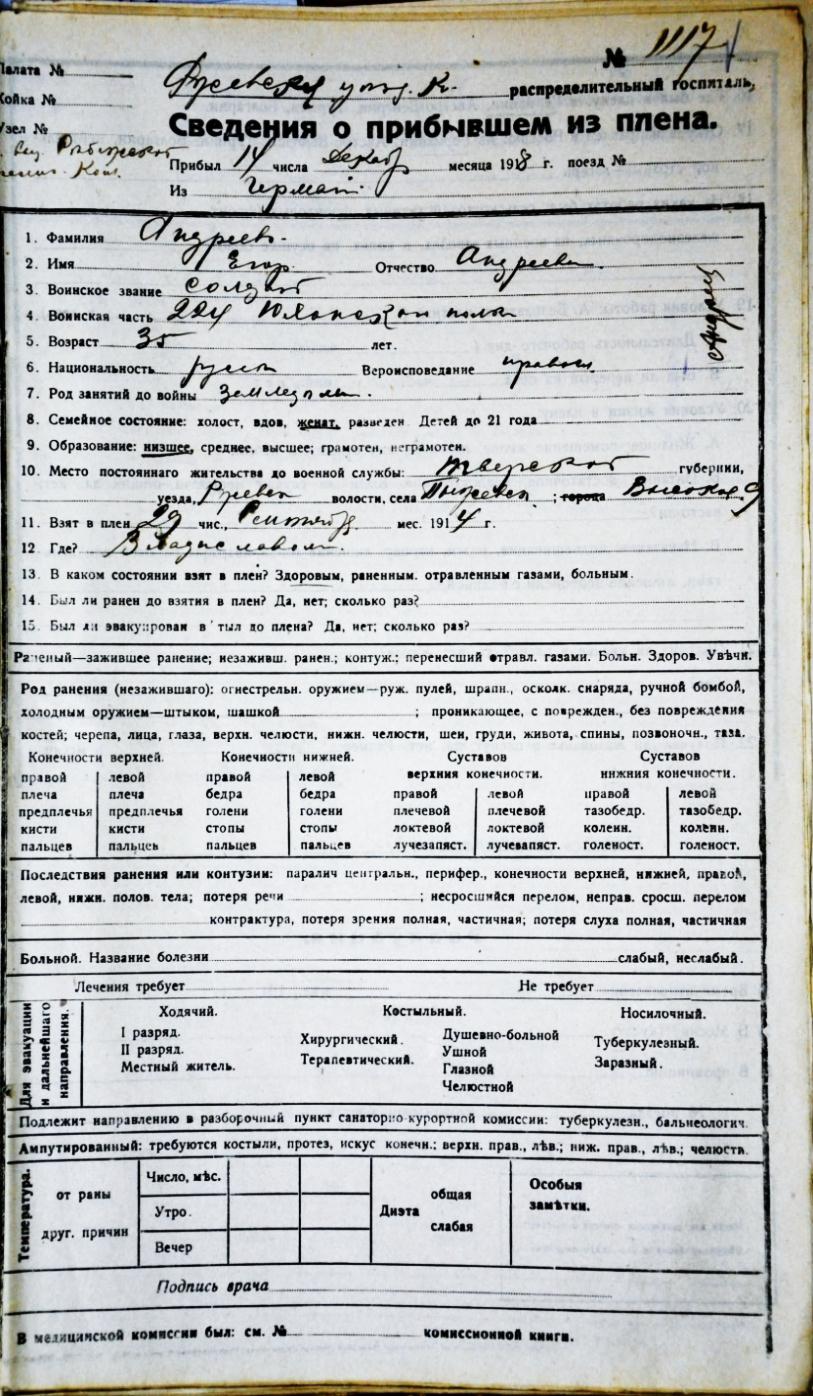 Для согласования, объединения и направления деятельности всех учреждений и организаций, ведавших делами о военнопленных, гражданских пленных, заложниках и беженцах, для руководства всеми делами, возникающими в отношении лиц перечисленных категорий, в связи с окончанием войны, 27 апреля 1918 года Декретом Совета Народных Комиссаров была учреждена Центральная Коллегия по делам о пленных и беженцах (Пленбеж). В Ржеве было соответствующее отделение – Ржевская уездная коллегия помощи пленным и беженцам, регистраторы которого вели учёт прибывших военнопленных, заполняя на каждого анкету – «Сведения о прибывшем из плена».В анкете указывались: дата прибытия в Ржев и откуда, фамилия, имя, отчество, в какой воинской части служил, возраст, национальность, вероисповедание, род занятий до войны, семейное положение, образование, место жительства до военной службы, когда взят в плен и где, в каком состоянии был взят в плен: здоровым или раненым, подробное  описание  ранения  и  его  последствия,  в  какой Сведения о прибывшем из плена - Анкетастране был в плену: в Германии, Австро-Венгрии, Турции, Болгарии;  откуда  направлен в Россию, на каких работах был, условия работы, длительность рабочего дня, был ли перерыв в работе, каковы условия жизни в плену, каково жилище и питание, какие наказания, получал ли жалование в плену и другие сведения. Условия жизни, работы и питания наших солдат в плену были очень тяжёлые.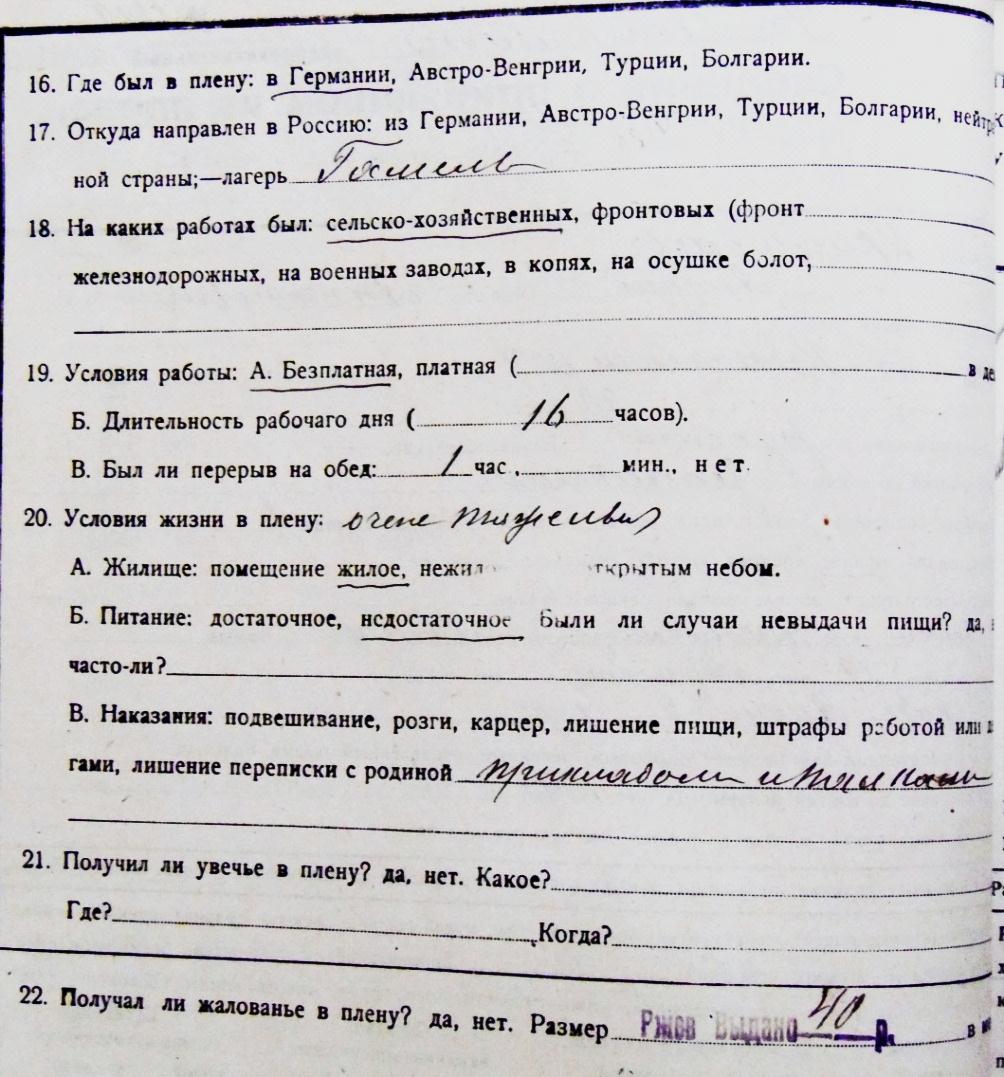 Оборотная сторона анкеты.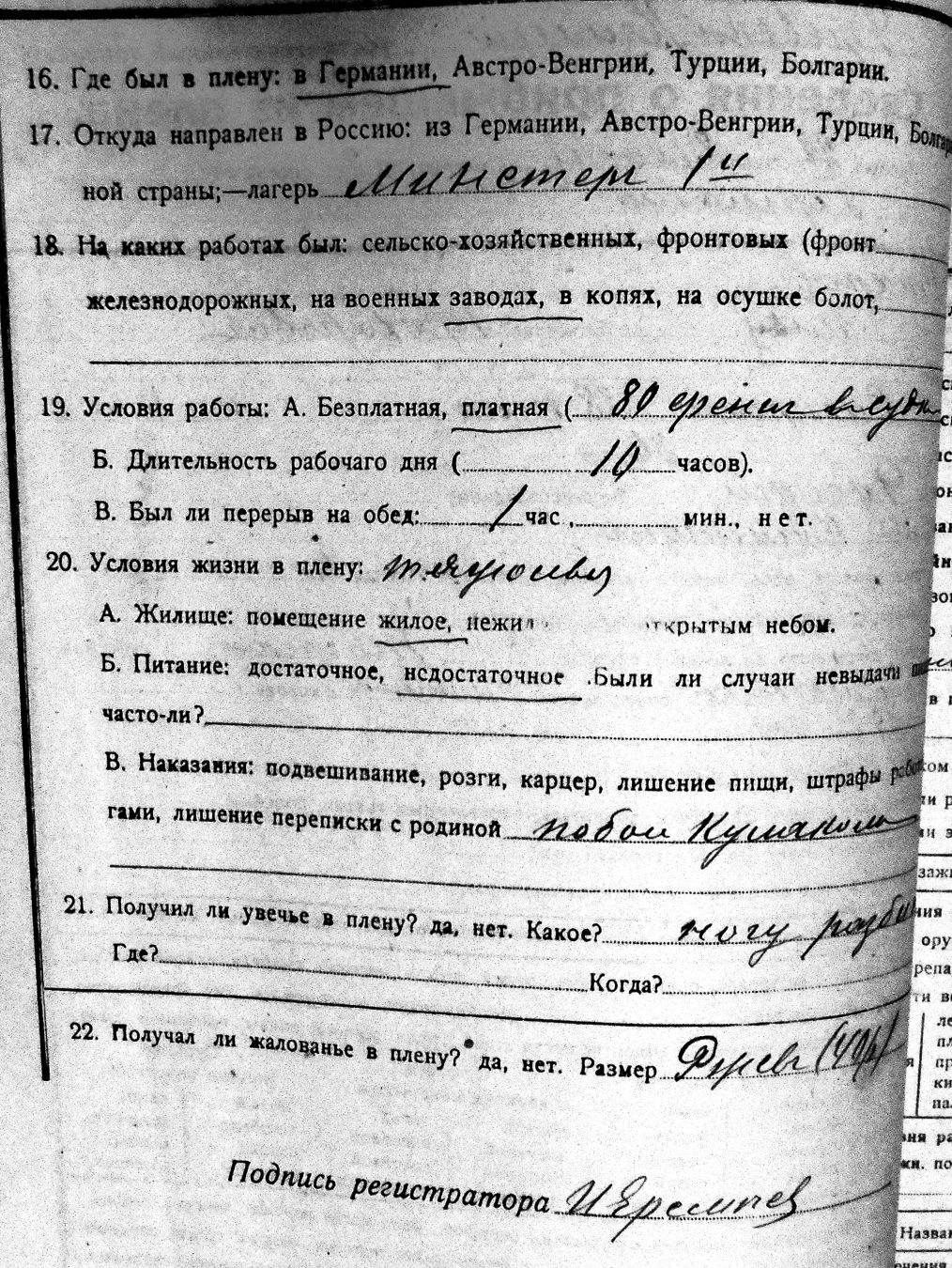 Оборотная сторона анкеты.В анкете учитывали состояние здоровья вернувшегося военнопленного, а также ранения и его последствия. Из бланка анкеты видно, что её составление должно было сопровождаться медицинским осмотром, но ни в одной анкете нет заполненных строк, относящихся к медицинскому осмотру и нет предусмотренной в бланке подписи врача. Многие строки не заполнены.Бывшие пленные прибывали в Ржев из промежуточных коллегий Петрограда, Лихославля, Твери, Двинска (ныне город Даугавпилс Латвийской Республики – прим. авт.), Вязьмы, Смоленска и Москвы, где некоторым также выдавались не большие сумму денег. Остальным после регистрации в Ржеве выдавали не большую сумму денег 25 рублей, а потом стали выдавать 40 рублей. При этом средняя заработная плата в России в 1918 году составила 600 рублей. 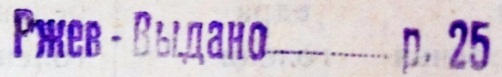 Кроме этого составлялись и другие списки прибывших военнопленных, которые в некоторой степени дублировали часть сведений о бывшем военнопленном. Кто и с какой целью составлял эти списки неизвестно. В архиве администрации г. Ржева имеются четыре рукописных списка вернувшихся из плена. Изучая эти списки, было установлено, что сохранились Анкеты не всех военнопленных. В некоторых списках есть сведения о братьях, а Анкета была составлена только на одного из них.Новые органы советской власти всё же уделяли определённое внимание бывшим военнопленным, хотя они воевали за ненавистную большевикам царскую Россию, и называли войну империалистической.Все бывшие военнопленные, желающие получить какую-либо работу должны были обратиться в Ржевский отдел распределения рабочей силы, помещавшийся на Советской стороне, в бывшем доме Преображенского. Наём рабочих и служащих во всех без исключения предприятиях и учреждениях города Ржева и уезда, как частных, так и общественных, мог производиться только через отдел распределения рабочей силы. Все обращающиеся в этот отдел получали работу в порядке очереди, а бывшие военнопленные, зарегистрированные в отделе, получали работу вне очереди. Ржевский уездный исполнительный комитет Совета рабочих, крестьянских и красноармейских депутатов на заседании 17 января 1919 года утвердил постановление об отчислении одного дневного заработка служащих, ответственных работников и рабочих, советских и частных учреждений, фабрик и заводов в пользу возвращающихся военнопленных со всех видов труда, как в городе, так и в уезде. Каждая организация должна была внести деньги в Ржевское отделение Народного банка на текущий счёт Коллегии Пленбежа.За уклонение от уплаты однодневного заработка виновных предполагалось предавать суду революционного трибунала.Вот так орган новой советской власти заботился о своих гражданах.Нам стали известны фамилии нижних чинов (солдат) Первой мировой войны, которые были в плену и, возможно, некоторые имели боевые награды. Мы хотим верить, что плен не явился результатом их трусости, а результатом безвыходного положения. Некоторые предпочли бы смерть, чем те условия, в которых находились многие наши военнопленные. Нам известны немногие, которые прошли всю войну, которые были награждены за боевые действия. У нас нет списков этих людей, нет списков всех призванных и мобилизованных на войну. Вернувшимся военнопленным оказывали разовую материальную помощь, а те, которые вернулись из окопов, раненые, инвалиды и другие, им оказывали какую-либо помощь или нет, мы не знаем, и почему нет списков этих людей, если они вообще составлялись.Ржевская уездная коллегия помощи пленным и беженцам составляла списки бывших военнопленных, прибывающих в город Ржев и Ржевский уезд и в этих списках только нижние чины, а офицеров среди них нет. Списки составлялись после Октябрьской революции и нам известно каково было отношение к офицерам ещё после Февральской революции в 1917 году. Возможно, были другие списки, но они по разным причинам до нашего времени не сохранились. Мы уверены, что офицеры также попадали в плен. В первом списке граждан Ржевского уезда, находившихся в плену (Опись № 1, единица хранения № 85), к которому мы обратились, записаны 138 граждан и фамилии записаны не по алфавиту. Почему только 138 человек? Что объединило этих людей: место работы, жительства или что-то другое? В конце списка имеется запись: «Перепись закончена 25 апреля 1918 года».Во втором списке граждан Ржевского уезда, находившихся в плену («Регистратура военнопленных», опись № 1, единица хранения № 86), записаны 172 человека. На титульном листе записано: «Регистратура военнопленных. Список №», но номер не указан и «Переписал Беляев». Кто такой Беляев? Почему в список попали именно эти лица. Мы не уверены, что на номере 172 заканчивается список. Возможно, он был больше, а остальные листы утрачены.По  третьему списку граждан Ржевского уезда, находившихся в плену («Список лиц, находившихся в плену у неприятеля Ржевского уезда Тверской губернии», опись № 1, единица хранения № 87), записан 241 человек. На титульном листе фиолетовым красителем на старой пишущей машинке отпечатано: «СПИСОК лиц, находившихся в плену у непріятеля Ржевскаго уезда Тверской губерніи». «Переписан Олей… и проведен». Что означает эта фраза нам не известно. В списке отсутствуют первые 7 фамилий, и мы также не уверены, что список заканчивается 241 номером. Уверены, что список был больше. Первый и последние листы утрачены.Все три рукописные списки записаны на линованных тетрадях форматом примерно А4.Основной Алфавитный список представляет собой книгу, изготовленную типографским способом форматом немногим больше формата А4. Список начинается с № 27/755 и заканчивается № – 2694/2738. Первые четыре цифры – порядковый номер списка, четыре цифры после дробной черты, это номер Анкеты (Сведения о прибывшем из плена). Просматривая номера списка, мы видим № 2344 с анкетой № 2897 (Сидоров – 2344/2897). Это самый большой номер Анкеты, указанный в Алфавитном списке. Почему не совпадают номера Списка и Анкеты по общему количеству? Разница в 203 номера. Анкет было составлено больше чем номеров в Алфавитном списке. Почему? Видимо у нас не весь Алфавитный список.В Алфавитном списке нет фамилий, начиная с номера 1 по 26 и так далее, а всего 792 номера, а ведь за номерами стояли фамилии людей. Нет 666 номеров с буквы «Е» по букву «М» (примерно 111 листов по 6 фамилий на каждом). Часть фамилий на буквы «Е», «Ж», «З» «К», «Л» и часть «И» есть в других трёх списках. Фамилии на эти буквы вставлены в Алфавитный список. После «М» следует буква «И», а после буквы «И» следует буква «О». Отсутствует буква «Н». Путаница в алфавите не всегда связана с отсутствием листов, так как смена букв идёт на одном листе. Часть фамилий на эти буквы вставлены из других списков, поэтому название граф и их содержание не совпадают. Восстановлен алфавитный порядок только первых букв фамилий.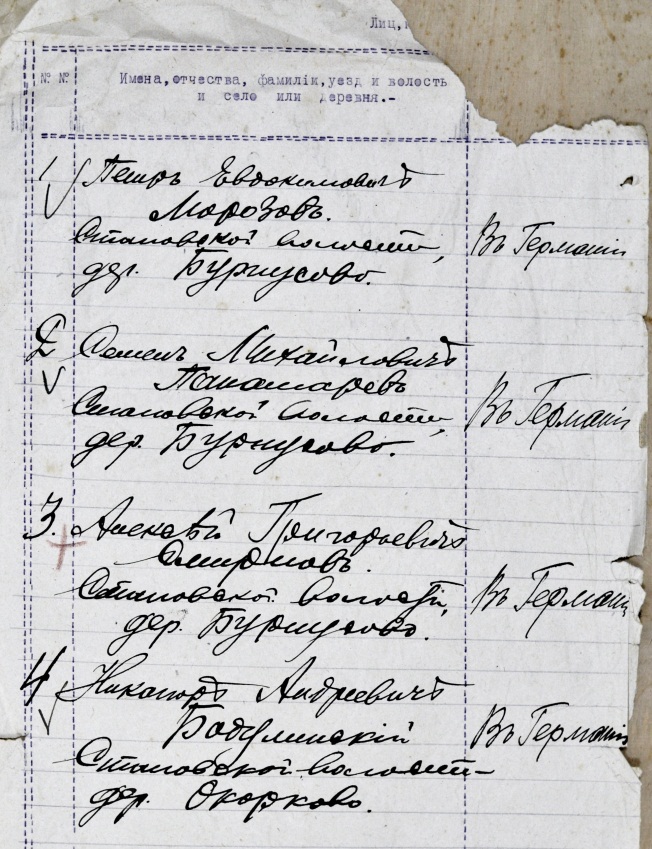 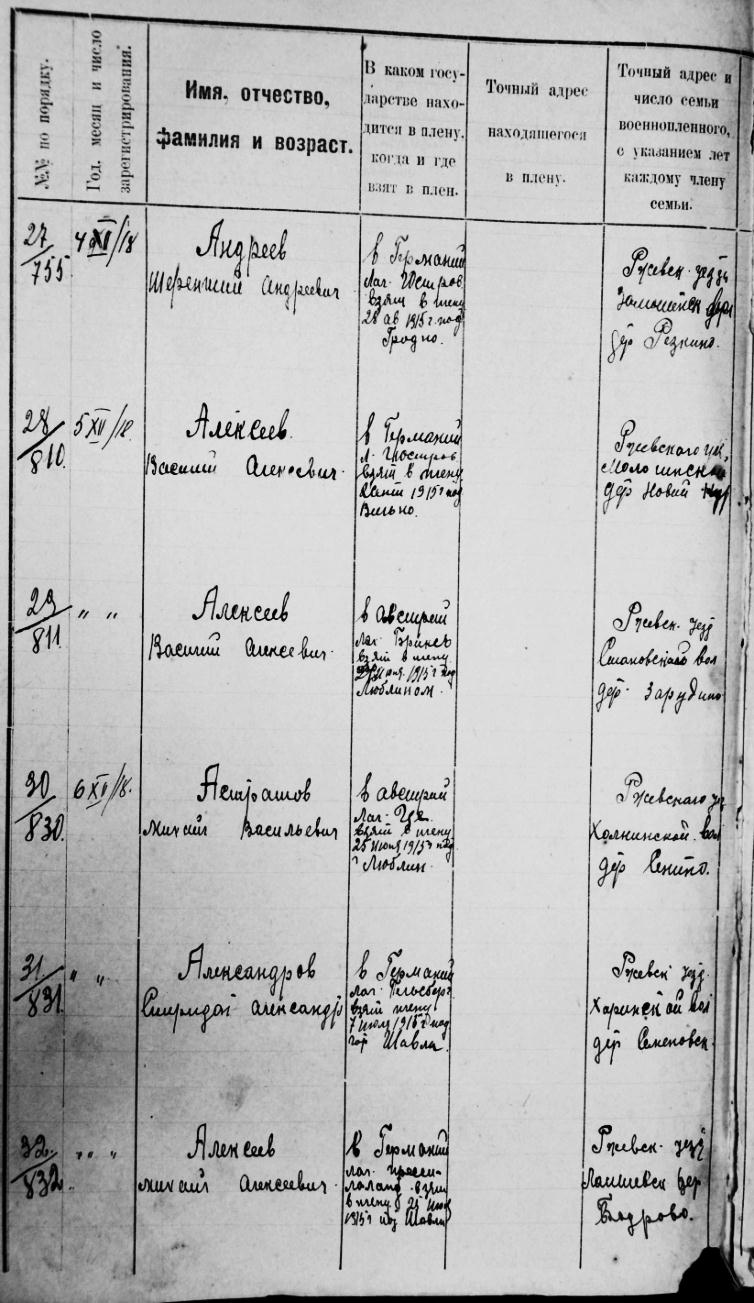 Первая страница алфавитного списока.Первая страница из списка 138 человек.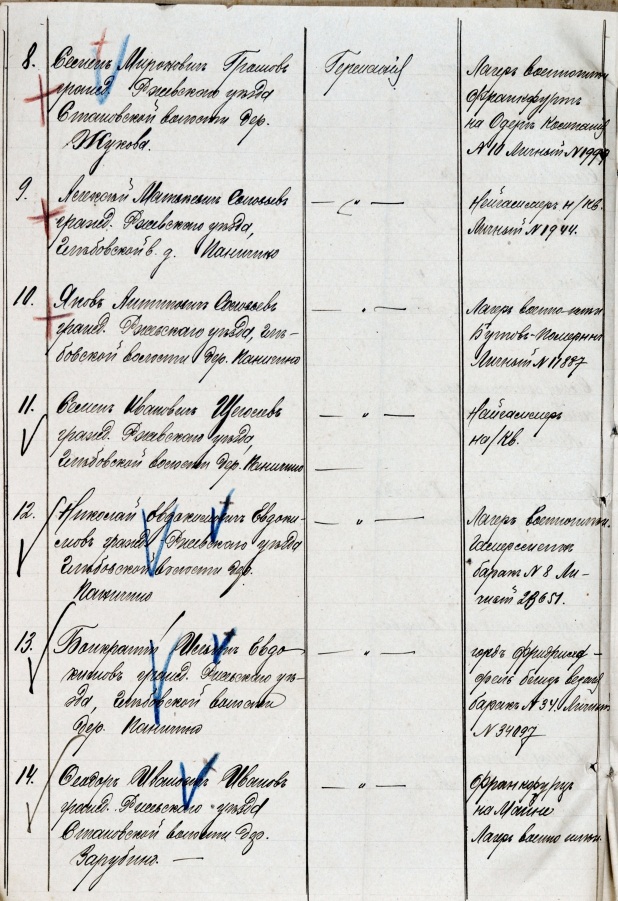 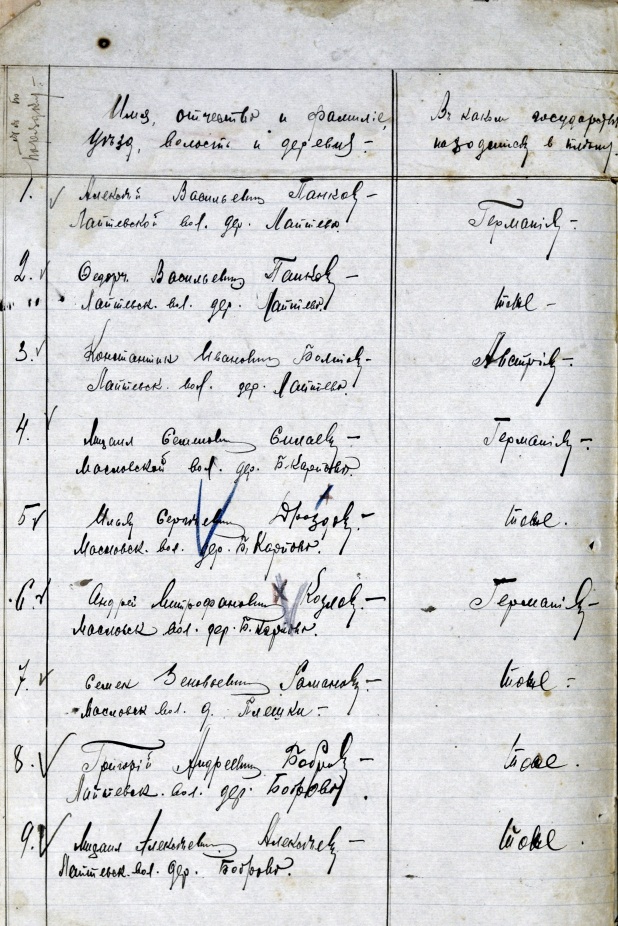 Первая страница списка 172 человек.Первая страница списка 241 человека.По алфавиту после «К» следует буква «Л», и из-за путаницы в алфавите нумерация после номера 1566 следует номер 1105.Нам не известны составители списков и их образование, насколько грамотно они могли изложить сведения, сообщаемые прибывшими бывшими военнопленными. Вместо буквы «а» может быть написана «о» (может из-за того некоторые ржевитяне «окали»), а сочетании букв «ал» пишется как «аг»; «ил», «йл» – пишутся как сплошные три «палки», «взят в плену» можно прочитать как «взяли в плену» или всё наоборот. Прописная «П» пишется иногда как прописная «И».Имеется нарушения в нумерации фамилий – пропуски номеров, двойные номера.Казинскую волость записывали как Козинская, Холнинскую волость записывали как Холминская. С 17 октября 1918 года были образованы 5 новых волостей: Глебовская, Раменская, Мологинская, Дмитровская и Ильигорская. Ранее Мологинская волость была в Старицкой волости. Записи делали, как правило, небрежно, неразборчиво и записывали не все сведения согласно графам. Фамилии, имена и отчества, названия деревень, волостей писали «на слух», как говорили «Трафим» так и писали, а правильно пишем «Трофим». Отчество «Никитич» писали как «Никитович». Иногда изменяли или искажали название деревни: деревню Манухино Елецкой волости называли – Мануха. Так записана деревня Копытиха Тимофеевской волости – . При написании названий мест пленения, нахождения в лагерях, мест проживания писарь не соблюдал падежные окончания и очень часто не дописывали слова до конца, не дописывали последнюю букву и ставили точку.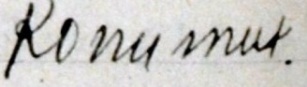 Вот так писали некоторые буквы : - к,    - м,   - н,  - с,  - т,  - х, вместо - к,  - м,  - н,  - с,  - т,  - х. Определённую сложность вызывало чтение строчной буквы «ять» - «е», которую должны были писать - , а писали её, например в слове Беляково так - 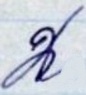 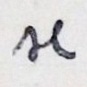 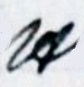 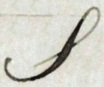 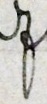 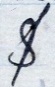 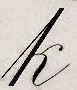 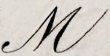 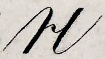 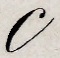 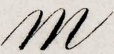 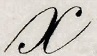 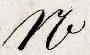 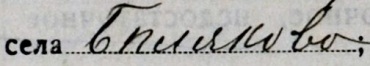 А так написан город Вержболово -  .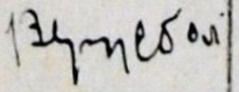 Алфавитный список начинается с номера 27 (остальные утрачены) последний номер 2694, последующие номера не заполнены, а фактически из-за отсутствующих листов и ошибок нам стали известны только 1903 человека. По последнему номеру алфавитного списка нельзя судить об общем количестве военнопленных, так как в этом списке нет некоторых фамилий из других списков. Кроме того мы можем утверждать, что не все военнопленные вернулись на родину. Мы знаем, что некоторые оставались на территории государств, где были в плену. Некоторые не смогли доехать до Ржева. В пути их завербовывали или призвали в Красную Армию. Мы никогда не узнаем сколько ржевитян погибло на фронтах, сколько ржевитян-военнопленных погибло в плену.Названия населённых пунктов в Германии и Австро-Венгрии, где русские солдаты попали в плен или где находились в плену исправить затруднительно (за исключением тех, которые записаны разборчиво), поэтому за исключением некоторых мы записали то, что могли прочитать. Мы так же использовали сведения как мы их назвали – анкеты прибывших из германского плена в 1918 году, хранящиеся в Архивном отделе администрации г. Ржева (Фонд 387, опись 1, дело 12), составленных Ржевской уездной комиссией по делам пленных и беженцев. Из алфавитного списка установлено, что было составлено не менее 2897 анкет, но мы располагаем анкетами только с номера 1101 по 1576, в которых два одинаковых номера 1263, нет номеров 1284, 1285, 1286, 1295, 1296, 1297, 1369. Всего анкет на 468 человек. Они составлялись со слов и в присутствии бывшего военнопленного, который ставил свою роспись в анкете, как бы подтверждая правильность записей.Дополняя алфавитный список отсутствующими фамилиями и сведениями, содержащимися в трёх других списках и анкетах, мы получили сведения на наибольшее количество вернувшихся военнопленных.В основном мы сохранили орфографию и пунктуацию. В некоторых фамилиях и названий деревень оставлены буквы і – «и» и  ѣ – «ять», которую следут читать как «е».Некоторые фамилии из анкетах не указаны в алфавитном списке. В отдельных трёх списках соответственно из 138, 172 и 241 человека указаны фамилии 551 человека. Некоторые фамилии из этих списков повторяются в алфавитном списке, а некоторые – отсутствуют. После сопоставления фамилий всех четырёх списков и анкет, дополняя алфавитный спискок отсутствующими фамилиями были установлены фамилии и некоторые биографические сведения 2385 человек бывших военнопленных. Среди этих людей были и не ржевитяне. Почему они оказались в Ржеве неизвестно.Среди вернувшихся военнопленных были лица, следующих профессий, указанных в таблице и самая многочисленная группа военнопленных – земледелецы (хлебопашцы), то есть крестьяне.Среди военнопленных имеются знакомые фамилии, например:  Персиянцев Павел Васильевич, русский, право-славный, 29 лет, нижний чин 4-го Копорского полка, взят в плен 18 августа 1914 г. под Мазурскими озерами, проживал в Ржеве, был женат, имел одного ребёнка, до войны был чернорабочим. Возможно наш подпольщик периода оккупации Ржева немецкими войсками 1941-1943 годов Михаил Александрович Персиянцев, 1923 года рождения, был его родственником. Земиссарай Яков Юрьевич, татарин, лютеранин, 24 года, нижний чин 4-го Вяземского полка, земледелец, проживал в Павлюковской волости в усадьбе Клинцы. Удивительно – татарин, а лютеранин.Запасный 27-летний Хатулев Александр Алексеевич (1887 года рождения) был земледельцем, то есть крестьянином и мобилизован из села Опоки (уничтоженного во время немецко-фашистской оккупации 1941-1943 года) Тимофеевской волости Ржевского уезда. Он солдат 4-го Копорского полка 17 августа 1914 года он попал в плен в районе Мазурских озёр в Германии. Находясь в плену течение 4 лет, он проживал в нежилом помещении, голодал и ежедневно по 12 часов бесплатно работал в копях, вынося систематические побои палкой и прикладом. 24 декабря 1918 года Хатулев А.А. вернулся в Ржев (анкета № 1442, а по алфавитному списку № 2494). В Смоленске ему выдали 40 рублей. Он стал работать на Балтийской фабрике колодок и деревянных изделий деревообделочником.Список полков, в которых служили вернувшиеся военнопленные Ржевского уезда(номера, названия дивизий и бригад не указаны)У многих военнопленных не записаны номер и название полка и мы полагаем, что вернувшиеся военнопленные служили и в других полках.Условные сокращения- в/п, в/плен. – военнопленный   - м., мест. – местечко- в., вол. – волость                        - пог. – погост- г., гор. – город                            - с. – село- гр., гр-н – гражданин                 - с-цо – сельцо- д., дер. – деревня                        - ус. - усадьба- лаг. – лагерь                                - х. – хуторНазвания некоторых городовв период Первой мировой войны:- Августов – город в Польше.- Алленштайн – немецкий город (иногда пишут Аллен-   штейн), а ныне польский город Ольштын. - Вержболово – до 1917 г. русско-литовский город, а ныне литовский город Вирбалис.- Владиславов – литовский город, ныне Кудиркос-Науместис.- Дубица – это деревня в Гродненской губернии теперь в Брестском районе Брестской области в Белоруссии; реки нет!- Дубица – это  деревня Хрватско-Дубица в Хорватии;- Кальвария – литовской город.- Мариамполь – устаревшее русское название  города Мариямполе в Литве.- Митава – теперь это город Елгава.- Новогеоргиевск – была крепость в Польше. Потом город на Украине. В 1961 года затоплен при строительстве Кременчугской ГЭС.- Остров – город в Псковской области.- Остроле́нка – город в Польше- остров Эзель – теперь остров Сааремаа в Эстонии.- Рава Русская – город в Австрийской Галиции, потом стал Польским, с 1939 года Украинским.- Сувалки – город в Польше.- Тарнов – теперь город Тарнув в Польше.- Шавли – литовский город до 1917 г., ныне город Шауляй.- Ярослав – город в Прикарпатской Польше. ❇ Алфавитный список вернувшихся военнопленныхпо Ржевскому уезду. ❇ БондарьБондарь19.ПортнойЖандармЖандарм20.ПриказчикЗемледелецЗемледелец21.ПрядильщикЗемский служащийЗемский служащий22.РабочийИзвозчикИзвозчик23.СапожникКаменщикКаменщик24.СлужащийКондуктор железнодорожныйКондуктор железнодорожный25.СлужащийжелезнодорожныйКонторщикКонторщик26.СтолярКузнецКузнец27.ТелеграфистМалярМаляр28.ТорговецМастеровойМастеровой29.Учащийся (28 лет)МедикМедик30.Фабричный рабочий13.13.Мельник31.Фельдшер14.14.Музыкант32.Фуражечник15.15.Пекарь33.ХлебопашецХлебопашец16.16.Печник34.ЧернорабочийЧернорабочий17.17.Писарь35.ШапочникШапочник18.18.Плотник36.ШорникШорник3-й гренадерский ПерновскийКороля Фридриха-Вильгельма IV полк8-й гренадерский Московский Великого Герцога Мекленбург-Шверинского Фридриха полк (был расквартирован в г. Тверь)2-й пехотный Софийский Императора Александра III полк (кв. г. Смоленск)4-й пехотный Копорский генерала графа Коновницына, ныне Его Величества Короля Саксонского полк (кв. г. Смоленск)5-й пехотный Калужский Императора Вильгельма I полк (кв. г. Новогеоргиевск)7-й пехотный Ревельский генерала Тучкова 4-го полк (кв. г. Пултуск)8-й пехотный Эстляндский полк (кв. штаб фельдмаршала Гурко близ ст. Яблонка)11-й пехотный Псковский генерал-фельдмаршала Князя Кутузова-Смоленского полк (кв. г. Тула)14-й пехотный Олонецкий Его Величества Короля Сербского Петра I полк (кв. г. Ломжа)19-й пехотный Костромской полк(кв. г. Житомир)29-й пехотный Черниговский генерал-фельдмаршала, графа Дибича-Забалканского полк30-й пехотный Полтавский полк66-й пехотный Бутырский генерала Дохтурова полк67-й пехотный Тарутинский Великого герцога Ольденбургского полк80-й пехотный Кабардинский генерал-фельдмаршала, князя Барятинского полк92-й пехотный Печорский полк93-й пехотный Иркутский Его Императорского Высочества Великого князя Михаила Александровича полк94-й пехотный Енисейский полк96-й пехотный Омский полк98-й пехотный Юрьевский полк100-й пехотный Островский полк101-й пехотный Пермский полк104-й пехотный Устюжский генерала, князя Багратиона полк105-й пехотный Оренбургский полк106-й пехотный Уфимский полк112-й пехотный Уральский полк117-й пехотный Ярославский полк118-й пехотный Шуйский полк122-й пехотный Тамбовский полк123-й пехотный Козловский полк127-й пехотный Путивльский полк128-й пехотный Старооскольский полк145-й пехотный Новочеркасский Императора Александра III полк149-й пехотный Черноморский полк152-й пехотный Владикавказский генерала Ермолова полк161-й пехотный Александропольский полк169-й пехотный Ново-Трокский полк170-й пехотный Молодечненский полк171-й пехотный Кобринский полк172-й пехотный Лидский полк183-й пехотный Пултуский полк184-й пехотный Варшавский полк188-й пехотный Карсский полк. 23 июля 1917 года, пал смертью храбрых в бою с австрийцами, гражданин г. Ржева, сын старообрядческого диакона, поручик 188-го пехотного Карсского полка, Фёдор Семёнович Савельев.194-й пехотный Троицко-Сергиевский полк197-й пехотный Лесной полк201-й пехотный Потийский полк203-й пехотный Сухумский полк206-й пехотный Сальянский Его Императорского Высочества наследника цесаревича полк208-й пехотный Лорийский полк28-й Сибирский стрелковый полк (кв. г. Ирутск)30-й Сибирский стрелковый полк (кв. г. Красноярск, Енисейск. губ.)33-й Сибирский стрелковый полк (кв. г. Владивосток, Приморск. обл.)38-й Сибирский стрелковый полк (кв. г. Благовещенск, Амурск. обл.)39-й Сибирский стрелковый полк (кв. г. Хабаровск, Приморск. обл.)40-й Сибирский стрелковый полк (кв. г. Николаевск)7-й Стрелковый полк1-й Финляндский стрелковый полк (кв. г. Або)6-й Финляндский стрелковый полк (кв. г. Фридрихсгам)16-й Финляндский стрелковый полк3-й Кавказский стрелковый полк8-й Кавказский стрелковый полк1-й уланский Санкт-Петербургский генерал-фельдмаршала князя А.Д. Меншикова полк (был расквартирован в г. Ржев)14-й гусарский Митавский полк1-я Гренадерская артиллерийская бригада209-й Богородский полк211-й Никольский полк214-й Кремлёвский полк216-й Осташковский полк220-й Скопинский полк222-й Красненский полк224-й Юхновский полк242-й Луковский полк255-й Аккерманский полк265-й Вышневолоцкий полк266-й Пореченский полк270-й Гатчинский полк272-й Гдовский полк290-й Валуйский полк292-й Малоархангельский полк295-й Свирский полк310-й Шацкий полк311-й Кременецкий полк313-й Балашовский полк314-й Новооскольский полк56-я Артиллерийская бригада411-й Сумский полк425-й Каргопольский полк437-й Сестрорецкий полк470-й Данковский (изначально – Борисовский) полк490-й Ржевский полк495-й Ковенский полк7-й Заамурский пехотный полк521-й пехотный полк735-й Сенакский полк№ по порядку.№ по списку №. анкетыГод, месяц и число зарегистри-рования.Имя, отчество, фамилия и возраст.(Воинское звание, воинская часть, национальность, род занятий до войны)В каком государстве находится в плену, когда и где взят в плен(В каком состоянии взят в плен)Точный адрес находящегосяв плену(Семейное состояние и количество детей до 21 года)Точный адрес и число семьи военнопленного, с указанием лет каждому члену семьи.Список 138 и 172Имена, отчества, фамилии, уезд и волость, и село или деревняГде попал в пленГде находился в пленуГде проживает семья и количество членов семьиСписок 241Имя, отчество, фамилия,уезд, волость и деревняВ каком государстве находился в пленуГород, № лагерейи личный №Адрес семьи военнопленного и число членовААВ списке отсутствуют сведения под номерами 1 - 26В списке отсутствуют сведения под номерами 1 - 2612775514 XI/18АндреевТерентий Андреевичв Германии. Лагерь Гюстров. Взят в плену 28 августа 1915 г.под Гродно.Ржевский уездЗамошинская волостьдер. Редькино.2288105 XII/18АлексеевВасилий Алексеевичв Германии. Лагерь Гюстров. Взят в плену 2 сентября 1915 г.под Вильно.Ржевский уездМологинская волостьНовая волость с 1918 года.дер. Новый Кут.298115 XII/18АлексеевВасилий Алексеевичв Австрии. Лагерь Бри… Взят в плену24 июня 1915 г.под Люблином.Ржевский уездСтановская волостьдер. Зарубино.4308305 XII/18АстрашовМихаил Васильевичв Австрии. Лагерь Це… Взят в плену25 июня 1915 г. под Люблином.Ржевский уездХолнинская волостьдер. Сенино.(есть дер. Сентово)5318315 XII/18АлександровСпиридон Александровичв Германии. Лагерь Гейльсберг. Взят в плену 7 июля 1915 г.под г. Шавли.Ржевский уездХаринская волостьдер. Семеновское.6328325 XII/18АлексеевМихаил Алексеевичв Германии.Лагерь Прейсиш-Голланд Взят в плену 25 ию…я 1915 г. под Шавли.Ржевский уездЛаптевская волостьдер. Боброво.7338456 XII/18АндреевИван Андреевичв Германии. Лагерь Линбург. Взят в плену 24 сентября 1914 года в Пруссии.Ржевский уездПыжевская волостьдер. Ковалево.8348787 XII/18АрсеньевМихаил Арсеньевичв Германии. Лагерь Виорли. Взят в плену 28 августа 1915 г.Ржевский уездХолнинская волостьдер. Сморилево.(нет такой деревни в списке)9358867 XII/18АлексихинПавел Петровичв Австрии.Лаг. Шоираш . Взяли в плену 3 декабря 1916 г.Ржевский уездРаменская волостьНовая волость с 1918 года.дер. Раменье.10362167 XII/18АлексеевФеодор Алексеевичв Германии.Лагерь Данциг. Взяли в плену 13 ноября 1915 г.Ржевскаго уездаЖуковская волостьдер. Нелюбино.11379339 XII/18АлександровСергей Александровичв Германии.Лагерь Ран……. Взят в плену под БухмедярРжевский уездЗамошинская волость дер. Боярская.12389539 XII/18АфанасьевТимофей Афанасьевичв Германии.Лагерь Шпеинд емиг.Взят в плену подСтаниславом.Ржевский уездПавлюковская волостьдер. Столбово.19- - -992нет датыАлексеевНиколай Алексеевичв Германии.Лагерь Ворсм.Взят в плену под Мазурскими озёрами.Павлюковскаяволостьдер. Бочарово.1339100010 XII/18АгануевАлександр Ивановичв Германии.Лагерь Янбург. Взят в плену 11 ноября 1914 г. под С….Ржевский уездНиконовская волостьдер. не читается1440101311 XII/18АрсеньевЕгор Сергеевичв Германии.Лагерь Ленбург. Взят в плену 5 мая 1915 г.под Гре….Ржевскаго уездаГлебовской волости Новая волость с 1918 года.дер. Ченув1541102611 XII/18Алексеев Иван Алексеевичв Германии. Взяли в плену 12 ноября 1915 г.под Гибур..Ржевскаго уездаМологинской вол.Новая волость с 1918 года.дер. Мологино.1642104411 XII/18АверинВасилий Семеновичв Германии. Лагерь Вормс. Взят в плену 15 августа 1914 г. под Мазурскими озёрами.Ржевский уездТолстиковская  вол.дер.Толстиково.1743107113 XII/18АндреевЕфим Андреевичв Австрии. Лагерь Юзефув. Взят в плену 15 июля 1915 г. под р. Сани.Ржевский уездТереховская волость дер. Клечки.1844108613 XII/18АлексеевОсип Алексеевичв Австрии.Лагерь В…… Взят в плену 4 мая 1915 г.под Ярослав.Ржевский уездБурцевская волостьдер. Волково.2045111714 XII/18АндреевичЕгор Андреевичсолдат 224-го Юхонского полка, 35 лет, русский, православный, земледелец, образование низшее.в Германии. Взят в плену 29 сентября 1914 года  под Владиславовом.Женат.Ржевский уездПыжевская волостидер. Высокое.2146114916 XII/18АнаньевДимитрий Анатольевич114-я Тверская пешая дружина, 46 лет, русский, православный, плотник.в Германии.Лагерь Эльсберг. Взят в плену 21 августа 1915 г.под Гродно.Женат, четверо детей.Ржевский уездНиконовская вол.дер. Гороваха.2247116417 XII/18АлексеевПетр Алексеевичв Германии.Лагерь  Гим... Взят в плену 1 июня 1915 г.под Шавли.Ржевский уездГриминская волостьдер. Борисово.23481192нетдатыАлексеевИван Алексеевичв Германии.Взят в плену 3 февраля 1915 г. под Августовом.Ржевскаго уездаСтановской волостидер. Абрамово.2449124619 XII/18АндреевВасилий Андреевич45 лет, русский, земледелец.в Германии. Лагерь Гюстров.  Взят в плену 31 августа 1915 г. под Австринов здоровым.Женат, двое детей.Ржевский уездГриминская волостьдер. Андреевское.2550125320 XII/18АлександровскийВасилий Александрович35-й Сибирский полк, 25 лет, русский, православ-ный, хлебороб.в Румынии. Взят в плену 12 сентября 1916 года под Браиловым (Брэила).Был в Болгарии. Холост.Ржевскаго уездаСтановской волостидер.Рязанцево.2651126621 XII/18АрсентьевИван Арсентьевич28-й Сибирский стрелко-вый полк 5-й Сибирской дивизии, 45 лет, русский, православный.в Германии взяли в плену мае 1916 г.под Нарочем.Женат.Чернорабочий.Ржевскаго уездаПыжевской волостисело Овинцево.2752128122 XII/18АлексеевНиколай Михайлович104-й Устюжский полк, 27 лет, русский, православ-ный, земледелец.в Германии. Взят в плену 2 ноября 1914 г. под г. Кутно.Холост.Ржевский уездХаринская волостьдер. Деняшино.2853131423 XII/18АкимовПетр Акимович67-й Тарутинский полк, 37 лет, русский, православ-ный, чернорабочий.в Германии. Взят в плену 27 ноября 1915 г.под Шавли.Женат.Ржевский уездСтановская волостьдер. Ковалёво.2954131524 XII/18АндреевВасилий Андреевич98-й пехотный Юрьев-ский полк 25-й дивизии, 29 лет, русский, плотник.в Германии. Взят в плену 25 октября1914 г. под СтолусенЖенат, один ребёнок.Ржевский уездБурцевская волость дер. Большие Бредники.3055132524 XII/18АрсентьевДмитрий Арсентьевич161-й Александрополский полк, 25 лет, русский, образование низшее.в Германии. Взят в плену 25 августапод Волковысском.Лагерь – название лагеря не указано.Холост.Ржевский уездГриминская волостьдер. Клачево.(есть д. Клычево)3156133924 XII/18АлексеевНикита  Алексеевич201-й Потийский полк, 30 лет, русский, земледелец, образование низшее, но в анкете за неграмотного рассписался Громов.в Германии. Взят в плену 12 сентября 1915 г.  под Вильно.Женат, двое детей.Ржевский уездКозинская волостьдер. Беляково.3257139626 XII/18АлексеевНиколай Алексеевич8-й Эстлянский полк, русский, земледелец, образование низшее.в Германии. Взят в плену 7 августа 1914 г.на р. Раве.Женат, один ребёнок. Получил 40 руб.Ржевский уездСтановская волостьдер. Тростино.3358139726 XII/18Алексеев Василий Алексеевич104-й Устюжский полк, 27 лет, русский, земледелец, образование низшее.в Германии. Лагерь Гюсстров.Взят в плену 2 ноября 1914 г. под Краснови-цами.Холост. Получил 40 руб.Ржевский уездСтановская волостьдер. Тростино.3459140727 XII/18АлексеевМиров Алексеевич1-я гренадерская артил-лерийская бригада, 33 года, русский, земледелец, образование низшее.в Германии. Взят в плену 17 августа1914 г. под в Мазурскими озёрами.Женат.Ржевскаго уездаХаринской волостидер. Бобронниково.3560141027 XII/18АлексеевЕгор Акимовичнижний чин 222-го Красненского полка, 26 лет, русский, земледелец, образование низшее.в Германии.Лагерь Гейльсберг.20 января 1915 г.под Вержболово.Женат.Ржевский уездКазинская волостьдер. Елманово.3661141127 XII/18АлексеевЕгор Алексеевич224-й Юхновский полк, 43 года, русский, земледелец,в Германии.Взят в плену 29 сентября 1914 годапод Владиславовом раненным.Женат, трое детей. Получил 40 рублей.Ржевскаго уездаЕлецкой волостидер. Сысоево.3762144027 XII/18АборинМихаил Иванович120-я пешая Тверская ополченская дружина, 29 лет, русский, православ-ный, шапочник, образова-ние  низшее.в Германии. Взят в плену 19 августа 1915 г.здоровым под Гродно.Возможно братьяЖенат, один ребёнок.Ржевский уездгор. Ржев____152530.12.1918 г.АборинНиколай Иванович4-я Артиллерийская бригада, 32 года, русский, православный, фураже-чник, образование низшее.Взят в плен 17 августа 1914 году здоровым в Мазурских озёрах.Женат, один ребёнокРжевский уездгор. Ржев3863156131 XII/18АлександровИван Александрович314-й Новооскольский полк, 27 лет, русский, православ-ный, плотник, образование низшее.в Германии. Взят в плену 7 июля 1915 г.под Шавли здоровым.Женат.Ржевскаго уездаБурцевской волостидер. Брюханово.396415821 I/19АфанасьевАрсений Афанасьевичв Австрии. Взят в плену25 апреля  1915 г.под Ройбушом.Ржевский уездЖуковская волость дер. …(возможно Инчиково)406515831 I/19АлексеевАлександр Алексеевичв Германии. Взят в плену 10 сентября 1914  года под Равой (Русской).Ржевский уездМолодотудская вол.дер. не указана416615962 I/19АлексеевТимофей Фёдоровичв Германии. Взят в плену 18 августа 1914 года под Мазурскими озёрами.Ржевский уездПавлюковская вол.дер. не указана426716012 I/19АрсеньевИван  - - -  отчество не указанов Германии. Взят в плену 15 августа 1914 г.Ржевскаго уездаТолстиковской вол. дер. Толстиково.436816112 I/19АрсентьевВасилий Арсентьевичв Германии. Взят в плену 17 августа 1914 г.под Алленштайном.Ржевский уездГриминская волостьдер. Овсянниково.446916504 I/19АнтоновАндрей Трофимовичв Германии. Взят в плену 25 августа 1915 г.на рек. НесирРжевский уездволость и деревня не указаны457016776 I/19АлексеевДмитрий Алексеевичв Германии. Взят в плену 10 января 1917 г.под Ригой.Ржевский уездМологинсая волостьНовая волость с 1918 года.дер. Щишиново467116886 I/19АнисимовИван Анисимовичв Германии. Взят в плену 25 января 1915 г.под Вержболово.Ржевский уездКазинская волостьСело Караси(село в списке не найдено)477216976 I/19АнтоновНиколай Николаевичв Германии. Взят в плену 17 августа 1914 г.под  ?? Ржевскаго уездаТимофеевской вол.дер. Назарово.487317006 I/19АртемьевВасилий Ивановичв Германии. Взят в плену 22 апреля 1915 г.под КаговарГор. Ржев.497417016 I/19АндреевТимофей Андреевичв Германии. Взят в плену под Владиславовом.Ржевский уездПыжевская волостьдер. Пустошка.507517059 I/19Андреев Иван Яковлевичв Германии. Взят в плену 3 мая 1915 г.под ОстрочейРжевский уездГор. Ржев.517617129 I/19АвдеевИван Ивановичв Австрии. Взят в плену16 августа 1915 г.под КабриномРжевскаго уездаЕлецкой волостидер. Ельцы.5277175210 I/19АфанасьевАлексий Афанасьевичв Германии. Взят в плену 5 августа 1915 г. под Ковно.Ржевскаго уездаЖуковской волостидер. Лугово(деревня в списке не найденна)5378177111 I/19АндреевМихаил Пантелеевичв Германии. Взят в плену 6 августа 1915 г.под Новогеоргиевском.Ржевский уездРаменская волостьНовая волость с 1918 года.Село Бедрино5479177611 I/19АндреевНикита Андреевичв Германии. Взят в плену 4 сентября 1915 года на р. Дубица.Ржевский уездГриминская волостьСело Веньшино.5580183615 I/19АлексеевСергий Михайловичв Германии. Взят в плену под Лодзью.Ржевский уездТимофеевская вол.дер. Дыбалово81-86Нет в списке страницы это 6 номеров5687193721 I/19АрсентьевГригорий Арсентьевичв Германии. Взят в плену 18 августа 1914 г.под Мазурскимиозёрами.Ржевскаго уездаГриминская волостьдер. Борисово.5788194921 I/19АверьяновФилипп Аверьяновичв Германии. Взят в плену 20 августа 1915 г.под Гродно.Ржевский уездЛаптевская вол.с-цо. Свистуны5889200124 I/19АлексеевМихаил Алексеевичв Германии. Взят в плену 5 декабря 1914 г.под Лович.Ржевский уездПавлюковская вол.дер. Кульнево.5990200924 I/19АндреевВасилий Андреевичв Германии. Взят в плену 17 августа 1914 года под Мазурскими озёрами.Ржевский уездПавлюковская вол.дер. Клинцы.(есть ус.Клинцы и д. Клинцы Большые и Малые)6091203425 I/19АлександровТимофей Александровичв Германии. Взят в плену 19 августа 1914 г.под Мазурскими озёрами.Ржевский уездГриминская волостьдер. Палкино(деревня в списке не найденна)6192204825 I/19АлексеевИван Алексеевичв Германии. Взят в плену 28 января 191…под Вержболово.Ржевский уездКазинская волостьдер. Пустошка.62932068нет датыАлексеевРоман Алексеевичв Германии. Взят в плену 6 марта 1915 г.под - - -  не указано место пленения.Ржевский уездТереховская волостьдер. Полденки (Полденныя Нивы – полное название).639421743 II/19АрсентьевПетр Арсентьевичв Германии. Взят в плену 24 июня под р. Дубица.Ржевский уездБурцевская волостьдер. Пустошка.649522296 II/19АгицевЕгор Ивановичв Германии. Взят в плену 29 сентября 1914 года под Владиславовом.Ржевский уездХаринская волостьдер. Ерши.659622396 II/19АлиховВасилий Сергеевичв Германии. Взят в плену 20 июня 1916 г.под Чернови…Ржевский уездЕлецкая волостьдер. Тверица.669722658 II/19АлехновичИван Феодоровичв Германии. Взят в плену 9 августа 1915 г.под Дагьбиз.Ржевский уездХаринская волостьдер. Харланово.6798232814 II/19АлександровСергей Александровичв Германии. Взят в плену12 марта 1915 г.- - -  не указано место пленения.Ржевский уездЗамошинская вол.дер. Боярская.6899234815 II/19АндреевНиколай Павловичв Германии. Взят в плену 4 августа 1916 г.под Францией.Ржевский уездЖуковская волостьдер. - - -  не указана69100238419 II/19АндреевТерентий Андреевичв Германии. Взят в плену 6 июля 1915 г.под Николаевым.Ржевскаго уездаМолодотудской вол.дер. Тройко.(вернее - Тройня)70101238719 II/19АвставьевИван Егоровичв Германии. Взят в плену 28 августа 1915 г.под Вильно.Ржевскаго уездаБурцевской волостидер. Трунаево.71102244520 II/19АлексеевСергий Григорьевичв Германии. Взят в плену 2 октября 1917 г.под остров Эзель.Ржевскаго уездаХолнинской волостидер. Орехово.72103244720 II/19АфанасьевВасилий Афанасьевичв Германии. Взят в плену 29 января 1915 г.под Вержболово.Ржевскаго уездаМасловской волостидер. Гридино.73104245721 II/19АрсентьевЕмельян Арсентьевичв Австро-Венгрии.Взят в плену 19 июля 1915 г. под Краснос…Ржевскаго уездаТереховской волостиНово село (такой деревни в списке нет)105 – 110Нет в списке страницы это 6 номеров74111265622 III/19АндреевПавел Андреевичв Германии. Взят в плену 21 июня 1915 г.под КрасномГор. Ржев.75112268831 III/19АристарховНиконор Христофоровичв Австрии. Взят в плену9 июля 1915 г. под Люблином.Ржевский уездБурцевская волостьдер. Трунаево.7611327653 IV/19АндреевНиколай Андреевичв Германии взят в плену 2 февраля 1918 г.под Двинском.Гор. Ржев.нет №нет датыАбрамовПетр АбрамовичРжев Лаптевской волостидер. Шклово Германиягор. Цвиккау.207 повбоязецкийлич. № 10643В месте приписки5 человек.дер. Шклово – есть Шеколово.нет №нет датыАкимовЕгор АкимовичРжев Казинской волостидер. Елманово.ГерманияСаарбрюккен.В/ плен. лагерь 7 компания.Личный  № 4324В месте припискидер. - - - нет названия нет №нет датыАкимовФедор ИвановичРжев Павлюковской вол.дер. Кульнево.ГерманияЛагерь Старгард.В/пл Померн № 3. Личн. № 19665В месте приписки6 человек.нет №нет датыАлександровГригорий АлександровичРжев Бурцевской волости дер. Фитинино.Германия.гор. Баутцен.п/скКазарма 1Личный № 5372.В месте приписки2 человека.нет №нет датыАлексеевАлексей АлексеевичЛаптевской волости дер. Семеново.в Австрии.Резервный барак  № 11, личный № 27784.Ибун… Эстергом Табор лагерь военнопленныхСемья 11 человек проживает  в дер. Семеново.нет №нет датыАрай Иванотчество не читаетсяКурляндской губернии Аблековской волости дер. Сильцо.Германия.Нет сведений.Нет страницы в списке.Нет сведений.Нет страницы в списке.нет №нет датыАгаповИлья Агаповичгражданин Харинской вол.дер. Новое Коростелево. АвстрияУнгартЧерве….Юны…Бачка, БаракГайзельВ месте приписки4 человека.нет №нет датыАлексеевЕгор АлексеевичЕлецкой волостидер. Сысоево.Германияг. Бранденбург(на Гавел…)Лагерь военно-пленныхЕлецкой волости  дер. Сысоево.   - * -нет №нет датыАлексеевМихаил Алексеевичгражданин Харинской волости дер. Броники(нет такой деревни, возможно Бобронниково)ГерманияЛичный № 2962.   19 ко…Лагерь военнопленных Дирот…… Нет сведений.В  месте припискиодна жена.нет №нет датыАнтоновФедор Антоновичгражданин Молодотудской волости село Лесниково.ГерманияШ. роттауЛичный № 1725.Силезия.Лагерь пленныхВ месте приписки8 человек.нет №нет датыАнтоновФедор Антоновичгр-н. Молодотудской волости дер. Лесниково.Германия(Силезия) Лагерь военнопленных Ш…Личный № 1025В месте припискиженанет №нет датыАндреевАлександр НиколаевичРжевский у. Толстиковской вол. дер. (с-цо) ДубровкиГермания.Лагерь военнопл.Гейльсберг Вост. Пруссия. Личный 300299.Семья состоит из 4 человек. Проживает  вдер. Дубровка.нет №нет датыАндреевИван АндреевичРжевского уезда Толстиковской волости дер. Турбаево.Германия.Кведлинбург№ 1380Кот…1. бар 25/6Семья состоит из 9 человек. Проживает  вдер. Турбаево.ББ3698887. 12.1918 г.БарановНиколай Максимовичв Германии лагерь – название не указано. Взят в плену2 января 1915 г.под ЯсловоГор. Ржев.771141720 июля1918 г.БоровиковДенис Ивановичв Австрии Пере…Взят в плену 9 июля 1915 г. под ст. Черкасов въ ГолицииТереховская волостьдер. Устинка.781153226 июля1918 г.БариновГригорий Агафоновичв Германии. Лагерь Езберг. Взят в плену15 апреля 1915 г. под Шавли.Никоновская вол.дер. Степаново.Есть деревня Степанищево.791163529 июля1918 г.БыстровВасилий Федоровичв Германии. Лагерь Ширушов. Взят в плену15 августа 1914 годав Мазурских озёрах.Гриминская волостьдер. Денино.801173729 июля1918 г.БойковЕфим Степановичв Германии. 71рабочий батальон.15 августа1914 года.Алленштайном. Восточная Пруссия.Масловская волостьдер. Тимофеево.81118545 августа 1918 г.БоровиковВасилий Яковлевичв Германии. Лагерь Ар…    Взят в плену23 декабря 1916 г.под Митавой.Тимофеевская вол.дер. Горчаково.82119587 авуста1918 г.БазулинВасилий Алексеевичв Австрии. Лагерь Прошинала…   Взят в плену 23 апреля 1915 г.Ильигорскаяволостьдер. Сорокино.831206612.08.1918 г.БерезниковАлександр Яковлевичв Австрии. Лагерь заго…Взят в плену 13 декабря 1916 г. под Румынией.Толстиковская волость. Ямская Ржевская слобода841216913.08.1918 г.БыстровВасилий Яковлевв Германии гор. Гозели… Взят в плену 13 сентября1915 г. Курляндия.Замошинская волостьдер. Васильки.851227013.08.1918 г.БрусничкинВасилий Феодоровичвъ Австрии.дер. Лововек.нет сведений861237816.08.1918 г.Баишлов (Башилов)Петр Трофимовичв Германии. Лаг. Арест.Взят в плену 15 августа 1915 г. СтанцииНиконовская волостьдер. Тараканово.871248620.08.1918 г.БерезниковИван Феодоровичв Германии. Лагерь Кошииу… Взят в плену17 августа 1914 г. под Мазурскими озёрами.Гор. Ржев.881258820.08.1918 г.БобровВасилий Евдокимовичв Германии под Берлином.30 марта 1919 годапод Митавой.Никоновская волостьсело Леоново.891269524.08.1918 г.БерезинЛука Ивановичв Германии. Лагерь Прейсиш -Голланд. Взят в плену 20 сентября 1913 года под Двинском.Толстиковская вол.слобода Есинская (Ямская ржевская слобода)9012712431.08.1918 г.БеляковАлександр Денисовичв Германии. Лагерь Лонгельзац. Взят в плену 1 августа 1913 г. под Гродно.Казинская волостьдер. Лисино.911281449 сент.1918 г.БискаревЕгор Павловичв Германии. Взят в плену 16 августа 1915 г.под  - - -  не указано место пленениянет сведений92129159БыковДмитрий Дмитриевичв Австрии. Лагерь Шамор…Взят в плену 22аго ноября 1914  г. под Кари…Елецкой волостидер. Сидорово.9313016324 сент.1918 г.БубновАндрей Андреевичв Австро-Венгрии.Лагерь Шамор…Взят в плену 22 июня 1915 г. под Красникнет сведений9413117630 сент.1918 г.БушуевВасилий Гавриловичв Германии. Лаг. АрестВзят в плену 7 февраля 1915 г. под Гродно.Холнинская волостьдер. Смолево.951321781 ноября1918 г.БочинскийСергей Леонтиевичв Германии. Лагерь Прей-сиш -Голланд. 18 августа 1914 г. под Саде…Смоленская губерниягор. Белый.961331831 ноября1918 г.БельвцевТрофим Андреевичв Австрии. Лагерь  - - -  не указано место расположения.Взят в плену 4 мая 1915 году на реке Соне.Псковская губернияОпоческой уездВеленская волостьдер. Муйза97134236нет датыБукаревТимофей Семеновичв Австро-Венгрия.Лагерь Эгерсег на Зале.Взят в плену 29 октября 1916 г. на реке Быстрица в Румынии.Гриминская волостьдер. Глинково(было ещё сельцо Глинково)9813528220 ноября1918 г.БурсовИван Авдеевичв Австрии. Гор. СеглиСегед, Сейкеш-Цард.Взят в плену 8 апреля 1915 года под КоримнахЕлецкой волостидер. Митьково.99136305нет датыБеляевПетр Ивановичв Австрии. Лагерь - - - не указано место расположения. Взят в плену 17 мая 1915 г. под гор Ярославом.Замошинская волостьдер. Истопка.100137326нет датыБыковНиколай Ивановичв Германии. Лаг. Черск.Взят в плену 22 апреля 1915 г. под Кальварией.Харинская волостьдер. Кисе…(такой деревни в списке нет)10113833022 ноября1918 г.БойцовПетр Егоровичв Германии. Лагерь Ольденбр. Взят в плену13 августа 1914 г.под Алленштайном.Павлюковская волостьдер. Хлыстово.10213936223 ноября1918 г.БеляковИван Гарлович (Карлович)в Германии. Лагерь Арис… Взят в плену17 сентября 1915 г. на реке Серве….Становская волостьдер. Ситниково103140389нет датыБеленскийВасилий Никитичв Германии. Лагерь Кенигсберг. Взят в плену 2 ноября 1914 г.под Нест Куч…Гриминская волостьдер. Суково.10414139524 ноября1918 г.БыковМихаил Дмитреевичв Германии. Лаг. АрисВзят в плену6 августа 1915 г.под Новогеоргиевском.Елецкая волостьдер. Сидорово.10514240224 ноября1918 г.БойцовНиколай Игнатьевичв Германии. Лагерь Лисбург. Взят в плену25 октября 1916 г. под мест.  Сморг…  в Галиции.Пыжевская волостьдер. Горяниново.10614343025 ноября1918 г.БуровИлья Павловичв Германии. Лагерь Черск. Взят в плену13 августа 1914 г. под Алленштайном.Глебовская волостьНовая волость с 1918 г.дер. Захарово.10714444125 ноября1918 г.Бойков Василий Абрамовичв Германии. Лагерь Иуфель. Взят в плену6 октября 1916 г. под мест. Литовц…Тимофеевская вол.дер. Митьково10814544826 ноября1918 г.Баранов Михаил Ефимовичв Германии. Лагерь Лангель-залц. Взят в плену 20 июля 1915 г. под Гродно.Масловская  волостьдер. - - -  название не указано109146451нет датыБегловФеодор Павловичв Германии. Лагерь Киснович в Сербии.Казинская волостьдер. Болды. 11014747726 ноября1918 г.Багашев (возможно Балашов)Александр Петровичв Австрии. Лагерь Шамор. Взят в плену11 августа 1914 г.под гор. Люблином.Тимофеевская вол.дер. Опоки.111148300нет датыБорисовИван Софроновичв Германии. Лагерь- - -   название не указано. Взят в плену29 января 1915 г.под Вержболово.Лаптевская волостьдер. Кузнецово.112149505нет датыБегловФеодор Николаевичв Австрии. Лагерь Шпратцерн. Взят в плену 17 июля 1915 г.под Люблином.Масловская волостьдер. Маслово.113150566нет датыБоровиновМакар Ивановичв Германии. Лагерь Гомерш. Взят в плену30 августа 1915 г. под мест Дус…Казинская волостьдер. Глазково.114151584нет датыБеляевИван Григоревичв Германии. Лаг.ЗагантВзят в плену 3 октября 1917 г. под островом Эзель.Гор. Ржев.115152591нет датыБарановСтепан Ильичв Австрии. Лаг.МираншВзят в плену15 июля 1915 г.под г. Рава Русская.Молодотудская вол.дер. Бредники.116153639нет датыБерезкинФилипп Фокановичв Германии. Лагерь Гейльсберг.Взять в плену18 августа 1914 годпод Алленштайном.Становская волостьдер. Мончалово.117154652нет датыБадеевМихаил Михайловичв Германии. Лаг. АрисВзят в плену21 июля 1915 год Остроленка.Жуковская волостьдер. Савино.118155
666нет датыБерестанАндрей Сергеевичв Германии. Лаг. ДанцигВзят в плену29 ноября 1914 г.под Варшавой.Пыжевская волостьдер. Пустошка.(В волости было две Пустошки)119156669нет датыБогдановГригорий Кузьмичв Германии.Взят в плену4 февраля 1915 г.под Августовом.Тимофеевская вол.дер. Федоровка.120157695нет датыБерезкинАлексий Ильичв Германии. Лагерь Шоретау. Взят в плену18 августа 1914 г. под Мазурскими озёрами.Лаптевская волостьдер. Кузнецово.121158724нет датыБыстровКузьма Фроловичв Германи. Лагерь Ван.Взят в плену11 ноября 1914 г.под СтряновЗамошинская волостьдер. Шеслиново.Такой деревни в списке нет.159 - 170Нет в списке 12 номеров или 2-х листов.1221719097 дек./18БелянкинДимитрий  отчество не указанов Германии. Лагерь Ле…бур Взят в плену11 января 1914 г.под Варшавой.Толстиковская  вол.дер. Груздево.1231729178 дек./18БойковМихаил Васильевичв Германии. Лагерь Шнейдели…Взят в плену25 марта 1915 г.под Сувалкская  губ.Холнинская вол.дер. Погорелово.124173937нет датыБезобразовПавел Ивановичв Австрии. Лагерь Кеньермезо у Эстер-гома. Взят в плену15 апреля 1915 г.под Карпатами.Толстиковская вол. дер. Быхова Слобода.125174940нет датыБеляевИван Васильевичв Австрии. Лагерь.Взят в плену7 ноября 1914 г.под Краковым.Павлюковская вол.дер. Дворково.126175998нет датыБурцев  (Бурцов)Алексий Сергеевичв Германии. Лагерь Вормс. Взят в плену18 августа 1914 г.под Алленштайном.Толстиковская вол.дер. Дуброва(возможно Дубровки)1271761003нет датыБычковМихаил Яковлевичв Германии- - - не указано место расположения лагеря.Взят в плену 4 октября 1914 г. под остров Эзель.Толстиковская вол.дер. Лигостаево.128177101611 дек.1918 г.БуровЕфим Васильевичв Германии. Лагерь Данциг. Взят в плену7 мая 1915 года под Эке-ДубцГлебовская волостьНовая волость с 1918 г.дер. Захарово129178106612 дек.1918 г.БойковМихаил Яковлевичв Германии. Лагерь Ирессии… Взят в плену… декабря 1914 г.на р. РивкиНиконовская волостьдер. Долгуша.130179107913 дек.1918 г.БобылевМихаил Ивановичв Германии. Лагерь Гельсберг. Взят в плену17 августа 1914 г.под Ол…….Гриминская волостьдер. Тихменево.131180108713 дек.1918 г.БобинСергей Андреевичв Германии. Лагерь Вормс. Взят в плену2 октября 1917 г.под остров Эзель.Харинская вол.дер. Корстелево.(Были Коростелево Новое и Старое)132181109413 дек.1918 г.Бушов (Бушев)Василий Михайловичв Германии. Взят в плену 17 августа 1914 г.под Алленштайном.Лаг. ВормсТимофеевская вол.дер. Поволжье.1331821099нет датыБеляевНиколай Ильичв Германии. Лагерь Данциг. Взят в плену6 декабря 1914 г.под Лович.Замошинская волостьдер. Истопка.134183110814 дек.1918 г.БазановТихон Ивановичсолдат 104-го Устюжско-го полка, 26 лет, русский, православный, служащий, образование низшее.в Германии взят в плену 28 августа 1914 г.под Алленштайном.Женат.Дмитриевская вол. Новая волость с 1918 г.дер. Лебзино.135184111214 дек.1918 г.Балошов (Балашов)Павел Антиповичсолдат 1-й артиллерий-ской бригады, 28 лет, русский, православный, земледелец, образование низшее.в Германии. Взят в плену 7 августа 1914 г. под Алленштайном.Холост.Павлюковская вол.дер. Могирево(такой деревни в списке нет, более близкая – Михирево) 136185113316.12.1918 г.БеляковПетр Тарасовичсолдат 425-го Каргополь-ского полка, 21 год, русский, православный, образование низшее.в Германии- - - не указано место расположения лагерявзят в плену2 октября 1917 г.под остров Эзель здоровым.Становская волостьдер. Ситниково.137186113916.12.1918 г.БеловАлександр Иванович(солдат) офицер 12-го стрелкового полска, 35 лет, русский, православ-ный, земледелец, образо-вание низшее.в Германии- - - не указано место расположения лагеряВзят в плену раненным25 сентября 1914 г.под Двинском.Ранее был ранен один раз.Толстиковская вол.дер. Дубакино.138187116016.12.1918 г.Болашев (Балашов)Михаил Дмитриевич4-й Копорский полк, 33 года, русский, православ-ный, земледелец. Взят в плен 23 октября 1914 г. в Восточной Пруссии. Лагерь Хм…Женат, имеет одного ребёнка.Становская волостьдер. Федотово.____116517.12.1918 г.БыстровЯков Павлович224-й Юхновский полк, 32 года, русский, право-славный, земледелей.Взят в плен 24 января 1915 г. под Вержбо-ловым, находился в Германии, лагерь Гермихе…Казинская волостьдер.  Линеи.139188116817.12.1918 г.БыстровЯков Павловичв Германии взят в плену 23 январяпод Вержболово.Казинская волостьдер. Линея.140189117117 дек.1918 г.Такая нумерация на одном листе.БуровПетр Иванович4-й Копорский полк, 36 лет, русский, православный, земледелец.в Германии взят в плену18 августа 1914 г.под Алленштайном.Лагерь Оберхоф.Женат, двое детей.Толстиковская вол.дер. Домашино.           Ошибка в нумерации на одной странице. Пропущено 10 номеров.           Ошибка в нумерации на одной странице. Пропущено 10 номеров.           Ошибка в нумерации на одной странице. Пропущено 10 номеров.           Ошибка в нумерации на одной странице. Пропущено 10 номеров.141200118817.12.1918 г.БурцевПетр Ларионович6-й Финляндский полк, 34 года, русский, православ-ный, земледелец.в Германии. Взят в плену6 сентября 1915 годапод Вильно.Лагерь  Лимбург.Толстиковская вол.дер. Дубровка(Есть ус. Дубровка ис-цо Дубровки)142201119017.12.1918 г.БарановАлексей Назарович4-й Копорский полк, 29 лет, русский, православный, слесарь.в Германии взят в плену 15 августа 1914 г.под Алленштайном.Лаг. - - - не указано место расположения лагеряГор. Ржев.____119217.12.1918 г.Алексеев Иван Алексеевич119-й  Уральский полк, 27 лет, русский, православ-ный, земледелец.Взят в плен 8 февраля 1915 г. под АвгустовомХолост.Становская волость дер. Абрамово.143202120818.12.1918 г.БобровМихаил Григорьевич425-й Каргопольский пехотный полк, 20 лет, русский, православный.в Германиилагерь Прейст-Голланд3 октября 1917 годапод остров Эзель.Земледелец.Лагерь Прешголанд.Лаптевская волостьдер. Кавезино.144203124219.12.1918 г.БеляковИван Петрович4-й Копорский полк, 38 лет, русский, православный, земледелец.в Германии. Взят в плену 15 августа 1914 г.под Мазурскимиозёрами.Женат, трое детей.Жуковская волостьдер. Паново.145204126521.12.1918 г.БеляевИван Петрович266-й Погорельский (Пореченский) полк, 30 лет, русский, православный, земледелец.в Германии. Лаг. - - - не указано место расположения лагеряВзят в плену 20 августа1915 г. под местом Свисличи.Холост.Замошинская волостьдер. Крестовая.146205127421.12.1918 г.БыстровАндрей Иванович67-й пехотний Тарутин-ский полк, 38 лет, русский, православный, хлебороб, неграмотный.в Германии. Взят в плену в ноябре 1915 г.под Двинском.Женат, четверо детей.Молодотудская вол.дер. Фролово.147206127921.12.1918 г.БеляевСергей Иванович 171-й пехотный Кобринский полк 43-й дивизии, 28 лет, русский, православный, земледелец.в Австрии18 ноября 1916 годапод ст. КареглицыХолост.Толстиковская вол.дер. Муравьево.149208129122.12.1918 г.БыковНикифор Назарович2-й Софийский пехотный полк, 31 год, русский, православный, земледелецв Германии. Лаг. - - - не указано место расположения лагеря26 февраля 1918 г. взят в плен под ст. ОленкулХолост.Казинская волостьдер. Беликово.150209129323 дек.1918 г.БурмановИван Яковлевич94-й пехотный Енисейский полк, 34 года, русский, православный, хлебороб, неграмотный.в Германии. Взят в плену 28 января 1915 г.под Гродно.Тереховская волостьдер. Гниды.151210129923.12.1918 г.БолодоновФеодор Кузмич311-й Кременецкий пехот-ный полк, 34 года, русский, православный, портной.в Германии- - - не указано место расположения лагеряВзят в плену31 января 1916 годапод Карпатами.Женат, один ребёнок.Тереховская волостьдер. Завидово.152211132024.12.1918 г.БеляевАндрей Михайлович188-й пехотный Карсский полк,33 года, русский, чернорабочий, образование низшее.в Германии. Лаг. - - - не указано место располо-жения лагеря. Взят в плену 13 августа 1915 г. под Белостоком.Холост.Харинская волостьдер. Деняшино.153212133524.12.1918 г.БарабановПрохор Дмитриевич104-й Устюжский полк, 27 лет, русский, земледелец, образование низшее.в Германии. Взят в плену 6 декабря 1914 г.под М. Болимово. Лаг. - - - не указано место расположения лагеря.Тереховская волостьдер. Лавраво.154213134324.121918 г.БодулинскийНиканор Андреевич120-я Тверская ополченская дружина, 32 года, русский, земледелец, образование низшее.в Германии. Взят в плену 20 августа 1915 г.под Гродно.Женат, двое детей.Становская волостьдер. Окороково.155214136725.12.1918 г.БерезниковЯков ИвановичЛибавская запасная брига-да ( был 6-й пехотный Либавский полк), 31 год, русский, образование низшее. в Германии. Взят в плену 15 августа 1914 года под Голенштейн Восточная Пруссия.Женат, один ребёнок. Получил 40 руб.Толстиковская вол.,но указан город Ржев.1562151369нет датыБольшаковПетр Ивановичв Германии. 7 мая на реке Дубицы.Тимофеевская вол.дер. Мартюково.157216137626.12.1918 г.БредковПетр Феодоровичв Германиипод Владиславовом.Взят 21 июля.Глебовская волостьНовая волость с 1918 г.дер. Захарово. 158217145026.12.1918 г.БрусничкинАлексей ФедоровичКрепостная жандармская бригада (со слов), 42 года, русский, жандарм, образование низшее.в Германии. Взят в плену 6 августа 1915 г.под в Новогеоргиевской крепости здоровым.Женат, двое детей. Получил 40 рублей.Гор. Ржев159218145128 дек. /18(28.10.18 г.)БойковСергий Петрович194-й пехотный Троицко-Сергиевский полк, 34 года, русский, земский служащий образование низшее.в Австрии. Взят в пленуздоровым 17 апреля 1915 г. под Тарнувом.Женат, четверо детей. Получил 25 рублей.Дмитриевская вол.Новая волость с 1918 г.дер. Ерино.160219145228 дек. /18(28.10.18 г.)БеловНиколай Игнатьевич192-й Кремницкий полк (со слов), 24 года, русский, земледелецю, образование низшее.в Германии. Взят в плену здоровым 24 апреля 1915 г.под Дуклем. Холост. Получил 40 руб.Пыжевская волостьдер. Борисовка.161220146728.12.1918 г.БорисовГавриил Борисович4-й Копорский полк, 36 лет, русский, железнодо-рожный служащий.в Германии. Взят в плену 15 августа 1914 г.под Алленштайном. В плену были случаи невыдачи пищи, но платили 50 пф. в день. Получил увечье в голову.Женат, двое детей.Жуковская волостьдер. Лыкино(есть Лыщево)162221148229.12.1918 гБотуловКузьма Федорович104-й Устюжский полк, 29 лет, русский, земледелец, образование низшеев Германии. Взят в плену 6 декабря 1914 г.под гор. Лович. В плену были случаи невыдачи пищи.Холост. Получил 40 руб.Молодотудская вол.дер. Приволье.(Было Большое и Малое Приволье)163222151830.12.1918 г.БасмановИлья Андреевич51-й Сибирский стрелко-вый полк, 28 лет, русский, православный, земледелец, образование низшее.в Германии. Взят в плену 8 октября 1916 г. под Галичем. До плена был ранен два раза в руку и ногу.Женат. Получил 40 рублей.Тимофеевская вол.дер. Антоново.164223152430.12.1918 г.БренинМихаил Иванович11-й пехотный Псковский полк, 34 года, русский, православный, рабочий, образование низшее.Австро-Венгрия.Взят в плену2 июня 1915 годапод Масшиско…здоровым. В плену били розгами и подн…Женат. Получил 40 рублей.Лаптевская волостьдер. Быково.165224 155031.12.1918 г.БрагинИван Григорьевич104-й Устюжский полк, 27 лет, русский, право-славный, конторщик, образование низшее.в Германии. Лаг. - - - не указано место располо-жения лагеря.Взят в плену 6 декабря 1914 года под Ловичами здоровым.Холост. Получил 40 руб.Тимофеевская вол. нет названия деревни16622515791 I /19БашуловСергей Филипповичв Германии. Лаг. - - - не указано место располо-жения лагеря. Взят в плену 18 августа 1914 года под М. ЯновНиконовская вол.дер. Бутырки.16722615811 I /19БуяновВасилий Никитовичв Германии. Взят в плену 25 апреля 1916 г.под БайбутЕлецкой волостидер. Ельцы.1682271592нет датыБерезниковНиколай Алексеевичв Германии. Взят в плену 18 августа 1914 г. под Мазурскими озёрами.Гор. Ржев.16922815932 I /19БобровОсип Павловичв Германии. Взят в плен 15 августа 1914 г.под Алленштайном.Дмитриевская вол.Новая волость с 1918 г.дер. Ерино.229-249Нет 21 номера. По количеству фамилий нет 2,5 листов. На 1 листе обычно 6 фамилий. Нет 21 номера. По количеству фамилий нет 2,5 листов. На 1 листе обычно 6 фамилий. 170250177011 январяБайковИван Евграфовичв Германии. Взят в плену 28 января 1915 г. под Вержболово.Гриминская волостьдер. Борисово.171251177411 январяБеляевИван Николаевичв Германии. Взят в плену 15 августа 1914 г.под Алленштайном.Гор. Ржев172252180013 I /19БеловВасилий Николаевичв Германии. Взят в плену15 августа 1915 годапод Гродно.Лаг. - - - не указано место расположения лагеря.Молодотудской вол.дер. Яблонька под Соколовкою.173253181213 I /19БарановПетр КонстантиновичБарановПетр Константиновичв Германии. Взят в плену 20 авуста 1914 г.под Гродно.Тимофеевская вол.дер. Мосягино.1742541831нет датыБайковПетр ЛеонтьевичБайковПетр Леонтьевичв Германии. Взят в плену 15 августа 1914 г. под Алленштайном.Глебовская волостьНовая волость с 1918 г.В Масловской вол. была дер. Кіево.1752551852нет датыБыковВасилий МихайловичБыковВасилий Михайловичв Германии. Взят 18 августа 1914 г. под Алленштайном.Елецкая волость.дер. Борбоси (такой деревни в списке нет)256-267Нет 2 листов – 12 фамилий.Нет 2 листов – 12 фамилий.176268206127 I/1927 I/19БорисовАлексей Борисовичв Германии. Взять в плен 18 августа 1914 г.под Мазурскими озёрами.Лаптевская волость дер. Ройкино.1772692082нет датынет датыБалашевАлексей Ивановичв Германии. Взят в плену 18 августа 1914 г. под Алленштайном.Лаптевская волость.дер. Клины.1782702084нет датынет датыБарановДмитрий Егоровичв Германии. Взят в плену 11 ноября 1914 г.под - - - не уазано место пленения.Казинская волостьдер. Горбуны.1792712088нет датынет датыБаклановВасилий Никитовичв Германии. Взят в плену 29 января 1915 г.под Вержболово.Казинская волостьдер. Касм. (такой деревни в списке нет)1802722095нет датынет датыБабошин Петр ФеодоровичФеодор Максимович(Так в списке)в Германии. Взят в плену 17 августа 1914 г. под Мазурскими озёрами.Толстиковская вол.дер. Лигостаево.1812732100нет датынет датыБольшаковМихаил Ларионовичв Германии. Взят в плену 15 августа 1915 г.под Гродно.Казинская волостьдер. Пустошка(было три Пустошки в Казинской волости).182274211630 I/19 г.БобровВасилий Феодоровичв Германии. Взят в плену 21 сентября 1914 года под не читаетсяМологинская вол.Новая волость с 1918 г.дер. Михалчинки. 183275212030 I/19 г.БандишевФилипп Петровичв Германии. Взят в плену 25 февраля 1915 года под не читаетсяПыжевская волостьдер. Марино.(была деревня Марьино Тимофеевской волости)1842762126нет датыБаленков Иван - - - не указано отчествов Германии. Взят в плену 10 ноября 1914 г.под Астрол…Толстиковская вол.дер. Домано(было Доманово в Масловской волости)18527721701 II/19 г.БыковАбрам Андреяновичв Германии. Взят в плену 19 августа 1914 г.под - - - не указано место пленения.Станоская волость.дер. Брехово.18627821934 II/19 г.БеловИван Финогеновичв Германии. Взят в плену 19 июля 1915 г.под Остроленка.Никоновская вол.дер. Повадино.18727922054 II/19 г.БолубановАлександр Ивановичв Германии. Взят в плену 19 сентябя 1914 года под Сувалками.Гор. Ржев.18828022517 II/19 г.БыковАлександр Семеновичв Германии. Взят в плену 6 августа 1917 г.под – Румынияместечко Панял.Тереховская волость.дер. Курчевская.Была деревня Курчевской Починок неизвестно какой волости.18928122678 II/19 г.БобровИван Васильевичв Германии. Взят в плену 8 февраля 1915 г.под Авг. лес.Толстиковская вол.дер. Пестриково.1902822289нет датыБелибровДмитрий Петровичв Германии. Взят в плену 31 мая 1916 г.под Барановичами.Масловская волостьдер. Слипкино.1912832294нет датыБретковИван Михайловичв Германии. Взят в плену 10 июля 1915 г.под Шавли.Масловская волостьдер. Захарово.192284231212 II/19 г.БеляковВасилий Матвеевичв Германии. Взят в плену 29 сентября 1914 года под Владиславом.Тереховская волостьдер. Адрико.(была деревня Адринная)1932852318нет датыБыстровАндрей ИвановичАвстрии, в Германии.Взят в плену 27 апреля 1915 года под Гнилов…Замошинская волостьдер. Козловка.1942862338нет датыБариновне указано имя и отчествов Гемании. Взят в плену 5 декабря 1914 г. под Сухачевом.Молодотудская вол.дер. Бредники.195287235917 II/19 г. БогатенкоВасилий Ивановичв Германии. Взят в плену 26 мая 1915 г.под Дубецы.Павлюковская вол.дер. Дворково.1962882378нет датыБаковАбрам Мироновичв Германии. Взят в плену 17 июля 1915 г.под Остроленкой.Пыжевская волостьдер. – не читается1972892381нет датыБарановПавел Ивановичв Германии взят в плену 17 июля 1915 г.под Остроленкой.Пыжевская волостьдер. Разехино.198290238318 II/19 г.БерезниковПавел Лукичв Австро-Венгрии.Взят в плен 10 июля 1915 г. под станции Травники.Гор. Ржев.1992912421нет датыБогомазов Михаил СтепановичГермании. Взят в плену15 августа 1914 г.под Мазурскими озёрами.Становская волостьдер. Станы.00292242721 II/19 г.БутольевНиколай Степановичв Германии. Взят в плену 16 августа 1914 г.под Мазурскими озёрами.Елецкой волостидер. Ильино.2012932434нет датыБорисовЯков Борисовичв Австрии. Взят в плену15 октября 1914 годапод Карпатами.Жуковская волостьдер. Ренесово(Нет такой деревни. Есть созвучная – Денисово)202294244021 II/19 г.Богоманов- - - имя не указано Степановичв Австро-Венгрии.Взят в плену 4 декабря 1914 года под ГормикТолстиковская вол.дер. Лургово.(такой деревни в скиске нет)203295245021 II/19 г.Балашев (Балашов)Василий Сепенович (возможно Степанович)Германии. Взят в плену15 апреля 1914 годапод Сувалки.Раменская волостьНовая волость с 1918 г.дер. Раменье.204296247224 II/19 г.БандишевИван Александровичв Германии. Взят в плену 29 сентябряПыжевская волостьдер. Марфино.205297248225 II/19 г.БураковЕгор Федотовичв Германии. Взят в плену 29 января 1915 г.под Вержболово.Казинской волостидер. - - - нет названия206298249726 II/19 г.БодоевФеодор Никитичв Австро-Венгрии.Взят в плену 4 июля 1915 г. под Николаевым.Мологинская волость Новая волость с 1918 г.дер. Гороватко.2072992513нет датыБойцовДмитрий Михайловичв Германии. Взят в плену 10 декабря 1914 года под Ловичами.Гриминская волостьдер. Знаменск…(в волости нет такой деревни)20830025204 III/19 г.Багишин (Балишин)Павел Михайловичв Австро-Венгрии.Взят в плену в 1914 г. под Люблином.Гриминская волостьдер. Переходы(Есть дер. Переходня)20930125264 III/19 г.БорковИван Григорьевичв Австро-Венгрии. Взят в плену 12 июля 1915 г.под Брестом.Гриминская волостьдер. - - - нет названия21030225325 III/19 г.Баканов Иван Степановичв Германии. Взят в плену 21 августа 1915 г.под Гродно.Масловская волостьдер. Плотниково.21130325588 III/19 г.Балашев (Балашов)Василий Ивановичв Германии. Взят в плену 8 августа 1915 г.под Моринохолом.Павлюковская вол.дер. Хлыстово.212304257411 III/19 г.БобровИван Дмитриевичв Германии. Взят в плену 20 ноября 1914 г.под … не читается.Пыжевская  волостьдер. Кучино.2133052580нет датыБасовТимофей Михайловичв Германии. Взят в плену 10 декабря 1914 года под Тильзитом.Замошинская вол.дер. - - - нет названия2143062642нет датыБукаревВасилий Семеновичв Германии взят в плену - - -  нет даты и места пленения.Гриминская волость дер. Глинково.21530726732 III/19 г.БарановВасилий Никоноровичв Германии- - -  нет даты и места пленения.Гриминская волостьдер. - - - нет названия216308265122 III/19г.БойцовСергей Тимофеевичв Германии. Взят в плену 1917 г. под остров Эзель.Холнинская волостьдер. Кулешиха.217309266325 III/19г.БеляевНиколай Матвеев.в Германии. Взят в плену 15 августа 1914 г.под Восточной ПрусиейГор. РжевТоропецк…218310266926 III/19г.БойковГригорий Семеновичв Австрии. Взят в плену7 мая 1915 г. в Галиции.Ильи – Горская вол.Новая волость с 1918 г.дер. Могильское. 2193112695нет датыБобровВасилий Евдокимовв Германии. Взят в плену 30 марта 1915 г.под Митавой.Никоновская волостьдер. Леоново.2031226992 IV/19 г.БойцовСергей Лукьяновичв Германии. Взят в плену 30 ноября 1916 г. под Карпатами.Молодотудская вол.дер. Тольки.(Есть Заполье-Тюльки.)22131327093 IV/19 г.БасковИосиф  Золмоновичв Австро-Венгрии.Взят в плену 8 июля 1915 г. под Люблином.Гор. Ржев.22231427134 IV/19 г.БольшаковОсип Васильевичв Германии. Взят в плену 28 сентября 1917 года под остров Эзель.Глебовская волостьНовая волость с 1918 г.дер. Плотниково.2233152719нет датыБеловЕвстигней Андреевичв Германии. Взят в плену под Вержболовом.Казинская волостьдер. Липовка.224316272512 IV/19БалашовХрисаф Афанасьевичв Германии. Взят в плену 29 января 1916 г.под Вержболовом.Казинская волостьдер. - - - нет названиянет№нет датыБалашовАлександр ПетровичТимофеевская волость дер. Апоки.в ГерманииЛагерь военнопленныхСекесфеервар.дер. АпокиТимофеевской вол., семья 3 человека.нет№нет датыБеловИван ПетровичРжев Тереховской вол. дер. Китаевка.Австрия, гор. Шнуе,компания № 56.Шняуем п/отбат.2 компания№ 56транспорт 386В месте приписки4 человека.нет№нет датыБерзинКришен ПетровичКурляндской губ. Сулейской вол.дер. - - - нет названияГерманияПукайлингНет сведений.Нет страницы в списке.Нет сведений.Нет страницы в списке.нет№нет датыБаштыревИван ВасильевичТереховская волость дер. Потахово.Австро-ВенгрияПолинович Френчин комитет Венгерск… военноплен.Тереховской волостьдер. Потахово,семья 10 человек.нет№нет датыБеляевВасилий Петровичгр-н. Павлюковской вол. дер. Колпашниково.Австро-Венгрия,МестопребываниеГ…мещ-Меде…ртелияВ месте приписки5 человек.нет№нет датыБеляковСемен ЕфимовичЖуковской волостидер. Ченцово.ГерманияЛагерь военнопленныхНейгаммер н. Кв.В месте приписки5 человек.нет№нет датыБерневПетр Матвеевичгражданин Ржевского уезда Тереховской вол. дер. Мостище.Австро-Венгрия… 128 лагерьПост ИпехенЛичный № - номер не указан.В месте приписки3 человека.нет№нет датыБобинГригорий АндреевичЛаптевской волостидер. Боброво.Германияг. Нейгаммер Н/квЛагерь военнопленных компания 4.Лаптевская волостьдер. Боброво,семья состоит из 10 человек.нет№нет датыБобковФедор Михайловичгражданин Казинской волости дер. Карасей (такой деревни нет в списке).Австро-ВенгрияМаяре….Лагерь Дуна…рдалиВ месте приписки8 человек.нет№нет датыБойковАксентий ДементьевичТереховская волостьдер. Бубалевка (такой деревни нет в списке).Германияг. Прейс…-Голландотд. XIV Лагерь военн. (Вост. Пруссия)Тереховская волостьдер. Бубалевкасемья состоит из 8 человек.нет№нет датыБолтовКонстантин ИвановичЛаптевской волость дер. Лаптево.Австрияг. Пургшталь на реке Эрлаф.10 бат. 13 ком.№  2188.Лаптевской волостьдер. Лаптево,семья из 3 человек.нет№нет датыБорисовВасилий Михайловичгражданин Бурцевской волости дер. Бурцево.Германия город Вормсбатальон 4 рота 18 № 23Лагерь военнопленныхКоманда 1611.В месте приписки2 человека.нет№нет датыБубеновСергей АндреевичХаринской волость дер. Новое КоростелевоГерманияЛичный № 234Лагерь воен.ЗаганКоманда 28В месте приписки4 человека.нет№нет датыБойков Григорий Васильевичгражданин Ржевского уезда Лаптевской волости дер. Звягино.ГерманияЛагерь военноп.Гермер…(Рейнг Парплац. Компания 1.Личн. № 467.В месте приписки3 человека.нет№нет датыБеловДмитрий Ивановичгр. Ржевского уезда Толстиковской волостидер. (хут.) Дубакино.ГерманияЛагерь военноп.Личный № 23443В месте приписки2 человека.нет№нет датыБеляковАндрей Кузьмичгр. Ржев. у. Жуковской волости дер. Овсянки.ГерманияЛагерь военноп.Леба – поммер..14 ком. № 70.В месте приписки5 человек.нет№нет датыБеляковВасилий Александровичгр-н Ржевского у.Павлю-ковской в. дер. Ельцово.ГерманияНейга…. н/квЛагерь военноп.Личн. № 10003 рота 7 отд.Ржев Богословская улица собственный дом. 7 человек.нет№нет датыБеляковНиколай Владимировичгражданин Ржевскского уезда Тереховской вол.дер. Слуки.ГерманияДанциг.  ЛагерьвоеннопленныхЛичный № 23332Лагерь 3.В месте приписки4 человека.нет№нет датыБеляковСтепан Ивановичгражданин Ржевского уезда Тереховской вол.дер. Барсуки Малые.ГерманияЛагерь военноп.Манге….Личный № 16919.В месте приписки4 человека.нет№нет датыБерезниковЛука Ивановичгр-н Ржевского уезда Толстиковской волостидер. Ямской СлободыГерманияУст. Пр. Прейсиш-Голланд отд.135.XX Личный № 2325.Семья состоит из4 человек, проживает в дер. Ямская Слобода.нет№нет датыБольшаковАфанасий Аристарховичгражданин Ржевского у. Становской волостидер. Блазново.Австриянет сведенийСемья состоит из 5 человек, проживаю-щих в дер. Блазновонет№нет датыБольшаковМатвей Аристарховичгражданин Ржевского уезда Становской вол.дер. Блазново.Германиягор. Гюстров в МекленбургеСемья состоит из 5 человек, проживают в дер. Блазново.148207128722.12.1918 г.Боровьев (Воробьёв ?)Степан Феодорович5-й пехотный Калужский полк, 26 лет, русский, православный, земледелец, неграмотный.Взят в плен в Германии18 августа 1914 г.под Алленштайном.Холост.Мологинская волостьдер. Мологино.ВВ2253171116 июля /1918ВасильевИван Васильевичв Германии. Лаг. Калиш.Взят в плену 7-го мая 1915 г. под Росияном.Становская волостьдер. Ковалево.2263182122 июля /1918ВороновЕгор Ивановичв Германии. Взят в плену 27 мая 1915 г. под курт Ковель губернииМасловская волостьдер. Васюково.2273192825 июля /1918ВороновАндрей Кириловичв Германии.Лагерь Мекленбург.27-го мая 1915 г.под Куртам….Масловская волостьдер. Васюково.2283203829 июля 1918 г.ВиноградовСтепан Филипповичв Австрии взят в плену29 ноября 1916 г. под Карпатами.Тереховская волостьдер. Засмори…(такой деревни в списке нет)22932147нет датыВолкомскийИван Егоровичв Австрии. Взят в плену1916 г. под Барановичами.Становская волостьдер. Гро…(такой деревни в списке нет)2303221352. 09/18ВиноградовИван Максимовичв Австрии. Лагерь Гредиг. Взят в плену15 марта 1915 г. под Карпатами.Замошинская вол.дер. Рассказово.2313231492 сент.1918 г.ВеселовЕгор Михайловичв Германии. Лагерь Гейльсберг под Петроковской губер.Тимофеевская вол.дер. Починки.23232420017 сент.1918 г.ВиноградовСемен Ивановичв Германии. Лагерь Хамерти…Взят в плену 6 мая 1915 года на реке Дубиц.Тимофеевская вол.дер. Колесниково.233325227нет датыВасильевСтепан Васильевичв Австрии. Лагерь Вадовице. Взят в плену 20 июня 1915 года под Вадовицей.Мологинская волостьНовая волость с 1918 г.дер. Руков.234326223нет датыВикторовЯков Викторовичв Австрии. Лагерь Германии. Взят в плену18 октяря 1914 годапод Владиславовом.Бурцевская волостьдер. Мишуково.235327250нет датыВиноградовНиканор Семеновичв Австрии. Взят в плену20 мая 1915 г.под в Галиции.Казинская волостьдер. Горенка.236328279нет датыВоейковНиколай Степановичв Германии. Лагерь Данциг. Взят в плену2 октября 1917 г.под остров Эзель.Павлюковская вол.дер. Подсосенье.23732928820 ноября /18Власов Григорий Васильевичв Германии. Взят в плену 9 июля 1915 г. под Черкасы.Пыжевская волостьдер. Дубровки. (В воло-сти была дер. Дубовая и сельцо Дуброво)23833029621 ноября /18ВасильевИгнатий Васильевичв Германии. Взят в плену 23 августа 1915 г. под Галиции.Молодотудская вол.дер. Слатня Большая.23933129821 ноября /18ВишняковНил Ефимовичв Австрии. Взят в плену13 мая 1915 года под в Галиции.Тереховская волостьдер. Барсуки Малые.240332300нет датыВеселовВасилий Егоровичв Австрии. Взят в плену16 августа 1914 годапод Им…реновоГриминская волостьдер. Старыя Дорки.241333309нет датыВиноградовТимофей Павловичв Германии. Лагерь Арис.   Взят в плену8 июня 1915 года под Рига-Двинск.Пыжевская волостьдер. Высоков…(такой деревни нет в списке)242334319нет датыВасильевичАлександр Ивановичв Германии под Гейль-сберг. Взят в плену 6 мая 1913 г. на реке Дубица.Гор. Ржев.243335321нет датыВоронцовВасилий Егоровичв Германии. Лагерь …Взят в плену30 октября 1917 г. под остров Эзель.Лаптевская волостьдер. Свербиха.24433632722 ноября /18ВолковИван Андреевичв Германии.Лагерь Гейльсберг. Взят в плену 24 февр 1915 г.под остров Эзель.Павлюковская вол.дер. Трошино.245337336нет датыВиноградовЕгор Лаврентьевичв Германии. Лаг. Гельсберг. Взят в плену13 июля 1915 г.под гор. Остроленка.Харинской волостидер. Семеновское.24633838024 ноября/18ВоронцовНиколай Ниловичв Германии. Лагерь Нейбельбер. Взят в плену 25 … 1915 г. под Лодзью.Лаптевская волостьдер. Рубежная.24733939724 ноября /18Веселов Петр Григорьевичв Германии. Взят в плену 23 мая 1915 г.на реке Дубица.Тереховская волостьдер. Васильки-Головня.24834042525 ноября /18ВишняковСергей Михайловичв Австрии. Взят в плену5 июля 1915 годана реке Днестр.Гриминская волостьдер. Тихменево.249341458нет датыВиноградовАлександр Карневичв Австрии. Взяли в плену 4 августа 1915 г. под Брест-Литовском.Казинская вололостьдер. Мясницы.25034246126 ноября /18ВиноградовМихаил Тимофеевичв Австрии. Взят в плену4 марта 1917 годапод РумыниейХолнинская волостьдер. Могильское.251343466нет датыВеселовФеодор Никитичв Германии. Взят в плену 23 марта 1915 г.под Кальварией.Лаптевская волостьдер. Гузино.252344480нет датыВиноградовВасилий Григорьевичв Австрии. Взят в плену 14 июля 1915 г. на реке Днестр.Лагерь Визельбург на реке Эрлаф.Павлюковская вол.дер. Мироново.253345481нет датыВиноградовМихаил Гавриловичв Австрии. Лаг. Сохмор.Взят 18 июля 1918 г.под Люблином.Масловская волостьдер. Раницы.25434648626 ноября /18ВасильевСемен Васильевичв Австрии. Взят в плену12 июня 1915 годапод реке Днестр.Лаптевская волостьдер. Ройкино.255347513нет датыВоиновДмитрий Петровичв Германии Шлосберг взят в плену 23.04.1915 г. под гор. Сувалки.Пыжевская волостьдер. Ржище (Большое или Малое?)25634852427 ноября /18ВасильевАлександр Васильевичв Германии взят в плену 24 апреля 1917 г. под гор. Ригой.Тимофеевская вол.дер. Тимофеево.257349537нет датыВасильевскийВасилий Дмитриевичв Германии взят в плену 21 сентября 1917 г. под Якобщина…Павлюковская вол.дер. Прудки.258350549нет датыВишняковИван Дмитриевичв Австрии лагерь Шонроны. Взят в плену19 мая 1915 г.под Карпатах.Тереховская волостьдер. Желтовцы.25935156528 ноября /18ВласовМатвей Трофимовичв Германии взят в плену 18 августа 1917 г.под Алленштайном.Тимофеевская вол.дер. Раминъ.352 – 357Нет 1 листа - 6 номеров26035862530 ноября /18ВоскресенскийИван Михайловичв Германии Лагерь Сальдау. Взят в плену18 августа 1914 г.под Алленштайном.Гриминская волостьдер. Бочарово.1359635нет датыВасильевЯков Васильевичв Германии лагагерь  Вормс. Взят в плену18 августа 1914 г.под Алленштайном.Становская волостьдер. - - - нет названия262360773нет датыВоробьёвОсип Ивановичв Гемании Лагерь Гейльсберг. Взят в плену18 августа 1914 г. под Мазурскими озёрами.Харинская волостьдер. Бураково.2633617965 декабря /18ВолковИван Павловичв Германии взят в плену 28 июля 1915 г.под ЕкутЖуковская волостьдер. Ванеево.264362797нет датыВолковФрол Ермолаевичв Австрии взят в плену 8 ноября 1914 годаМасловской волостидер. Кiево.265363813нет датыВолосковМихаил Егоровичв Австрии взят в плену20 июля 1813 году под Красновым.- - - не указаны волость и деревня2663648486 декабря /18ВоробьёвПетр Андреевичв Германии Взят в плену 15 апреля 1916 г. под Одер Нороглагерь Гейльсберг.Становская волостьдер. Бурносово.267365850нет датыВеселовНиколай Матвеевичв Германии лагерь Пухегвзят в плену …Харинской волостидер. Прихоново (такой деревни нет в списке)268366868нет датыВеселовВасилий Ильичв Германии Лаг. Вормсвзят в плену 1 сентября 1915 г. под Вильно.Жуковская волостьдер. Дуброво.2693678695 декабря /18ВиноградовПлатон Феодоровичв Германии взят в плену 7 сентября 1914 г. под Мариамполем.Казинская волость дер. Мерлаусек…270368871нет датыВихровСергей ГлебовичГермании взят в плену14 сентября 1914 г.под ВишковГриминская волостьс-цо. Владимирское.272370903нет датыВиноградовКонстантин Александровичв Германии взят в плену 14.08.1914 г. под Мазурскими озёрами.Харинская волостьдер. Свеклино.2733719248 декабря /18ВеселовПлатан Никитичв Германии лагерь Дилленбург взят в плен10 июля 1914 г.под Варшавой.Пыжевской волостьдер. Ершовка.274371925нет датыВеселовИван Никитичв Германии, взят в плену 18.08.1914 г. под Мазурскими озёрами.Пыжевской вол.дер. Ершовка.2753729469 декабря /18ошибканомераВолковИван Егоровичв Австрии лагерь Сироце… Взят в плену11 августа 1914 г.под Черинст..Тимофеевская вол.дер. Полунино.276372976нет датыВасковМихаил Александровичв Германии взят в плену 11 сентября 1916 г. под - - - не указано место плененияПыжовская волостьдер. Оковец (такой деревни нет в списке)27737398710.12 /18ВасильевНиколай Васильевичв Германии лаг. – взят в плену 27 января1915 г. под Прус.Мологинская волостьНовая волость с 1918 г.дер. Мологино.278374100810.12 /18ВороновСтепан Васильевичв Германии взят в плену 7 мая 1915 г.под рек. Дубица.Глебовская волостьНовая волость с 1918 г.дер. возможно Волково.2793751011нет датыВаулинСергей Васильевичв Германии взят в плену 18 октября 1914 г. под ШуклиноГор. Ржев.2803761021нет датыВоробьевПавел Ивановичв Германии. Лагерь  Ирес..ии Взят в плену 7 мая 1915 г. под на рек. ДубицаТимофеевская вол.дер. возможно Ильино.281377104611.12/18ВоронцовПетр Андреевичв Германии7 августа 1915 г. под Ковно.Лаптевской волостидер. Воронцово.2823781055нет датыВасильевМатвей Васильевичв Германии взят в плену 28 января 1915 г.под Вержболовом.Казинская волостьдер. Пустошка (в Казинской волости было три Пустошки).283379106212.12/18ВиноградовМихаил Алексеевичв Германии взят в плену 18 августа 1914 г. под Алленштайном.Лаптевская волостьдер. Ступино.2843801064нет датыВолковМихаил Семеновичв Германии взят в плену 11 ноября 1914 г.под СтрыковМасловская волостьдер. Тимково (такой деревни нет в списке).285381108913.12/18ВоронцовИван Николаевичв Герман взят в плену14 октября 1915 г.под Брест-ЛитовскомТимофеевская вол.дер. Ковынево.2863821092нет датыВынесловцевТимофей Димитревичв Австрии взят в плену16 декабря 1915 г. под БуковинСтановская волостьдер. Нечаево.2873831097нет датыВладмиров (Владимиров)Степан Владимировичв Германии взят в плену 18 августа 1915 г. под Алленштайном.Тимофеевская вол.дер. Шопорово.288384111414.12/18ВажновИван Яковлевичсодат 224-й  Юхновского полка, 37 лет, русский, земледелец, образование низшее.в Германиивзят в плену29 января 1915 г.под Вержболовом.Женат, трое детей.Гриминская волостьдер. Климово.289385113116.12.18 г.ВасильевМихаил Степановичсолдат 314-го  Новооско-льского полка, 27 лет, русский, чернорабочий, образование низшее.в Германии взят в плену 7 мая 1915 г.Ковенская губернии на реке Дубица здоровым.Холост.Гор. Ржев.290386113516.12/18ВасильевИван Васильевичсолдат, Красн… Крест, 34 года, русский, православ-ный, торговец, образова-ние среднее. в Германии взят в плену 26 марта 1917 г.В плен попал здоровым.В плену был в Турции на осушке болот.Женат. Получил 25 рублей.Становская волостьдер. Ковалево.291387119517.12/18ВолковДаниил Николаевич242-й Луковский пехотный полк, 30 лет, русский, православный, земледелец, неграмотен.в Германии взят в плену 5 сентября 1915 г. под Гродно.Женат, двое детей.Казинская волостьдер. Замошица.292388120718.12.18 г.Вальнишер (Вольнишер)Александр Александрович6-й Финлянский стрелко-вый полк, 40 лет, русский, православный, писарь.в Германии взят в плену 12 июня 1915 г.на реке Днестр.Женат, пять детей.Харинская волостьдер. Горки.293389121818 декаб. 1918 г.ВаулинЯков Васильевич4-й Копорский полк, русский, православный.в Германиивзят в пленупод Алленштайном.Женат.Сапожник.Гор. Ржев.294390122918.12.1918 г.ВихоревИлья Васильевич104-й Устюжский полк, 27 лет, русский, право-славный, замледелец.в Германии взят в плену 3 ноября 1914 г.под Красновицами.Холост.Глебовская волостьНовая волость с 1918 г.дер. Плотниково.391-399Нет 9 фамилий. На 1 листе – 6 фамилий. Отсутствует 1,5 листа?Нет 9 фамилий. На 1 листе – 6 фамилий. Отсутствует 1,5 листа?295400123118.12.1918 г.ВиноградовИван Панфилович4-й Копорский полк, 32 года, русский, православ-ный, чернорабочий.в Германиивзят в плену18 августа 1914 г.под Алленштайном.Женат, двое детей.Тимофеевская вол.дер. Леонтьево.296401123719.12.1918 г.ВоиновПавел Петрович170-й пехотный Молодеч-ненский полк, 27 лет, русский, православный, земледелец.в Германии взят в плену 3 ноября 1914 г.под Сухолевым.Женат, двое детей.Бурцевская волостьдер. Степаново.297402123819.12.1918 г.ВоронцовАлексей Матвеевич104-й Устюжский полк, 27 лет, русский, православ-ный, плотник.в Германии взят в плену 6 декабря 1914 г.под  название места пленения указано неразборчивоЖенат, один ребёнок.Гриминская волостьдер. Борисово.298403125520.12.1918 г.ВетровИлларион Михайлович4-й Копорский полк, 31 год, русский, православный, портной.в Германии взят в плену 17 августа 1914 г.под Алленштайном.Женат, один ребёнок.Лаптевская волостьдер. Воронцово.299404127221.12.1918 г.ВоробьевДмитрий Федорович224-й Юхновский полк, 38 лет, русский, православ-ный, плотник.в Германии взят в плену 26 сентября 1914 г. под Червин.Женат, двое детей.Никоновская волостьдер. Лыткино.300405127821.12.1918 г.ВоробьевИван Борисович30-й Полтавский полк, 41 год, русский, православ-ный, земледелец, неграмотный.в Германиивзят в плену1 сентября 1915 г.под Волынском.Женат, двое детей.Масловская волостьдер. Шимрово. Такая деревня в списке не имеется.301406130423 декабря 1918 г.ВолковАлексей Алексеевичв Германии взят в плену 1 февраля 1915 г.под. гор. Лык…Женат, один ребёнок.Тимофеевская вол.дер. Опоки.302407130623.121918 г.ВасильевИван Васильевичартиллерийский Ново-георгиевский корпус (?), 38 лет, русский, православ-ный, служащий.в Германии взят в плену 7 августа 1915 г.под Новогеоргиевском.Женат, 4 детей.Гор. Ржев.303408130823.12.1918 г.ВиноградовЕфим Семенович105-й Оренбургский полк 27-й пехотной дивизии, 39 лет, русский, правславный, пекарь.в Германии взят в плен8 февраля 1915 г.под Августовский лес.Гор. Ржев.ггггг____131023.12.1918 г.ВиноградовВасилий Андреевич437-й Сестрорецкий пехотный полк, русский, православный, земледелец.Взят в плен 20 августа 1917 г. под Ригой. Был в Германии.Женат.Ржевский уездГлебовская волостьдер. Жеребцово.304409131624.12.1918 г.ВоронинИван Романович8-й гренадерский Мос-ковский полк, 24 года, русский, земледелец.в Германиивзят 30 мая 1916 год под Барановичами.Масловская волостьдер. Плѣшки.305410133124.12.1918 г.ВиноградовПанкрат Ильич104-й Устюжский полк, 28 лет, русский, земледелец, образование низшее.в Германии взят в плену 28 августа 1914 г.под Мазурскими озёрами.Холост.Масловская волостьдер. Паничино.306411133424.12.1918 г.ВиноградовИван Михайлович40-й Сибирский стрелко-вый полк, 25 лет, русский, земледелец, образование низшее.в Германии взят в плену 20 августа 1915 г.под Белостоком.Холост.Лаптевская волостьдер. Смердино.307412134824.12.1918 г.ВихровИлья Прохорович38-й Сибирский стрелко-вый полк, 36 лет, русский, каменщик.в Германии взят в плену 19 июля 1915 г.под Остроленка.Женат, двое детей. Получил 40 рублей.Глебовская волостьНовая волость с 1918 г.дер. Плѣшки.308413136025.12.1918 г.ВиноградовПавел Иванович13-й Сибирский полк, 29 лет, русский, земледелец, неграмотный.в Германии взят в плену 5 октября 1914под Згеруеш.Женат. Получил 40 рублей.Тимофеевская вол.дер. Леонтьево.309414136425.12.1918 г.ВасильевАлександр Васильевич119-я Тверская пешая ополченская дружина, 30 лет, русский, земледелец,образование низшее.в Германии22 августа 1915 г.под Гродно.Женат, двое детей. Получил 40 рублей.Харинская волостьдер. Ерши.310415137325.12.1918 г.ВаляевАлексей Яковлевич314-й Новооскольский полк, 27 лет, русский.в Германии взят в плену 7 мая 1915 г.под на реке Дубица.Женат, дети умерли. Получил 25 рублей.Тимофеевская вол.дер. Тимофеево.311416141427.12.18ВоейновКсенофонт Степанович4-й Копорский полк, 32 года, русский, земледелец, образование низшее.в Германиивзят в плену 19 августа 1914 г. под Мазурскими озёрами.Женат, двое детей. Получил 40 рублей.Становская волостьдер. Перхурово.312417141927.12.1918 гВеселовНиколай Арсентьевич119-я пешая Тверская ополченская дружина,31 год, русский, православный, кузнец, образование низшее.в Германии взят в плену 28 августа 1918 г. под Гродно.Женат. Получил 40 рублей.Становская волостьдер. Починок.313418142427.12.1918 г.ВорошилинТимофей Ивановичнижний чин 10-го Сибирского полка, 30 лет, русский, прядильщик, образование низшее.в Германиивзят в плену здоровым13 августа 1914 г.под Алленштвйном.Холост. Получил 40 руб.	Гор. Ржев.314419143127.12.1918 г.ВорсановИван Антоновичнижний чин 224-го Юхновского полка, 32 года, русский, земледелец, образование указано как низшее и неграмотен.в Германии взят в плену здоровым28 января1915 г.под Вержболовом.Женат, один ребёнок. Получил жалование от Ржевской уездной комиссии.Молодотудская вол.дер.  название не читается.315420145528 октября 1918 г.ВолковЕфим Михайлович152-й Владикавказский полк, 38 лет, русский, православный, земледелец, неграмотен.в Германии взят в плену здоровым 8 мая 1915 г.под Шавли.Женат. Получил 40 рублей.Харинская волостьдер. - - - нет названия316421148029.12.1918 г.ВеселковИван Ерофеевич4-й Копорский полк, 34 года, русский, православ-ный, плотник, обазование низшее.в Германии взят в плену 17 августа 1918 г.под Мазурскими озёрами здоровым.Женат, пять детей. Получил 40 рублей.Холнинская волостьдер. Погорѣлово.3174221487нет датыВоробьевИван Михайловичв Германии взят в плену 9 декабря 1914 г.под лар Лов…Масловская волостьдер. Карпово.318423149729.12.1918 г.ВеселовИван Семенович224-й Юхновский полк, 41 год, русский, православ-ный, земледелец, образова-ние низшее.в Германиивзят в плену 29 сентября 1918 г. (?) раненнымпод Владиславовом.Ранее был ранен в щёку.Женат, трое детей. Получил 40 рублей.Лаптевская волостьдер. Рѣшеталово.319424151130.12.1918 г.ВавиловАгей Вавилович149-й Черноморский полк, 38 лет, русский, православ-ный, неграмотен.в Германии взят в плену 8 июля 1915 г. под Шавли раненным. Ранее был ранен в руки, ногу и грудь. В плену … прикладом и …Женат, двое детей. Получил в Смоленске 25 рублей.Молодотудская вол.дер. Распашная.320425151330.12.1918 г.ВиноградовИван Терентьевич152-й Владикавказский полк, 36 лет, русский, земледелец, образование низшее.в Германии взят в плену 19 мая 1915 г. под Крушевьян здоровым. В плену работал по 12 часов.Женат, трое детей. Получил 40 рублей.Никоновская вол.дер. Тараканово.321426153430.12.1918 г.ВиноградовИван Никитич222-й Красненский полк, 28 лет, русский, земледелец, образование низшее.в Германии взят в плену 30 января 1915 г. под Кальварией здоровым. До плена был один раз ранен. В плену были случаи невыдачи пищи.Женат, один ребёнок.Дмитриевская вол.Новая волость с 1918 г.дер. Орѣхово.3224271604нет датыВороновМихаил Кириловичв Германии взят в плену 18 августа 1914 г.под Алленштайном.Глебовская волостьНовая волость с 1918 г.дер. Васюково.32342816163 I/19ВоронцевСергей Андрияновичв Германии взят в плену 18.08.1914 г. под Мазурскими озёрами.Лаптевская волостьдер. Воронцово.32442916203 I/19ВолосковЕгор Ивановичв Германии взят в плену 7 мая 1915 г.под рек. Дубица.Глебовская волостьНовая волость с 1918 г.дер. Нѣмцово.3254301624нет датыВишняковВасилий Ильичв Германии.Взят в плену 17 февраля 1918 г. под Псковом.Жуковская волостьдер. - - - нет названия326431172210 I/19ВишняковПетр Степановичв Германии взят в плену 19 августа 1917 г.под ИкульЖуковская волостьдер. Носоново.327432173710 I/19ВолосковТимофей Терентьевичв Германии взят в плену 2 октября 1917 г.под остров Эзель.Тимофеевская вол.дер. Леонтьево.328433174610 I/19ВедерниковАлексей Васильевичв Германии взят в плену 19 апреля 1915 г.под ТаврогГор. Ржев.329434178611 I/19ВороновПетр Васильевичв Германии взят в плену 27 мая 1915 г. под Куша…Глебовская волостьНовая волость с 1918 г.дер. Озерецкое.3304351789нет датыВоейковФедор Николаевичв Германиипод ЕноволяПавлюковская вол.дер. Подсосенье.331436183315 I/19ВасильевВасилий Васильевичв Германии взят в плену 21 августа 1915 г.под Гродно.Толстиковская вол.дер. Новоселово.33437183716. I. 1919 г.ВеселовИван Тимофеевичв Германии взят в плену 20 августа 1915 г.под Гродно.Гриминская волостьдер. Курово.333438189417 I/19ВасильевФедор Васильевичв Германии взят в плену 2 октября 1914под Владиславовом.Павлюковская вол.дер. Подсосенье.3344391901нет датыВеликановИван Ивановичв Германии взят в плену 19 августа 1914 г.под Гродно.Холнинская вол.дер. Высоково.335440191118 I/19ВовроженцевИван Ивановичв Германии взят в плену 18 августа 1914 г.под Алленштайном.Гор. Ржев.336441191320 I/19ВасильевВасилий Васильевичв Германии взят в плену 28 августа 1915 г.под Гродно.Тимофеевская вол.дер. Карякино.337442191820 I/19ВасильевДмитрий Васильевичв Германии взят в плену 10 июля 1915 г.под Красновым.Пыжевская волостьдер. Кулаково.3384431932нет датыВолковИван Ивановичв Германии взят в плену 17 августа 1914 гпод Алленштайном.Толстиковская вол.дер. Муравьево.339444195721 I/19ВоробьевНиколай Михайловичв Германии взят в плену17.08.1914 г. под Мазурскими озёрами.Павлюковская вол.дер. Тимошино.3404451954нет датыВиноградовИван Виновиновичв Германии взят в плену 21 августа 1915 г.под Гродно.Гор. Ржев.3414461964нет датыВоробьевПетр Гавриловичв Германии взят в плену 30 июня 1915 г.под Прасв…..Тереховская вол.дер. (возможно) Шентропаловка.3424471975нет датыВоронинГригорий Кузьмичв Германии взят в плену 6 мая 1915 г.на р. Дубица.Толстиковская вол.дер. Турбаево.3434481979нет датыВласовНиколай Власовичв Германии взят в плену 16 декабря 1914 г. под Лодзью.Тереховская волостьдер. Дубровк…(есть Дубровка в Толстиковской волости)344449198123 I/19ВетровПавел Петровичв Германии взят в плену 15 августа 1914 г.под Алленштайном.Толстиковская вол.дер. Дубакино.345450198223 I/19ВоробьевИван Алексеевичв Германии взят в плену 3 октября 1914 гпод остров Эзель.Жуковская волостьдер. Лебзино.346451199223 I/19ВеничкинАндрей Ларионовичв Германии взят в плену 9 июля 1915 г.под Холмом.Харинская волостьдер. Букович…Нет такой деревни.347452200324 I/19ВасильковВасилий Яковлевичв Германии взят в плену 17 августа 1914 г.под Мазурскими озёрами.Павлюковская вол.дер. Кульнево.348453201224 I/19ВишняковАнтон Марковичв Германии взят в плену 15 августа 1914 г.под Алленштайном.Тимофеевская вол.дер. Куры.349454204025 I/19ВороновГригорий Феодоровичв Германии взят в плену 18 августа 1914 г. под Мазурскими озёрами.Тимофеевская вол.дер. Лазарево.3504552043нет датыВоронинКузьма Ивановичв Германии взят в плену 17 августа 1914 г.под Мазурскими озёрамиТимофеевская вол.дер. Рамин.3514562045нет датыВиноградовАлександр Ларионовичв Германии взят в плену 12 октября 1914 г. под дер. не читаетсяНиконовская вол.дер. – название не читается.352457205827 I/19ВиткинСпиридон Яковлевичв Германии взят в плену 8 августа 1915 г.под Ст. КотедориМологинская вол.Новая волость с 1918 г.дер. Кресты (были Большие и Малые)3534582080нет датыВикторовВасилий Викторовичв Гемании взят в плену 25 мая 1915 г. под Журовом.Гор. Петроград354459209028 I/19ВоронинВасилий Андроновичв Германии взят в плену 22 апреля 1915 г.под Кальварией.Масловская волостьдер. Гляденово.355460210429 I/19ВарламовПавел Варламовичв Германии взят в плену 14 сентября 1916 г. под Свинухи.Гор. Ржев.356461211129 I/19ВиноградовНиколай Ефимовичв Германии взят в плену 7 мая 1915 г.под реке Дубица.Становская волостьдер. Грѣшниково.3574621115нет датыВасильевПетр Васильевичв Германиивзят в плену 1 июля 1915 г. под Шавли.Пыжевская волостьдер. (возможно) Заболотное.358463212130 I/19ВерласАлександр Михаиловичв Германии взят в плену 27 декабря 1916 г. под - - - не указано место пленения.Гор. Петроград.3594642141нет датыВладимировАлександр Владимировичв Германии взят в плену 2 сентября 1914под рек. Неман.Мологинская вол.Новая волость с 1918 г.дер. название не читается360465214831 I/19ВолковНиколай Ти(хонович)… отчество не читаетсяв Германии взят в плену 18 августа 1915 г. под Мазурскими озёрами.- - - нет названия волости и деревни3614662156нет датыВолковИван Максимовичв Германии взят в плену 14 февраля 1915 г. под Гродно.Глебовская волостьНовая волость с 1918 г.дер. Плотниково.3624672159нет датыВиноградовМаксим Лавровичв Германии взят в плену 27 … 1914 г. подГродно.Жуковская волость дер.- - - нет названия.3634682171нет датыВолковКонстантин Андреевичв Германии взят в плену 19 августа 1915 г.под Гродно.Толстиковская вол.дер. Алешево.3644692194нет датыВолковИван Никоноровичв Германии взят в плену 30 августа 1914 г.под Тильзитом.Осташковский уездЗи…евск. волостьдер. Овельк…36547021994 II/19ВеселковВасилий Ивановичв Германии взят в плену 18 августа 1914 г.под Львовом.Ильигорская волостьНовая волость с 1918 г.дер. Акульево.36647122235 II/19ВеселовВасилий Агафоновичв Австро-Венгриивзят в плену 21 июля 1915 г. под Краснов…Лаптевская волостьдер. Срулево (возможно).3674722272нет датыВаляевВасилий Матвеевичв Германии взят в плену 7 июня 1915 г.под Холмом.Тимофеевская вол.дер. Тимофеево.3684732273нет датыВедерниковАлексей Петровичв Австрии. В Германии взят в плену 25 июля 1915 г. под КаменскТимофеевская вол.дер.(ус.) Городище.3694742277нет датыВолковСергей Тимофеевичв Германии взят в плену 19 июля 1915 г. под Ст. Соб. на р. Висла.Никоновская вол.дер. Овинцы Большие.370475228310 II/19ВиноградовФеодор Сергеевичв Германии взят в плену 18 августа 1914 г. под Мазурскими озёрами.Харинская волостьдер. Нелидово.371476230712 II/19Виноградов Николай Степановичв Германии взят в плену 2 октября 1917 г.под остров Эзель.Тимофеевская вол.дер. Це…- не читается3724772320нет датыВиноградовЕрмолай Петровичв Германии взят в плену 10 декабря 1914 г. под ГоввоТереховская вол.дер. Павлиха.3734782325нет датыВладимировАлександр Владимировичв Германии взят в плену 21 августа 1915 г.под Гродно.Становская волостьдер. Соломено.3744792353нет датыВиноградовАндрей Яковлевичв Германии взят в плену 17 августа 1914 г.под Мазурскими озерами.Павлюковская вол.дер. Миронево.3754802356нет датыВасильевИван ВасильевичАвстро-Венгрия.13 февраля 1915 г.под Карпатами.Гор. Ржев.3764812363нет датыВедерниковИван Ивановичв Германии взят в плену 14 сентябряза ГуцкиТимофеевская вол.дер. (ус.) Городище3774822386нет датыВеселовАлександр Матвеевичв Германии взят в плену 20 июня 1915 г.под КрасновХаринская волостьдер. Брюханово.3784832391нет датыВолковНиколай Максимовичв Германии взят в плену 4 апреля 1915 г.под Дубица.Глебовская волостьНовая волость с 1918 г.дер. не читается3794842395нет датыВолковИван Андреевичв Германии взят в плену 29 января 1915 г.под Вержболово.Холнинская волостьдер. Мигуново.380485240619.08/18ВишняковИван Федотовичв Германии взят в плену 5 августа 1916 г.под Ковелем.Жуковская волостьдер. читается как Пилотово.3814862455нет датыВолковЕгор Макаровичв Германии взят в плену 18 августа 1914 г. под Мазурскими озёрамиХаринская волостьдер. Алюшино.382487247925 II/19ВиноградовАмельян Алексеевичв Германии взят в плену 9 декабря 1914 г.под Ловичем.Казинская волостьдер. Бѣликово.3834882483нет датыВиноградовАндрей Семеновичв Германии взят в плену 8 февраля 1915 г.под Красно…Замошинская вол.дер. Лукино.384489249226 II/19ВороновЕгор Павловичв Германии взят в плену 26 сентября 1915 г. под Двинском.Тимофеевская вол.дер. Лазарево.3854902510нет датыВеселовАндрей Семеновичв Германии взят в плену 29 мая 1915 г.под Галицией.Становская вол.дер. Панино.3864912511нет датыВиноградовИван Семеновичв Германии взят в плену 3 июля 1915 г.- - - не указано место пленения.Харинская волостьдер. Гнѣздово.38749225194 III/19ВасильевИван Ивановичв Германии взят в плену ноября 1914 г.под Вильно.Лаптевская волостьдер. Бахлино (есть дер.Бахарево.38849325427 III/19Васильев ШепуровАндрей Васильевичв Германии взят в плену 29 января 1915 г.под Вержболово.Холнинская вол.дер. (с-цо) Холнино.38949425518 III/19ВиноградовАлександр Павловичв Германии взят в плену 9 октября 1915 г.на рек. Сти…Жуковская волостьдер. Прелов… (нет созвучной деревни)3904952559нет датыВасильевИгнат Васильевичв Австро-Венгриивзят в плену23 августа 1915 г. под Карпатами.Молодотудская вол.дер. Слатия Большая, Малая или –Коноплянка.3914962571нет датыВиноградовПавел Климовичв Германии взят в плену 13 июля 1915 г.под Грубет…Гриминская волостьдер. Щетинино.3924972598нет датыВасильевскийИлья Петровичв Германии взят в плену 7 мая 1915 г.под Карпаты.Павлюковская вол.дер. Павлово.3934982619нет датыВасильевНиколай Федотовичв Германии взят в плену 16 августа 1914 г.под Алленштайном.Гор. Ржев.394499262119 III/19ВишняковИлья Никоноровичв Германии взят в плену 13 августа 1914 г.под - - - нет места пленения.Тимофеевская вол.Название деревнине читается.3955002622нет датыВойновАлексей Алексеевичв Германии взят в плену 2 июня 1915 г.под Сув. губ.Павлюковская вол.дер. - - - нет названия3965012648нет датыВиноградовАрсений Иович.в Германии взят в плену 27 августа 1915 г. под Гродном.Холнинская вол.дер. - - - нет названия 3975022670нет датыВишняковИван ФеодоровичАвстро-Венгрия взят в плену 4 мая 1915 г.под реке Саны.Казинская волостьдер. Белѣково.3985032679нет датыВолковВасилий Ивановичв Германии взял в плену 26 августа 1914 г.под Алленштайном.Толстиковская вол.дер. возможно Пустошка.3995042689нет датыВиноградовМихаил Осиповичв Германии взят в плену 21 сентября 1914 г. Опатово.Жуковская волостьдер.Бортники.4005052728нет датыВойновКузьма Осиповичв Германии взят в плену  29 мая 1914 г.Владос.Пыжевская волостьдер. Брезгуша.401506275430 IV/19ВасильевВасильев Васильевичв Австро-Венгриивзят в плену12 мая 1915 г. под - - - не указано место пленения.Лаптевская волостьус. Зехино.4025072759нет датыВоронцовПетр Александровичв Германиивзят в плену9 июля 1915 г.Павлюковская вол.дер. Ивлево.4035082760нет датыВеселовИван Павловичв Австро-Венгриивзят в плену 21 марта 1917 г. под Ковелем.Павлюковской вол.дер. Ельцово.нет №нет датыВасильевВасилий ЕрмолаевичСмоленской губернии,гр-н гор. Смоленска.в ГерманииГермания, бат-н№ 1, 4-я рота, барак № 22, личный № 2057.г. Ржев, Б. Спасская улица, дом Антипа Михайловича Петрова, 1 жена и сын.нет №нет датыВасильковМихаил ФлоровичРжев Павлюковская вол.дер. Кульнево. ГерманияСтандальВ/плен. лагерь 7 компания.личн. № 4324В месте приписки7 человек.нет №нет датыВиноградовИван ПрокофьевичРжев Жуковской вол. дер. Глядово.Германиягор. АльтдамНет сведений.Нет страницы в списке.Нет сведений.Нет страницы в списке.нет №нет датыВойновГригорий ЯковлевичРжев Бурцевской вол. дер. Трунаево.ГерманияНет сведений.Нет страницы в списке.Нет сведений.Нет страницы в списке.нет №нет датыВасильевМихаил ВасильевичМолодотудская вол.дер. Оболонная Большая.ГерманияГарнизон-фервалатундгг. Гаммерштейнблок 5, барак 14 личный № 22487Молодотудск. вол. дер. Оболонная Большая. Семья 12 человек.нет №нет датыВасильевМихаил ВасильевичПавлюковской вол.дер. Крутики.Германияг. Метц… (Лотаригия)Лагерь № 10а личный № 1814Павлюковская вол.дер. Крутики.Семья состоит из 11 человек.нет №нет датыВишняковМихаил Яковлевичгр-н Павлюковской вол.дер. Филькино.Германия (Бавария)                      Ла-2 копиран 45ягерь АшаффенбургВ месте приписки6 человек.нет №нет датыВоробьёвИван Клементьевичгр-н Становской волости дер. Малахово.Германия. Л…Лагерь 52г. Мет…В месте приписки1 мать.нет №нет датыВоробьевИван Кузьмичгражданин Ржевского уезда Тереховской вол.сельцо Повд…Германия.                        Франкфурт                      Компания 18на Одере№ 397В месте приписки6 человек.нет №нет датыВасильевЗахар Васильевичгр-н Ржевского у. Лаптев-ской вол. дер. Ладыгино.ГерманияАльтдам. Личный № 4411В месте приписки2 человека.нет №нет датыВасильевПетр Васильевичгр-н Ржевского у. Павлю-ковской вол. дер. Высокое.ГерманияЛагерь военноп.Коттбург.В месте приписки6 человек.нет №нет датыВасильевТимофей Васильевичгражданин Ржевского уезда Замошинской волости дер. Мостище.Германияг. СтокгольмЛагерь Миндах3 бл. 4 ком.№ 5804(стр. Вестфалия)Семья состоит из5 человек, проживает в дер. Мостище.нет №нет датыВасильевФеодор Васильевичгражданин Лаптевской волости дер. Кузнецово.ГерманияНейгаммерКомпания 10отд. 14Семья состоит из 4 человек, проживает в дер. Кузнецово.нет №нет датыВасильковАндрей Михайловичгр-н Ржевского у., Лаптев-ской вол. дер. Кузнецово.ГерманияЛагерь военно-пленных В… Двор 10, барак 93 Лич.№ 41506Семья состоит из 9 человек, проживает вдер. Кузнецово.нет №нет датыВведенскийНиколай Михайлович гражданин гор. Ржева 1-я Сергеевская ул.дом Титовой.ГерманияСаарбрюккен№ 91Семья состоит из4 человек, проживает в гор. Ржеве, Сергеевская ул. дом Титовой.нет №нет датыВедерниковФеодор А.гражданин гор. Ржева, Ильинская площадь дом Патрикеева.ГерманияМюнзенлагерь 2Блок 3 № 13Семья состоит из – записи нет.нет №нет датыВеселовИван Осиповичгражданин Ржевского уезда Лаптевской вол. дер. не читается.ГерманияЛичный № 18181.Лагерь военноп.Лимберг на Л. № филиалалагеря 1320В месте приписки11 человек.нет №нет датыВишняковАлексий Сергеевичгр-н Ржевского у. Терехов-ской вол. дер. Павлиха.ГерманияЧерск Зап. Пруссия 2 ротаЛичн. № 752 92 барак.В месте приписки6 человек.нет №нет датыВишняковМирон Ефимовичгражданин Ржевского уезда Тереховской вол.дер. М. Вишняки Германия(такой деревни нет в списке)ШтутгардЛагерьвоеннопленныхВ месте приписки9 человек.нет №нет датыВолковАлексей МакаровичРжевский у. Харинской вол. деревни Алюшино.АвстрияГаллиция почта ПапкиФульварок-НовосёлкиСемья состоит из 8 человек, проживают в дер. Алюшино.ГГ40450923.23 июля1915 г.ГромовФедор Егоровичв Австрии лагерь Шухивзят в плену25 февраля 1915 г. под Карпатами.Гриминская волостьдер. Кривцово.40551091нет датыГолубевФеодор Андреевичв Германии лагерь Шира… 17 августа 1914 г. под Мазурскими озерами.Гриминская вол.дер. Андреевское.40651110125 августа1918 г.ГоловМихаил Дмитриевичв Германии лагерь Гюстров. Взят в плену9 декабря 1914 г.на рек. Рави…Глебовская волостьНовая волость с 1918 г.дер. Рибинки407512108нет датыГориковМихаил Андреевичв Германии взят в плену 1 сентября 1916 г. на остров Эзель.Лаптевская волостьдер. Боброво.40851313031 августа1918 г.Гулобьев (Голубев)Павел Прохоровичв Австриилагерь Визельбург на реке Эрлаф. 27 марта 1915 г. под Карпатами.Фрол…Посл…409нет №нет датыГерасимовТимофей Герасимовичв Германии взят в плену 8 ноября 1916 г.под г. Ригой.Тереховская вол.дер. Бычки Большiе.4105149121 августа 1918 г.ГолубевФеодор Андреевичв Германии взят в плену 17 августа 1914 г.под Мазурскими озерами.Гиминская волостьдер. Андреевское.411515188нет датыГолубев Дмитрий Николаевичв Германии взят в плену 19 августа 1915 г.под Гродно.Глебовская волостьНовая волость с 1918 г.дер. Немцово.412516199нет датыГлебовИван Никоноровичв Австрии взят в плену22 апреля 1915 г.под  мест… Бох…Елецкая волостьдер. Рябово.413517216нет датыГуськовГаврил Ларионовичв Австрии взят в плену18 июля 1915 г.под Галицией.Харинская волостьдер. Висино.414518299нет датыГромовПетр Гавриловичв Германии взят в плену 30 ноября 1915 г.под - - - не указано место пленения.Харинская волостьдер. Бураково.415519364нет датыГлобановФеодор Михайловичв Австрии взят в плену17 июля 1915 г.под Ярослав…Казинская волостьдер. Кусково.416520379нет датыГригорьевНиконор Константиновичв Германии взят в плену 6 июля 1917 годапод Галицией.Казинская волостьдер. Иванцево.417521399нет датыГолубевАндрей Алексеевичв Австрии взят в плену12 июня1915 г.на рек. Днестр.Становская волостьдер.Грѣшниково.418522387нет датыГлебовИван Ефимовичв Австрии взят в плену1 июля 1917 г.под Ярославом.Замошинская волостьдер. Морщиково.419523419нет датыГородецкийФеодор Петровичв Германии взят в плену 11 марта 1915 года под Кальварией.Казинской вололостидер. Горениново42052455428 ноября  /19ГриздовГригорий Дмитриевичв Австрии взят в плену12 июля 1915 г. под Днестр.Казинской волостидер. Болды.421525558нет датыГусевФеодор Сергеевичв Германии взят в плену 18 августа 1914 г.под Алленштайном.Становская волостьдер. Мончалово.422526573нет датыГоленкинВладимир Тимофеевичв Германии взят в плену 5 августа 1915 г.под Кр. ново  пор.Смоленской губернияГор. Смоленск.423527577нет датыГолубевАлександр Григорьевичв Германии взят в плену 16 июля 1915 г.под реке Висле.Павлюковская вол.дер. Макарово.42452860029 ноября/18ГоголевНиколай Владимировичв Германии взят в плену 8 февраля 1915 г.под гор. Полоцк.Холниская волостьдер. Дуброва.42552962430 ноября/18ГромовКузьма Дмитриевичв Германии взят в плену 18 августа 1914 г.под гор.Алленштайном.Гриминская волостьдер. Бочарово.426530648нет датыГромовПетр Павловичв Германии взят в плену 12 июля 1915 г.под р. Нарва.Масловская вол.дер. Жеребцово.27531661нет датыГоловановАндрей Тихоновичв Германии взят в плену 14 сентября 1915 г. подне указано место пленения.Никоновская вол.дер. Трубашкино.428532674нет датыГолубевИлья Ефимовичв Германии взят в плену 3 октября 1917 г.под остров Эзель.Харинская волостьдер. Висино.4295336761 XII /18ГолубевПетр Кузьмичв Германии взят в плену 17 августа 1914 г.под Кенигсберг.Тимофеевская вол.дер. Горы Казеки.430534630нет датыГлебовМихаил Михайловичв Германии взят в плену 20 …1915 г. под- - - не указано место пленения.Павлюковская вол.с-цо. Ивлицы.431535696нет датыГролеов  (Громов)Тимофей Васильевичв Германии взят в плену 18 августа 1914 г.под Алленштайном.Лаптевская волостьдер. Смердино.4325366972 XII1918 г.Гролов (Громов)Иван Григорьевичв Германии18 августа 1914 г.под Мазурскими озёрамиЛаптевской волостьдер. Звягино.433537721нет датыГригорьевСтепан Григорьевичв Австрии взят в плену7 ию… 1915 г.под Кро……Гриминская вол.дер. Гримино.434538753нет датыГригорьев Яков Григорьевичв Австрии взят в плену12 ию… 1915 г.под НиколМологинская вол.Новая волость с 1918 г.дер. Михалчинки .435539757нет датыГригорьевФилипп Григорьевичв Германии взят в плену 27 августа 1915 г.под Гродно.Пыжевская волостьдер. Б.Коринки.Нет такой деревни.436540790нет датыГолубевВасилий Петровичв Австрии взят в плену12 июня под гор. Львов.Пыжевской волостидер. Дубовая.4375417935 XII/18ГромовПетр Васильевичв Германии взят в плену 30 октября 1915 г. под Двинск .Лаптевской волостьдер. Смердино.4385428093 XII/18ГромовСтепан Петровичв Австрии взят в плену12 ноября 1915 г.Лаптевская волостьдер. Барышно – возможно.439543833нет датыГоршковВасилий Ефремовичв Германии взят в плену 7 мая 1915 г.на р. Днестр.Масловская волостьдер. Вороничено.440544855нет датыГолубевМихаил Ивановичв Германии взят в плену 8 июля 1915 .под Шавли.Жуковская волостьдер. Солоново – такой деревни нет в списке..4415459198 XII/18ГромовАлександр Савичв Австрии взят в плену22 апреля 1915 г.под Дунаце…Тимофеевская вол.дер. Першино.442546944нет датыГромовНиколай Алексевичв Германии взят в плену 6 декабря 1914 г.под НовикКазинская волостьдер. Бобыльщина.443547990нет датыГромовИван Дмитреевичв Германии взят в плену 23 июля 1915 г.под Астре…Гриминская волостьдер. Бочарово.4445481012нет датыГончуковПавел Яковлевичв Германии взят в плену 10 ноября 1914 г.под Лодзью.Гор. Ржев.445549101411 XII /18ГусевИван Ивановичв Германии взят в плену 22 апреля 1915 г. под Шавли.Глебовская волостьНовая волость с 1918 г.дер. Наво…446550105412 XII /18ГусевАлексей Андреевичв Германии взят в плену 28 августа 1915 г.под Вержболовом.Бурцевская вол.дер.  Березка.447551105612 XII /18ГомазовАлександр Николаевичв Австрии взят в плену12 июня 1915 г.на р. ДнестрГор. Ржев.4485521063нет датыГлушановФеодор Герасимовичв Германии взят в плену 20 августа 1915 г.под Гродно.Тереховская волостьдер. Воронино.4495531080нет датыГолубевМихаил Матвеевичв Германии взят в плену 18 февраля 1918 г. под Двинском.Становская волостьдер. Нашкино. Нет такой дер. Есть Ножкино в Харинской волости.4505541048нет датыГолубевВасилий Панкратовичв Австрии взят в плену16 июля 1915 г.под Холмом.Лаптевская волостьдер. Свербиха.451555118517 XII /18ГолубевАндрей МатвеевичГренадерский-Салунский полк, 20 лет, русский, православный, земледелецв Германии взят в плену 6 декабря 1918 г.под Барановичами.Холост.Гриминская волостьдер. Кривцово.452556118617 XII /18ГолубевИван Матвеевиччасовой, Гренадерский-Салунский полк, 23 лет, русский, земледелец.в Германии взят в плену 6 февраля 1917 г. под Барановичами.Гриминская волостьдер. Кривцово.453557120118.12.18 г.ГромовАлександр Павлович495-й Ковенский полк, 23 года, русский, православ-ный, земледелец, неграмотен.в Германии Взят в плену 15 августа 1917(4) г.в Румынии.Тимофеевская вол.дер. Галахово.454558121918 XII /18 г.ГуситАлександр Андреевич8-й Гренадерский Мос-ковский полк, 22 года,русский, православный, земледелец.Взят в плен 31 мая 1916 г. под Барановичами.Лагерь Сколамет.Холост.Толстиковская вол.дер. Каменская.455559124019 XII /18ГончаровИван Иванович152-й Владикавказский полк, 38 лет, русский, православный,земледелецв Германии взят в плену 1 июня 1915 г.под Шавли.Женат, двое детей.Становская волость дер. Пирютино.456560124519 XII /18ГлазовФедор Дементьевич3-й гренадерский Пернов-ский полк 1-й гренадер-ской дивизии, 36 лет, русский, православный, сапожник.в Германии взят в плену 28 августа 1915 г.под  мест. ЗельноЖенат, трое детей.Гриминская вол.дер. Ратово.457561126421 XII /18ГромовНиколай Давидович314-й Новооскольский полк, 27 лет, русский, православный, земледе-лец.в Германии взят в плен6 мая 1915 г. под ДубицейЖенат, один ребёнок.Масловская волостьдер. - - - нет названия деревни .458562127721 XII /18ГончаровПетр Арсеньевич4-й Копорский полк, 32 года, русский, православ-ный, земледелец.в Германии взят в плену 15 августа 1914 г.под Алленштайном.Женат.Масловская вол.дер. Власово.459563128322 XII /18ГригорьевМихаил Григорьевич4-й Копорский полк, 36 лет, русский, православ-ный, земледелец.в Германии взят в плену 17 августа 1914 г.под Мазурскими озёрами.Женат.Масловская вол.дер. Лубянка.4605641285нет датыГавриловИван Гавриловичв Германии взят в плену 14 февраля 1918 г. под гор. Псков.Харинская волостьдер. КростинеБыло созвучная дер.Коростелёво новое и старое.461565132424 XII /18ГусевКузьма Федосеевич312-й Васильковский полк, 21 год, русский, земледе-лец, образование низшее.в Германии взят в плен3 декабря 1916 г.под гор. Нарги-бада (Кир…-Баба) здоровым.Мологинская вол.Новая волость с 1918 г.дер. Рудница462566132824 XII /18ГусевИван Федорович19-й пехотный Костромской полк, 39 лет, русский, торговец, образование низшее.в Германии взят в плену 1 июня 1916 г.под Барановичами.Женат, один ребёнок.Пыжевская волостьдер. Свисталово.463567134524 XII /18ГарнизоновФеодор Мироновичв Герман взят в плену15 августа 1914 г.под Мазурскими озерами.Масловская вол.дер.- - - нет названия деревни.464568135524 XII /18ГолубевНиколай Васильевич4-й Копорский полк, 30 лет, русский, земледелец, образование низшее.в Германии взят в плену 15 августа 1914 г.под Алленштайном здоровым.Женат.Тимофеевская вол.дер. Шопорово.465569137025 XII /18ГромовНиколай Петрович120-я Тверская пешая ополченская дружина,32 года, русский,земледе-лец, образование низшее.в Германии взят в плену 19 августа 1915 г.под Гродно.Женат, один ребёнок. Получил 40 руб.Тимофеевская вол.дер. - - - нет названия деревни.466570139526.12.1918 г.ГлазуновСергей Иванович66-й Бутырский пехотный полк, 32 года, русский, земледелец, образование низшее.в Германии взят в плену 8 июня 1915 г.под Шавли.Женат. Получил 25 рублей.Харинская волостьдер. Слабородово(такой деревни нет в списке)467571140627 XII /18ГоголевСемен Прохорьевич1-я Артиллерийская бригада, 31 год, русский, православный, земледелец, образование низшее.в Германии взят в плену 18 августа 1914 г.под ЯноволЖенат.Харинская волостьдер. Харино.468572143527 XII /18ГусевТимофей Иванович209-й Богородский полк, 35 лет, русский, право-славный, земледелец, образование низшее.в Германии взят в плену 8 февраля 1915 г.под Августовских лесах. здоровым.Женат, один ребёнок. Получил 40 руб. в Смоленском распределителе.Масловской вол.дер. Кiево.469573144427.12.1918 г.ГладышевАлександр Иванович4-й Копорский полк, 30 лет, русский, православ-ный, земледелец, образование низшее.в Германии взят в плену здоровым 17 августа 1914 г.под Мазурскими озёрами.Женат, один ребёнок. Получил 40 руб.Тимофеевская вол.дер. Полунино.470574150029 XII /18ГолубевПавел Андреевич104-й  Устюжский полк, 30 лет, русский, право-славный, земледелец, образование низшеев Германии взят в плену 22 августа 1914 г.в Августовких лесах раненным. Ранее был ранен в палец.Женат. Получил 40 руб.Гриминская волостьдер. Андреевское.471575154031 XII /18ГолубевФеодор Матвеевич119-я Тверская пешая ополченская дружина, 30 лет, русский, православ-ный, образование низшее.в Германии взят в плену 21 августа 1915 г.под Гродно здоровым.В плену били прикладом.Женат, один ребёнок.Гриминская волостьдер. Кривцово.472576154531 XII /18ГурьяновВасилий Егорович425-Каргопольский полк, 20 лет, русский, право-славный, земледелец, в Германии взят в плену 2 октября 1917 г.под остров Эзель здоровым ,образование низшее.Холост. Получил 25 руб.Глебовская волостьНовая волость с 1918 г.дер. Макарово.47357715902 I /19ГусаровМихаил Захаровичв Германии взят в плену 18 августа 1914 г.под Мазурскими озёрами.Лаптевская волостьдер. Сѣднево.47457816032ГоловневАндрей Никифоровичв Германии взят в плену 12 июня 1915 г.под Львовом.Казинская волостьдер. Гривы (Грива).47557916253 I /19ГоршковНиколай Дмитреевичв Германии взят в плену 14 августа 1915 г.под Тарио…Тереховская волостьдер. Гниды.47658016413 I /19ГригорьевАндрей Григорьевичв Германии взят в плену 5 октября 1916 г.под остров Эзель.Никоновская вол.дер. Окашеник…(такой деревни нет в списке)4775811579нет датыГлебовАндрей Никитичв Германии взят в плену 20 июля 1916 г.Елецкой волостидер. Ильино.4785821717нет датыГолубевСергей Семеновичв Австро-Венгриявзят в плену18 мая 1915 г. под - - - не указано место пленения.Становской волостидер. Появилово.4795831805нет датыГоршковПетр Ивановичв Германии взят в плену 15 августа 1914 г.под Алленштайном.Жуковской волостидер. Погарѣлка.48058418234 I /19ГоринковичПетр Викентьевичв Германии взят в плену 29 июня 1914 г.под Ригой.Гор. Ржев.4815851839нет датыГурьяновИван Григорьевичв Германии взят в плену 9 сентября 1915г.под Двинском.Холнинская волостьдер. Переварово.4825861840нет датыГавриленковВасилий АфанасьевичГермании 7 дек 1914 г.
под Рава Русская.Тереховская волостьдер. Воронино.4835871884нет датыГурьяновИмя и отчество не записаныв Германии взят в плену 13 августа 1914 г.под Алленштайном.Глебовская волостьдер. Макарово.484588189517 I /19ГусевЯков Ивановичв Германии взят в плену 29 января 1915 г.под Кальварией.Харинская волостьдер. Степакино.4855891896нет датыГригорьевЕгор Григорьевичв Германии взят в плену 22 июля 1915 г.под Купинск.Тимофеевская вол.дер.- - - нет названия деревни4865901897нет датыГолубевНил Васильевичв Германии взят в плену 29 сентября 1914 г. под Владиславовом.Павлюковская вол.дер. Кишево (Китово).4875911899нет датыГорчаковСтепан Васильевичв Германии взят в плену 3 июля 1915 г.под Прасн…Гриминская волостьдер. Бураково.4885921919нет датыГавриловТимофей Гавриловичв Германии взят в плену 10 сентября1915 г. под Двинском.Пыжевской волостидер. Шедояблонька.4895931924нет датыГовядовскийИван Гавриловичв Германии 18 августа 1914 г. под ВосточнойПруссией.Толстиковская вол.дер. Хорошево.4905941948нет датыГасовСергей Васильевичв Германии взят в плену 18 августа 1914 г.под Алленштайном.Мологинская вол.Новая волость с 1918 г.дер. Мологино.415951959нет датыГлухаревМихаил Семеновичв Германии взят в плену 14 августа 1914 г.под Алленштайном.Колужск.дер.- - - нет названия деревни.4925961961нет датыГромовИлья Егоровичв Германии взят в плену 19 августа 1915 г.под Гродном.Глебовская волостьНовая волость с 1918 г.дер. Свинино.493597201424 I/19ГоршковАлексей Васильевичв Германии взят в плену 17 августа 1914 г.под Мазурскими озерами.Глебовская волостьНовая волость с 1918 г.дер. Озерецкое.494598204925 I/19ГусевГригорий Васильевичв Германии взят в плену 21 августа 1915 г.Гродно.Становская волостьдер. Дмитрово.4955992052нет датыГрачьев (Грачев)Иван - - - Отчество не указано.в Германии взят в плену 12 февраля 1914 г. под Неманом.- - -   текста нет.496600205325 I/19ГордеевНиколай  - - - Отчество не указано.в Германии взят в плену 18 авгусмта 1914 г. под Мазурскими озёрами.Тимофеевская вол.дер. Горы Казеки.4976012063нет датыГромовСемен Мироновичв Германии взят в плену 16 августа 1914 г.под Алленштайном.Становская волостьдер. Жуково.4986022068нет датыГригорьевМатвей Григорьевичв Германии взят в плену 26 сентября 1914 г. - - - не указано место пленения.Жуковская волостьдер. - - - нет названия деревни.4996032069нет датыГерщЯков Яковлевичв Германии взят в плену 1 октября 1914 г. под  - - - не указано место пленения.- - -  текста нет.5006042081нет датыГоренковИгнатий Григорьевичв Германии взят в плену 29 февраля 1915 г. под  - - - не указано место пленения.Масловская волостьдер. - - - нет названия деревни50160522185 II/19Горячов (Горячев)Михаил Ильичв Германии взят в плену 3 июля 1915 г.под Красновом.Холнинская волостьдер. Болаши.50260622366 II/19ГорчаковАндрей Ивановичв Германии взят в плену 12 июля 1915 г.под Львовом.Казинская волостьдер. Берзовой (Была дер. Березоваха).50360722567 II/19ГолубевИван Сергеевичв Германии взят в плену 11 сентября 1915 г. под гор. Дубно.Лаптевская волостьдер. Загребено. Быладеревня и усадьба.50460822598 II/19ГоловневСтепан Андреевичв Германии взят в плену 18 февраля подЛомжой.Тереховская волостьдер. Загребе…(В волости нет такой деревни).5056092280нет датыГусевИван Карповичв Германии взят в плену 10 августа 1915 г.под Гр. губернии дер. Степаново.Харинская волостьдер. Ефимово. Была деревня и усадьба.5066102288нет датыГончуковИван Егоровичв Германии взят в плену 24 сентября 1914 г. под Владиславовом.Гор. Ржев.5076112311нет датыГорюповТимофей Ларiоновичв Германии взят в плену 3 марта 1915 г.под Прасны..Тереховская волостьдер. Аордная. (Нет такой деревни в волости).508612232714 II/19ГротовДмитрий Семеновичв Германии взят в плену 1 октября 1914 г. под реке Неман.Пыжевская волостьдер. Ворона. (В уезде была дер. Вороны).5096122346нет датыГорьяновМихаил Филипповичв Германии взят в плену 15 августа 1914 г. под Алленштайном.Гор. Ржев.510613237118 II/19ГусевМихаил Нефёдовичв Германии взят в плену 12 июня 1915 г.под Днестром.Харинская волостьдер. Семеновское.5116142385нет датыГромовАлександр Осиповичв Германии взят в плену 31 мая 1916 г.под Барановичами.Харинская волостьдер. Балм… (В уезде была дер. Балаховка)5126152400нет датыГородетскийМатвей Ильичв Германии взят в плену 9 июля 1915 г.под Люблином.Харинская волостьдер. Воскресенское.5136162408нет датыГронковПавел Павловичв Германии взят в плену 13 сентября 1915 г. под Двинском.Тимофеевская вол.дер. Бутово.514617241420 II/19ГубовИван Павловичв Германии взят в плену 28 апреля 1913 г.под Карпатами.Мологинская волостьНовая волость с 1918 г.дер. Опалево. 5156182415нет датыГробовЕгор Яковлевичв Германии взят в плену 18 августа 1914 г. под Я(Е)новоЕлецкая волостьдер. Манухино.516619242520 февраляГордеевГригорий Денисовичв Германии взят в плену 4 июня 1915 г.под Гребеш…Никоновская вол.дер. Бочарово.5176202426нет датыГолигаринАлександр Николаевичв Германии взят в плену 1 апреля 1917 г.на остров Эзель.Елецкая волостьдер. Ельцы.621-629Нет 9 номеров.5186302435нет датыГавриловСмир ГавриловичАвстро-Венгрия взят в плену 20 мая 1915 г.под - - - не указано место пеленения..Мологинская вол.Новая волость с 1918 г.дер. Колиново5196312436нет датыГригоровЕгор Григорьевичв Германии взят в плену 17 августа 1914 г.под Мазурскими озёрами.Мологинская вол.Новая волость с 1918 г.дер. Нов Руково520632246121 II/19ГолубевКонстантин Федоровичв Германии взят в плену 7 мая 1915 г.под Дубицей.Становская волостьдер. Яблонька (В уезде была дер. Яблонка).5216332506нет датыГромовПетр Кузьмичв Германии взят в плену 6 декабря 1914 г. под под Ба..лавТереховская волостьдер. Медвѣдица.52263425214 III/19ГодоновБорис Феодоровичв Германии взят в плену 6 август 1914 г.под Ярославом.Харинская волостьдер. Гнѣздово.5236352524нет датыГолубевНикита Андреевичв Германии взят в плену 21 июня 1915 г.под Красн…Гриминская волостьдер. Андреевское.5246362537нет датыГусевНиколай Михайловичв Германии взят в плену 6 декабря 1914 г.под СкарневХаринская волостьдер. Семеновское.52563725396 III/19ГригорьевМихаил Григорьевичв Германии взят в плен31 июня 1915 г.под Новож…Глебовская волостьНовая волость с 1918 г.дер. Карпово.526638259413 III/19ГолубевИван Алексеевичв Германии взят в плену 21 август 1915 г.под Гродно.Павлюковская вол.дер. Макарово.5276392639нет датыГородскийАлександр Александровичв Германии взят в плену 15 августа 1915 г.под Ковелем.Гриминская волостьдер. Коволем.Ошибка –это место пленения.5286402659нет датыГлебовИван Глебовичв Германии взят в плену 1914 г. Мазурские озёраХолнинская волостьдер. Пустошка.52964127012 IV/19ГорчаковМихаил Андроновичв Германии взят в плену 23 апреля 1915 г.под Карпатами.Молодотудская вол.дер. Молодой Туд.6422727нет датыГурьяновДмитрий Гурьяновичв Германии взят в плену 21августа 1915 г.под Гродно.Лаптевская волостьНазвания деревни нет.5316432730нет датыГолубевИван Михайловичв Германии взят в плену 8 августа 1915 г.под - - - не указано место пленения.Павлюковская вол.дер. Большое Косарово.532644274125 IV /19ГурьяновНиколай Гурьяновичв Германии взят в плен30 мая 1915 г.под Шавли.Казинская волостьдер. название деревни не читается5336452749нет датыГусевСемен Андреевичв Германии взят в плен7 июля 1915 г.под Шавли.Толстиковская вол.дер. Каменское.5346462755нет датыГромовМихаил Ивановичв Германии взят в плен25 января 1917 г.под Барановичами.Казинской волостидер. Шунино.нет№нет датыГавриловАлексей ГавриловичРжев Павлюковской вол., дер. Кульнево.ГерманияЛагерь военнопленныхЛагерь 1Диденгофенличный № 1698В месте приписки5 человек.нет№нет датыГерасимовВасилий АфанасьевичРжев Толстиковской вол. дер. Бурятено – такой деревни нет в списке.ГерманияЛанбургенна/л№ …. – лагерь 161личн. № 31539В месте приписки14 человек.нет№нет датыГороховИван АлексеевичРжев Мологинской вол., дер. Рукав.Германияп. Гаммерштейн103 полкличн. № 103101В месте приписки6 человек.нет№нет датыГромовНиколай АлексеевичРжев Казинской вол. дер. Бобыльщина.Германиягор. НетерлитеймЛагерь в/пличный № 198В месте приписки- - -  не указано место.нет№нет датыГвоздевПрокофий Григорьевичгражд. Казинской вол.дер. Канашкино.Германия  (Бавария)                                Лагерь…тшафен-берг  1 полквоеннопленных№ 97В месте приписки6 человек.нет№нет датыГерасимовТимофей Герасимовичгражд. Тереховской вол. дер. Бычки Большiе.Германия(Зап. Пруссия)личный № 44213г. ЧерскЛагерь 2В месте припискиодна жена.нет№нет датыГлазачевАндрей Владимировичгр-н. Елецкой волостидеревни Юркино.Германия.     Лагерь военнопленныхЛичный № 10061СтаргардВ месте приписки7 человек.нет№нет датыГлазковАлексей Степанович Молодотунской вол.дер. Шедовка.Австрия. Лагерь Штернберг.…СортировочныйВ месте прописки6 человек.нет№нет датыГоловневСтепан АндреевичТереховская вол. дер. Загребино. Нет такой дер. в Тереховской волости.ГерманияВосточная Пруссияг….. Отд. 4Лагерь военнопленныхЛичный № 1802В месте приписки5 человек.нет№нет датыГолубевИван Семеновичгражд. Павлюковской волости дер. Косарово.Германия (Вестфалия)гор. Мюнстер II                           КомандаЛагерь военнопленных108В  месте приписки4 человека.нет№нет датыГолубевПавел Ивановичгражданин Павлюковской вол. дер. Макарово.ГерманияНейгамерн/кв Лагерь военнопленныхВ месте приписки5 человек.нет№нет датыГолубевЯков Ивановичгр-н Павлюковской вол. дер. Макарово.Германия Г. Пархимбарак № 1в ЛюксембургВ месте приписки5 человек.нет№нет датыГородецкийГригорий Петровичгражданин Казинской вол.дер. Линея.Германия           Герм….3 компания                           личный №гейм (рейн-Пла…)271В месте приписки3 человек.нет№нет датыГромовНиколай Дмитриевичгр-н Жуковской волости дер. Сухуша.Германия.                   Лагерь военноЛичный № 23760.пл. АльтдамВ  месте приписки6 человек.нет№нет датыГлазуновНиколай Ивановичгр-н Ржевского уезда Тимофеевской волости дер. Митьково.ГерманияГельсберг Лагерь Личный № 47661 Команда Лаб…В месте приписки2 человека.нет№нет датыГлазуновСергей Ивановичгр-н Ржевского уезда Тимофеевской волости дер. Митьково.Германияг. Пархим Лагерь военно-пленныхЛичный № 3547В месте приписки1 человек.нет№нет датыГорчан(к)овПетр МакаровичСтановской волости дер. Бродниково.ГерманияБавария ЛагерьЛехфельдЛичный № 6333Семья состоит из 4 человек, проживают в дер. Бродниково.нет№нет датыГригорьевФилипп ГригорьевичПавлюковской волости деревни Тархово.В ГерманииЛагерь военно-пленных ЦвикауВ месте приписки1 человек.нет№нет датыГромовИван МихайловичСтановской волостидер. Починки.В ГерманииЛагерь военно-пленныхг. Гюстров в МекленбуртВ месте приписки8 человек.нет№нет датыГромовТимофей Васильевичгр-н Ржевского уезда Лаптевской волостидер. Смердино.ГерманияГор. Гельзберг. Лагерь военнопл.Личн. № 72238.В месте приписки5 человек.ДД5356471418 июля 1918 г.ДроздовИван Осиповичв Германии взят в плен1 июля 1915 г.под Днестр.Бурцевской волостидер. Каловка.53664822нет датыДобротворскийЕгор Матвеевичв Германии взят в плену 20-го … 1917 г.на остров Эзель.Масловской волостидер. Шипрово (Такой деревни нет в списке).53764924нет датыДмитрiевЕгор ДмитриевичАвстрияв Германии взят в плену 12 июня 1915 г.на Днестре.Пыжевская волостьдер. Бредки (второе название Бредины).538650618 ав /18ДмитрiевИван Дмитрiевичв Германии взят в плен6 августа 1915 г.под Новогеоргиевском.Харинская волостьдер. Лапино.539651106нет датыДоктовИван Петровичв Германии взят в плену 12 августа 1915 г.под Брест-Литовском.Замошинская волостьдер. Вепрево.540652140нет датыДроздовПавел Афанасьевичв Германии взят в плену 30 ноября 1916 г.в Румынии.Толстиковская  вол.дер. Хорошево.541653143нет датыДанилинИван Михайловичв Германии взят в плену 22 ноября 1914под - - - не указано место пленения.Тверская губернияНовоторский уездПовицк. волость54265414810.09./18ДаниловИван Степановичв Австрии. В Германии взят в плену 10 июля 1915 г. под Люблином.Холнинская волостьдер. Балаши.543655164нет датыДавидовИван Давидовичв Австро-Венгриивзят в плен 16 декабря 1915 г. под Буковинами.Никоновская вол.дер. Большое Опоки. Нет такой деревни, есть Овчинники Большие.5446561928.10./18ДмитрiевМакар Дмитрiевичв Австрии взят в плену12 июля 1915 г.на р. Днестр.Холненская волостьдер. Бураково – нет. Есть в других волостях.5456572284.11./18ДолгополовГригорий Ивановичв Герман взят в плен20 января 1915 г.под Вержболово.Гор. Ржев.54665831621.11./18ДмитриевИван Александровичв Германии взят в плен6 декабря 1914 г.под Ловичем.Жуковская волостьдер. Переедово.547659318нет датыДемидовНиколай Гавриловичв Австрии взят в плен27 июня 1915 г.под Черкас. в ГалицииЕлецкой волостидер. Дор.548660384нет датыДавидовФеодор Никифоровичв Германии взят в плен18 августа 1914 г.под Алленштайном.Елецкой волостидер. Заленинци. Такой деревни в списке нет.54966149226.11./18ДолгополовМихаил Андреевичв Германии взят в плен9 декабря 1914 г.под - - - не указано место пленения.Гор. Ржев55066256128.11./18ДмитриевЗахар Дмитриевичв Австрии взят в плен9 июня 1915 г.под гор. Люблином.Толстиковская вол.дер. Груздево.5516637985 XII /18ДунаевскийНиколай Дунаевичв Германии взят в плен14 августа 1915 г. под Гродно.Толстиковская вол.дер. Ямская Ржевская слобода.5526648025 XII /18ДунаевскийАлександр Александровичв Герман взят в плен22 декабря 1916 г.под гор. Брат…Гор. Ржев.553665582нет датыДолгополовПавел Андреевичв Германии взят в плен20 декабря 1914 г.под СоколГор. Ржев.55466659222.11.\18ДроздовФеодор Никифоровичв Германии взят в плен17 августа 1914 г.под Алленштайном.Харинская волостьдер. Ерофейки.55566767512 XII/18ДроздовПетр Климовичв Германии взят в плен30 октября 1917 г.на остров Эзель.Тимофеевская вол.дер. Борисово.556668683нет датыДубковВасилий Михайловичв Германии лагерь Гюстров. Взят в плен7 августа 1915 г.Казинская волостьдер. Казаково (Есть в Никоновской волости)5576697193 XII/18ДроздовИван Алексеевичв Германии взят в плен21 августа 1915 г.под Гродно.Толстиковская вол.дер. Хорошево.558670929нет датыДолгополовСергей Петровичв Германии взят в плен5 ноября 1914 г.под Александр…Гор. Ржев.559671931нет датыДимитриевФилипп Дмитреевичв Австрии взят в плен15 мая под Ярославом.Тереховская волостьдер. Ивановка.5606729439 XII /18ДроздовСемен Егоровичв Германии взят в плен10 июля 1915 г.под ЦиханМасловская волостьдер. Боярниково.5616739599 XII /18ДенисовВасилий Ивановичв Германии взят в плен2 октября 1917 г.под остров Эзель.Тимофеевская вол.дер. Исаково.5626741004нет датыДолгополовЯков Александровичв Германии взят в плен18 августа 1914 г.под ВиленбГор. Ржев563675102011 XII /18ДроздовЕгор Евсигнеевич.в Германии взят в плен1 июня 1915 г.под Шавли.Масловская волостьдер. Житенко.5646761040нет датыДорфеевИван Максимовичв Германии взят в плен24 апреля 1915 г.под Дубной.Гор. Ржев5656771043нет датыДаниловАрсений Даниловичв Германии взят в плен18 августа 1914 г.под Мазурскими озёрами.Лаптевская волостьдер. Овсянино (Овсянки или Овсяники).5666781047нет датыДенисонКузьма Ивановичв Германии взят в плен22 мая 1916 г.под рек. Стир…Пыжевская волостьдер. Логоновки. Такой деревни в списке нет.5676791052нет датыДемидовНиколай Алексеевичв Германии взят в плен29 октября 1915 г.под ГубинГор. Ржев.5686801060нет датыДунаевЕгор Яковлевичв Германии взят в плену 18 августа 1914 г.под Мазурскими озёрами.Тимофеевская вол.дер. Голменово.  Такой деревни в списке нет.569681106112 XII /18ДоломанБорис Дмитреевичв Германии взят в плен1 августа 1915 г.под Ковно.Гор. Ржев.570682114016 XII /18ДунаевскийГригорий Егоровичсолдат 10-го Сибирского полка, 30 лет, русский, православный, столяр, образование низшее.в Германии взят в пленраненным 9 августа 1915 г. под Брест-Литовском.До плена был ранен 2 раза.Гор. Ржев.571683115316 XII /18ДавыдовЯков Демидович224-й Юхновский полк, 40 лет, русский, православ-ный, служащий.в Германии взят в плен24 января 1915 г.под Вержболово.Женат, пять детейИльигорская вол.Новая волость с 1918 г.дер. Лукьяново.572684117417 XII /18ДвиковАлексей Григорьев4-й Копорский полк, 30 лет, русский, православ-ный, портной.в Германии взят в плен14 августа 1914 г.под Алленштайном.Женат, двое детей.Гор. Ржев.573685118117 XII /18ДавидовСергей Дмитриевич67-й Тороцецкий полк, 27 лет, русский, православ-ный, плотник.в Германии взят в плен10 октября 1915 г.под Луцком.Холост.Холнинская волостьдер. Кулешиха.574686122618 XII /18ДроздовИлья Сергеевич38-й стрелковый Сибир-ский полк, 35 лет, русский, православный, земледелец, неграмотен.в Германии взят в плен13 июня 1915 г.под Нарвой.Лагерь Венсбург.Масловская волостьдер. Б. Карпово.Женат, двое детей.575687137926 XII /18ДадоевМихаил Семенович224-й Юхновский полк, 42 года, русский, православ-ный, земледелец.в Германии взят в плен29 сентября 1914 г.под Владиславовом.Женат, двое детей.Масловская волостьдер. Вороничено.576688152930.12.1918 г.ДроздовНиколай Терентьевич203-й пехотный Сухумский полк, 24 года, русский, земледелец, образование низшее.в Германии взят в плен9 июня 1915 г. под Холмом здоровым.Холост.Толстиковская вол.дер. Хорошево.5776891657нет датыДолгополовНикита Савельевичв Германии взят в плен17 августа 1914 г.под Мазурскими озерами.Гор. Ржев.57869016866 I /19ДаниловГавриил Степановичв Германии взят в плен17 августа 1914 г.под Алленштайном.Масловская волостьдер. Власово.5796911698нет датыДунаевскийПетр Никитичв Германии взят в плен28 февраля 1915 г.под Вержболово.Толстиковская вол.дер. Ямская Ржевская слобода.580692172710 ян /18ДолгополовСергей Тимофеевичв Германии взят в плен17 августа 1914 г.под Мазурскими озёрами.Гор. Ржев.582693181614 I /19ДунаевскийВасилий Александровичв Германии взят в плен21 августа 1915 г.под Гродно.Гор. Ржев.5836941818нет датыДубцовИван Васильевичв Германии взят в плен17 августа 1914 г.под Мазурскими озёрамиЖуковская волостьдер. Жуково.584695187817 I /19ДанцовНиколай Петровичв Германии взят в плен7 августа 1914 г.под Алленштайном.Лаптевская волостьдер. Сѣднево.585696187917 I /19ДементьевПетр Дементьевичв Германии взят в плен27 июня 1916 г.под Горохов.Пыжевская волостьдер. Медведево.586697191018 I /19ДавчукКазимир Касторович.в Германии взят в плен18 августа 1914 г.под Мазурскими озёрамиГор. Ржев.587698195021 I /19ДубковАлексей Михайловичв Германии взят в плен30 мая 1915 г.под СиневомПавлюковская вол.дер. Породки (такой деревни в списке нет.58699202925 I /19ДоронинПавел Михайловичв Германии взят в плен2 ноября 1914 г.под КрасновицыМологинская вол.Новая волость с 1918 г.дер. Моравлиха .589700209625 I /19ДокучаевАлександр Дмитриевичв Германии взят в плен15 августа 1914 г.под Алленштайном.Зубцовский уездКоро…инекАнтнор5907012101нет датыДавидовФеодор Васильевичв Германии взят в плен4 ноября 1914 г. под не указано место пленения.Толстиковсая вол.дер. Линево находится в Бурцевской волости.5917022152нет датыДолотов (Дологнов)Петр Алексеевичв Германии взят в плен19 июля 1915 г. под не указано место пленения.Раменская волость- - - нет названия деревни.59270321833 II / 19ДороговВасилий Григорьевичв Германии взят в пленв 1914 г.Гор. Ржев.5937042188нет датыДаниловИван Михайловичв Германии взят в плен22 августа 1915 г.под Гродно.Масловская волостьдер. Власово.5947052247нет датыДодаевИван Семеновичв Германии взят в плен17 августа 1914 г.под Алленштайном.Масловская волостьдер. Вороничено.59570622507 II / 19ДроздовНиколай Денисовичв Германии взят в плен9 декабря 1914 г.под БанекМасловская волостьдер. Бѣльково.5967072292нет датыДмитриевАлександр Александровичв Германии взят в плен2 октября 1917 г.под остров Эзель.Жуковсккая волостьдер. Переѣдово. Была и усадьба Переедово.597708236417 II / 19ДунаевскийИван Михайловичв Германии взят подРумынииГор. Ржев.598709237017 II / 19ДьяковСергей Ивановичв Австро-Венгриивзят в плен6 марта 1916 г.Гор. Ржев.59710245821 II / 19ДоронинИлья ЕгоровичАвстро-Венгрии взят в плен 2 октября 1916 г.под Карпатами.Павлюковсая волость- - - не указано название деревни.600711249526 II / 19ДаниловИван ДаниловичАвстро-Венгрии взят в плен 12 июля 1916 г.под ДаксатТимофеевская вол.дер. Галахово.60171225254 III / 19ДьяковСтепан Андреевичв Германии взят в плен24 декабря 1917 г.под Зегевольд.Царицинск.Котуб.(Коплуб) вол.Котлубан дер.60271325417 III/ 19ДмитриевПантелей Дмитриевичв Австрии взят в плен4 мая 1915 г.под Ярославом.Мологинская вол. Новая волость с 1918 г.дер. Займище.60371425447 III/ 19ДмитриевМихаил ДмитриевичАвстро-Венгрия взят в плен 20 июля 1916 г.под ГалициейНиконовская вол.дер. Овинцы Малые.604715272411 IV /19ДунаевТимофей Григорбевичв Германии взят в плен5 декабря 1914 г.под гор. Сухочов.Казинская волостьдер. Луни.нет №нет датыДроздовИван Сергеевичгр. Бурцевской волости дер. Каловка.Германия Ван…     ЛагерьЛичный № 43983военнопленных№ 904В месте приписки5 человек.нет №нет датыДроздовМихаил Никитовичгражданин Бурцевской волости дер. Каловка.ГерманияГам….личный № 148-2Лагерь военнопленныхВ месте приписки11 человек.нет №нет датыДад…новИван АфанасьевичРжев Жуковской волости дер. Трушково.ГерманияЛагер Нейсберг№ 79В месте приписки7 человек.нет №нет датыДержавинМихали ПетровичЖуковской волости деревня Шалгино.в ГерманииГермания, коро-левство Вюртен-берг лагерь Мюнзингерт, личный № 4685дер. ШалгиноЖуковской волостисемья 5 человек.нет №нет датыДоброходовАлексей ИльичЖуковской волости дер. Шалгино.в ГерманииГермания, городТэйсгорновер Султиц, личный№ 3035дер. ШалгиноЖуковской волостисемья 7 человек.нет датыДавыдовЯков Демидовичгражданин Тверской губернии Тверского уезда Ильинской волости дер. ЛукъянаГерманияЛагерь военно-пленных Гермерленм (Реин) ПорлацКошпа… 3Личный № 833Семья состоит из 6 человек.Проживает: г. Ржев, Торговая площадь,дом Немирова.нет датыДадикин (Дадыкин) АлександрЗубцовского уезда, гор. ЗубцовАвстрияВенгрияУнгар Кюрт КашароламоунгСемья состоит из 2 человек. Проживает: г. Ржев, 2-я Никитская ул., дом Суворова.ЕЕ6057161619 VII /18ЕфимовИлья ЕфимовичАвстро-Венгрия взят в плен 21 мая 1915 г.под ДаривиХолнинская волостьдер. Лыкшино п-к.6067172626 VII /18ЕршовФиноген Ларiоновичв Австрии взят в плен16 июля 1915 г.под - - - не указано место плененияКазинская волостьдер. Харинки . Такой деревни в списке нет.607718103нет датыЕлизаровЕфим Елизаровичв Германии взят в плен.17 февраля 1915 г.под - - - не указано места плененияВестол уездЧистинская вол.дер. Баняк60871911329 VIII/18ЕршовТерентий Ермолаевичв Австрии взят в плен27 февраля 1917 г.под в Карпатах.Молодотудская вол.дер. Высокое на Туду6097201374 Сент /18ЕжиковВладимир Егоровичв Австро-Венгрии взят в плен 20 ноября 1916 г.в Румынии.Молодотудская вол.дер. Молодой Туд.61072116020 II /18ЕсауловАлександр Есаулович в Австрии взят в плен25 мая 1915 г.под Люблином.Павлюковская вол.дер. Ключи611722162нет датыЕгоровФеодор Егоровичв Германии взят в плен20 сентября 1915 г.под Вильно.Пыжевская волостьдер. Кулаково612723174нет датыЕфимовСергей КонстантиновичВ Германии взят в плен20-го августа 1914 г.под Мазурскими озёрами.Гор. Ржев. Ново-Успенская улица, дом собственный.61372422028.10./18ЕремеевАлександр Петровичв Германии взят в плен17 августа 1914 г.под Мазурскими озёрамиГор. Ржев.614725315нет датыЕфимовАбрам Ефимовичв Германии взят в плен6 июля 1915 г.около г. ХолмЖуковская волостьд. Орѣхово.61572635122 ноября /18ЕгоровПрокофий Егоровичв Германии взят в плен17 августа 1915 г.под КарбинСтановская волостьдер. Рязанцево. Были и два сельца Рязанцево.61672744025 ноября /18ЕвдокимовОсип Евдокимовичв Германии взят в плен20 июля под Остроленкой.Тимофеевская вол.- - - нет названия деревни.61772849326 ноября /18ЕрмаковЯков Тимофеевичв Германии взят в плен18 августа 1914 г.под Мазурскими озёрами.Становская волостьдер. Зарубино.61872953928 ноября/18ЕгоровМихаил Егоровичв Германии взят в плен20 сентября 1915 г.под Меринг.Жуковская волостьдер. Трубино.61973057025 нояб /18ЕрмаковФеодор Дмитреевичв Германии взят в плен6 ноября 1914 г.под Ловичем.Тимофеевская вол.дер. Находово Малое.620731575нет датыЕгоровВасилий Сергеевичв Германии взят в плен18 августа 1914 г.под Алленштайном.Гор. Ржев.62173258925 нояб /18ЕгоровИван Егоровичв Германии взят в плен30 августа 1915 г.под Вержболово.Харинская волость- - -  нет названия деревни.6227336511 XII /18Егоров Александр Егоровичв Германии взят в плен25 февраля 1915 г.под остров Эзель.Никоновская вол.дер. Гниловка.6237346912 XII /18ЕгоровНикита Егоровичв Германии взят в плен18 августа 1915 г.нет места плененияТимофеевская вол.дер. Губино.6247358045 XII /18ЕгоровФедор Егоровичв Австрии взят в плен19 июля 1916 г.под Вильно.Гриминская волостьдер. Сельники.625736838нет датыЕршовВасилий Кузьмичв Германии взят в плен25 февраля 1915 г.под Прасн…Казинская волостьдер. нет названия деревни6267379147 XII /18ЕвдокимовНиканор Евдокимовичв Германии взят в плен5 декабря 1914 г.Бурцевская волостьдер. Шарки.____111514.12.18 г.ЕгоровЛаврентий Лаврентьевичсолдат 335-го Анапского полка, 41 год, русский, православный, земледе-лец, образование низшее.Взят в плен 19 июня 1918 г. под Сморго…Женат, четверо детей.Раменская волостьсоло Раменье.738-743Нет 7 фамилий - 1 листа627744117817 XII /18ЕвдокимовФома Фомич27 лет, русский,право-славный, земледелец, холост.в Германии взят в плен20 февраля 1915 г.под Варшавой.Лагерь ОрестКазинская волостьдер. Голинково (не найдена деревня в уезде).628745126921 XII /18ЕрмаковАлексей Андреевич161-й пехотный Александропольский, 25 лет, русский, правовер-ный, плотник.в Германии взят в плен26 августа 1916 г.под Галицией.Женат, один ребёнок.Елецкая волостьдер. Озоренки с-цо.629746128022. I /18733 – его брат?Елуженков (Служенков)Александр Матвеевич2-й Новогеоргиевский продовольственный магазин, 27 лет, русский, православныйв Германии взят в плен7 августа 1915 г.под Новогеоргиевская крепость.Холост.Казинской волостидер. Зеленое.630747128822. I /18ЕфимовВасилий Ефимович4-й Копорский полк, 30 лет, русский, православ-ный, земледелец.в Германии взят в плен14 августа 1914 г.под Мазурскими озёрами.Женат.Харинская волостьдер. Погорово – в списке нет такой деревни.6317481297нет датыЕрофеевАлександр Ерофеевичв Германии взят в плен10 декабря 1915 г.под Сморг…Холнинская волостьдер. Погорѣлово.632749139026.12.1918 г.ЕфремовСергей Ефремович7-й стрелковый полк, 41 год, русский, православ-ный, земледелец, неграмотен.в Германии взят в плен31 октября 1915 г.на рек. СтириЖенат, пять детей.Молодотудская вол.дер. Екушевка.633750149529 XII /18ЕрофеевПетр Ерофеевич4-й Копорский полк, 30 лет, русский, плотник.в Германии взят в плен18 августа 1918 г.гор. Алленштайном здоровым.Женат, один ребёнок. Получил 40 руб.Холнинская волостьдер. Погорѣлово.6347511614нет датыЕгоровМихаил Егоровичв Германии взят в плен14 сентябряМологинская вол.Новая волость с 1918 г.дер. Заблино.63575216243 I / 19ЕремеевДмитрий Петровичв Германии взят в плен17 августа 1914 г. под Мазурскими озёрамиГор. Ржев.6367531642нет датыЕрошенкоСтепан Сергеевичв Германии взят в плен29 сентября 1914 г.под Владиславовом.Раменская волость- - -  нет названия деревни.6377541696нет датыЕгоровПавел Егоровичв Германии взят в плен29 января 1915 г.под Вержболово.Казинская волостьдер. Шелаевка.6387551707нет датыЕгоровНиконор Егоровичв Германии взят в плен15 августа 1914 г.под Мазурскими озёрами.Лаптевская волостьдер. Карпово.6397561747нет датыЕмельяновПетр Васильевичв Германии взят в плен12 сентября 1915 г.под Ошле…Гор.  Ржев.640757182514 I / 19ЕршовАлексей Романовичв Германии взят в плен 20 августа 1914 г. под Мазурскими озёрами.Тимофеевская вол.дер. Галахово.6417581875нет датыЕвдокимовИван Евдокимовичв Гемании взят в плену 21 марта 1917 г.реке Стахо…Мологинская вол.Новая волость с 1918 г.дер. Рудницы.6427591885нет датыЕгоровТимофей Егоровичв Германии взят в плен 27 января 1915 г.под Вержболово.Павлюковская вол.дер. Хлыстово.6437601888нет датыЕгоровСтепан Ивановичв Германии взят в плен2 октября 1917 г.на остров Эзель.Жуковская волостьдер. Лебзино.6447611960нет датыЕгоровИван Егоровичв Германии взят в плен21 января 1915 г.под Ще……Казинская волостьдер.Черновко.(Деревня в списке не найдена). 762   по 1426Нет 666 номеров с буквы Е по букву М. 111 листов по 6 фамилий на каждом. нет №нет датыЕвстигнеевИван Ивановичгражданин гор. Ржевав ГерманииГермания,личный № 84,лагерь № 7.Г.Ржев, Болотная ул., собственный дом, семья 6 человек.нет №нет датыЕршовГригорий Степановичгор. Ржев  - - - ГерманияМерзебург.3-я комп. личный № 7603В месте приписки6 человек.нет №нет датыЕгоровТрофим Егорович Молодотудская волость дер. Бабан.Германия ДиденгоЛичный № 3041Лагерь № 1В месте приписки7 человек.нет №нет датыЕжовИван АндреевичЕлецкой волости дер. Антоново.Австро-Венгрияг. Ламбур н/л личный № 45589, № филиала лагеря – 363.Елецкая волостьдер. Антоново,семья состоит из 7 человек.нет №нет датыЕлуш(ж)енков ЕгуженковДмитрий Матвеевич Казинская волостьдер. ЗеленоеГермания710 – его брат?г. Гюстров (Меклен)Личный № 4012Казинская волость дер.Зеленое семья 6 человек.нет №нет датыЕрмаковОсип КондратьевичЕлецкой волостиСельцо Озеренки (Холнинской вол.)Австро-Венгрияг. Клагенфурт,личный № 1593рабочий лагерь № 616Почтовая контора Елецкая волость, сельцо Озеренки.Семья состоит из7 человек.нет №нет датыЕрмолаевВасилий Ермолаевичгражданин Ржевского уезда Мологинской вол. дер. … нет названия деревни.Австрия Личный № 2769Гарт у Амштет-тена.В месте приписки7 человек.____110714.12.18г.ЕвдокимовАлександр ЕвдокимовичРжевский уездТимофеевской волости дер. Коликовщина.Солдат 4-го Копорского полка, 35 лет, земледелец, образование низшее.Германия. Взят в плен 15 августа 1914 г. под Алленштайном здоровым.Ланге..зальц…военной … № 6515Семья состоит из 7 человек. Проживает вдер. Коликовщина.Женат, 2 детей до 21 года.нет №нет датыЕвдокимовНиколай Евдокимовичгражданин Ржевскогоуезда, Глебовской вол. Новая волость с 1918 годадер. Паничино.ГерманияЛагерь военнопленныхГасерсменхбарак № 8личный № 23654Семья состоит из6 человек, проживают в дер. Паничино.нет №нет датыЕвдокимовПанкрат Ильичгражданин Ржевскогоуезда, Глебовской вол. Новая волость с 1918 годадер. Паничино.Германиягород Фридрихсхафенблиз везелябарак № 34Личный № 34097Семья состоит из4 человек, проживают в дер. Паничино.нет №нет датыЕгоровПавел Ивановичгражданин Ржевского уезда Становской волости дер. Ситипково.Германия?В месте приписки7 человекнет датыЕмельяновПетр Емельяновгражданин Ржевского уезда Становской вол.дер. Костерево.Германияг.ГоммиршпненЛагерь …..№ 110640Семья состоит из4 человек, прожива-ют в дер. КостеревоЖЖ____1199номеранкеты17.12.1918 г.ЖуравлёвТимофей Захарович118-й Шуйский полк, 26 лет, русский,православный, чернорабочий.в Германиивзят в плен 03.06.15 г.под Сухановым.Лагерь Деб…холостТверская губернияРжевский уездМасловская вол.дер. Боярниково____125920.121918 г.ЖуравлёвПётр Петрович12-й Васильевский полк,40 лет, русский ,православ-ный, чернорабочий.в АвстрииВзят в плен18.07.15 г.под Перемышлемженат, 2 детейТверская губернияЗубцовский уездБелогурская вол. дер. Сулхово____130723.121918 г.ЖуравлёвВасилий Фирсович270-й Гатчинский полк 68-й пехотной дивизии,36 лет, русский, православ-ный, кузнец.в ГерманииВзят в плен15.09.14 г. в Тильзите.женатТверская губернияРжевский уездГлебовская волостьНовая волость с 1918 г.дер. Плотниково.____149429.12. 1918 г.ЖуровИван Гаврилович224-й Юхновский полк, 38 лет,  русскиц, православ-ный, плотник, образование низшее.Взят в плен здоровым25.05.15 г. под г. Шавли.Женат, двое детей.Тверская губернияРжевский уездНиконовская вол.дер. Леоново.____152030.12.1918 г.ЖуравлёвСергей Денисович6-я артиллерийская бригада, 35 лет, русский,православный, образование низшее.Взят в плен 18.08.14 г.в Мазурских озерах здоровым. В плену били прикладом.Женат, трое детей. Получил 40 рублей.Тверская губернияРжевский уездНиконовская вол.дер. Зуево.____154731.12.1918 г.ЖуравлёвПётр Кириллович,23 года, 2-й Заморский (со слов) полк, русский, право-славный, земледелец, образование низшее.Взят в плен 14 июня 1916 года раненным под Станиславовом. Ранее был ранен 2 раза, пули в ногу и руку. В плену били штыком.Женат. Получил 40 руб.Тверская губернияРжевский уезддер. Клепики.____154831.12.1918 г.ЖуковВасилий Михайлович152-й Владикавказский полк, 37 лет, русский, православный, земледелец.Взят в плен здоровым01.07.15 г.под г. Шавли.Семейное состояние не указано.Тверская губернияРжевский уездГриминская вол. дер. Игнатьево.нет №нет датыЖдановНикифор ЕфимовичТереховской волостидер. Воронино.ГерманияКамерштейнбарак № 10блок 11 №2655Семья состоит из 3 человек, проживает в дер. Воронино.нет №нет датыЖуковНиколай Осиповичгражданин Ржевского уезда Лаптевской вол.дер. Починки.ГерманияГород Кроссенбарак № 5, 1 рота № 488В месте приписки7 человекнет №нет датыЖуковПавел Андреевичгражданин Ржевского уезда Становской волости дер. Грецкино (такой деревни в списке нет)Германиягор. Гейльсберг,переведён из Гаммерштеиналагеря военнопленныхСемья состоит из4 человек проживают в дер. Грецкино или Гречкино (такой деревни в списке нет)73715201859нет датыЖуравлевСергей Григорьевичв Германии взят в плен15 августа 1914 г.под Мазурскими озёрамиГриминская волостьдер. Горки (была и усадьба Горки)ЗЗ____122018.12.1918 г.ЗайцевПавел Петрович104-й Устюжский полк,26 лет, русский, православ-ный, земледелец.В Германии. Взят в плен 06.12.14 г.под гор. АлленштайномЛагерь Пришголад.холостТверская губернияРжевский уездЛаптевская волостьдер. Махрово (такой деревни в списке нет)122518.12.1918 г.ЗоркинМакар Антонович171-й Кобринский полк,24 года,  русский, право-славный,земледелец.В Германии. Взят в плен 22.04.15 г. под Кальварией. Лагерь Прешголанд.женат, один ребёнок.Тверская губернияРжевский уездПыжевская вол.дер. Сосновка.____122718.12.1918 г.ЗемиссарайЯков Юрьевич4-й Вадземск… 24 года, татарин, лютеранин, земледелец.В Германии. Взят в плен 26.02.17 г. под г. Псковом.Лагерь Альтегра…холостТверская губернияРжевский уездПавлюковская вол. ус. Клинцы.____126821.12.1918 г.ЗайцевФеодор Самойлович4-й Копорский полк 1-й пехотной дивизии, 31 год, русский, православный, кузнец.В Германии.Взят в плен 17.08.14 г.в Мазурских озерах.холостТверская губернияРжевский уездТимофеевская вол.дер. Митьково.____127121.12.1918 г.ЗахаровНил Феодорович4-й Копорский полк, 32 года, русский, православ-ный, плотник.В Германии.Взят в плен17.08.14 г.в Мазурских озерах.женат,2 детейТверская губернияРжевский уездЕлецкая волостьдер. Тверица.____134024.12.1918 г.ЗакревскийАлександр     - - -224-й Юхновский полк, 42 года, русский, земледелец.Взят в плен18.10.18 г.Имение ШуплиЖенат,4 детейТверская губернияРжевский уездТереховская волостьдер. Тереховка.____135224.12.1918 г.ЗуйковИван Иванович1-я гренадерская артиллерийская бригада,31 год, земледелец, образование низшее.Взят в плен больным 18.08.14 г.в Мазурских озерах.Женат. Получил 40 рублей.Тверская губернияРжевский уездГлебовская вол.Новая волость с 1918 г.дер. Плотниково.____135924.12.1918 г.ЗайцевФёдор Егорович15-й инженерный полк, русский, земледелец, образование низшее.Взят в плен06.02.18 г.под ДуниловичиХолост. Получил 40 руб.Тверская губернияРжевский уездТолстиковская вол.дер. Пирютино(Становской вол.)____136625.12.1918 г.ЗайцевТихон Сергеевич67-й Тарутинский полк,34 года, русский, портной.Взят в плен31.08.15 г.под Двинском.женат, один ребёнок.Получил 40 руб.Тверская губернияРжевский уездЛаптевская вол.дер. Свербиха.____140026.12.1918 г.ЗиновьевАлексий Зиновьевич7-й Ревельский полк, 27 лет, русский, земледелец, образование низшее.Взят в плен12 сентября 1915 г.на р. Иви.Женат, один ребёнок. Получил 25 руб.Тверская губернияЗубцовский уездБубновская вол.дер. Гусево.146428.12.1918 г.ЗайцевСемен Михайлович4-й Копорский полк,34 года, русский,земледе-лец, образование низшее.Взят в плен15.08.14 г. здоровымв Мазурских озерах. В плену на работах получал 70 пфеннигов.Женат, один ребёнок. Получил 40 руб.Тверская губернияРжевский уездСтановская вол.дер. Кошкино____150529.12.1918 г.ЗахаровИван Захарович104-й Устюжский полк,28 лет, русский, неграмо-тен, земледелец.Взят в плен здоровым 11 ноября 1914 года место пленения не читается. В плену били палкой.- - - нет сведений.Получил 40 руб.Тверская губернияРжевский уездПавлюковская  вол.дер. Подсосенье____156331.12.1918 г.ЗубаревКонстантин Михайлович4-й Копорский полк, 33 года, русский, православ-ный, образование низшее.Взят в плен18.08.1914 г.в Мазурских озерах раненным в ногу пулей.Женат, два ребенка.Тверская губернияРжевский уездГлебовская волостьНовая волость с 1918 г.дер. Озерецкое.нет №нет датыЗавьяловМихаил ФокичСтановская волостидер. Ситниковов ГерманииГермания, городЦербат,8я  рабочая рота личный № 1917дер. СитниковоСтановской волости,семья 5 человек.нет №нет датыЗайцевИван Ильич,Становской волости,дер. Абрамово.в ГерманииГермания, городВормс, лич. № 895.дер. Абрамово,Становской волости, семья 10 человек.нет №нет датыЗначковЕфим МатвеевичМасловской волостидер. Батюково.в ГерманииЛагерь военнопленных№ 2 Мейстер Вестфалияиз 3-х человек, проживают в дер. Батюково.нет №нет датыЗахаровВасилий - - - отчество не указано. Елецкой вол.дер. ТверицаГерманияг. Черск (Вост. Пруссия) Личный № 90302Елецкой волостидер. Тверица.нет №нет датыЗабалуевГавриил Артемьевичгражданин Ржевскогоуезда, Толстиковской волости дер. ПестриковоГерманияГумбиннен-Гейльсбергкоманда Жар-КрупининаЛичн. № 28557Семья состоит из4 человек, проживает в  дер. Пестриково.нет №нет датыЗавъянов (Завъялов) Семен Афанасьевичгражданин Ржевского уезда Становской вол.дер. Кокошкино.ГерманияУим н/д№ 25089Семья состоит из 7 человек. Проживает в дер. Кокошкино.нет №нет датыЗайцевПавел Петровичгражданин Ржевского уезда Становской вол.дер. Соколово.ГерманияЛагерь военноп.Лимбург п/...личный № 9601Лагерь № 24.В месте приписки5 человек.нет №нет датыЗанегинГригорий Ананьевичгражданин Ржевского уезда Тимофеевской вол.дер. Зеленичено.ГерманияОтдел военно-пленных, казар-мы Водвар… Баутцен каз.№ 2 - № 152.Семья состоит из 5 человек, проживает в дер. Зеленичено.нет №нет датыЗахаровИван Константиновичгражданин Ржевскогоуезда Становской вол.дер. Бургово.Германияг. Цвикал(Саксония)Семья состоит из8 человек, проживает в дер. Бургово.нет №нет датыЗахаровМихаил Константиновичгражданин Ржевскогоуезда Становской вол.дер. Бургово.ГерманияГейльсбергЛичн. № 2539Семья состоит из8 человек, проживает в дер. Бургово.нет №нет датыЗнаменскiйВасилiй Петровичгражданин Ржевского уезда Становской волости дер. Кокошкино.ГерманияУим н/д№ 25090Семья состоит из 7 человек, проживает в дер. Кокошкино.нет №нет датыЗнаменскiйМихаил Петровичгражд. Ржевского уезда Становской волостидер. КокошкиноГерманияЛагерь военно-плен. Лимбургна / Л. Лич. № 44053 филиал Лагеря 41.Семья состоит из 7 человек, проживает в дер. Кокошкино.нет №нет датыЗуевВасилий СтепановичГлебовской волости Новая волость с 1918 года.дер. Захарово.АвстрияАвстро-ВенгрияЛагерь БравновГруппа 3 барак 7Семья состоит из 6 человек, проживает в дер. Захарово.нет №нет датыЗуевИван Ивановичгр-н Осташковского уездаГрулевской волости дер. Большие Горки.АвстрияГоронтыль – медия ПадеСемья состоит из 3 человек, проживает вдер. Большие Горки.13372132923нет датыЗаицев СоколАлександр Андреевичв Германии взят в плен30 сентября 1917 г.под остров Эзель.Харинская волостьдер. Клыпино (в Холнинской, а Клушино в Харинской волости)ИИ15728920.08.1918 г.ИвановСемен Ивановичв Германии взят в плен18 июля 1915 г.под Холмом.Казинской волостидер. Сидоренко Чёрная.15739021.08.1918 г.ИвановВладимир Даниловичв Германии взят в плен17 августа 1914 г.под Мазурских озерахТимофеевская вол.дер. Шихино.1574118нет датыИвановАрсений Ивановичв Австрии взят в плен20 февраля 1915 г.под Карпатах.Тимофеевская вол.дер. Копытиха.1575138нет датыИльинскийАлександр Ефимовичв Герман взят в плен21 июля 1915 г.под Сувалки.Замошенская вол.дер. Ильепки (такой деревни в списке нет).1576171нет датыИвановТрофим Ивановичв Германии взян  в плен20 мая 1915 г.под Перемышлем.Гор. Ржев.157717227.09./18ИвановАрсений Михайловичв Австрии взят в плен 24 апреля 1915 г.под БесескГор. Ржев.157830421 ноябряИвашевИван Николаевичв Австрии взяят в плен5 мая 1915 г.на р.  Сан…Гор. Ржев157937123„   „ИвановИлья Ивановичв Австрии взят в плен29 апреля 1915 г.под Галицией.Мологинская вол. Новая волость с 1918 г.дер. Ст. Рукав.158039424„   „ИвановИван Ивановичв Германии взят в плен26 февраля 1915 г.под Гор. ГрадЕлецкая волостьдер. Сысоево.1581406нет датыИвановГригорий Арсеньевичв Германии взят в плен18 авггуста 1914 г.под г. Алленштайном.Лаптевская волостьдер. Сельцо Горы (С-цо Горки есть в Харин-ской и Гриминской вол.158241825„   „ИвановПрохор Ивановичв Австрии взят в плен6 октября 1914 г.под Галицией.Казинская волостьдер. Бѣликово.158343325„   „ИвановПетр Емельяновичв Австрии взят в плен8 октября 1915 г.под Тернополем.Тимофеевская вол.дер. Полунино.158446226 ноября1918 г.ИвановИлья Ивановичв Германии взят в плен28 августа 1915 г.под Мазурскимиозерами.Харинская волостьдер. Сувитино.1585184нет датыИгнатовАлександр Кузьмичв Германии взят в плен1ого марта 1915 г.под Остроленка.Елецкая волостьдер. Дор.158624917 ноября 1918.ИгнатьевИлья Игнатьевичв Германии взят в плен28 августа под Гродно.Тимофеевская вол.дер. Пудово.158726819„   „ИвановПетр Ивановичв Германии взят в плен12 июня 1916 г.под Двинском.Павлюковская вол.дер. Тархово.158850327„   „ИвановГавриил Васильевичв Германии взят в плен18 августа 1914 г.под Алленштайном.Холнинская волостьдер. Покровское.1589518нет датыИвановНиколай Ивановичв Германии взят в плен3 февраля 1915 г.под Августов.Харинская волостьдер. Гаспотино (такой деревни не обнаруже-но в уезде).159058327 ноября 1918 г.ИвановИван Ивановичв Германии взят в плен21 марта 1914 г.- - - нет названия места пленения.Тереховская волостьдер. не читается.1591535нет датыИвановСергей Ивановичв Германии взят в плен3 октября 1917 г.под остров Эзель.Тимофеевская вол.дер. Тимофеево.15927744 XII/18ИсаковИван Никитичв Германии взт в плен22 июля 1915 г.под Галицией.Павлюковская вол.дер. Кульнево.15937945 XII/18ИгнатьевФеодор Ивановичв Австрии12 июля 1915 г.на р. Днестр.Елецкой волостидер. Дор.1594819нет датыИгнатьевДмитрий Арсентьевичв Германии взят в плен21 ноября 1914 г.под Варшавой.Масловская вол.дер. Раницы.15958265 XII/18ИвановДмитрий Ивановичв Германии взят в плен11 августа 1915 г.под Сувалки.Ильинскойдер. Погоре….15968446 XII/18ИванчиковЯков Ивановичв Германии взят в плен3 июля 1914 г.под - - - нет названия места пленения.Тереховская вол.ст. Оленино (Есть дер. Оленино Павлюковской волости)15978566 XII/18ИвановЗахар Ивановичв Германии взят в плен11 марта 1915 г.под Краснов…Казинская волостьдер. Липовка.15988727 XII/18ИвановИван Ивановичв Австрии взят в плен23 мая 1915 г.под Перемышлем.Толстиковская вол.Нет названия деревни.159958129 ноября1918 г.ИвановИван Ивановичв Германии взят в плен10 декабря 1914 г.- - - нет названия места пленения.Тереховская вволостьдер. Замошица.16006491 XII/18ИвановВасилий Ивановичв Австрии взят в плен27 апреля 1915 г.под Карпатами.Замошинская вол.дер. Хар…ов.16017102 XII/18ИвановскийАлександр Ефимовичв Германии взят в плен17 августа 1914 г.под Мазурскими озёрамиГор. Ржев1602723нетдатыИвановПетр Ивановичв Германии взят в плен7 июля 1915 г.под Шавли.Харинская волостьдер. Ножкино.16037503 XII/18ИльинскийЛаврентий Ильиновичв Австрии взят в плен5 июля 1915 г.под - - - нет названия места пленения.Лаптевская волостьдер. Годнево (такой деревни не обнаружено в уезде).16048967 XII/18ИвановАндрей Ивановичв Германии взят в плен8 февраля 1915 г.под - - - нет названия места пленения..Харинская волостьдер. Борьиво (такой деревни не обнаружено в уезде).16059007 XII/18ИвановФедор Ивановичв Германии взят в плен20 августа 1914 г.под Алленштайном.Становская вол.дер. Зарубино.16069309 XII/18ИсасиковФедор Феногеновичв Германии взят в плен29 сентября 1914 г.под Владиславовом.Пыжевская волостьдер. Свисталово.1607968нетдатыИвановСергей Ивановичв Австрии взят в плен20 января 1918 г.в Бессарабии. Холнинская волостьдер. Акульево.160897710 XII/18ИвановАлексей Терентьевв Австрии взят в плен18 мая 1915 г. под - - - нет названия места пленения.Тереховская вол.дер. Коморовко (такой деревни не обнаруже-но в уезде).160997910 XII/18ИвановПавел Кузьминв Герман взят в плен17 августа 1914 г.под - - - нет названия места пленения.Гор. Ржев.1610100710 XII/18ИвановМихаил Ивановичв Германии взят в плен19 февраля 1915 г.ЛонжейМасловская волостьдер. Карпово.1611103511 XII/18Иванов Александр Ивановичв Австрии взят в плен1 октября 1916 г.под - - - нет названия места пленения.Толстиковая вол.дер. Якимово.1612104211 XII/18ИзотовИван Карповичв Австрии взят в плен11 августа 1914 г.под Люблином.Тереховская вол.село Завидово.16131085нетдатыИвановПетр Ивановичв Германии взят в плен23 марта- - - нет названия места пленения.Мологинская вол.Новая волость с 1918 г.дер. Крестово.1614109613 XII/18ИвановПрохор Нефедовичв Австрии взят в плен29 апреля 1915 г.под Карпатами.Казинская волостьдер. Березеваха.1615112014 XII/18ИвановМихаил Егоровичсолдат 4-го Копорского полка, 35 лет, русский православный, земледелец, образование низшеев Германи взят в плен17 августа 1914 г.под Алленштайном.Женат, один ребёнок.Павлюковская вол.дер. Дворково.1616113716.12.18 г.ИвановФилипп Ивановичсолдат 93-го Иркутского полка, 27 лет, русский, православный , земледе-лец, образование низшее.в Германии взят в пленздоровым 4 сентября 1915 г. под Родипол…Женат, один ребёнокЗамошинская вол.дер. Истопка.1617117217 XII/18ИпатовИван Михаилович192-й Рымнинский полк, 28 лет, русский, православ-ный, земледелец.в Германии взят в плен15 августа 1915 г.под Карпатами.Женат, двое детей.Тереховская вол.дер. Пустошка.____118417 XII/18ИвановМихаил Константинович224-й  Юхновский полк, 24 года, русский, православ-ный, земледелец.В Германии взят в плен 24 октября 1914 г.под Кальварией.Женат.Бурцевская волостьдер. Кости.1618120218 XII/18 г.ИвановВладимир Васильевич520-я Тверская ополчен-ская дружина, 32 года, русский, православный, портной.в Австрии взят в пленпод Люблином17 июля 1915 г.Женат, один ребёнок.Гор. Ржев.1619121718 XII/18 г.Ивашев Василий Петровичсолдат, 40-й Сибирский полк, 27 лет, русский, православный,земледелец.в Австрии взят в плен14 сентября 1916 г.Холост.Бурцевская волостьдер. Трунаево.1620122318 XII/18 г.ИвановВасилий Осипович1-я Гренадерская артиллерийская бригада, 31 год, русский, православ-ный, земледелец.в Германии взят в плен18 августа 1914 г.под Алленштайном.Лагерь Вормс…Тимофеевская вол.дер. Страшевицы было и сельцо.Женат, двое детей.1621129022.12.1918 г.ИвановАнтон Иванович120-я Тверская пешая ополченская дружина, 31 год, русский, православ-ный, чернорабочий, неграмотныйв Германии взят в плен15 августа 1915 г.под Гродно.Женат, один ребёнок.Становская волостьдер. Грѣшниково.1622132224.12.1918 г.ИльинскийПавел Васильевич224-й Юхновский полк, 41 год, русский, земледе-лец, образование низшее.в Германии взят в плен23 марта 1915 г.под Кальварией.Замошинская вол.дер. не читается1623134624 XII /18ИльинАлексей Ильич222-й пехотный Крас-ненский полк, 26 лет, русский, земледелец, образование низшее.в Германиивзят в плен29 января 1915 г.под - - - не указано место пленения.Замошинская вол.дер. Плоскуша.1624138424 XII /18ИвановАлексей Петрович4-й Копорский полк, 32 года, русский, православ-ный, образование низшее.в Германии взят в плен17 сентября 1914 г. под Алленштайном.Женат, один ребёнок. Получил 40 руб.Гор. Ржев1625138625 XII /18ИвановЕфим Иванович4-й Копорский полк, 33 года, русский, земледелец, образование низшее.в Германии взят в плен 18 августа 1914 г.под Алленштайном.Женат, двое детей. Получил 40 рублей.Лаптевская волостьдер. Срулево.____142627 XII /18Ильин Петр Ильич нижний чин 4-го Копор-ского полка, русский, земледелец, образование низшее.Взят в плен 17 августа 1914 года здоровым под Алленштайном.Женат, один ребёнок.Становская волостьдер.Санталово.1626146528 XII/18ИвановДмитрий Иванович310-й Шацкий полк 78-й пехотной дивизии, 41 год, русский, земледелец.в Германии взят в плен10 июня 1915 г. здоровым под Львовом. В плену на работах не платили.Женат, четверо детей.Молодотудская вол.дер. Фролово.1627147118.12.1918 г.ИзотовИван Изотович314-й Новооскольский полк, 46 лет, русский, земледелец.в Германии взят в пленздоровым 7 мая 1915 г. под Ковно.Женат. Получил 40 рублей.Тимофеевская вол.дер. Галахово.1628147725 XII/18ИвановАлександр Иванович208-й пехотный Лорий-ский полк, 24 года, русский, земледелец, образование низшее.в Германии взят в плен13 июня 1915 г.под Холмом здоровым.Холост. Получил 40 руб.Тереховская волостьдер. Оленино в Павлюковской вол.1629150929.12.1918 г.ИльинПетр Ильич46 лет, русский, железнодорожный служащий, неграмотен.в Германии взят в плен6 мая 1915 г.на реке Дубица здоровым. В плену били прикладом…Получил 40 руб.Павлюковская вол.дер. Косарово (есть ус. Косарово и дер. Косарово Большое.1630151030.12.1918 г.ИвановПавел Иванович4-й Корпорский полк, 32 года, русский, православ-ный, плотник, образова-ние низшее.в Германии взят в плен18 августа 1914 г.под Мазурскими озёрами здоровым.В плену … к столбу на …Женат, двое детей. Получил 40 рублей.Никоновская волостьдер. Голенищево.1631152230.12.1918 г.ИвановИван Иванович411-й Сумский полк, 24 года, русский православ-ный, земледелец, образование низшее.в Германии взят в плен23 июня 1915 г. под Керли…бабой раненным в спину шрапнелью.Женат, двое детей.Казинская волостьдер. Рѣпищи.1632155531.12.1918 г.ИльинСергей Ильичсо слов 1-й Ставрополь-ский полк, 37 лет, русский, православный, земледелец, образование низшее.в Германии  взят в плен28 апреля 1916 г.под Байбурдом здоровым.Женат, один ребёнок.Гриминская вол.дер. Андреевское.1633155731.12.1918 г.Иванов Алексей Иванович,521-я Тверская пехотная пешая дружина, 32 года, русский, право-славный, портной.в Германии взят в плен28 августа 1915 г.под м. Скидель здоровым. В плену били палкой.Женат, четверо детей. Получил 25 рублей.Харинская волостидер. Висино.16341637нетдатыИвановДмитрий Ивановичв Германии взят в плен1 ноября 1914 г.под Лодзью.Харинская волостьдер. Ефимово – была усадьба и сельцо.16351652нетдатыИвановВасилий Ивановичв Германии 5 августапод Ковно.Бурцевская волостьдер. Мишуково.16361711нетдатыИвановМихаил Викторовичв Германии взят в плен29 июля 1915 г.под Ковно.Бурцевская волостьдер. Дубовик.163717149 I /19ИвановИван Ивановичв Германии взят в плен20 августа 1915 г.под Гродно.Толстиковская вол.дер. Сѣдняково.1638 – 1649Нет 12 фамилий – 2 листов16502185нетдатыИвановМихаил Ивановичв Германии взят в плен22 февраля 1915 г.под Августов.Гриминская вол.дер. Соколово.165121954 II /19ИльинИван Ильичв Германии взят в плен21 августа 1915 г.под Гродно.Пыжевская волостьдер. Каменка.165222024 II /19ИвановАлексей Ивановичв Германии взят в плен28 июля 1915 г.под ЛуковацЛаптевская волостьдер. Половинино.16532222нетдатыИвановВасилий Ивановичв Австрии взят в плен2 мая 1915 г.под НиколовМологинская вол. Новая волость с 1918 г.дер. Гольково16542231нетдатыИвановИван Ивановичв Германии взят в плен2 октябр 1914 г.под остров Эзель.Харинская волостьдер. Рогово. Было 2 деревни и усадьба.16552253нетдатыИльин Иван Ильичв Германии взят в плен17 августа 1914 г.под Алленштайном.Тимофеевская вол.дер. Горбово.16562313нетдатыИвановМихаил Ивановичв Германии взят в плен21 августа 1915 г.под Гродно.Ильигорская волостьНовая волость с 1918 г.дер. Акульево. 16572316нетдатыИвановПавел Ивановичв Австрии взят в пленпод Грубе.Нет даты пленения.Лаптевская волостьдер. Никулино.1658233114 II /19ИвановМошей Ивановичв Германии взят в плен29 января 1915 г.под Вержболово.Бурцевская волостьдер. Заболотная.1659234515 II /19ИвановДмитрий Ивановичв Германии взят в плен19 августа 1915 г.под Гродно.Замошинская волостьдер. Ручьево (Ручьеваха).16602367нетдатыИвановаВасилий Ивановичв Германии взят в плен15 августа 1914 г.под Мазурских озерахХаринская волостьдер.Тимонцево.16612377нетдатыИвановАндрей Ивановичв Германии взят в плен21 августа 1915 г.под Гродно.Харинская волостьдер. не читается1662240319 II ИвановПетр Сергеевичв Германии взят в плен18 августа 1914 г.под ЕновомЕлецкая волостьдер. Сѣча.16632432нетдатыИвановМихаил Ивановичв Германии взят в плен30 августа 1915 г.под Двинском.Никоновская вол.- - - нет названия деревни.16642438нетдатыИвановИван Ивановичв Германии взят в плен28 января 1915 г.под Гродно.Елецкая волостьдер. Сысоево.1665246222 II /19ИльинГурий Ильичв Германии взят в плен28 января 1915 г.под СтулинКазинская волостьдер. Пустошка.1666246822 II /19ИвановДмитрий Аверъяновичв Германии взят в плен7 мая 1915 г.под Дубицей.Становская волостьдер. Тяплово.16672473нетдатыИвановГригорий Ивановичв Германии взят в плен25 августа 1914 г.под Мазурскими озерами.Лаптевская волостьдер. Клины.1668248522 II/19ИвановИван Фомичв Германии взят в плен10 декабря 1914 г.под Варшавой.Тереховская волость дер. Алферово.16692531нетдатыИльинЕпифан Ильичв Германии взят в плен1915 г. сентябряпод Шавли. Казинской волостидер. Пустошка.16702533нетдатыИлларионовичФеодор Илларановичв Германии взят в плен13 июня 1915 г.под Холмом.Тимофеевскаядер. Коровино.16712543нетдатыИвановИван Васильевичв Германии взят в плен31 мая 1915 г.под КрасноеПыжевская волостьдер. Колонины.(такой деревни не обнаружено в уезде).16722645нетдатыИвановИван Ивановв Гемании взят в плен18 августа 1914 г.под Алленштайном.Гриминская волостьдер. Лыскино.1673265022 IIIИвановМихаил Ивановичв Германии взят в плен28 августа 1915 г.под Гродно.Гриминская волостьдер. Коноково.1674266726 IIIИвановНил  Ивановичв Германии взят в пле21 августа 1915 г.под Гродно.Казинской волостьдер. Бобыльщина.1675272916 IV/19ИвановКузьма Павловичв Германии взят в плен9 декабря 1914 г.под Ловичем.Пыжевская волостьдер. Дуброво (с-цо)нет №нетдатыИвановАлексей ИвановичТимофеевской волостьдер. Дёмкино.в Германиинет даты и места плененияГермания, городПархим, личный № 3015 и лагерь№ 3015.дер. ДёмкиноТимофеевской волости, семья 4 человека.нет №нетдатыИвановИван ЕрмолаевичРжев Лаптевской вол.дер. Рулево.Германиягор. Вормснет даты и места плененияНет сведений.Нет страницы в списке.Нет сведений.Нет страницы в списке.нет №нетдатыИвановИван ЕфимовичЛаптевской волостидер. Борыгино.в Германиинет даты и места плененияГермания, город Сольдау, лагерь военнопленных Танновирт, личный № 9008.дер. Борыгино Лаптевской волости семья 9 человек.нет №нетдатыИлюхинДмитрий НаумовичСаратовской губ. Сер…ского уезда, Пятницкой волости, село Монастырщина.в Германиинет даты и места плененияГермания, город Нейгаммерт личный № 55918.г. Ржев, 1я Торопецкая улица, дом Ивана Илларионовича Колесникова, семья 4 человека.нет №нетдатыИвановГеоргий ИвановичТереховская волость дер. Потахово.Германиянет даты и места плененияЛагерь военнопленных Скольмен…личный № 75246Тереховская вол. дер. Потахово,семья состоит из 9 человек.нет №нетдатыИвановИван Ивановичгражданин Глебовской волости (Новая волость с 1918 г). дер. КiевоГерманияДоркаментДенк…В  месте приписки9 человек.нет №нетдатыИльинДимитрий Ильичгражданин Жуковской волости дер. Усово.Германия        Русский Лакоманда 40          Личн. №герь Шпротау142В месте приписки2 человека.нет №нетдатыИванов  нет имени… Емельяновичгр-н Ржевского уезда Тереховской вол. дер. Полденки. (Полденныя Нивы – полное название).Австриянет даты и места пленения43 батальон3 рота.Личный № 428.Нет сведений.нет №нетдатыИвановИван Ивановичгражданин Ржевского уезда Тереховской волости дер. Павлиха.Германиянет даты и места плененияБавария…. Ингольштадт, ПараксилангерЭкзерцырплацбарак № 14В месте приписки5 человек.нет №нетдатыИвановИван Ивановичгражданин Ржевского уезда Тереховской вол.дер. Бѣлоусово.Германиянет даты и места плененияПочтов. ст. 272 (первая)Лагерь Скалагер…№ 206, 105 раб. бар. 1 рота.В месте приписки3 человека.нет №нетдатыИвановПетр Ивановичгр-н Ржевского у. Лаптев-ской вол. дер. Гузино.Германиянет даты и места плененияКоттбусКоманда № 58.Семья состоит из 5 человек. Проживает в дер. Гузино.КК____111617.12.1918 г.Колесников Михаил Павловичсолдат 4-го пехотного Копорского полка, 29 лет, служащий, образование низшее.Взят в плен 15.08.14 г.под городом АлленштайномхолостТверская губернияГород Ржев.____111914.12.1918 г.КукушкинМихаил Борисович,солдат 270-го Хачинского полка, 31 год. русский, православный, плотник, образование низшее.Взят в плен 31 августа 1914 года здоровым. Тильзит.женатТверская губерния Ржевский уездПыжевская волостьдер. Коноплянка.____112714.12.1918 г.КоржевВасилий Петрович2-й пехотный лазарет27 лет, русский, право-славный, земледелец.в Германииг. Нокбенбургвзят в плен 15.08.14 г.лагерь ЛемдфурхолостТверская губернияРжевский уездТолстиковская вол.дер. Турбаево____114116.12.1918 г.КолесниковВасилий Ивановичсолдат 292-го Малоар-хангельского полка, 35 лет, русский, православный, образование низшее.Взят в плен раненным31.08.15 г.Местечко Десят…женат- - -Тверская губернияРжевский уезддер. Толстиково.____115116.12.1918 г.КуричковВасилий Михайлович224-й Юхновский полк,46 лет, русский, право-славный, земледелец.В Германии взят в плен29.09.14 г. под городом Владиславовом.Лагерь Сольдау.женат,3 детейТверская губернияРжевский уездТолстиковская вол.дер. Ямская Ржевская слобода____115516.12.1918 г.КругловПётр Дмитриевич72-й Тульский полк,28 лет, русский, правос-лавный, земледелец.В ГерманииВзят в плен11.12.14 г.на р. ПилицЛагерь Ленбург.женат- - -Тверская губернияРжевский уездТимофеевская волость дер. Грибѣево.____115816.12.1918 г.КрыловФилипп Иванович4-й Копорский полк34 года, русский, право-славный, фельдшер.В ГерманииВзят в плен18.08.14 г.под ЯковомЛагерь Дерги.женат- - -Тверская губернияРжевский уездТолстиковская волостьдер. Появилово.____116116.12.1918 г.КозловНиколай Михайлович4-й Копорский полк,34 года, русский, черно-рабочий, неграмотен.В Германии взят в плен18 августа 1914 г.в Мазурских озерах.женатимеет одного ребёнка.Тверская губернияРжевский уездГор. Ржев____116217.12.1918 г.КизеевДаниил Евгеньевич104-й Устюжский полк,28 лет, русский, право-славный, земледелец.в Германии взят в плен07 ноября 1914 г.под Крутной, находился в Германии, лагерь Сопрыкин.холостТверская губернияРжевский уездДмитровская вол. Новая волость с 1918 г. дер. Сысоево.____117517.12.1918  г.КарасёвЕгор Никанорович222-й  Красинский полк, 28 лет, православный, телеграфист.В Австрии.Взят в плен16.06.15 г.под Рубливомженат, один ребёнок.В плену был в Австрии лагерь Тверская губернияРжевский уездДмитровская вол. Новая волость с 1918 г. дер. Стияново.____118017.12.1918 г.КорниловИван Нилович144-й Черниговский полк,34 года, православный, земледелец.В Германии.Взят в плен30 мая 1915 г.под г. Шавли.женатТверская губернииРжевский уездПавлюковская вол.дер. Головково.____118717.12.1918 г.КузьминАлексей Никанорович102-й Вятский полк, 31 год,русский, православный, столяр.В Германии.Взят в плен 28.08.14 г.под городомАлленштайном.Лагерь Мезун…Тверская губернияРжевский уездГор. Ржев.Холост.____119117.12.1918 г.КрыловНикифор Тимофеевич104-й Пермский полк,32 года, русский, право-славный, земледелец.В Германии.Взят в плен 02.11.14 г.под КрестовицемЛагерь ЛимбургженатТверская губернияРжевский уездТолстиковскаяволостьдер. Медведево.____120518.12.1918 г.КузьминскийИлья Егорович314-й Новооскольский полк, 27 лет, русский, православный, земледе-лец.Взят в плен7 мая 1915 г.под ЛоцномженатТверская губернияРжевский уездЛаптевская вол.дер. Костино(была ещё и усадьба Костино).____121118.12.1918 г.КукаевМихаил Владимирович171-й пехотный Кобринский полк, 24 года, русский, православный, земледелец.В Германии.Взят в плен22.04.15 г. под городом Кальварией.Лагерь Данциг.холостТверская губернияРжевский уездМасловская волостьдер. Карпово.____121318.12.1918 г.КрыловМихаил Антоновичсолдат, 13-й сапёрный батальон, 32 года, русский, православный, земледелец.Взят в плен17.08.14 г.под Алленштайномнаходился в Германииженат.Тверская губернияРжевский уездТимофеевская вол.дер. Страшевицы.____123218.12.1918 г.КрыловФёдор Егорович14-й пехотный Олонецкий полк, 33 года, русский, православный, чернорабо-чий.В Австрии. Взят в плен29.05.15 г. на р. Днестр.Лагерь Визельбург на реке Эрлаф.женатТверская губернияРжевский уездТимофеевская волостьдер. Губино.____123518.12.1918 г.КрыловИван Дмитриевич152-й пехотный Влади-кавказский полк, 34 года, русский, православный, земледелец.В Германии.Взят в плен1 июля 1915 г.под г. Шавли.женат,3 детейТверская губернияРжевский уездСтановская вол.дер. Гнатково.____123919.12.1918 г.КозловНиколай Фёдорович171-й пехотный Кобрин-ский полк, 25 лет, русский, православный, земледелец.В Германии.Взят в плен22.04.15 г.под городом Кальварией.ХолостТверская губернияРжевский уездПыжевская волостьдер. Сучно (в списках такой деревни не найдено).____124119.12.1918 г.КолосовСпиридон Терентьевич224-й Юхновский полк, 34 года, русский, православ-ный, земледелец.В Германии.Взят в плен28.01.14 г. городомВержболово.женат,2 детейТверская губернияРжевский уездБурцевская волостьдер. Бурцево.____125720.12.1918 г.КрюковВладимир Дмитриевич4-й Копорский полк, 30 лет, бондарь.В Германии.Взят в плен16.08.16 г. подгор. АлленштайномженатТверская губернияРжевский уездМасловская волостьдер. Немцово.____126020.12.1918 г.КургановПётр Степанович222-й Красненский полк,28 лет, русский, право-славный, печник.В Германии. Взят в плен 28.01.15 г.под городом Вержболово.женат,2 детей.Тверская губернияРжевский уездТимофеевская вол.дер. Галахово.____126721.12.1918 г.Крылов Николай Гурьянович310-й Шацский полк 78 пехотной дивизии,41 год, русский, православный, чернорабочий.В Германии.Взят в плен25.06.15 г.под Ломжейхолост.Тверская губернияРжевский уездХаринская вол.дер. Бахмутово.____128922.12.1918 г.КрыловРоман Егорович67-й Тарутинский полк,34 года, русский, право-славный, столяр.В Германии.Взят в плен03.09.15 г.под Двинском.женат,6 детей.Тверская губернияРжевский уездМолодотудская волость дер. Тройня.131924.12.1918 г.КраснобаевАндрей Антонович4-й Копорский полк, 33 года, земледелец, образо-вание низшее.Взят в плен 19.08.14 г.под городом Алленштайном.Женат, один ребёнок.Тверская губернияРжевский уездНиконовская волостьдер. Овинцы (были Овинцы Большие и Овинцы Малые).____132124.12.1918 г.КоршаковАким Михайлович104-й Устюжский полк,27 лет,  русский, земледе-лец образование низшее.Взят в плен14.02.15 г.под г. Гродно.женат,1 ребёнок..Тверская губернияРжевский уездТереховская волость дер. нет названия.____132324.12.1918 г.КолосовИван Дмитриевич4-й Копорский полк, 30 лет, русский, земледелец.Взят в плен17.08.14 г.под городом Алленштайном.холост.Тверская губернияРжевский уездСтановская волость дер. нет названия.____133824.12.1918 г.КудрявцевПётр Григорьевич40-й Сибирский стрелковый полк, 28 лет, русский, плотник.Взят в плен20.08.15 г. подБелостоком.ХолостТверская губернияРжевский уездНиконовская волостьдер. Середкино.____134924.12.1918 г.КрыловМихаил Витальевич1-й уланский Санкт-Петербургский полк,29 лет, земледелец, грамотен.Взят в плен24.08.14 г.под Растенбургом здоровым.Холост. Получил 40 руб.Тверская губернияРжевский уездТимофеевская вол.дер. Першино.____137425.12.1918 г.КруменАртемий Петрович206-й пехотный Сальян-ский полк, 25 лет, русский, правосланый, служащий, образование низшее.Взят в плен 30.05.15 г.на реке Соснав АвстрииХолост. Получил 40 руб.Тверская губернияРжевский уездгор. Ржев.____137726.12.1918 г.КрестовЕгор Филиппович67-й Тарутинский пехот-ный полк, 36 лет, русский, земледелец, неграмотный.Взят в плен20.07.15 г.под Паневежисом.Женат, трое  детей. Получил 40 рублей.Тверская губернияРжевский уездПыжевская вол.дер. Шохино.____138026.12.1918 г.КорпуснойИлья Фёдорович314-й Новооскольский полк, 25 лет, русский, православный, земледе-лец, образование низшее.Взят в плен07 мая 1915 г.на р. Дубицы.Холост.Получил 25 руб.Тверская губернияРжевский уездТимофеевская вол.дер. Зеленичено.____139826.12.1918 г.КузьмичёвФёдор Ильич4-й Копорский полк, 30 лет, русский, земледелец, образование низшее.Взят в плен18 августа 1914 г.в Мазурских озёрах.Холост.Тверская губернияРжевский уездТолстиковская вол.дер. Толстиково.____140226.12.1918 г.КузнецовЕгор Иванович200-й Кроншлотский полк, 33 года, русский, образование низшее.Взят в плен01.11.14 г.под Ковелем.Женат,один ребенок. Получил 25 руб.Земледелец.Тверская губернияЗубцовский уезддер. Марьино.____141227.12.1918 г.КасаткинИван Алексеевич123-й Козловский пехотный полк, 24 года, русский, земледелец.Взят в плен здоровым17.05.15 г.под Ярославом.ХолостТверская губернияРжевский уездЗамошинская волостьдер. Пласкуша.____142027.12.1918 г.КорушковНил Дмитриевичнижний чин, 6-й Финлян-дский стрелковый полк39 лет, русский, земледе-лец, образование низшее.Взят в плен12.06.15 г.под остров Эзель.Женат, трое детей.Тверская губернияРжевский уездТереховская волостьдер. Гниды.____143427.12.1918 г.КруменАльберт Яковлевич25-я Артиллерийская бригада, 29 лет, мельник,лютеранин, образование низшее.Взят в плен раненным шрапнелью 29.08.14 г.под Гумбинненом.Холост. Получил 40 руб.Витебская губернияГрайсбурский уезд Двинская волость гор. Кайсбург____143727.12.1918 г.КовальТимофей Алексеевич258-й Ларийский (со слов) полк, 24 года, чернорабо-чий, образование низшееВзят в плен здоровым13.07.15 г.под Холмом.Женат, один ребёнок. Получил 40 руб.Тверская губернияРжевский уезд Дмитриевской вол. Новая волость с 1918 г. дер. Сысоево.____144627.12.1918 г.КизеевВасилий Николаевич4-й Копорский полк,35 лет, русский, земледе-лец, образование низшее.Взят в плен здоровым17.08.14 г.в Мазурских озерах.Женат, один ребёнок. Получил 40 руб.Тверская губернияРжевский уезд Дмитриевской вол. Новая волость с 1918 г.дер. Сысоево.____144827.12.1918 г.КолесниковАлексей Иванович4-й Копорский полк,30 лет, русский, земледелец, образование низшее.Взят в плен 18.08.14 г.в Мазурских озёрах раненным шрапнелью в колено.Женат, один  ребёнок. Получил деньги.Тверская губернияРжевский уездТолстиковская вол. дер. Слобода____145428.10.1918 г.КузнецовИван Осипович100-й Островский полк,30 лет, русский, православ-ный, образование низшее.Взят в плен здоровым26.10.14 г.под Гумбинненом.Женат, один ребенок. Получил 40 руб.Тверская губернияРжевский уездСтановская вол.дер. Рѣдькино____145628.12.1918 г.КомиссаровИван Андреевич192-й Рымнинский полк,30 лет, русский, плотник.Взят в плен здоровым15.01.15 г.в Карпатах.Женат, один ребёнок. Получил 40 рублей.Тверская губернияРжевский уездНиконовская волостьдер. Рыково.____145828.12.1918 г.КузьминПавел Семёнович295-й Свирский полк,34 года, русский, сапож-ник, образование низшее.Взят в плен здоровым19.04.15 г.ЛиповицыХолост.Тверская губернияРжевский уездЖуковская волостьдер. Зубово.146228.12.1918 г.КрыловВасилий Петрович224-й Юхновский полк,30 лет, русский, земледе-лец, образование низшее.Взят в плен здоровым30.01.18 г.Кальвария.Холост. Получил 40 руб.Тверская губернияРжевский уездМологинская волость Новая волость с 1918 г.дер. Палево____146625.12.1918 г.КрыловСергей Васильевичсо слов 1-я артиллерий-ская Смоленская бригада (в списке 1-я Гренадерская бригада), 36 лет, земледелец.Взят в плен здоровым18.10.14 г. под Алленш-тайном. В плену на работах получал 90 пфеннигов.Женат,трое  детей.Тверская губернияРжевский уездСтановская вол.дер. Зарубино____147428.12.1918 г.КозловДмитрий Александрович145-й пехотный Ново-черкасский полк, 29 лет, русский, хлебопашец, образование низшее.Взят в плен здоровым4.10.14 г. Краков.В плену на работах получал 10 коп. в день.Холост.г. Петроград ____147628.12.1918 г.КопыловПетр Алексеевич4-й Копорский полк, 35 лет, русский, земледелец.Взят в плен раненным18.08.14 г.в Мазурских озерах.За работу в плену получал 30-50 пфен.Женат, двое детей. Получил 40 рублей.Тверская губернияРжевский уездТимофеевская вол.дер. Лазарево.____148929.12.1918 г.КалясинМихаил Николаевич521-я пешая Тверская ополченская дружина,33 года, русский, плотник, образование низшее.Взят в плен здоровым24.08.15 г. под Гродно. В плену били палками и при…(видимо привязывали к чему-то)Женат, двое детей. Получил 40 рублей.Тверская губерияРжевский уездЕлецкая волостьдер. Ельцы.____150329.12.1918 г.КудряшевМихаил Ионович4-й Копорский полк, 30 лет, русский, православный, плотник, образование низшее.Взят в плен здоровым15.08.14 г.под Алленштайном.Женат, один ребёнок. Получил 40 руб.Тверская губернияРжевский уездГриминская волостьдер. Поганьково.____150729.12.1918 г.КапитоновВасилий Григорьевич4-й Копорский полк, 34 года, русский, плотник.Взят в плен здоровым15.08.14 г.под Алленштайном.  В плену били плетью.Женат, один ребёнок. Получил 40 руб.Тверская губерияРжевский уездХолнинская волостьдер. Каменцы.151730.12.1918 г.КозловАлексий Григорьевич14-й гусарский Митавский полк, 30 лет, печникобразование низшее.Взят в плен 3.07.15 г.под Цыхановом раненным: две пули – в руку и грудь. В плену били прикладом.Холост. Получил в Смоленске25 руб.Тверская губернияРжевский уездТимофеевская вол. дер. Галахово.____152330.12.1918 г.Камаров (Комаров)Василий Иванович104-й Устюжанский полк, 28 лет, русский, православ-ный, земледелец, образование низшее.Взят в плен 2.11.14 г.под Утней раненным 2 раза: в ногу и руку. В плену били прикладом.Холост. Получил 40 руб.Тверская губернияРжевский уездМолодотудская вол.дер. Старое Стешево____153130.12.1918 г.КалачевСергей Алексеевич33-й Сибирский полк, русский, земледелец, образование низшее.Взят в плен здоровым10.02.15 г.Гродно.Женат.Тверская губернияРжевский уездМасловская волостьдер. Гридино.____154131.12.1918 г.КолосовИван Дмитриевич224-й Юхновский полк,35 лет, русский, право-славный, земледелец, образование низшее.Взят в плен26. нет месяца.1914 г.под Владиславовом.В плену били … и палкой.Женат, трое детей. Получил 40 рублей.Тверская губернияРжевский уездПыжевская волостьдер. Репище Корельское____154231.12.1918 г.КолосовАндрей Дмитриевич18-й стрелковый полк,33 года, русский, право-славный, земледелец, образование низшее.Взят в плен 30.08.15 г.под м. Дусята здоровым.Женат, один ребенок. Получил 25 руб.Тверская губернияРжевский уездПыжевская волостьдер. Репище Корельское.____154631.12.1918 г.КарпенковПавел Матвеевич92-й пехотный Печорский полк, 34 года, русский, православный, столяр, образование низшее.Взят в плен здоровым10.12.1918 г. (?)под КраковымЖенат,один ребенок. Получил 40 руб.Тверская губернияРжевский уездМолодотудская волостьдер. Коршуново (?)____156631.12.1918 г.КозыревФёдор Осипович4-й Копорский полк, 32 года, русский, православ-ный, земледелец, образование низшее.Взят в плен18.08.1914 г.в Августовских лесах раненным разрывной пулей в ногу.Женат. Получил деньги.Тверская губернияРжевский уездТолстиковская вол.дер. Шипулино.нет№нет датыКатковВасилий АлексеевМасловской волости дер. Батюково.в Германиинет даты и места пленения.Франкфрут на Одере, ком… 1-я 33 раб. б-…личн. № 186Из 5 человекпроживает в дер. Батюково.нет№нет датыКатковЕгор ПетровМолодотудской волостидер. Борисовка.в Германиинет даты и места пленения.Германия, Вост. Пруссия. ЛагерьПрейсиш Гол-ланд отд. XVII.Из 6 человекпроживает в дер. Борисовка.нет№нет датыКатковМихаил ПетровМолодотудской волостидер. Борисовка.в Германиинет даты и места пленения.Лагерь военнопленых Черск.Из 7 человекпроживает в дер. Борисовка.нет№нет датыКаштановВасилий НиколаевичРжев Замошинской вол. дер. Л…кушаАвстро-ВенгрияЛичный № 66365г. КенермедуфВ месте приписки8 человек.нет№нет датыКозловИван ЕгоровичТимофеевской вол.,дер. Син(п)ковов Германиинет даты и места пленения.Германия, город ЗаганБольшой барак военнопленных группа № 44 личный № 295дер. Син(п)ковоТимофеевской вол. семья 6 человекнет№нет датыКозловПетр ПетровичРжев Жуковской вол.дер. Инчиково.Германияг. Кроссен я/оЛагерь военнопленныхбарак № 5 личный № 489В месте приписки2 человек.нет№нет датыКоновВасилий КоновичРжев Ватовской вол., дер. Сальники (Лаптевской)Германиягор. ЛанксизальцеЛагерь военнопленных 1 батальон, 3 компания 5 цук. 9 отделение. Личн. № 1135 Бовария ЛагерьВ П 1 бар. 12 рота.В месте приписки6 человек.нет№нет датыКорбинПетр ГригорьевичТереховской волости дер. Комаровкив Германиинет даты и места пленения.Лагерь Черск Западная Пруссия, полк 616, № 76802.Из 5 человекпрожают в дер. Комаровка.нет№нет датыКузнецов Иван СергеевичМолодотудской вол.с. Молодого Тудав Германиинет даты и места пленения.Германия гор.Цербест. 8-я рота, личный № 1916Из 3 человекпроживают в селе Молодой Туд.нет№нет датыКуликовФёдор Васильевич,Толстиковской вол.дер. Турбаево.в Германиинет даты и места пленения.Германия, 19 компания военнопленных, личный № 3625,лагерь Дырянцугдер. Турбаево,Толстиковской волости, семья 8 человек.нет№нет датыКабаровТимофей Ниловичгражданин Тереховской волости дер. Каменцы.ГерманияДидето…Личный № 13Лагерь № 1/В месте приписки13 человек.нет№нет датыКартьевКузьма Картьевичграждаин Казинской волости дер. Липовка.Германия. Лагерь военнопленных.рота 8, секционг. Нюрберг 3яВ месте приписки4 человека.нет№нет датыКирилловВасилий Кирилловичгражданин Казинской волости дер. ГорениновоГермания. Лагерь военнопленныхКомпания 7.Группа 79.г. КассельВ месте приписки5 человек.нет№нет датыКлюевВасилий МироновичТереховская волость дер. Холмино.Верхняя Австрияг. Клейнмюнхенпочтовый ящик военнопл. № 192, 0-1, 7, 168.Тереховскаея вол. дер. Холмино, семья состоит из 8 человек.нет№нет датыКозловАндрей МитрофановичМасловской волостидер. Большое Карпово.Германиянет даты и места пленения.г. Лейпциг Лагерь № 5, личный № 10449Масловской вол.дер. Большое Карпово,семья из 2 человек.нет№нет датыКозловИван ИгнатовичКазинской волостидер. БобыльщинаАвстро-Венгриянет даты и места пленения.Лагерь военн. Миловиц 1 батал.  1 ротаЛичный № 388Казинской волости дер. Бобыльщинасемья из 8 человек.нет№нет датыКозловНикита ИгнатовичКазинской волости дер. БобыльщинаГерманиянет даты и места пленения.Лагерь военн. Дебёриц близ БерлинаКазинской волости дер. Бобыльщинасемья из 8 человек.нет№нет датыКозловМихаил ПетровичТереховской волости дер. Бѣлоусово.Германиянет даты и места пленения.Саарбрюккен…. роты № 202Тереховской вол. дер. Бѣлоусово, семья состоит из 8 человек.нет№нет датыКолосов Яков ФедоровичТереховская волость дер. Потахово.Германиянет даты и места пленения.г. Гармештейнлагерь военнопленных№ 129506Тереховская вол. дер. Потаховосемья 10 человек.нет№нет датыКомаров Петр АндреевичЕлецкой волостидер. Коробово.Германиянет даты и места пленения.г. Зеильгсборг лагерь русских военнопленных Личный № 91595.Елецкой волости дер. Коробово,семья 10 человек.нет№нет датыКонюхов Михаил ДмитриевичЕлецкой волости дер. Антоново.Австро-Венгриянет даты и места пленения.г. Данциг. Личный №39361раб. к-да № 930Ельцкая волостьдер. Антоновосемья состоит из 3 человек.нет№нет датыКоратынов Михаил НикитичТереховской волостидер. МѣдведицаВ Германиинет даты и места пленения.Гейльсбергличн. № 111535В месте приписки4 человека.нет№нет датыКотов Илья ИвановичМолодотудской волостидер. Хмѣлевка Малая.Германиялагерь военнопленныхМекленбурге.гор. Гюстров  вВ месте приписки9 человек.нет№нет датыКузенков Иван ПетровичТереховская волость дер. Холмино.Австро-Венгриянет даты и места пленения.Славония почта«Масловицы»Шума Креченик 3/29Тереховская вол. дер. Холмино, семья состоит из 3 человек.нет№нет датыКузьмин Александр КузьмичТереховская волость дер. Потахово.Германиянет даты и места пленения.Стамм-лагерьг. Саарбрюккенарбат № 157Тереховская вол. дер. Потахово,семья состоит из 5 человек.нет№нет датыКузьмин Семен Кузьмичгражданин Казинской волости дер. Караси (такой деревни в списке нет)                                АдресаНет даты и места пленения.нетВ месте приписки10 человек.нет№нет датыКутузов Петр Петровичгр-н Тимофеевской вол.дер. Дураково.Германия. Лагерь   военнопленныхотделение 10                           Личныйгород  Арис№ 120В месте приписки4 человека.нет№нет датыКух…… Федор Филипповичгражданин Бурцевской волости дер. ПозняковоГерманияБрандербургЛичный № 106Лагерь военнопленныхВ месте приписки4 человек.нет№нет датыКалнайукс Карл Ивановичгражданин гор. Ржева Федоровская сторона Набережная Волги.Германиянет даты и места пленения.г. Равельбергбарак № 6Семья состоит из – записи нет.нет№нет датыКаноновИван Никифоровичгражданин Ржевского уезда Толстиковской вол. дер. Домашино.Германиянет даты и места пленения.Лагерь военноп.Пуххайм (Байер…)2 ротаВ месте приписки4 человека.нет№нет датыКириллов Петр Кирилловичгражданин Ржевского уезда Лаптевской вол.дер. Кашино.В Германиинет даты и места пленения.Лагерь военно-пленых Франкфурт на Одере. Компания 19.Личный № 89.В месте приписки2 человека.нет№нет датыКлиментьев Иван  Трофимовичгражданин Ржевского уезда Тереховской вол.дер. Кулаковка.Германиянет даты и места пленения.Лагерь военноп.Лапленд…3 катр. Личн. № 6278.В месте приписки6 человек.нет№нет датыКозловВасилий Николаевичгражданин Тереховской волости с. Завидово.Германиянет даты и места пленения.Бовария. Лагерь ЛехвенодЛичный № 7722Семья состоит из 4 человек, проживает в с. Завидово.нет№нет датыКозловГригорий Никифоровичгражданин Ржевского уезда Толстиковской вол.дер. Перютино (нет этой деревни в этой волости, есть Пирютино в другой волости)Германиянет даты и места пленения.Восточная Пруссия. Лагерьвоеннопленных Прейсиш Голланд отд. III.Семья состоит из 1 человека, проживает в дер. Перютино.нет№нет датыКолмыковЕгор Сергеевичгражданин Ржевского уезда Павлюковскойволости дер. ВысокоеГерманиянет даты и места пленения.Деберш…№ 601Семья состоит из 4 человек, проживает в дер. нет названия деревнинет№нет датыКолнин Роберт Эрнстовичгражданин гор. Ржева 1-я Успенская улица, дом Патрикеева.Германиянет даты и места пленения.Лагерь военно-пленныхг.  Гейльсбергличный знак№ 487641.Семья состоит из –нет сведений.нет№нет датыКолузаев Григорий СергеевичГлебовской волости (Новая волость с 1918 года.)дер. Ченцово Ржевского уезда.Германиянет даты и места пленения.Лагерь  военно- пленных Ван филиал – логерд220 лич. 53450.Семья состоит из 5 человек, проживают в дер. Ченцово.нет№нет датыКольцов Сергей Михайловичгр-н Ржевского уезда Толстиковской вол. дер. Дубровка. (Есть сельцо Дубровки)Германиянет даты и места пленения.гор. Гросин.лагерь военно-пленных № 2073Семья состоит из 10 человек, проживает  в дер. Дубровка. (Есть сельцо Дубровки)нет№нет датыКомиссаров Осип ЕвграфовичТимофеевской волости дер. ЗеленичиноРжевского уезда.Германиянет даты и места пленения.Лагерь в/пленныхЛимбург на Л.Личный № 33827№ филиал лагеря 244.Семья состоит из 9 человек,  проживает в дер. Зеленичено.нет№нет датыКонышев Евгений Васильевичгражданин Ржевского уездаТимофеевской вол.дер. Демкино.Германиянет даты и места пленения.Лагерь военнопленныхСаарбрюккен.Личный № 157.Семья состоит из 2 человек, проживает  в дер. Демкино.нет№нет датыКорольков Яков ПарфеновичРжевского уезда Становской волостидер. Соломино.Германиянет даты и места пленения.Лагерь военнопленныхНейгаммерн/квСемья состоит из 7 человек проживает в дер. Соломино.нет№нет датыКорпусный Петр Феодоровичгражданин Ржевского уезда Тимофеевской вол.дер. Зеленичено.Австриянет даты и места пленения.Дезенфекц. завед. Евтпост 265Семья состоит из 6 человек, проживает в дер. Зеленичено.нет№нет датыКорсилев Петр АлексеевичЖуковской волости дер. Нелюбино.Германиянет даты и места пленения.гор. Фридрихсфельдеблиз гор. Везельбар. 31. Личный№ 134201 человек, проживает в г. Ржев, Малая Ильинская улица, дом Петрова.нет№нет датыКрыловФеодор Васильевичгражданин Ржевскогоуезда, Становской волости дер. Зарубино.Германиянет даты и места пленения.Паруги(ш)мМекл Личный № 5094Семья состоит из3 человек, проживает в дер. Зарубино.нет№нет датыКрюковВасилий АндреевичРжевский у. Павлюковская вол. дер. Клинцы.Германиянет даты и места пленения.Лагерь военно-пленнных Котбус, рота 2Семья состоит из 2 человек, проживает в дер. Клинцы.нет№нет датыКудрявцевВасилий ИльичРжевского у. Бурцевская вол. дер. Бурцево.Германиянет даты и места пленения.Западная Прус-сия гор. Тухель. Лагерь в/пленныхкоманда № 19дер. Бурцево, 12 человек.нет№нет датыКудрявцев Василий Никитичгражданин Ржевского уезда Лаптевской вол.дер. Валово.Германиянет даты и места пленения.гор. Вормс. Лагерь военно-пленных. Бат. 67, рота 4. Личный № 185.В месте приписки6 человек.нет№нет датыКудрявцев Иван Никитичгр-н Ржевского у. Лаптев-ской вол.,дер. Валово.Германиянет даты и места пленения.Парни…в Мек-ленбурге. Лагерьвоеннопленных, Барак № 3.В месте приписки7 человек.нет№нет датыКудрявцев Савелий Васильевичгражданин Ржевского уезда Тереховской волости дер. Павлиха.Австро-Венгриянет даты и места пленения.Табор Рейхен-берг.Гор. Туркев…В месте приписки7 человек.нет№нет датыКузьмин Иван Кузьмичгражданин Ржевского уезда Толстиковской вол. дер. Каменская.Австриянет даты и места пленения.Уое… парт.Рабочая № 156/6, полевая почта 26. Личный № 117.Семья состоит из 5 человек, проживает в дер. Каменская.нет№нет датыКуликов Иван Васильевич Ржевского у.,Толстиков-ской вол., дер. Турбаево.Австриянет даты и места пленения.Рабочая партия№ 156/…военнопленному№ 83Семья состоит из 5 человек, проживает в дер. Турбаево.нет№нет датыКуликов Никита ИвановичМасловской волостидер. Малахово.Германиянет даты и места пленения.г. Стербиз8 компания.Личный № 376Семья состоит из 4 человек,  проживает в дер. Малахово.ЛЛ____110514.12.1918 г.ЛавриновАнуфрий ЛавриновичСолдат, 224-й Юхновский полк, 40 лет, русский, православный, земледелец, образование низшее.Взят в плен29.01.15 г.под Вержболовом.женат, 3 детейТверская губернияРжевский уездКазинская волостьдер. Горенка.____110914.12.1918 г.ЛебедевСергей Павловичсолдат 34 …усеперский полк, 24 года, русский, земледелец, образование низшее.Взят в плен 7 февраля 1918 г., г. Луцк.холост.Тверская губернияРжевский уездТереховская волостьм. Терехово (была д. Тереховка)____112214.12.1918 г.ЛавровПавел Евдокимовичсолдат 120-й Тверской дружины, 28 лет, земле-делец, образование низшее.Взят в плен19.08.15 г. здоровымпод Гродно, лес.женат.Тверская губернияРжевский уездСтановская волостьдер. Рѣдькино.____112514.12.1918 г.ЛебедевАлексей Ефимович56-я Артиллерийская бригада, 35 лет, русский, православный, земледе-лец.Взят в плен28.01.15 г.под Вержболовом и находился в лагере Эсмертен.женат, имеет 2 детей.Тверская губернияРжевский уездТереховская волостьдер. читается как Волики____114416.12.1918 г.ЛевшинДмитрий Ивановичсолдат 53-го Сибирского стрелкового полка, 23 года, русский, православ-ный, земледелец, образо-вание низшее.Взят в плен здаровым6.12.14 г.под Сухачевойхолост.Тверская губернияРжевский уездТимофеевская вол.дер. Шихино.____114616.12.1918 г.ЛовягинВасилий Викторовичсолдат 1-го Стрелкового полка, 30 лет, русский, православный, кузнец, образование низшее.Взят в плен здоровым6 ноября 1914 г.под Лодзью.холост.Гор. Ржев____115916.12.1918 г.ЛебедевИван Осипович4-й Копорский, русский, 36 лет, православный,земледелец.Взят в плен17.08.14 г.под Велинд…находился в Германии Лагерь Прешга…женат, один ребёнокТверская губернияРжевский уездПавлюковская волостьдер. Афанасово.____120918.12.1918 г.ЛавровЕгор Иванович224-й Юхновский пехот-ный полк, 40 лет, русский, православный, земледе-лец.Взят в плен29.09.14 г.под Владиславовомнаходился в Германии, лагерь Дерец…женат, приём-ная дочьТверская губернияРжевский уездПыжевская вол. дер. читается как М. Каденка, есть Каменка и Кадное Малое.____122818.12.1918 г.ЛисинкевичФёдор Иванович1-я Гренадерская артил-лерийская бригада, 30 лет, русский, православный, железнодорожный кондуктор.Взят в плен17.08.14 г.под Алленштайном находился в Германии.Лагерь Сабруни…женатГродненская губернияБелостокский уезд Городско…дер. Перехорово.130223.12.1918 г.ЛеоновЕгор Леонович314-й Новооскольский полк, 46 лет, русский, православный, земледелец.Взят в плен30.05.15 г.на р. Дубиценаходился в Германииженат,трое детей.Тверская губернияРжевский уездТолстиковская вол. дер. Чачкино131724.12.1918 г.ЛашонинАрсений Михайлович265-й Вышневолоцкий полк 67-й пехотной дивизии, 33 года, русский, земледелец.Взят в плен16.--.14 г.под г. Ловичемженат.Тверская губенияВесьегонский уезд Макаровская волостьдер. Павловское____133024.12.1918 г.ЛебедевИван Петрович68-й запасной батальон32 года, русский, земледелец.Взят в плен1 августа 1915 г.за Ковно.Женат,один ребёнок.Тверская губернияРжевский уездПыжевская волостьдер. Ровное.____135024.12.1918 г.ЛукьяновИван Яковлевич152-й Владикавказский полк, 37 лет, столяр, образование низшее.Взят в плен здоровым1.06.15 г. под Шавли.женат,двое  детей. Получил 40 рублей.Тверская губернияРжевский уездТимофеевская вол.дер. Дёмкино.____135424.12.1918 г.ЛатышевНиколай Макарович152-й Владикавказский полк, 33 года, русский, мастеровой, образ. низшее.Взят в плен 25 мая 1915 года на р. Дубиск.женат, 3 детейПолучил 40 руб.Тверская губерниягор. Ржев.____138126.12.1918 г.ЛобановВасилий Фёдорович224-й Юхновский полк,27 лет, русский, право-славный, неграмотный.Взят в плен29.01.15 г.под Вержболовом.Женат. Получил 40 рублей.Тверская губернияРжевский уездГриминская волостьдер. Бочарово.____139126.12.1918 г.ЛебедевПетр Васильевич265-й Вышневолоцкий пехотный полк, 24 года, образование низшее.Взят в плен6.12.14 г.под ЛовичемХолост. Получил 40 руб.Тверская губернияРжевский уездЖуковская волостидер. Ерино.____140126.12.1918 г.ЛебедевБорис Петрович214-й Кремлёвский пехотный полк, 34 года, русский, служащий, образование среднее.Взят в плен30.08.14 г.под ДаркемендХолост. Получил 40 руб.Тверская губерниягор. Ржев____142727.12.1918 г.ЛебедевАлексей Трифоновичнижний чин 4-го Копорского полка, 30 лет, русский, плотник, образование низшее.Взят в плен раненным15.08.14 г.под АлленштайномЖенат. Получил жалование от  Ржевской уезд-ной комиссии.Тверская губернияРжевский уездГлебовская волостьНовая волость с 1918 г.дер. Мал.Карпово____144327.12.1918 г.ЛатковскийПавел Петрович266-й Пореченский полк,31 год, русский, право-славный, музыкант.Взят в плен раненным(контузия в голову) 6.12.14 г.под Ловичем.Вдов. Получил 40 рублей.Витебская губерниягор. Люцера148829.12.1918 г.ЛисичкинНиколай Яковлевич96-й Омский полк, 27 лет, русский, православный, земледелец, образование низшее.Взят в плен здоровым4.12.14 г. под Лодзью.Женат. Получил 40 рублей.Тверская губернияРжевский уездГриминская волостьдер. Дурнево.____150229.12.1918 г.ЛихачевАлексий Васильевич104-й Устюжский полк,30 лет, русский, право-славный, земледелец, образование низшее.Взят в плен здоровым9.12.1915 г.под Ловичем.В плену били прикладомЖенат. Получил 40 рублей.Тверская губернияРжевский уездПавлюковская вол.  дер. Паротики.____152730.12.1918 г.ЛещовВасилий Кузьмич4-й Копорский полк, 31 год, русский, православный, сапожник, образование начальное.Взят в плен здоровым15.08.1914 г.в Мазурских озёрах.В плену были палкой и прикладом.Женат, один ребёнок. Получил 40 руб.Тверская губернияРжевский уездХаринская волостьдер. Гнѣздово.____153530.12.1918 г.ЛовягинВасилий Гаврилович4-й Копорский полк, 34 года, чернорабочийнеграмотен.Взят в плен17.08.1914 г.в Мазурских озёрахЖенат, один ребёнок. Получил 40 руб.Тверская губернияРжевский уездХаринская волостинет названия деревни____153730.12.1918 г.ЛебедевМихаил Дмитриевич4-й Копорский полк,33 года, русский, право-славный, земледелец, образование низшее.Взят в плен18.08.1914 г.в Мазурских озёрах.До плена был ранен в пах.Женат, один ребёнок.Тверская губернияРжевский уездЖуковская волостьдер. Якимово.____154431.12.1918 г.ЛарионовПрокофий Ларионович94-й пехотный Енисей-ский полк, 34 года, русский, православный, неграмотен, земледелец.Взят в плен 28.08.15 г.под Гродно здоровым.Женат, трое детей.Тверская губернияРжевский уездТереховская волостьдер. Воронино(было Большое и Малое Воронино).____154931.12.1918 г.ЛьвовГригорий Львович4-й Копорский полк, 33 года, русский, православ-ный, земледелец, образование низшее,.Взят в плен здоровым17.08.14 г.под Алленштайном.Женат, один ребёнок.Тверская губернияРжевский уездЛаптевская волостьдер. Колошино.157231.12.1918 г.ЛащагинМихаил Павлович38 лет, портной.Взят в плен18.08.14 г.в Мазурских болотах.женат.Тверская губернияРжевский уездПогорелое Городище (В уезде нет такой дер.)157331.12.1918 г.ЛожковФилипп Петрович28 лет, земледелец.Взят в плен21. 08.15 г. под Гродно.женат, один ребёнокТверская губернияРжевский уездТереховская волостьдер. Шитики(были Шитики Солотские).нет№нетдатыЛащенков Матвей НиколаевичРжев Казинской волостидер. Зеленая.ГерманияНейгаммер (Neuhammer)п/кв.Военнопленный 10 роты, 5 отд.203 Су…мскаго полкаВ месте приписки10 человек.нет№нетдатыЛебедев Александр ВасильевичЛаптевской волостидер. Воронцово.в Германиинет даты и места пленения.Лагер военно-плен. № 2 М… в вестора….Семья из 6 человек, прожает в дер. Воронцово.нет№нетдатыЛебедев Алексей СеменовичРжев Павлюковскойволости дер. КульневоГерманиянет даты и места пленения.2-я Компания,№ 314 пех., личный № 1185В месте приписки6 человек.нет№нетдатыЛебедев Константин СергеевичРжев Замошинской волости дер. Созоново.АвстрияЛагерь Ш…штов месте приписки5 человек.нет№нетдатыЛебедев Михаил МартиновичСтановской волости,дер. Бродниково.в ГерманииГермания, блок № 3, барак 2, личный № 19827.дер. Бродниково,Становской вол.семья 4 человека.нет№нетдатыЛебедев Антип Павловичгражданин Молодотуд-ской вол. с. Лесниково (нет такой деревни в списке.Германия                   Лагерь военно                  барак 16 рабоч.№ 9368.пленных г. Вим н/ДВ месте приписки5 человек.нет№нетдатыЛебедев Михаил Павловичгражданин  Бурцевской волости д. Щербинино.ГерманияГюстровЛагерь военнопленныхЛичный №1684в МекленбургВ месте приписки6 человек.нет№нетдатыЛебедев Прокофий Константиновичгр-н Тереховской волостидер. Барсуки МалыеАвстро- ВенгрияНаймоскерЛагерь военнопленныхВ месте приписки14 человек.нет№нетдатыЛиза….Алексей ВасильевичПавлюковской волостидер. Поротики.Германиянет даты и места плененияг. Лимбург на/лЛичный № 31832, филиал лагеря 55.Павлюковской вол.дер. Поротики.Семья состоит из12 человек.нет№нетдатыЛипов Василийграждаин Жуковской волостиИмение РаменскоеАвстро-Венгриягород, село Оечка         Мiок ЛазаБекир….рь № 159В  месте приписки7 человек.нет№нетдатыЛосевФедор Михайловичгражданин Бурцевской волости дер. НазаровоГерманияЛамед….барак 103О/б Ла…В  месте приписки5 человек.нет№нетдатыЛукьяновНиколай Лукьяновичгражданин Бурцевской волости дер. Зобово.Германия г. ГюстровЛа…….в МекленбургеВ месте приписки3 человек.нет№нетдатыЛанской Николай Степановичгр-н Ржевского у., Станов-ской вол.,дер. Санталово.Германиянет даты и места плененияСексен бейКуваглин остпреусе… пер.воресьфирдинатСемья состоит из11 человек, проживает  в дер. Санталово.нет№нетдатыЛебедев Иван Ильичгражданин Ржевского уезда Становской вол.дер. Абрамово.Германиянет даты и места плененияЛагерь военноп.город ЗаганУчебный плац.Личный № 326 (910).В месте приписки8 человек.нет№нетдатыЛебедевИван Павловичгражданин Ржевскогоуезда, Становской вол.,дер. Маслянниково.Германиянет даты и места плененияНейденбургемГлавный лагерь военнопленых 3 арбрюхенСемья состоит из8 человек, проживает в дер. Маслянниково.нет№нетдатыЛебедевИлья Павловичгражданин Ржевскогоуезда, Становской вол., дер. Маслянниково.Германиянет даты и места плененияКоманда 988г. Котбус.Семья состоит из8 человек, проживет в дер. Маслянниково.нет№нетдатыЛебедевМихаил Матвеевичгражданин Ржевского уезда Лаптевской вол., дер. Свербиха.Германиянет даты и места пленениянет записиСемья состоит из 5 человек, проживает в дер. Свербиха.нет№нетдатыЛовягин-Симонов Михаил Константиновичгражданин гор. Ржева.Германиянет даты и места плененияЛагерь военноп.Гаммельн на Взер… 31Личн. № 47154Ржев, Введенская улица, собственный дом, 5 человек.ММ645142717530 сентябряМатвеевСемен Матвеевичв Австрии взят в плен18 июля 1917 г.под ГалициейГриминская волостьдер. Кривцово.64614281822.10/18МаевскийИлья Осиповичв Германии взят в плен20 февраля 1918 г.около ст. Влок…Виленская губернияВиленский уездКревск.уезд М. Крево6471429186нетдатыМолчановИван Дмитриевичв Австрии взят в плен12 июня 1915 г.под Галицией.Тимофеевская вол.дер. Поволжъе.64814301872 „  „МихайловЕгор Михайловичв Австрии взят в плен8 июня 1915 г.под Холмом.Пыжевская волостьдер. Лугалово.491431195нетдатыМоиciъевМатвей Ивановичв Австрии взят в плен13 июня 1915под Николаевым.Раменской волости Новая волость с 1918 г.Село Рамино. 650143220218 „  „МорлузовАндрей Арсеньевв Австрии взят в плен5 мая 1915 г.под СтарМолодотудская вол.дер. Морлизе – нет такой деревни.651143324016 ноября 1918 г.МатвеевПетр Матвеевичв Австрии взят в плен23 апреля 1915 г.под Карпатами.Гриминская волостьдер. Бабенки.6521434253нетдатыМарковФедор Арсеньевичв Австрии взят в плен12 ноября 1914 г.под М. Бжезаица.Замошинская вол.дер. Пласкуша.653143526519 „  „МихайловНикифор Михайловичв Германии взят в плен17 июня 1915 г.под Остроленкой.Молодотудская вол.дер. Молодой Туд.654143631021 „  „МихайловДимитрий Михайловичв Австрии взят в плен18 июня 1915под М. Красеньк…Казинская волостьдер. Горбуны.6551437322нетдатыМельниковИван Егоровичв Германии взят в плен7 июля 1915 г.под г. Шавли.Масловская волостьдер. Выдрино.6561438342нетдатыМироновАлександр Мироновичв Австрии взят в плен21 июня 1915 г.под КрасненьковГриминская волостьдер. Кожухово.657143934422 ноябряМакаренковЯков Евтихиевичв Австрии взят в плен22 мая 1915 г.под г. Стре…Холнинская волостьдер. Сентово.658144040324 „  „МихайловскийМихаил Дмитревичв Австрии взят в плен12 июля 1915 г.под Холмом.Становская волостьдер. Соломино.659144141325 „_„МакаровИван Макаровичв Австрии взят в плен28 августа 1914 г.под Рава Русская.Харинская волостьдер. Филатово.660144242625 „_„МорозовГригорий Дмитриевичв Германии взят в плен30 января 1915 гпод Кальварией.Молодотудская вол.дер. Фролово.661144348726 ноябряМатвеевВасилий Александровичв Германии взят в плен16 ноября 1914 г.под М СаникиЛаптевская волостьдер. Тарасово.6621444536нетдатыМурашовИван Андреевичв Германии взят в плен30 октября 1917 г.под остров Эзель.Тимофеевская вол.дер. Грибѣево.63144555728 ноября /18МатюшкинАлексей Кузьмичв Австрии. В Германии взят в плен 26 мая 1915 г. на рек. Стр.Казинская волостьдер. Иванцево.6641446576 нетдатыМатисМатвей Мартиновичв Германии взят в плен18 августа 1915 гпод Алленштайном.Курляндская губ.Гольдин… уездКурсент. волость665144757929 „  „МаксимовГригорий Максимовичв Австрии взят в плен12 июня 1915 гпод Днестром.Харинская волостьдер. Филькино.666144862030 „  „МихайловГригорий Михайловичв Австрии взят в плен24 январь 1915 г.под Кальварией.Пыжевская вол.дер. Вишневка.6671449640нетдатыМорозовКонстантин Васильевичв Германии взят в плен8 сентября 1917 г.под Якобштат.Гор. Ржев.66814506822 XII 18 г.МеденковТимофей Александровичв Австрии взят в плен3 июля 1915 г.под М. СиневоПыжевская волостьдер. Свисталово.6691451708нетдатыМаткеевАлександр Александровичв Германии и в Австро-Венгрии взят в плен30 октября 1914 г.под Дук…Гор. Ржев.67014527624 XII /18МорьяношевВасилий Григорьевичв Германии взят в плен22-ого августа 1914 г под Гродно.Пыжевская волостьдер. Барски Большие.67114538055 „  „МихеевМатвей Матвеевичв Австрии взят в плен29 октября 1915 г.на р. Стр…Холнинская волостьдер. Сентово6721454825нетдатыМакаровИван Ниловичв Германии взят в плен24 июля 1914 г.под Остроленкой.Мологинская вол.Новая волость с 1918 г.дер. Михалчинки.6731455826нетдатыМельниковЯков Алексеевичв Австрии взят в плен8 апреля 1915 г.под Карпатами.Гор. Ржев.6741456834нетдатыМихеевАндрей Михеевичв Германии взят в плен8 ноября 1914 г.под Крдш…Мологинская вол.Новая волость с 1918 г.дер. Раменье 67514578767 XII /18МихайлевСергей Михайловичв Германии взят в плен17 августа 1914 г.под Мазурскими озерами.Масловская волостьдер. Власово.6761458907нетдатыМалешевАлексей Михайловичв Германии взят в плен21 сентября 1914 г.- - - нет названия места плененияЛаптевская волостьдер. Свиньино.6771459947нетдатыМаслениковИван Павловичв Австрии взят в плен24 апреля 1915 г.под  Венгрия.Гор. Ржев678146094нетдатыМаксимовВасилий Максимовичв Германии взят в плен18 августа 1915 г.под Паневежис.Казинская волостьдер. Бѣликово67914619619 XII /18МаксимовПавел Максимовичв Австрии взят в плен15 апреля 1916 г.под Черн….Толстиковская вол.дер. Ново-Александ-ровское.680146297310 XII МетвиновМихаил Ивановичв Германии взят в плен16 ноября 1914 г.под - - - нет названия места плененияПавлюковская вол.дер. Дворково.6811463991нетдатыМарковПетр Марковичв Германии взят в плен21 июля 1915 г.под Холмом.Гриминская волостьдер. Овсегипов. Возможно это дер. Овчинники.6821464100911 XII /18МедведевПавел Мануилович.в Германии взят в плен7 августа 1915 г.под Новогеоргиевскаякрепость.Казинская волостьдер. Зеленое.68314651049нетдатыМаксимовВладимир Михайловичв Германии взят в плен9 марта 1915 г.под Красн.Молодотудская вол.дер. Боболони (такой деревни в списке нет)6841466110113 XII/ 18МихайловМихаил Михайлович104-й Устюжский полк,27 лет, русский, православ-ный, хлебороб, холост.в Германии взят в плен6 декабря 1914 г.под Варшавой.В Германии, лагерь Данциг.Лаптевская волостьдер. Барышно.6851467110414 „  „МорозовВасилий ФамировичСолдат, 1-й артиллерий-ский полк, 38 лет, русский, православный, земледелец,образование низшеев Германии взят в плен18 августа 1914 г.под Воскре…В плен попал здоровым.Женат, четверо детей.Тимофеевская вол.дер. Копытиха.6861468111114.12.18 г.МихайловЕфим МихайловичСолдат 424-го Юхонского полка, 36 лет, русский, православный, земледелец, образование низшее.в Германии взят в плен2 февраля 1915 г.под Августовом.Женат, один ребёнок.Харинская волостьдер. - - -  нет названия6871469111814.12.18 г.МамоновПетр Матвеевичсолдат 18-го Стрелкового полка, 39 лет, великорос, православный, земледелец, образование низшее.в Германии взят в плен30 августа 1915 г.под  м. ДусятаЖенат.Толстиковская вол.дер. (возможно) Пестриково.Женат.6881470118217 XII /18 г.МалининФеодор Дмитриевич425-й Каргопольсктй полк, 20 лет, русский, православ-ный, земледелец.в Германии взят в плен2 октября 1914 г.на остров Эзель.Холост.Павлюковская вол.дер. Косарово Большое.6891471121518 XII /18 г.МорозовФеодор Алексеевич4-й Копорский полк, 30 лет, русский, православ-ный, земледелец.в Германии взят в плен15 августа 1914 г.под в Восточной Пруссии.Лагерь Ворм…Становская волостьдер. Тростино.Холост.6901472123418. 12.1918 г.МалютинДаниил Яковлевич13-й Сапёрный батальон, 41 год, русский, православ-ный, земледелец.в Герман взят в плен18 августа 1914 г.под Оненбург.Женат, четверо детей.Никоновская волостьдер. Гниловка.6911473125420. 12.1918 г.МонаховМихаил Петрович313-й Балашовский полк 79-й пехотной дивизии, 28 лет, русский, православ-ный, плотник.в Германии взят вплен10 июля 1915 г.под Шавли.Женат, один ребёнок.Холнинская волостьдер. Переварово (Переваровскій в-къ)6921474126221. 12.1918 г.МатвеевАлексей Матвеевич120-я Тверская дружина, 31 год, русский, православ-ный, земледелец.в Гемании взят в плен19 августа 1915 г.под Гродно.Женат, трое детей.Глебовская волость Новая волость с 1918 г.дер. Панино. 69314751286(1282)22 XII /18МорозовЯков Федорович119-я Тверская пешая ополченская дружина, 30 лет, русский, православ-ный, земледелец.в Германии взят в плен21 августа 1915 г.под Гродно.Женат, трое детей.Жуковская волостьдер. Кувшиново.6941476129222.12.1918 г.МитрофановКонстантин Дмитриевич56-я армейская артилле-рийская бригада, 42 года, русский, православный, земледелец, неграмотный.в Германии взят в плен29 сентября 1914 г.под г. ЛыкЖенат.Жуковская волостьдер. Погорѣлка.1477Такой номер отсутствует.Такой номер отсутствует.6951478129422.12.1918 г.МалкинНиколай Антипович224-й Юхновский полк, 34 года, русский православ-ный, каменщик.в Германии взят в плен26 сентября 1914 г. под Владиславовом.Бурцевская волостьдер. Большая Бр. (Были Бредники Большие и Малые).6961479132724 XII /18МорозовВасилий Акимович7-й пехотный Ревельский полк, 32 года, русский, земледелец, образование низшее.в Германии взят в плен21 февраля 1915 г.под Рава Русская раненным. Ранее был ранен 1 раз.Женат, трое детей.Елецкая волостьдер. Антоново.6971480133224.12.1918 г.МурлыгинМихаил Никитич470-й Данковский (изначально – Борисовс-кий) полк 118-й пехотной дивизии, 24 года, образование низшее.в Германии взят в плен 5 октября 1917 г.под остров Эзель.Женат, один ребёнок.Елецкая волостьдер. Сочиково (такой деревни в списке нет)6981481133324.12.1918 г.МармузовИван Семенович183-й Пултуский полк, 25 лет, русский, плотник.в Германии взят в плен17 сентября 1915 г.под ГородищемЖенат, двое детей.Молодотудская вол.дер. Конопляные Мармузы (Коноплянка).6991482136825 XII /18МартыновИван Лаврентьевич40-й Сибирский стрелковый полк, 27 лет, русский, православный, земледелец.в Германии взят в плен30 декабря 1916 г.на реке Сереште в Румынии.Получил 40 руб.Глебовская волость Новая волость с 1918 г.дер. Выдрено. 7001483139926 XII /18МироновВасилий Миронович4-й Копорский полк, 30 лет, русский, маляр, образование низшее.в Германии взят в плен 17 августа 1914 г.под Мазурские озера.Холост. Получил 40 руб.Тимофеевская вол.дер. Полунино.7011484142827.12.1918 г.МихайловВасилий Михайловичнижний чин 4-го Копорского полка, 36 лет, русский, земледелец, образование низшее.в Германии взят в плен9 июля 1915 г. здоровым под Шавли.Женат, четверо детей. Получил жалование от Ржевской уездной комиссии.Толстиковская вол.дер. Кротково.7021485143027.12.1918 г.МайВладимир Гуговичофицер 290-го Валуйского полка, 26 лет, великоросс, православный, железнодо-рожный служащий, образование среднее.в Германии взят в плен21 марта 1917 г. раненным, больнымпод Стоход…Холост. Получил жалование от Ржевской уезднойкомиссии.Гор. Иркутск.7031486143227.12.1918 г.МаксимовАрсений Максимович4-й Копорский полк, 32 года, русский, земледелец, образование низшее.в Германии взят в плен15 августа 1918 г.под Алленштайном.Женат, один ребёнок. Получил 25 руб.Толстиковая вол.дер. Толстиково.7041487143327.12.1918 г.МаксимовФедор Максимович224-й Юхновский полк, русский, православный, земледелец, неграмотен.в Германии взят в плен24 октября 1919 г.под Вержболово.Женат, один ребёнок. Получил 40 руб.Толстиковская вол.дер. Толстиково.7051488144527.12.1918 г.МосковскийНикита Михалович152-й Владикавказский полк, 34 года, русский, земледелец, неграмотен.в Германии взят в плен раненным пулей в руку18 июля 1915 г.под Паневежисом.Женат, один ребёнок. Получил 25 руб.Павлюковская вол.дер. Ивлево.7061489144727.12.1918 г.МорозовАфанасий Васильевич4-й Копорский полк, 29 (исправлено на 31) лет, русский, православный.в Германии взят в плен17 августа 1918 г. под Мазурскими озерами здоровым.Холост.Гор. Ржев.7071490147328.12.1918 г.МоисеевПетр Васильевич39-й Сибирский стрелко-вый полк, 28 лет, русский, приказчик, образование низшее.в Германии взят в плен14 сентября 1916 г.под Луцком здоровым.Работая в плену, получал 30-60 пфеннигов.Холост.Гор. Ржев.7081491149629 XII /18МуравьевЯков Егоровичв Германии взят в плен18 августа 1917 г. под Мазурскими озёрами.Жуковская волостьдер. Погорѣлка.7091492150428.12.1918 г.МихайловСергей Михайлович224-й Юхновский полк, 32 года, русский, право-славный, неграмотный, земледелец.в Германии взят в плен28 января 1915 г.под Вержболовом здоровым.Женат. Получил 40 рублей.Бурцевская волость.дер. Сапрыкино.7101493152630.12.1918 г.МорозовОсип Максимович4-й Копорский полк, 28 лет, русский, православ-ный, конторщик. в Германии взят в плен18 августа 1914 г. под Мазурскими озёрами.В плену били прикладом.Холост. Получил 40 руб.Образование среднее.Гор. Ржев.7111494153830 XII /18Малишев (Малышев)Иван Яковлевич122-й Тамбовский пехот-ный полк, 26 лет, русский, земледелец.в Германии взят в плен14 мая 1915 г.под ЗимостьяЖенат, двое детей.Никоновская вол.дер. Холопово.В анкете – Толстиковская вол., дер. Медведево.7121495155631.12.1918 г.МамонтовАлександр Епифанович1-й Финляндский стрел-ковый полк, 29 лет, русский, православный, плотник, образование низшее.в Германии взят в плен20 октября 1915 г. под СтрыпыйХолост.Никоновская вол.дер. Хмѣлевка, в анкете  деревня Холопово.7131496155931 XII /18Мардисов (Мордасов)Иван МихайловичСо слов Новоржевский 256-й полк, а в списке 269-й полк, 256-й Елисаветград-ский, 38 лет, русский, православный, плотник, образование низшее.в Германии взят в плен17 апреля 1917 г.под Шавли здоровым.Женат, четверо детей.Никоновская вол.дер. Хмѣлевка.7141497156431.12.1918 г.МаксимовПетр Григорьевич117-й Ярославский пехотный полк, 34 года, русский, православный, земледелец, образование низшее.Взят в плен в Германии10 октября 1914 г.под Лодзей здороввым.Женат, трое детей. Получил 40 рублей.Тимофеевская вол.дер. Мартюково.____157231.12.1918 г.ЛащагинМихаил Павлович4-й Копорский полк, 38 лет, русский, портной, образова-ние низшее.Взят в плен 18 августа 1914 года в Мазурских озёрах раненным. В плену били плетью.Женат. Получил 40 рублей.Тверская губерния Погорелое городище.____157331.12.1918 г.ЛожковФилипп Петрович119-я Тверская пешая ополченская дружина, 28 лет, русский, земледелец, образование низшее.Взят в плен 21 августа 1915 года под Гродно здоровым.Женат, один ребёнок. Получил 25 руб.Тереховская волостьдер. Шитики, были Шитики Солотские.715149815882 I /19МартвиновАндрей Мартвиновв Германии взят в плен19 августа 1914 г. под Мазурскими озерами.Масловская волостьдер. Шестино.71614991605нет датыМатвеевВасилий Констановичв Германии взят в плен17 сентября 1915 г.на р. Серви…Тимофеевская вол.дер. Опоки.717150016363 I /19МещанскийФедор Яковлевичв Герман взят в плен11 ноября 1914 г. под СтриковХаринская волостьдер. Высоково (такая дер. в другой волости)71815011645нет датыМосковскийЕгор Ильичв Германии взят в плен9 декаюря 1914 г.под Ловил…Павлюковская вол.с-цо. Ивлицы.719150216474 I /19МошковВасилий Николаевичв Германии взят в плен20 января 1915 г. под Варшавой.Жена - Мария Осиповна Машкова, семья 1 человекГор. Ржев. Комитет помощи беженцам.72015031651нет датыМалышевАндрей Евстигнеевичв Германии взят в плен2 сентября 1914 г.под Кёнигсбергом.Тереховская волостьдер. Кочережки.72115041666нет датыМихайловСемен Михайловичв Германии взят в плен29 сентября 1914 г.под Владиславовом.Пыжовская волостьдер. Двойня под Пыжами.72215051689нет датыМорозовНиколай Петровичв Германии взят в пленпод Тарнув.Гор. Ржев723150616996 I /19МакаровМихаил Алексеевичв Германии взят в плен29 сентября 1917 г.под Владиславовом.Толстиковская вол.дер. Толстиково.7241507172510 I /19МакеевИван Максентиевичв Германии взят в плен24 августа 1915 г. под Остреген…Пыжевская волостьдер. Руденка.72515081734нет датыМихайловФилип Михайловичв Германии взят в плен29 мая 1915 г.под СухочевНиконовская волостьдер. Цѣпелево72615091743нет датыМомоновМихаил Менеевичв Германии взят в плен20 августа 1915 г.под Гродно.Толстиковская вол. дер. Ново- Александровское.72715101749нет датыМаслениковГригорий Ивановичв Германии взят в плен29 января 1915 г.под Вержболовым.Гор. Ржев.72815111757нет датыМорозовПетр Ивановичв Германии взят в плен18 августа 1914 г. под Мазурскими озерами.Толстиковская вол.дер. Домашино.7291512176411 I /19МотящевоПавел Максимовичв Германии взят в плен17 августа 1915 г.под Гродно.Зубцовский уездСолинской волостидер. Лукьяново.7301513179813 I /19МихайловАрсений Михайловичв Германии взят в плен20 сентября 1915 г.под им. Марсянов. Виленская губерния.Казинская волостьдер. Горбуны.73115141810„   „МихайловСергей Михайловичв Германии взят в плен9 мая 1915 г.под Курлян.Харинская волостьдер. Косачево.73215151815„   „МалковМефодий Дмитриеевичв Германии взят в плен10 декабря 1914 г.около гор. Рава РусскаяТереховская волостьдер. Лытницы.7331516182014 I /19МишихинПетр Никитичв Германии взят в плен25 сентября 1915 г.под Двинском.Масловская волостьдер. Плешки.7341517184516 I /19МашкинГавриил Игнатьевичв Германии взят в плен8 февраля 1915 г.под Гродно.Бурцевская волостьдер. Бурцево.7351518185416 I /19МорозовНиколай Васильевичв Германии взят в плен17 января 1917 г.под остров Эзель.Толстиковская вол.дер. Лигостаево.73615191858нет датыМарковАким Марковичв Германии взят в плен21 июля 1915 г.под КрасновГриминская волостьдер. Курово.15201859Под этим номером был Журавлёв С.Г перенесён в «Ж».Под этим номером был Журавлёв С.Г перенесён в «Ж».73815211861нет датыМихайловИван Афанасьевичв Германии взят в плен24 августа 1916 г.под Добро…Масловская волостьдер. Маслово.7391522190218 I /19МясниковГригорий Ивановичв Германии взят в плен26 сентрября 1914 г. под Владиславовом.Павлюковая волостьдер. Трошино (было и сельцо).74015231934нет датыМалишевПетр Ивановичв Германии взят в плен 17 августа 1914 г. под Мазурскими озерами.Толстиковская вол.дер. Муравьево.74115241936нет датыМаслениковНиколай Ивановичв Германии взят в плен17 августа 1914 г. под Мазурскими озерами.Гор. Ржев.7421525190623 I /19МакеевПетр Макеевичв Германии взят в плен2 июня 1915 г. под Шавли.Пыжевская волостьдер. Руденка.74315261977нет датыМихайловЕгор Михайловичв Германии взят в плен21 августа 1915 г.под Гродно.Пыжевская волостьдер. Плоское.74415271995нет датыМорозовНиканор Ильичв Германии взят в плен18 августа 1914 г. под Мазурскими озёрами.Становская волостьдер. Мужищево.7451528202224„   „МельниковИван Феодоровичв Германии взят в плен7 мая 1915 г.под р. Дубица.Лаптевская волостьдер. Половинино.7461529203025„   „Матросов……. Петровичимя не указанов Германии взят в плен10 февраля 1918 г. под Стан. Славино.Казинская волостьдер. Шедовка была в Молодотудовской вол.7471530204625 I /19МельницкийНиколай Ивановичв Германии взят в плен29 сентября 1914 г.под Владиславовом.Гор. Ржев.74815312054нет датыМакаровАлександр Нишовичв Германии взят в плен7 января 1915 г.под нет места плененияМологинская вол.Новая волость с 1918 г.дер. Лица7491532205727 I /19МурановМихаил Семеновичв Германии взят в плен8 июня 1915 г.на р. ДнестрМологинская вол.Новая волость с 1918 г.дер. Крестов.75015332067нет датыМихайловВасилий Михайловичв Германии взят в плен19 августа 1915 г.под - - - не указано место пеленения.Становская волостьдер. Блазново.75115342087нет датыМатвеевЕфим Матвеевичв Герман взят в плен29 января 1915 г.под Вержболовом.Казинская волостьдер. Селишня.75215352119нет датыМильниковАлексей Петровичв Германии взят в плен17 августа 1914 г. под Мазурскими озерами.Становская волостьдер. Бурносово.7531536213331 I /19МолоковАлексей Сергеевичв Германии взят в плен19 августа 1916 г.Толстиковская вол.дер. Таблино.754153721621 II/19МалининФеодор Георгиевичв Германии взят в плен18 октября 1917 г.под Барановичами.Гор. Ржев.75515382182нет датыМосовМихайл Василевичв Германии взят в плен19 августа 1915 г.под Гродно.Гор. Ржев.756153921893 II/19МигщихинДмитрий Никитичв Германии взят в плен23 апреля 1915 г.под Сувалки.Масловская волостьдер. Плешки.757154021964 II/19МоисеевСергей Моисеевичв Германии взят в плен28 февраля 1917 г.под М. Козлово.Холнинская волостьдер. Никиткино.758154122105 II/19МихайловДенис Михайловичв Германии взят в плен7 мая 1915 г.под Дрого…Молодотудская вол.дер. Луги…..75915422212нет датыМатвеевАндрей Матвеевичв Германии взят в плен4 сентября 1916 г.под ГалициейПавлюковская вол.дет. - - -  нат названия деревни760154322245 II/19МаксимовЯков Максимовичв Германии взят в плен4 ноября 1914 г.под Гуми….Раменская волость Новая волость с 1918 г.дер. Слунки76115442226нет датыМихайловМаксимов Михайловв Германии взят в плен3 августа 1915 г.под Гродно.Масловская волостьдер. - - - нет названия деревни762154522386 II/19МаерЯн Юревичв Германии взят в плен7 января 1917 г.под МеинавКурляндская губерния Бауского уезда Нейгутская волость, усадьба Русики.763154622437 II/19МаксимовскийНикита Егоровичв Германии взят в плен11 августа 1914 г. под Мазурскими озёрами.Жуковская волостьдер. Гришино.76415472249нет датыМихайловСемен Михайловичв Германии взят в плен…0 октября 1915 гпод Двинском.Тимофеевская вол.дер. Бердихино.7651548228110 II/19МорозовНиколай Васильевичв Германии взят в плен24 апреля 1915 г.под Львовом.Бурцевская волостьдер. Лихоново. (Нет такой деревни в уезде)7661549236617 II/19МорозовКонстантин Алексеевичв Германии взят в плен20 октября 1917 г.под остров Эзель.Павлюковская вол.дер. Оленино.7671550238118 II/19МаксимовИван Максимовичв Германии взят в плен20 августа 1915 г.под Гродно.Становская волостьдер. Пухорево. (Нет такой деревни в уезде)76815512392нет датыМасловПетр Васильевичв Германии взят в плен24 мая 1915 г.под Шавли.Елецкая волостьдер. Сысоево.7691552241924 II/19МаринМихаил Ефремовичв Германии взят в плен20 августа 1915 г.под Гродно.Елецкая волостьдер. Петринево (или Петриково).77015532428нет датыМоматихИван Абрамовичв Германии взят в плен29 августа 1915 г.под Двинском.Никоновская волостьдер. Пустошка.7711554244921.МорозовАлександр Ивановичв Германии взят в плен20го августа 1915 г.под Ковно.Гор. Ржев.7721555247124„   „МаксимовАлексей Максимовичв Германии взят в плен12 июля 1915 г.под Холмом.Мологинская вол.Новая волость с 1918 г.дер. Рудница (Деревня в списке не найдена)7731556247825 II/19МихеевДмитрий Михеевичв Германии взят в плен17 августа 1914 гпод Алленштайном.Никоновская вол.дер. Зайцево.77415572480нет датыМясниковПавел Владимировичв Германии взят в плен17 авгукста 1914 гпод Аленштайном.Лаптевская волостьдер. Звягино.7751558150226 II/19МарейковМихаил  отчество не указано.в Германии взят в плен6 декабря 1914 г.под - - - не указано место плененияПыжевская волостьдер. Кодник…77615592518нет даты.МариновПрокофий Петровичв Германии взят в плен17 августа 1914 г. под Мазурскими озёрамиЗубцовский уездАртеновоКурьяново77715602527нет даты.МолодцовПетр Парфирьевичв Германии взят в плен18 августа 1914 г. - - - не указано место плененияХаринская волостьдер. Осипово.778156125305 III/19МорозовПавел Никитичв Германии взят в плен8 февраля 1915 г.под Августовом.Мологинская вол.Новая волость с 1918 г.дер. Михайлики.77915622540нет даты.МихайловИлья Михайловичв Германии взят в плен28 января 1914 г.под Вержболовом.Молодотудская вол.дер. Яблонька – была под Гривою и под Соколовкой.7801563256310 III /19МихайловНикита Михайловичв Германии взят в плен14 ноября 1915 г.М ДанбурКазинская волостьдер. Гординово (Деревня в списке не найдена)78115642567нет даты.МорозовЕгор Феодоровичв Австро-Венгриивзят в плен24 августа 1916 г.под Карпатами.Раменская волостьНовая волость с 1918 г.дер. Кохнево.7821565257811 III /19МатвеевСергей Матвеевичв Германии взят в плен1915 г. под Гродно.Харинская волостьдер. Харлапово.78315662579нет даты.МуравьевМариан Григорьевичв Германии взят в плен20 августа 1915 г.под БелостокХаринская волостьдер. Муравьево.78415672583нет даты.МалышевМихаил Матвеевичв Германии взят в плен21 августа 1914 г. под Мазурскими озерами.Жуковская волостьдер. Ступлицо (Деревня в списке не найдена)7851568263220 III /19МорозовСтепан Наумовичв Германии взят в плен2 июня 1915 г.под ЧеховимГриминская волостьдер. Кононово.7861569265422 III /19МазуровИлья Феодоровичв Германии взят в плен17 августа 1914 г.под Мазурскими озерамиХолнинская волостьдер. Жаднево.787157026982 IV /19МозулевМихаил Семеновичв Германии взят в плен18 октября 1914 г.под ХуторШульто или ТульлиоЗамошинская вол.дер. Крестовая.7881571273623 IV /19МакаровИван Макаровичв Германии взят в плен26 октября 1916 г.под деревней СловацГлебовская волостьНовая волость с 1918 г.дер. Немцово.нет№нет датыМадзолевский Николай КонстантиновичРжевский уезд гражданин гор. Ржевав Германиинет даты и места плененияВосточная Пруссия. Черск. лагерь в/плен., фабрика Шют…г. Ржев, 2-я Рождественская ул. дом Чернышова, семья 3 человека.нет№нет датыМалышев Иван ЯковлевичТолстиковская волость,село Медведево.в Австриинет даты и места плененияАвстрия, г. Брюкс, Богемия, личный №15/173село МедведевоТолстиковской вол.семья 3 человеканет№нет датыМалышевМихаил ЯковлевичТолстиковской вол.,село Медведевов Германиинет даты и места плененияГермания, гор. Вормс.1ый рабочий батальон, 5я рота, компания № 1014.село МедведевоТолстиковской вол.семья 3 человека.нет№нет датыМатвеевВасилий Александровичгражданин гор. Ржевав Германиинет даты и места плененияГермания, гор. Шнайдемюль батальон № 4, 17я  рота, лагерь № 3, личный № 19720.г. Ржев, деревня Тарасово Лаптевской волости, семья 7 человек.нет№нет датыМачковМефодiй ДмитриевичРжев Тереховской вол. дер. Лытницы.Германиянет даты и места плененияЛагер военно-пленных Шемниц 5 Компания№ 1665В месте приписки2 человека.нет№нет датыМедведевПавел МануиловичРжев Казинской волостидер. ЗеленоеГерманияДингольфингнет даты плененияЛагерь № 12личный № 867В месте приписки10 человек.нет№нет датыМесейновИван НикитичРжев Павлюковской вол.дер. Кульнево .Австрия, Браунау на Инне.нет даты плененияБарак 530личный № 191В месте приписки6 человек.нет№нет датыМитусевичИван ЕгоровичРжев Бурцевской вол. дер. Станки.Германия гор. Геттингеннет даты пленениял/в барак № 56В месте приписки2 человека.нет№нет датыМихайловВасилий МихайловичСтановской волости, дер. Блазново.в Германиинет даты и места плененияГермания, 8 рабочая рота, лагерь № 7, личный № 1918.дер. Блазново, Становской волости, семья 2 человека.нет№нет датыМорозовПетр ЕвдокимовичСтановской волости, дер. Бурносово.в Германиинет даты и места плененияГермания,город Гюстров, в Мекленбурге.дер. БурносовоСтановской вол.семья 4 человека.нет№нет датыМурашевБорис ГригорьевичТимофеевской волости дер. Голышкино.в Германиинет даты и места плененияЛагерь военнопленныхКотбус.Из 13 человек проживают в дер. Голышкино.нет№нет датыМурашевИван ГригорьевТимофеевской волости дер. Голышкино.в Германиинет даты и места плененияГермания, гор. Губен лагерь военнопленных 13 рота.Из 13 человекпроживают в дер. Голышкино.нет№нет датыМурлышноМихаил НиколаевичРжев Елецкой волости дер. Рожково.Германиягор. Черск440 Данко…  пол.личный № 86028В месте приписки4 человека.нет№нет датыМясниковКузьма Степановичгражданин гор. Ржевав Германиинет даты и места плененияГермания, 92 рабочий батальон2-я кампанияг. Ржев, Смоленская улица дом Ивана Михайловича Долгополова, семья 1 мать 70 лет.нет№нет датыМазуровСемен Васильевичгражданин Лаптевской волости дер. Р…Австрия ДогелияЛ…ловицы        Авt 157аЛагерь военнопленных№ VII-1135В  месте приписки5 человек.нет№нет датыМалышевМихаил …гражданин Жуковской вол. дер. СтруйскоеГермания       Лагерь Кро-Личный № 29276нет даты и места пленения-ссен 4/….В месте приписки6 человек.нет№нет датыМиенковИван ЛеоновичТереховской волости дер. ЗабродыГерманиянет даты и места плененияг. Стендаль. Ком… 8личный № 1905Тереховской волость дер. Забродысемья 6 человек.нет№нет датыМир….. Иван Петровичгр-н Тереховской вол. дер. Бычки БольшиеАвстрия (Богемия)Личный № 42821.Нет даты и места плененияЙозерштатВ месте приписки10 человек.нет№нет датыМонаховМихаил ПетровичЕлецкая вол. д. Антоново 1473    (Есть ФИО1254    Холминская вол.             дер. Переводово)Германиянет даты и места плененияг. Орис отд.3. Ао. К...№ 4531 (Восточная Пруссия)Елецкая волость дер. Антоново,семья состоит из5 человек.нет№нет датыМазекинВладимир Александровичгр-н Ржевского уезда Жуковской вол.дер. Черново.Германиянет даты и места плененияЦербст Лаг.В\П кампания№ 1352В месте приписки13 человек.нет№нет датыМакаровИван МакаровичРжевский уезд Глебовской вол.Новая волость с 1918 г.дер. ШимровоАвстриянет даты и места плененияСтанция «П»№ 899Личн. № 436Семья состоит из 2 человек, проживает в дер. Шимровонет№нет датыМаксимовИван Максимовичгражданин Ржевскогоуезда Становской вол. дер. ПерхуровоГерманиянет даты и места плененияЛагерь военноп.Цербст,  рота8/VIIЛичный № 1830Семья состоит из5 человек, проживает в дер. Перхурово Становской волости.нет№нет датыМалышевАлексей МихайловичРжевский у. Лаптевской вол. дер. Свинино.Германиянет даты и места плененияг. Амберг в Баварии Барак № 3, 2я компа-ния.В месте приписки19 человек.нет№нет датыМанцевМихаил СеменовичГлебовской волостиНовая волость с 1918 года.дер. Захарово.Германиянет даты и места плененияЛагерь военно-пленныхЗагон 17 компанияЛичный 277Семья состоит из 9 человек, проживает в дер. - - - нет названия.нет№нет датыМатвеевАлексей МатвеевичРжевский у.,Толстиковская волость дер. Турбаево.Германиянет даты и места плененияХаммерштейнЛагерь 9. Комп. 227Семья состоит из3 человек, проживает в дер. Турбаево.нет№нет датыМихайловскийГерман АндреевичКурляндской губернии Фридрихштатского уезда Дубен…. вол.Германиянет даты и места плененияШнейде….В Ржев… Зубцовск. у.дом Сафронова.2 человека.НН____111914.12.1918 г.НушкинМихаил Борисович31 год, плотникВзят в плен31.08.14 г.ТильзитженатТверская губернияРжевский уездПыжевская волостидер. Коноплянка.____113816.12.1918 г.НикифоровИван Никифоровичсолдат со слов 171-го Катринсе… полка, 25 лет, русский, православный, земледелец.Взят в плен здоровым22 апреля 1915 г.Кальварияхолост.Тверская губернияРжевский уездКазинской волостидер. Гривы.____119417.12.1918 г.НовожёновЕфим Емельянович29-й Черниговский полк,37 лет, русский, право-славный, земледелец.Взят в плен19.06.1915 г.под Красновымнаходился в АвстрииЖенат, один ребёнокТверская губернияРжевский уездТереховская волостьдер. Завидово.____121018.12.1918 г.НазаровФеодор Сергеевич30-й пехотный Полтав-ский полк, 35 лет, русский, православный, земледелец.Взят в плен4.06.14 (5)г.под Люблиномнаходился в Германии в лаг. Миловице.женат, трое детейТверская губернияРжевский уездЖуковская волостьдер. Шпалево.____124318.12.1918 г.НовиковВасилий Никанорович1-й Стрелковый полк (кв. г.Лодзь), 32 года, русский, православный, плотник.Взят в плен14.11.14 г.под Градовонаходился в Германиихолост.Тверская губернияРжевский уездХолнинская волостьдер. Мигуново.____124919.12.1918 гНовинскийАлександр Григорьевич4-й Копорский пехотный полк, 32 года, русский, земледелец.Взят в плен18.08.14 г.Мазурские озёрахолост.Тверская губернияРжевский уездЕлецкая волостьдер. Ельцы.____135124.121918 г.НовгородцевИосиф Николаевич6-й Финляндский стрелковый полк, русский, чернорабочий.Взят в плен15.06.15 г.на р. ДнестрЖенат, шестеро детей.Получил 40 руб.Тверская губерниягор. Ржев.____1263????26.12.1918 г.НекрасовИван Васильевич104-й Устюжский полк, русский, земледелец, образование низшее.Взят в плен6.08.14 г.в Мазурских озёрахХолост.Тверская губернияРжевский уездЛаптевская волостьдер. Смердино.____137826.12.1918 г.НазаровХаритон Назарович41 год.Взят в плен29.09.14 г.под Владиславовом.женат,трое детейТверская губернияРжевский уездМолодотудская вол.дер. Пласкуша.нет№нет датыНазаровВладимир Назаровичгр-н Молодотудской вол. дер. Пласкуша.ГерманияБиде….личный № 1611Лагерь 1йВ месте приписки9 человек.____138326.12.1918 г.НечаевПетр Николаевич197-й пехотный Лесной полк, 33 года, русский, православный, земледе-лец, неграмотен.Взят в плен4 ноября 1914 г.под Пунбеномженат, детей нет. Получил 40 рублей.Тверская губернияРжевский уездЗамошинская волостьдер. Оселки.____142227.12.1918 г.НекрасовДмитрий Емельяновичнижний чин 152-го Владикавказского полка,38 лет, русский, земледе-лец, образование низшееВзят в плен здоровым31.05.15 г.под Шавли.Женат, один ребенокТверская губернияРжевский уездПыжевской вол.дер. читается какКлетищи, Клепики.____149229.12.1918 г.НазаровМихаил Иванович120-я пешая Тверская ополченская дружина, 31 год, русский, православ-ный,  плотник, образова-ние низшее.Взят в плен здоровым15.08.15 г. под Гродно.Женат, один ребёнок. Получил 40 руб.Тверская губернияРжевский уездЕлецкой волостидер. Ельцы.____151430.12.1918 г.НакалюшкинВладимир Сысоевич4-й Копорский полк, 36 лет, русский, православный, плотник, образование низшее.Взят в плен здоровым18.08.1914 г.под Алленштайном.Женат, двое детей.Тверская губернияРжевский уездХаринской волостидер. Харламово.____153330.12.1918 г.НиколаевКапитон Феоктистович1-я Артиллерийская бригада, 34 года, русский, земледелец.Взят в плен здоровым18.08.1914 г.под Алленштайном.Женат.Тверская губернияРжевский уездСтановская волостидер. Мужищево.____155431.12.1918 г.НекрасовАлександр Ивановичсо слов Ставропольский 588 полк, 39 лет,русский, православный, земледе-лец, образование низшее.Взят в плен раненным25.04.1916 г.под Бойбуртом.Женат, двое детей.Тверская губернияРжевский уездТимофеевская вол.дер. Зеленичино.____156731.12.1918 г.НемиловВасилий Михайлович4-й Копорский полк, 28 лет, русский, приказчик, образование низшее.Взят в плен раненным17.08.1914 г.в Мазурских озёрахХолост.Тверская губерниягор. Ржев.нет№нет датыНикитинКирилл АлексеевичРжев Бурцевской вол.дер. Станки.Австрия гор. Браунау на Инне.Аи-Ипи лагерь в/п. 3 группа Барак 1, личный № 134.В месте приписки1 человек.нет№нет датыНиконовАлександр МихайловичРжев Тимофеевской вол. дер. Губино.Германиянет даты и места пленениярядовой 120 серпухо…3-го роты № … лагеря 210, лич-ный № 43823.В месте приписки 9 человек.нет№нет датыНикитинАфанасий Никитичгражданин Казинской волости дер. ЛинеяГерманияГамм….Нет даты и места пленения…… г. Лад…В месте приписки6 человек.нет№нет датыНико… Александр Ефремович(Ефимович) гражданин Дмитриевской волости Новая волость с 1918 года.дер. Смо….Австрия (Галиция)русский лагерь Ярослав.Нет даты и места плененияЛичн. № 1709.В месте приписки6 человек.нет№нет датыНиколаевИван НиколаевичТереховской волости дер. Ивановка.В Германиинет даты и места плененияВосточная Пруссия, лагерь военнопленных Прейсиш-ГолландВ месте приписки4 человека.нет№нет датыНовиковИлья НиколаевичМолодотудской волости дер. Оболонная… (была Большая и Малая)Германиянет даты и места плененияг. Пархим (Мекленбург) группа 24-яМолодотудская вол. дер. Оболонная… (была Большая и Малая), семья - 10 человек.нет№нет датыНазаровИван АлексеевичКурляндской губ. Илуктского уезда Колкунской волости усадьба ГниловаГерманиянет даты и места плененияЛагер военнопл.24 рота СтаргардЛичный №10641Семья состоит из 4 человек, проживает в г. Ржеве Зубцовская улица дом Беляева.нет№нет датыНазаровИван ИвановичЛаптевской волостидер. НикулиноГерманиянет даты и места плененияЛагерь военно-пленных Заган Личный № 475Семья состоит из 4 человек, проживает в дер. Никулино.нет№нет датыНекрасовКузьма Николаевичгражданин Ржевского уезда Замошинской вол.с. ХолмецГерманиянет даты и места плененияг. Мекленбург –Гюстров бор. № 584521 дружина.Семья состоит из4 человек, проживаетв село Холмец.нет№нет датыНикифоровКирилл Федоровичгражданин Ржевского уезда Становской вол.дер. Рязанцево.Германиянет даты и места плененияБаварiя, лагерьвоеннопл. Ошахесренбургкм. 1 личн. №725.В месте приписки4 человека.нет№нет датыНикифоровПетр Якимовичгр-н Ржевского у., Станов-ской вол. дер. ГоловачевоНет такой деревни.Германиянет даты и места плененияСтаргард. Лагерь военнопленныхЛичный № 19667Семья состоит из 3 человек проживает в дер. Кокошкино.нет№нет датыНиколаевМихаил Николаевичгражданин Ржевского уезда Становской вол.дер. Соломино.В Германиинет даты и места плененияЛагерь военнопленных…юрон. ПочтаВустермарк 22…В месте приписки4 человека.нет№нет датыНиколаевПавел НиколаевичСтановская волость дер. Савино.Германиянет даты и места плененияЛагер военнопл.Лангензальца.3 ком. Личный№ 4019.Семья состоит из 7 человек, проживает в дер. - - - нет названиянет№нет датыНовиковБорис Федоровичгражданин Ржевского уезда Толстиковской вол. хут. Дубакино.Германиянет даты и места плененияг. Мерзебург,4 кампания.Личный № 6131В месте приписки6 человек.нет№нет датыНораневЕгор Федорович Ржевский уезд, Тимофеевской волости дер. Коровино.Германиянет даты и места плененияЛагерь военнопленныхДанцинг.Личный № 16206Команда № 133Семья состоит из 7 человек, проживает в дер. Коровино.ОО881167649нет датыОжогинФеодор Петровичв Германии взят в плен13 августа 1914 г.под Алленштайном.Гор. Ржев882167716123 сент 18ОвсянниковИван Петровичв Германии взят в плен21 августа 1915 г.под Гродно.Павлюковская вол.дер. Тишоко (Возможно Тимошино)8831678173нет датыОгродников (Огородников)Александр Васильевичв Германии взят в плен23 августа 1917 г.под Ригой.Костромская губ.Костромского уездаКрасносельск. вол.Село Красное.8841679437нет датыОсиповАлександр Михайловичв Германии взят в плен23 мая 1915 г.под Шавли.Бурцевская волостьдер. Щедрино.88563нет датыОбразцовИван ПавловичЗаписано на правойстороне листа.в Германии взят в плен16 июля 1916 г.под Ковин…Гриминская волостьдер. Веньшино.8861680358нет датыОсиповАрхипп Осиповичв Германии взят в плен26 января 1915 г.под Карпатами.в АвстрииМолодотудская вол.дер. Леснохово Возможно Лѣсниково887168150227 нояб /18ОсиповТимофей Осиповичв Австрии взят в плен23 апреля 1915 г.под Карпатами.Казинская волостьдер. Тереховка.8881682529нет датыОрловИван Степановичв Германии взят в плен20 августа 1915 г.под Крепостью Гродно.Масловская волостьдер. Дунилово.889168355028„  „ОрловГавриил Дмитриевичв Австрии взят в плен8 апреля 1915 г.под Карпатами.Бурцевская волостьдер. Ванино.8901684559нет датыОрловФеодор Севастьяновичв Германи взят в плен30 мая 1915 г.под г. Шавли.Лаптевская волостьдер. Полтино.8911685583нет датыОрловСергей Степановичв Германии взят в плен6 августа 1916 г.под Новогеоргиевская крепость.Замошинская вол.дер. Пласкуша.892168659929„  „ОсиповФеодор Осиповичв Австрии взят в плен12 июня 1915 г.под р. Днестр.Казинская волостьдер. Тереховка.8931687616нет датыОвчиниковАлександр Михайловичв Германии взят в плен23 апреля 1915 г.под Кальварией.Гриминская волостьдер. Раменское.894168861730„  „ОрловИван Петровичв Германии взят в плен30 ноября 1917 г.под остров Эзель.Павлюковская вол.дер. ЖарчтихиТарчтихи89516896731 XII /18ОсташковПетр Михайловичв Германии взят в плен30 октября 1917 г.под остров Эзель.Холнинская волостьдер. ЖамьекоВозможно Жаднево.89616906892„  „ОвчиниковАндрей АнтоновичВ Германии взят в плен3 октября 1917 г.под остров Эзель.Масловская волостьдер. Маслово.8971691692нет датыОбразцовСтепан  - - - отчество не указанов Австрии взят в22 февраля 1915 г.под Карпатами.Тимофеевская вол.дер. ПавлюковоВозможно Павлово.89816928075 XII /18ОсиповТимофей Осиповичв Германии взят в плен8 апреле 1915 г.под Карпатах.Толстиковская вол.дер. Лигостаево.89916938406„  „ОрловКонстантин Григорьевичв Германии взят в плен… августа 1915 г.под БелостокСтановская волостьдер. Дьячино – нет такой деревни.9001694842нет датыОбазцовАлексей Петровичв Германии взят в плен18 октября 1914 г.под СтолуиТереховская волостьдер. Анисимовка.90116959519 XII /18ОбразцовВасилий Сергеевичв Германии взят в плен17 августа 1914 г. под Мазурскими озёрамиТолстиковская вол.дер. Медведево.9021696969нет датыОбразцовГригорий Николаевичв Германии взят в плен3 м 1915 г.под Остроленка.Толстиковская вол.дер. Турбаево.90316971068нет датыОгородниковКузьма Петровичв Германии взят в плен23 марта 1915 г.под КальвариейТереховская волостьдер. Лытницы.90416981077нет датыОсташевСергей Михайловичв Германии взят в плен18 августа 1914 г.под Алленштайном.Тимофеевская вол.прожив. в гор Ржеве9051699115716 XII /18ОрловФилипп Васильевич4-й Копорский полк, 32 года, русский, портной.в Германии взят в плен15 августа 1914 г.под Алленштайном.Лагерь Оль…г…Женат, имеет одного ребёнка.Харинская волостьдер. Филькино.9061700119717.12.18 г.ОрловМихаил Иванович119-я Тверская пешая ополченская дружина, 30 лет, русский, православ-ный, приказчик.в Германии взят в плен21 августа 1915 г.под Гродно.Германия.Лагерь Вормс…Павлюковская вол.дер. Коротино.Женат, двое детей.____122418.12.18 г.ОбразцовГригорий Николаевиччасовой 171-го пехотного Кобринского полка, 24 года, русский, православ-ный, земледелец.Взят в плен 22 апреля 1915 г. под Кальварией.Лагерь Прешголанд.Замошинская вол.дер. Холмец.Холост.9071701130123.12.18 г.ОрловАндрей Севастьянович4-й Копорский полк, 34 года, русский, православ-ный, земледелец.в Германии взят в плен15 августа 1914 г.под Алленштайном.Женат, один ребёнок.Лаптевская волостьдер. Полтино.9081702136225.12.1918 г.ОрловСтепан Ефимович149-й Черноморский полк36 лет, русский, земледе-лец, неграмотен.в Германии взят в плен29 мая 1915 г.под Митавой.Женат, двое детей. Получил 40 рублей.Лаптевская волостьдер. Полтино.9091703141327.12.1918 г.ОрловАлександр Кузьмич290-й Валуйский полк, 24 года, русский, замледелец, образование низшее.в Германии взят в пленздоровым 2 августа 1915 г. под Митавой (в анкете Милюнишки).Холост.Замошинская вол.дер. - - - нет названия____145728.12.1918 г.ОбразцовГеоргий Георгиевич314-й Новооскольский полк, 28 лет, русский, торговец, образование среднее.Взят в плен раненным 7 июля 1915 годапод Шавли.Холост.Гор. Ржев.9101704147028.12.1918 г.ОсиповИван Осипович314-й Новооскольский полк, 27 лет, русский, плотник, образование низшее.в Германии взят в плен7 июля 1915 г. раненным под Шавли. В плену на работах получал 30 пфеннигов.Женат. Получил 40 руб.Бурцевская волостьдер. Брюхоново.9111705150129 XII /18ОреховАлексей Васильевич4-й Копорский полк, 32 года, русский, православ-ный, земледелец, обра-зование низшее.в Германии взят в плен18 августа 1914 г. под Мазурскими озёрами здоровым. В плену били прикладом.Женат. Получил 40 руб.Павлюковская вол.дер. Ошурково.9121706150629 XII /18ОбразцовАндрей Порфирьевич30-й Сибирский стрелко-вый полк, 30 лет, русский, православный, плотник.в Германии взят в плен19 июня 1915 г.под Остроленка, здоровым. В плену били палкой.Женат, один ребёнок. Получил 40 руб.Никоновская волостьдер. Зайцево9131707154331.121918 г.ОлесовСергей Иванович4-й Копорский полк, 29 лет, русский, православ-ный, маляр и портной, образование низшее.в Германии взят в плен15 августа 1914 г.под Алленштайном.Женат.Гриминская волостьнет названия деревни91417081606нет датыОвчинниковКонстанин Ивановичв Германии взят в плен19 августа 1915 г.под Гродно.Гор. Ржев915170916746 I /19ОрловМатвей Павловичв Германии взят в плен28 января 1915 г.под Вержболово.Пыжевская волостьдер. Рябиновка916171017826 I /19ОрловИван Петровичв Германии взят в плен21 мая 1915 г.под Перемышлем.Павлюковская вол.дер. Поротики.917171117069 I /19ОрловМихаил Михайловичв Германии взят в плен10 июля 1915 г.под Митавой.Бурцевская волостьдер. Бурцево.91817121756нет датыОбразцовИван Васильевичв Германии взят в плен18 августа 1914 г.под ВешиберТимофеевская вол.пос. Глинки.9191713186816 I ОдинцовИван Евграфовичв Германии взят в плен15 августа 1914 г.под Алленштанйном.Толстиковская вол.дер. Толстиково.92017141999нет датыОзеровМихаил Терентьевичв Германии взят в плен11 ноября 1914 г.под Лодзью.Никоновская волостьдер. Пустошка.92117152024нет датыОрловВасилий Елисеевичв Германии взят в плен17 августа 1914 г.под Алленштайном.Тимофеевская вол.с. Спас-Митьково.9221716202624 I /19ОсташевСтепан Михайловичв Германии взят в плен3го июля 1915 г.Тимофеевская вол.дер. Шопорово.92317172106нет датыОгурцевВасилий Дмитриевичв Германии взят в плен18 августа 1914 под Мазурскими озёрами.Павлюковская вол.дер. - - - нет названия92417182151нет датыОрловЕгор Никитичв Германии взят в плен17 августа 1914 г. под Мазурскими озёрами.Харинская волостьдер. Филькино.92517192155нет датыОрловЕгор Степановичв Германии взят в плен4 сентября 1915 г.под Барановичами.Казинская волостьдер. Гришино.92617202173нет датыОбразцовСтепан Дмитриевич.в Германии3 июля 1915 г.- - - нет названия места пленения.Тереховская вол.дер.- - - нет названия.92717212191нет датыОбразцовАнтон Васильевичв Германиивзят в плен3 февраля 1914 г.Замошинская волостьдер. Плоскуша.1722номера 1722 нет, он пропущен.92817232213нет датыОбразцовАлександр Васильевичв Германии взят в плен17 августа 1914 г. под Мазурскими озерами.Мологинская вол.Новая волость с 1918 г.Вовошин… илиКокошин…92917242258нет датыОбразцовВасилий Михайловичв Германии взят в плен18 февраля 1915 г.под Остроленка.Бурцевская волостьдер. Сады – нет такой деревни.9301725230812 II /19ОбразцовВасилий Тимофеевичв Германии взят в плен20 июня 1914 г.под РогатиномПавлюковская вол.дер. Пухово.9311726239819 II/ 19ОгалеАндрей Матвеевичв Австро-Венгрии взят в плен 6 мая 1915 г.под КолосиГлебовская волостьНовая волость с 1918 г.дер. До….нев93217272410нет датыОрловВасилий Васильевичв Германии взят в плен27 мая 1915 г.под Шавли.Харинская волостьдер. Филькино.93317282459нет датыОрловВасилий Кузьмичв Австро-Венгрии взят в плен 28 июля 1916 г.под Карпатами.Мологинская вол.Новая волость с 1918 г.дер. нет названия93417292538нет датыОсиповНиколай Осиповичв Германии взят в плен14 декабря 1914 г. под Мазурскими озерами.Харинская волостьдер. Дектяри.93517302584нет датыОрловВасилий Ивановичв Германии взят в плен5 августа 1915 г.под Ковно.Жуковская волостьдер. Большаково.9361731263825 III /19ОбразцовИван Дмитриевичв Германии взят в плен23 марта 1915 г.Гриминская волостьдер. Кононово.93717322742нет датыОзеровВладимир Васильевичв Германии взят в плен11 февраля 1915 г.под Гродно.Павлюковская вол.дер. Косарово Пустое.нет №нет датыОзеровОсип АлександровичРжев Жуковской волостидер. ИнчиковоГерманияг. Кассель.Лагерь военноплнных,компания 8В месте приписки5 человек.нет №нет датыОбразцовМихаил Алексеевичгражданин Харинской волости дер. Бахмутово.ГерманияЛагерь военнопленных…. Ганновернет даты и места плененияСолтау№ 3045В  месте приписки7 человек.нет №нет датыОбразцовГригорий Васильевичгражданин Ржевского уезда Лаптевской вол.дер. Клины.Германиянет даты и места плененияВост. Пруссия.Лагерь военнопленныхгор. …В месте приписки6 человек.нет №нет датыОрлов          ОтчествоАлександр  не читаетсягражданин Ржевского уезда Лаптевской вол.дер. Рубежная.Германиянет даты и места плененияЛагерь военнопленныхФранкфурт на Одере. Ком. 17 Личный № 161.В месте приписки3 человека.нет №нет датыОрловКузьма Дементьевичгражданин Ржевского уезда Тереховской вол.дер.Адринная.Германиянет даты и места плененияЛагерь военноп.Гюстров в Мек-ленбурге.В месте приписки6 человек.ПП938173320нет датыПавловПавел ПетровичАвстрии взят в плен12го июня 1915 годана реке Днестр.Гор. Ржев.93917344031июля 18Петров Гавриил Листоровв Германии взят в плен30 августа 1915 г.под … не указано место пленения.Масловская вологстьдер. Варюшино.нет №нет датыПанамаревСемен МихайловичСтановской вололости,дер. Бурносовов Германиинет даты и места плененияГерманияг. Сольдау, провинция Ганновер личный номер 3049.дер. БурносовоСтановской волости,семья 6 человек.940173571нет датыПреображенскийПавел Георгиевичв Австриив Германии взят в плен21 августа 1915 г.на реке Днестр.Гор. Ржев.94117367313 августа /18ПочаевЕгор Ивановичв Германии взят в плен29 сентября 1914 г.под Владиславовом.Замошинской вол.дер. Васильки.942173787нет датыПетровАндрей Петровичв Германии взят в плен27 ноября 1917 г.Лаптевская волостьдер. Кузнецово.943173815519 сентября /18ПетровИван Сергеевичв Австриив Герман взят в плен15 июня 1915 г.под - - - не указано место плененияЖуковская волостьдер. Лисино.944173920619 октября /18ПушкинГеоргий Константиновичв Германии взят в плен2-го ноября 1914 г. в Калиской губернии.Тимофеевская вол.дер. Лазарево.9451740209нет датыПименовПетр Терентьевичв Австрии взят в плен20 мая 1915 г.под Перемышлем.Гор. Ржев.946174121023 октябряПетровЕфим Петровичв Германии взят 28 сентября 1914 г. Восточной Пруссии.Жуковская волостьдер. Лисино.947174227119 ноябряПыркинИван Ивановичв Германии взят в плен7 июля 1915 г.под Шавли.Масловская волостьдер. Плотниково.948174328120„  „ПискуновПетр Константиновичв Герман взят в плен2 октября 1917 г. наостров Эзель.Елецкая волостидер. Ленино.9491744303нет датыПискуновВасилий Андреевичв Австрии взят в плен31 октября 1915 г.Елецкая волостьдер. Ленино.9501745307нет датыПетровТрофим Петровичв Герман взят в плен4 сентября 1915 г.под Ст. Лида.Замошинская вол.дер. Макарово.952174731721 ноябряПоляковСемен Васильевичв Германии взят в плен7 мая 1915 г.на реке Дубица.Толстиковская вол.дер. Муравьево.953174836723 ноябряПетровФедор Ильичв австрии взят в плен18 августа 1914 г.под в Галиции.Лаптевская волостьдер. Кавезено.9541749369нет датыПоляковАндрей Васильевичв Германии взят в плен11 ноября 1914 г. Краснов…Казинская волостьдер. Пустошка.9551750386нет датыПроховьев (возможно Прокофьев)Сергей Васильевичв Германии и в Австриивзят в плен 20 июля 1915 г. под Галиции.Елецкая волостьдер. Сидорова Озеренка.956175138824 ноябряПонкратовАлександр Афанасьевичв Германии взят в пленпод Мариамполем.Холнинская волостьдер. Хиль……957175241725 ноябряПетровМихаил Петровичв Германии взят в плен28 августа 1915 г. под Гродно.Холнинская волостьдер. есть Тислино Замошинской вол.9581753435нет датыПоярковМихаил Савельевичв Германии взят в плен7 марта 1915 г.под ПлоцкХаринская волостьдер. Гнѣздово959175443625 ноябряПоярковПавел Савельевичв Германии взят в плен17 августа 1914 г.под Алленштайном.Харинская волостьдер. Гнѣздово960175543925„  „ПавловИван Павловичв Австрии взят в плен15 мая 1915 г.под г. Стр…Холнинская волостьдер. Мохначи.961175646926„  „ПобедимовГерасим Феоктистовичв Германии взят в плен18 августа 1914 г.под Алленштайном.Холнинская волостьдер. Деряжка.9621757483нет датыПетровАлексей Петровичв Германии взят в плен5 августа 1915 г.под Ковно.Тимофеевская вол.дер. Мосягино.963175851527 ноябряПавловЕфим Павловичв Австрии взят в плен20 июня 1915 г.под гор Люблином.Харинская волостьдер. Кольцово.964175953127 ноябряПавловАлексей Семеновичв Германии взят в плен3 октября 1917 г.на остров Эзель.Тимофеевская вошл.дер. Дешевка.965176056228„  „ПохровскийЛеон Алексеевичв Австрии взят в плен18 мая 1915 г.под гор. СтрЖуковская волостьдер. Воробьево.9661761568нет датыПогодинСергей Тихоновичв Германии взят в плен18 августа 1914 г.под Алленштайном.Тимофеевская вол.дер. Дешевка.9671762571нет датыПогодинФеодор Тихоновичв Германии взят в плен23 мая 1915 г.на р. ДубицаТимофеевская вол.дер. Дешевка.9681763572нет датыПетровВалентин Николаевичв Германии взят в плен23 сентября 1914 годаГор. Ржев.99176460629 ноябряПапковВениамин Ивановичв Германи взят в плен26 августа 1915 г.под Гродно.Холнинская волостьдер. Колокольцево.970176562130 ноябрПавловЯков Павловичв Германии взят в плен18 августа 1914 г.под Алленштайном.Становская волостьдер. Маслянниково.9711766628нет датыПетровТимофей Петровичв Германии взят в плен21 августа 1915 г.под Гродно.Холнинская волостьдер. Погорѣлово.972176764430 ноябряПушкинИлья Павловичв Германии взят в плен6 декабря 1914 г.под - - - не указано место пленения.Замошинская вол.дер. Замошье.9731768650I XII /18ПотараченковАндрей Кузьмичв Германии в Австриивзят в плен 5 мая 1915 под ГалицЕлецкая волостьдер. Антоново.нет №нет датыПотараченковПавел КузьмичЕлецк. вол. д. АнтоновоГерманиянет даты и места плененияг. Пархим (Мекл)№ 2883Елецкая волость дер. Антоново семья состоит из4 человек.97417697132 XII /18ПетровПавел Петровичв Германии взят в плен17 августа 1914 г.под ЕновоЛаптевская волостьдер. Полтино.9751770722нет датыПоповАрсен Афанасьевичв Германии взят в плен7 мая 1915 г.под Ковно.Холнинская волостьдер. Дмитрово.97617717433 XII/18ПонеловИван Ларионовичв Германии взят в плен 21 августа 1914 г.под Ригой.Елецкая волостьдер. Ронесково9771772749нет датыПетровДмитрий Петровичв Германии взят в плен19 июля 1915 г.Становская волостьдер. Блазново.9781773766нет датыПетровПавел Петровичв Австрии взят в плен15 января 1915 г.под Карпатами.Пыжевская волостьдер. Березовка.9791774803нет датыПоповСергей Ивановичв Австрии взят в плен14 мая 1915 г.под р. СанеГор. Ржев9801775820нет датыПанковСергей Сергеевичв Германии взят в плен2 августа 1917 г.под остров Эзель.Лаптевская волостьСельцо Гришино.9811776823нет датыПетровМихаил Егоровичв Германии взят в плен5 декабря 1914 г.под Мазурскими озерами.Гриминская волостьдер. Сили…..9821777837нет датыПетровскийАлексей Ларионовичв Германии взят в плен18 августа 1914 г.под Пруссией.Лаптевская волостьдер. Рѣшеталово.98317788396 XII/18ПановГригорий Ильичв Германии взят в плен1 марта 195 г.под Пра… Лаптевская волостьдер. Звягино.9841779851нет датыПоярковНикита Васильевичв Германии взят в плен17 марта 1915 г.Харинская волостьдео. Гнѣздово.9851780859нет датыПетровИлья Петровичв Германии взят в плен22 сентября 1915 г.под Мариамполь.Павлюковская вол.дер. Фильково.98617818917 XII/18ПушкаревИван Васильевичв Германии взят в плен17 августа 1914 г.под Мазурскими озерами.Харинская волостьдер. Гнѣздово.9871782902нет датыПлишковГавриил Ефремовичв Германии взят в плен28 января 1915 г.под Вержболово.Масловская волостьдер. Ченцово.9881783905нет датыПорешКарл Петровичв Германии взят в плен24 марта 1915 г.Гор. Ржев.98917849127 XII/18ПетровПавел Арсеньевичв Австрии взят в плен9 июня 1915 г.под Люблином.Становская волостьдер. Нечаево.9901785922нет датыПаносовВасилий Григорьевичв Германии взят в плен29 сентября 1914 г.под Владиславовом.Бурцевская волостьдер. Березка.991178699410 XII/18ПетровАлексей Петровичв Германии взят в плен28 августа 1914 г.под Мазурскими озерами.Мологинская волостьНовая волость с 1918 г.дер. Зелинищево (возможно Зеленичино Тимофеевской вол.)99217871001нет датыПушкинАндрей Григорьевичв Германии взят в плен7 августа 1915 г.под - - - не указано место плененияПыжевская волостьдер. Медвѣдево.9931788105112 XII/18ПоповПавел Никитичв Германии взят в плен18 августа 1914 г.под Шавли.Гор. Ржев.99417891072нет датыПокалевВасилий Феодоровичв Германии взят в плен3 декабря 1914 г.под остров Эзель.Гриминская волость- - - нет названия деревни.9951790108313 XII/18ПушкаревАлексей Павловичв Германии взят в плен20 августа 1914 г.под Мазурскими озерами.Гор. Ржев.9961791110213„  „ПавловЕгор ПавловичСапёрный батальон, 31 год, русский, православ-ный, столяр,в Германии взят в плен17 августа 1914 г.под Мазурскими озерами.В Германии(Лагбур)Лаптевская волостьдер. Борыгино.Женат99717921106нет датыПетровАлексей Петровичсолдат 11-го Финлянд-ского полка,40 лет, русский, земледелец, образование низшее.в Германии взят в плен10 октября 1914 г.под Сувалки.В плен попал здоровым.Гор. Ржев.Женат.____1136нет датыПшеничниковМихаил Романовичсолдат 18-го стрелково-го полка, 27 лет, русский, православный, чернора-бочий, образование низшее.Взят в плен 13 сентября 1915 г. контуженным. Двинск.Женат.Гор. Ржев.____114516.12.18 г.ПоляковНиколай Яковлевичсолдат 4-го Копорского полка, 30 лет, русский, православный, земледелец, образование низшее.Взят в плен здоровым 17 августа 1914 г.под Алленштайном.Женат, один ребёнок.Толстиковская вол.дер. Алешево.9981793118317.12.18 г.ПуховИван Ефимович65-й Выборгский полк, 36 лет, русский, земледелец.в Германии взят в плен1 октября 1914 г.под - - - место пленения  не указано.Лагерь Дерв…Никоновская волостьдер. Хватково.9991794121418. XII.1918 г.ПотемкинЕфим Матвеевич93-й пехотный Иркутский полк, 28 лет, русский, православный, земледелец.в Германии взят в плен7 сентября1914 г.под Лиди.Лагерь Прейсиш Голланд.Казинская волостьдер. Елманово.10001795121618. XII.1918 г.ПавлинковВасилий Яковлевсолдат,67-й пехотный Тарутинский полк, 36 лет, русский, православный, земледелец.в Германии взят в плен27 мая 1915 г.под Карпатами.Лагерь  МекленбургКазинская волостьдер. Кусково.Женат, четверо детей.10011796123318. XII.1918 г.ПавловИван Павлович310-й Шацкий полк 78-й пехотной дивизии,в Германии взят в плен31 августа 1915 г.на р. Неман.Лагерь Прейсишголланд.Харинская волостьдер. Ратово.Женат, один ребёнок.10021797125620. XII.1918 г.ПетровВасилий Иванович184-й пехотный Варшав-ский полк, 32 года, руский, православный, чернорабо-чий.в Австрии взят в плен20 июня 1916 г.место Цырино.Женат, один ребёнок.Гор. Ржев.10031798127320. XII.1918 г.ПанковВасилий Васильевич425-й Каргопольский полк, 30 лет, русский, православный, хлебороб.в Германии взят в плен16 октября 1914 г.(1917) на остров Эзель.Становская волостьдер. Слобырёво.10041799130023 XII/18ПрусовПетр Терентьевич197-й пехотный Лесной полк, 38 лет, русский, земледец, неграмотен.в Германии взят в плен29 октября 1914 г.под Александровом.Женат, трое детей.Масловская волостьдер. Ненаѣдово.10051800130323 XII/18ПерсиянцевПавел Васильевич4-й Копорский полк, 29 лет, русский, православ-ный, чернорабочий.в Германии взят в плен18 августа 1914 г.под Мазурскими озерами.Женат, один ребёнок.Гор. Ржев.10061801135623 XII/18ПетровИван Никифоров4-й Копорский полк, 31 год, русский, портной, образование низшее.в Германии взят в плен18 августа 1914 г.под Алленштайном.Женат, двое детей. Получил 40 рублей.Тимофеевская вол.дер. Борисово.____136125.12.1918 г.ПавловФедор Павлович,4-й Копорский полк, 30 лет, русский, земледелецВзят в плен в Германии в Мазурскийх озёрах.Получил 25 руб.Харинская волостьдер. Ерши.10071802136525.12.1918 г.ПетровФилипп Егорович224-й Юхновкий полк, 43 года, русский, крестьянин, земледелец.в Германии взят в плен29 января 1915 г.под Вержболово.Образование низшее.Женат, один ребёнок. Получил 25 руб., видимо, в Вязьме.Лаптевская волостьдер. Свербиха.10081803137125.12.1918 г.ПауковАлександр Макаровичв Германии взят в плен15 августа 1915 г.под Алленштайном.Глебовская волость Новая волость с 1918 г.дер. Выдрино 10091804137225.12.1918 г.ПетровНиколай Петрович224-й Юхновский полк, русский, православный, земледелец, 45 лет, образование низшее, но анкету за него подписали как за неграмотного.в Германии взят в плен3 феваля 1915 г.под Гродно.Женат, двое детей. Получил 40 рублей.Тереховская волостьдер. - - - нет названия.10101805138825.12.1918 г.ПуховМихаил Николаевич26-я артиллерийская бригада, 24 года, великорус, православный, образование среднее,в Германии взят в плен15 января 1917 г.под Буковины.Холост. Получил 40 руб.Гор. Ржев.10111806139326.12.1918 г.ПетровАфанасий Петрович4-й Копорский полк, 32 года, русский, рабочий на кирпичном заводе.в Германии взят в плен17 августа 1914 г.под Алленштайном.Женат. Получил 40 рублей.Гор. Ржев.10121807140527.12.1918 г.ПастуховВасилий Павлович314-й Новооскольский полк, 27 лет, русский, шорник, образование низшее.в Германии взят в плен7 мая 1915 г.на реке Дубице.Холост. Гор. Ржев.10131808142327 XII/18ПетуховИван Николаевичнижний чин, полк не читается, 36 лет, русский, земледелец, образование низшее.в Германии взят в плен24 апреля 1914 г.здоровымпод Красновицах.Женат, двое детей. Получил 40 рублей.Елецкая волость.дер. Ильино.10141809142527 XII/18ПетровЕгор Антоновичнижний чин, полк не читается, 40 лет, русский, земледелец, образование низшее, но за него как неграмотного расписался другой.в Германии взят в плен18 августа 1914 г. раненным под Мазурскими озерами.Женат, четверо детей. Получил 40 рублей.Харинская волостьдер. Холиб…10151810144127.12.1918 г.ПлатоновФеодор Михайлович224-й Юхновский полк, русский, 45 лет, земледе-лец, образование низшее,в Германии взят в пленВзят в плен здоровым 23 мая 1915 г.на р. Дубица.Женат, четверо детей. Получил 40 рублей.Становская волостьдер. Зарубино.____145328 октября1918 г.ПавленковИван Яковлевич171-й Кобринский полк,24 года, русский,сапожник. Взят в плен здоровым 22 апреля 1915 г. под Кальварией.Холост. Получил 40 руб.Образование низшее.Казинская волостьдер. Кусково.10161811147828.12.1918 г.ПоярковМихаил Петрович13-й сапёрная батарея телеграфной роты, 37 лет, русский, чернорабо-чий, образование низшее.в Германии взят в плен20 августа 1914 г.под Алленштайном здоровым. Работая в плену, получал по 30-50 пфеннигов в день.Женат, один ребёнок.Гор. Ржев.10171812147928.12.1918 г.ПетровДмитрий Евдокимович206-й пехотный Сальян-ский полк, 25 лет, русский, образование низшее,в Германии взят в плен23 апреля 1915 г.  в г. Ясно здоровым. Работая в плену, получал 59 пфеннигов в день.Женат. Получил 40 рублей.Гор. Ржев.10181813149829.12.1918 г.ПаненышевВасилий Николаевич172-й пехотный Лидский полк, 32 года, русский, православный, земледелец, образование низшее.в Германии взят в плен23 августа 1915 г.под Сувалками. здоровым. В плену били палками и розгами.Женат, один ребёнок. Получил 40 руб.Становская волостьдер. Тростино.10191814149929.12.1918 г.ПанкратовМаксим Панкратович(?)Никольский полк, 35 лет, русский, кузнец, образование низшее.в Германии взят в плен31 августа 1914 гпод Пылкелем здоровым.Холост. Получил 40 руб.Пыжевская волостьдер. Бѣлогубцево (Большое или Малое?)10201815153230 XII /18ПузановГригорий  Феофилович4-й Копорский полк, 30 лет, русский, земледелец, образование низшее.в Германии взят в плен15 августа 1914 г.под Алленштайном. В плену получал копейки.Женат.Тимофеевская вол.дер. Копытиха.10211816155230.12.1918 г.Патанов (Потапов)Василий Патапович255-й Аккерманский полк, 31 год, великорус, православный, хлебопашец, образование низшеев Германии взят в плен31 января 1914 г.здоровым под Лыком.Был контужен в голову.Женат, двое детей. Получил 40 руб.Лаптевская волостьдер. Сальники.10221817156831.12.1918 г.ПогодинПавел Максимович425-й Каргопольский полк, 29 лет, русский, православ-ный, земледелец, образова-ние низшее.в Германии взят в плен2 октября 1914 г.под остров Эзель здоровым.Холост. Получил 40 руб.Тимофеевская вол.дер. Дешовка.10318181589нет датыПетровНикита Петровичв Германии взят в плен20 августа 1915 г.под Гродно.Казинская волостьдер. Лычево.4181916333 I /19ПетровИван Михайловичв Германии взят в плен8 ноября 1914 г.под Лодзью.Масловская волостьдер. Пантюково.105182016584„  „ПетровГавриил Петровичв Германии взят в плен29 августа 1914 г.под Мазурскими озерами.Казинская волостьдер. Громовка.106182116736„  „ПетровАлександр Александровичв Германии взят в плен22 апреля 1915 г. под Кальварией.Жуковская волостьдер. Бержники. Нет такой деревни.107182217159„  „ПоляковИван Александровичв Германии взят в плен10 июля 1915 г.под Шавли.Жуковская волостьдер. Ушаково.1081823172610„  „ПетровЕгор Петровичв Германии взят в плен10 марта 1915 г.под Карпатами.Бурцевская волостьдер. Урдом.102918241729нет датыПискуновИван Егоровичв Германии взят в плен12 октября - - - г.под Коза…Гор. Ржев.10301825174210 IПрусаковАлександр Спиридоновичв Германии взят в плен20 октября - - - г.на остров Эзель.Елецкой волостидер. Ельцы.10118261744нет датыПотаповВасилий Поликарповичв Германии взят в плен15 августа 1914 г.под Алленштайном.Глебовская волость Новая волость с 1918 г.дер. Выдрино 10218271761нет датыПлетневФедор Ивановичв Германии взят в плен31 января 1914 г.М. Дорновар.Глебовская волостьНовая волость с 1918 г.дер. Озерецкое.318281779нет датыПетровФедор Лаврентьевичв Германии взт в пленпод Владиславовом.нет даты плененияСтановская волостьдер. Появилово.1041829179011 I /19ПрокофьевАлексей Титовичв Германии взят в плен17 июня 1915 г.под остров Эзель.Тимофеевская вол.дер. Страшевичи.10518301793нет датыПавловИван Павловичв Германии взят в плен20 августа 1915 г.под Гродно.Лаптевская волостьдер. Тыртово.1061831179513 I /19ПетровНиколай Петровичв Германии взят в плен24 июля 1915 г. Аперенс…Мологинская вол.Новая волость с 1918 г.дер. Горбыли.10718321835нет датыПрусаковДанил Кузьмичв Германии взят в плен20 августа 1915 г.под Гродно.Тимофеевская вол.дер. - - - нет названия101833185616 I /19ПетровИван Петровичв Германии взят в плен27 мая 1915 г.под Куршан…Харинская волостьдер. Косачево.1091834187717 I /19ПавловАлексей Павловичв Германии взят в плен29 янвая 1915 г.под Вержболово.Бурцевская волостьдер. Калинино.10018351886нет датыПонкратовВасилий Понкратовичв Германии взят в плен20 октября 1914 г.на остров Эзель.Петроград.1011836190318 I /19ПотковскийИван Николаевичв Германии взят в плен24 февраля 1915 г.под Прасн…Виленская губернияАтмянскогоВитневск. Витнево.10421837194121 I /19ПавловПетр Павловичв Германии взят в плен18 января 1914 г.под Мазурскимиозерами.Лаптевская волостьдер. Горенка.1031838195723 I /19ПавловМаксим Павловичв Германии взят в плен19 августа 1915 г.под Гродно.Молодотудская вол.дер. – не читается.10418391965нет датыПетровНиканор Петровичв Германии взят в плен12 июня 1915 г.под Николаевым.Мологинская вол.Новая волость с 1918 г.дер. Полево.10518401990нет датыПрокофьевФедор Григорьевичв Германии взят в плен20 августа 1915 г.под Гродно.Толстиковская вол.дер. Хорошево.1061841199323„  „ПетровПавел Петровичв Германии взят в плен28 мая 1915 г.под КуртанТолстиковская вол.дер. Каменская.1071842200524„  „ПеховПетр Александровичв Герман взят в плен28 августа 1915 г.под М. СкиделоГор. Ржев.10818432007нет датыПрохоровДмитрий Афанасьевичв Германии взят в плен15 августа 1914 г.под Алленштайном.Гор. Ржев.10918442013нет датыПушкаревИван Николаевичв Германии взят в плен4 ноября 1914 г.под ГастынМасловская волостьдер. Житенка.1001845203325 I /19ПановАлексей Петровичв Германии взят в плен30 мая 1915 г.под Шавли.Казинская волостьдер. Лезвино.1118462050нет датыПановСергей Ильичв Германии взят в плен17 августа 1914 г.под Мазурскими озерамиЛаптевская вол.дер. Звягино.1021847207927„  „ПавловВасилий Павловичв Германии взят в плен15 августа 1915 г.под Алленштайном.Тимофеевская вол.дер. Бердихино.10531848211222„  „ПушковАлександр Максимовичв Германии взят в плен9 мая 1915 г.Мест ШакиНиконовская вол.дер. Тро… (Троенки, Троица-Селилово, Тройня, Тростянка)10418492114нет датыПертов  (Петров)Степан Алексеевичв Германии взят в плен29 января 1915 г.под Вержболово.Казинская волостьдер. Пустошка.1051850211730 I /19ПетровИван Борисовичв Германии взят в плен9 декабря 1914 г.под г. Лович.Глебовская волостьНовая волость с 1918 г. дер. Варюшино. 10618512127нет датыПановФеодор Игнатьевичв Германии взят в плен9 ноября 1914 г.под Лодзью.Харинская волостьдер. Филькино.10571852212831 I /19ПанковАлексей Васильевичв Германии взят в плен30 ноября 1914 г.не указано место плененияЛаптевская волостьдер. Лаптево.нет №нет датыПанковФёдор ВасильевичЛаптевской волости дер. Лаптево.Германиянет даты и места плененияг. Гамельнличный № 31081Лаптевской вол.дер. Лаптево,семья из 3 человек.10818532139нет датыПлетниховМихаил Семеновичв Германии взят в плен13 июля 1917 г.нет места плененияХаринская волостьдер. Харламово.109185421773 II /19ПоклодовГригорий Яковлевичв Германии взят в плен29 января 1915 г.нет места плененияКазинская волостьдер. Тереховка.1060185522094 II /19ПоганкинЯков Федоровичсм. № 1866.в Германии взят в плен18 августа 1914 г. под Яново…Гор. Ржев.106118562215нет датыПаршинНиколай Дмитриевичв Германии взят в плен2 ноября 1914 г.не указано место плененияМологинская вол.Новая волость с 1918 г.дер. Мологино.1062185722356 II /19ПетровНиколай Петровичв Германии взят в плен25 сентября 1914 г.под Кенигсберг.Никоновская волостьдер. Матвѣевка.1063185822406„  „ПетровФеодор Петровичв Австро-Венгриивзят в плен1 июля 1915 г.под Любочев.Мологинская вол.Новая волость с 1918 г.дер. Мологино.164185922487 II /19ПетровФеодор Семеновичв Германии взят в плен18 августа 1914 г.под Алленштайном.Раменская волостьНовая волость с 1918 г.дер. Зыбино.065186022688 II /19ПузановМихаил Кузмичв Германии взят в плен17 августа 1914 г.под Мазурскими озерами.Масловская волостьдер. Шестино.16618612279нет датыПлетневМакар Фатеевичв Германии взят в плен16 августа 1914 г.под Мазурскими озерами.Становская волостьдер. Станы.10718622284нет датыПетровИван Петровичв Германии взят в плен18 августа 1914 г.под Мазурскими озерами.Тимофеевсая волостьдер. - - -  нет названия1081863228810 II /19ПрусаковАлексей Михайловичв Германии взят в плен24 ию…я 1916 г.под Ковелем.Гор. Ржев.10691864229511 II /19ПетровЗахар Арсентьевичв Германии взят в плен10 ию…я 1915 г.под Шавли.Становская волостьдер. Слобырево.107018652297нет датыПоповПетр Петровичв Германии взят в плен28 января 1915 г.под Вержболово.Никоновская волостьдер. Тиловка – нет такой деревни.10118662298нет датыПоганкинНиколай Яковлевичсм. № 1855.в Германии взят в плен17 августа 1917 г.под Мазурскими озерамиСтановская волостьдер. Бродниково.121867230011 II /19ПоярковИван Васильевичв Германии взят в плен19 августа 1915 г.под Гродно.Гор. Ржев.1031868230311 II /19ПетровАлексей Андреевичв Германии взят в плен 15 августа 1914 г.под Алленштайном.Масловская волостьдер. Плотниково.10741869232213 II /19ПучковАфанасий М… - не читается.в Германии взят в плен31 января 1915 г.под - - - место пленения не указано.Тимофеевская вол.дер. Пудово.10751870233414 II /19ПетруковМихаил Михаиловичв Германии взят в пленна р. Дубиц.нет даты плененияМологинская волостьНовая волость с 1918 г.дер. Мологино.10618712335нет датыПановПавел Семеновичв Германии взят в плен31 мая 1915 г.на р. С…Становская волостьдер. Тростино.107718722344нет датыПоляковГригорий Яковлевичв Австро-Венгриивзят в плен 1 апреля 1915 г. под Карпатами.Толстиковская вол.дер. Алешево.1081873236817 II /19ПлисовДмитрий Никитичв Германии взят в плен17 августа 1914 г.под Мазурскими озерами.Становская волостьдер. Санталово.1091874241220 II ПетуховСергей Александровичв Германии взят в плен21 июня 1916 г.под Буковин…Елецкая волостьдер. Сидорово-Барабан…108018752423Пертов (Петров)Петр Степановичв Германии взят в плен28 января 1916 г.под - - - не указано место плененияКазинская волостьдер. Орлово-Бабаево.1011876247424„  „ПотемкинАфанасий Прохоровичв Германии взят в плен20 ноября 1914 г.под Варшавой.Тереховская вол.дер. Кулаковка.10218772491нет датыПопикинАндрей Яковлевв Германии взят в плен12 июня 1915 г.под Днестром.Становская  волостьдер. Бродниково.1031878249326/19ПрохожевСтепан Тимофеевичв Германии взят в плен1 сентября 1914 г.под Тильзитом.Пыжевская волостьдер. Бобри… нет такой деревни.104187925164 III /19ПарфеновНиколай Парфеновичв Германии взят в плен23 мая 1915 г.под Перемышлем.Толстиковская вол.дер. Чачкино.10518802523нет датыПетровАфанасий Петровичв Германии взят в плен9 декабря 1914 г.под БашловоХаринская волостьдер. Бураково.106188125356 III /19ПетровЕгор Петровичв Германии взят в плен17 ию…я 1914 г.под Лович.Пыжевская волостьдер. Сеновки – Смыговка.1071882256010 III /19ПетровАлексей Васильевичв Германии взят в плен6 мая 1915 г.под Ковно.Глебовская волостьНовая волость с 1918 г.дер. Варюшино.108818832573нет датыПоваровЕфим Семеновичв Германии взят в плен19 июля 1915 г.не указано место плененияМологинская вол.Новая волость с 1918 г.дер. Зальково.10918842599нет датыПетровАлексей Петровичв Германии взят в плен2 октября 1916 г.под остров Эзель.Толстиковская вол.дер. Митино.1001885263520 III ПетуховФедот Федотовичв Германии взят в плен25 мая 1915 г.под Волкхов…Гриминская волостьдер. Андреевская.1011886265222 III /19ПанфиловАлексей Панфилович в Германии взят в плен28 … 1915 г.под Вержболово.Холнинская волостьдер. не читается10921887266024 III /19ПанковИосиф Сегеевичв Австро-Венгриивзят в плен18 августа 1914 г.под - - - не указано место плененияХолнинская волостьдер. Сѣнино109318882687нет датыПавловЕфим Павловичв Австро-Венгриивзят в плен22 сентября 1914 г.под - - - не указано место плененияМасловская волостьдер. Б. Карпово.104188927022 IV /19ПетровЕгор Петровичв Германии взят в плен30 января 1915 г.под Кальварией.Жуковская волостьдер. Савино.105189027209„  „ПетровМатвей Петровичв Германии18 августа 1915 г.под ЮзерМологинская вол.Новая волость с 1918 г.дер. Михалики.10961891274326 IV /19ПавловИван Андреевичв Германии взят в плен5 декабря 1914 г.под Оович – не читаетсяБурцевская волостьдер. Калинино.нет №нет датыПоляковМатвей СергеевичТереховской волости дер. Заборино.в ГерманииДата и место пленения не указаны.Германия, г. КроссенН.О. № 423 рИз 6 человек.Проживают в дер. Заборино.нет №нет датыПоляковМихаил СергеевичТереховской волости дер. Заборино.в ГерманииДата и место пленения не указаны.Лагерь военнопленныхЛюцвигсбург Эгло- схейм / ВгорппенбергИз 6 человек.Проживают в дер. Заборино.нет №нет датыПоярковИван Ивановичгражданин гор. Ржевав ГерманииДата и место пленения не указаны.Германия, лагерь военнопленных г.Кассель, компания 5, группа 6/3г. Ржев, 2я Сергиевская ул. собственный дом, семья 6 человек.нет №нет датыПуриковМихаил Ивановичг. ПетроградВесельная ул. д. хххххГермания  Люнебург ВанДата и место пленения не указаны.№ филиал-лагерь 18личн. № 63042Старица.Проковенский.село Покровское4 человек.нет №нет датыПанковФёдор ВасильевичЛаптевской волости дер. Лаптево.ГерманияДата и место пленения не указаны.г. Гамеланличный № 31081Лаптевская волостьдер. Лаптево,семья из 3 человек.	нет №нет датыПарфёновКлим ПарфёновичТереховская волость дер.(выс.) ДолгушаГерманияДата и место пленения не указаны.г. Старгард (Ромме…личный № 18625Тереховская вол. дер.(выс.) Долгуша,семья сост. их 4 чел.нет №нет датыПашковИван Егоровичгражданин Казинской вол. дер. КанашкиноГермания. Ерланиц2 Кос….Лагерь военнопленныхВ месте приписки9 человек.нет №нет датыПетровЕфим Петровичгражданин Молодотуд-ской волости,дер. ПласкушаГермания. Личный № 5456 Компания 12Дата и место пленения не указаны.Лагерь военно-пленных г. ДиротцВ месте приписки2 человека.нет №нет датыПетровИлья Петровичграждаин Павлюковской волости дер. ФильковоГермания.              Лагерь                                военноЛичный № 11831пленных Гейльсберг.В месте приписки5 человек.нет №нет датыПетровСазон Петровичгражданин Молодотуд-ской вол. дер. Комары (такой деревни нет)Германия.                   Лагерь военнона/Л Личный№ 40541. Дата и место пленения не указаны.пленных г. Лимбургфилиал лаг. 175.В месте приписки7 человек.нет №нет датыПопов Амельян (Емельян) Андрияновичгражданин Казинской волости дер. Линея.Германия (Бавария)Дата и место пленения не указаны.Лагерь Пуххайм.Личный № 466,рота 3, барак 2.В месте приписки6 человек.нет №нет датыПримаковВасилий Андреевичгражданин Тереховской волости дер. ВорониноБольшое или Малое?Германия ГейльсбергЛичный № 130039. 54IДата и место пленения не указаны.Лагерь военнопленыхВ месте припискиникого.нет №нет датыПузановСергей МихайловичЕлецкой волости с-цо Озеренки.Австро-ВенгрияДата и место пленения не указаны.Лагерь «Шомор…»военнопленных№ 54131Почт. К. Ельцыс-цо ОзеренкиСемья состоит из 15 человек.нет №нет датыПетровЕмельян Петровичгр-н Ржевского у., Тере-ховской волости дер. Полденки (Полденныя Нивы – полное название).Австро-ВенгрияДата и место пленения не указаны.Ст. Сейкеш-Фехейваар. д. в.Дгутоказ.Нет сведений – нет листа.нет №нет датыПетровИван Петровичгражданин Ржевского уезда Лаптевской вол.дер. Семеново.ГерманияДата и место пленения не указаны.Мерзебург. Лагерь военнопленныхЛичный №6783К… № 4В месте приписки6 человек.нет №нет датыПетровТимофей Петровичгражданин Ржевского уезда Лаптевской вол.дер. Кашино.Австро-ВенгрияДата и место пленения не указаны.Лагерь военноп.№ 1 Водовицы(в Галиции).В месте приписки17 человек.нет №нет датыПоганкинАндрей ЯковлевичСтановской волости дер. Бродниково.АвстрияДата и место пленения не указаны.Раб. партия 88Бранзов ТировЛичный №1257.Семья состоит из 4 человека проживает в дер. Бродниково.нет №нет датыПоповАндрей ПетровичЗубцовского уезда, Тверской губернииАртемовской волости дер. Куръяново.ГерманияДата и место пленения не указаны.Лагерь Гомельпр. Ганновер.Команда 909.Личный 64517.4 человека, проживают в г. Ржев, Торопецкий тракт, дом Сафронова.нет №нет датыПоповВасилий Васильевичгражданин Ржевского уезда Харинской вол.дер. Коростелево СтароеГерманияДата и место пленения не указаны.Вормс барак 89рота 1. № 17/1072 Лагерьвоеннопленных.В месте приписки9 человек.РР10971892566 августа /18РусаковНил Павловичв Германии взят в плен22 января 1915 г.под Мазурскими озёрами.Пыжевская волостьдер. Двойня.10818938417„  „РомановМихаил Романовичв Австрии взят в плен31 мая 1915 г.под Галицией.Бурцевская волостьдер. Харино.10918949221„  „РумянцевПетр Ивановичв Германии взят в плен8 августа 1915 г.под Мариуполем.Никоновская вол.дер. Зайцево.110189516625„  „РусаковСтепан Никифоровичв Австрии взят в плен22 июня 1916 г.под Черновцами.Толстиковская вол.дер. Появилово.1111896181нет датыРоговАндрей Петровичв Австрии взят в плен16 февраля 1918 г.Украина.Псковская губернияТоропец К БенетскойЦерковица1121897
207нет №РумянцевФедор Михайловичв Германии взят в плен18 августа 1914 г.под Алленштайном.Елецкая волостьдер. Терехи.113189822128 октября /18РумянцевФедор Федоровичв Австрии взят в плен16 июля 1915 г.под Ч. ГородТимофеевская вол.дер. Бутово.1141899222нет датыРумянцевПавел Федоровичв Германии взят в плен15 августа 1914 г.под Алленштайном.Тимофеевская вол.дер. Бутово.115190022329 октябряРагозкин (Рогожкин)Дмитрий Павловичв Австрии взят в плен3 ию…я 1915 г.КрасностовМасловская волостьдер. Иружа.116190123215 ноябряРомановИван Васильевичв Австрии взят в плен20 октября 1914 г.под гор. СандомирМасловская волостьдер. Маслово.190223516„  „РумянцевПетр Дмитриевичв Австрии взят в плен 1915 г. под ТарнопольГриминская волостьдер. Глинково.1903254нет датыРамейков Петр Федоровичв Австрии взят в плен 12 ноября.Не указано место пленения.Казинская волость дер. Лычево.1904278нет датыРумянцевФедор Михайловичв Германии взят в плен6 ноября 1914 г.Не указано место пленения.Мологинская вол. дер. Щетинино.110190520719 окт /18РумянцевФеодор Михайловичв Германии взят в плен18 августа 1914 г.под АлленштайномЕлецкая волостьдер. Терехи.1906221нет датыРумянцевФедор Феодоровичв Австрии взят в плен16 ию…я 1915 г.нет сведений112190728920 ноябряРебровИосиф Ивановичв Австрии взят в плен10 декабря 1914 г.под р. НидаГриминская вол.дер. Цузово.11131908291нет датыРомановГригорий Гавриловичв Австрии взят в плен6 мая 1915 г.под гор. Колом…Глебовская волостьНовая волость с 1918 г.дер. Свинино.11141909297нет датыРогуевскийИван Антоновичв Германии взят в плен24 февраля 1918 г.под г. Минском.Курлянская волостьФридрик….гор. Якобинс…115191033322 ноябряРаковАлександр Андреевичв Германии взят в плен30 августа 1915 г.около Двинска.Елецкая волостьдер. Антоново.1161911335нет датыРыбинАлексей Михайловичв Германии взят в плен15 марта 1915 г.под Кальварией.Елецкой волостидер. Тверица.1171912340нет датыРусовИван Кузмичв Германиивзят в плен22 апреля 1915 г.под Кальварией.Пыжевская волостьдер. Петрижиха.1181913354нет датыРусаковКонстантин Ивановичв Германии взят в плен26 августа 1915 г.под ВолковахХаринская волостьдер. Апукшино.11191914373нет датыРумянцевДмитрий Никаноровичв Австрии взят в плен21 июля 1915 г.Не указано место плененияПавлюковская вол.дер. Дворково.101915427нет датыРумянцевПетр Матвеевичв Германии взят в плен9 декабря 1914 г.под г. Боли…Жуковская волостьдер. Ажово.111191642825 ноябряРосляковФеодор Алексеевичв Германии взят в плен9 декабря 1914 г.под Сохачев.Харинская волостьдер. Ратово.112191744526„  „РумянцевГерасим Филипповичв Германии взят в плен2 ноября 1914 г.под Гальд…Масловская вололстьдер. Ненаедово.11231918490нет датыРюминАлександр Павловичв Германии взят в плен23 февраля 1915 г.- - - не указано месте плененияГор. Ржев.1141919495нет датыРумянцевМаксим Феодоровичв Германии и Австриивзят в плен 3 мая 1915 г. под гор. Стрин…Харинская волостьдер. Малафеево.115192052127РусаковГригорий Егоровичв Германии взят в плен18 августа 1914 г.под Алленштайном.Лаптевская волостьдер. Кузнецово.1161921523нет датыРомановПетр Романовичв Германии взят в плен30 августа 1915 г.под мест Дуся…Тимофеевская вол.дер. Коршуново.1271922526нет датыРумянцевВасилий Николаевичв Германии взят в плен17 июля 1915 г.под Остроленка.Лаптевская волостьдер. Звягино.118192359329 ноябряРомановИван Семеновичв Австрии взят в плен6 декабря 1914 г.под м. БрезникиМасловская волостьдер. Маслово.119192461830„  „РозовГригорий Феодоровичв Германии взят в плен21 августа 1915 г.под Гродно.Павлюковская вол.дер. Павлюки.11019256541 XII /18РомановМихаил Романовичв Германии взят в плен7 мая 1915 г.под Карпатами.Молодотудская вол.дер. Якуш. Хапеленка.113119266872„  „РомановИван Романовичв Германии взят в плен19 июля 1915 г.под - - - место пленения не указано.Казинская волостьдер. Нивы (возможно Нивы под Лукой).1321927693нет датыРазумихинЕмельян Николаевичв Германии взят в плен29 сентября 1914 г.под Владиславовом.Гор. Ржев.11319287333 XII /18РумянцевИгнатий Федоровичв Германии взят в плен17 августа 1914 г.под Алленштайном.Харинская волостьдер. Малофеево.11419297714 XII /18РозовНил Павловичв Германии взят в плен1 августа 1915 г.под Варшавой.Жуковская волостьдер. Лыщево.1151930772нет датыРогузинИван Алексеевичв Германии взят в плен2 октября 1914 г.под остров Эзель.Тимофеевская вол.дер. Находово Большое.11619317834„  „РозовИван Васильевичв Австрии взят в плен28 мая 1915 г.под Журов…Харинская волостьдер. Воскресенское.113719328185„  „РукавишниковПетр Васильевичв Германии взят в плен18 августа 1914 г.Место пленения не читается.Гор. Ржев.11819338225 XII /18РумянцевИван Андреевичв Германии взят в плен18 августа 1914 г.под Элленберг.Павлюковская вол.дер. Макарово.11919348897 XII /18РумянцевНиколай Дмитриевичв Австрии взят в плен1 ию…я 1915под Го…Никоновская волостьдер. Тараканово.1101935893нет датыРумянцевВладимир Афанасьевичв Германии взят в плен19 августа 1914 г.под Мазурских озерахЛаптевская волостьдер. Корытово.1111936899нет датыРозовПетр Семеновичв Германии взят в пленпод Мазурских озёрах.Нет даты пленения.Лаптевская волостьдер. Ступино.11219379649„  „РодионовИлья Родионовичв Германии взят в плен17 августа 1914 г.под Мазурских озёрахГор. Ржев.1131938972нет датыРодионовГригорий Логиновичв Германии взят в плен11 ноября 1914 г.под Варшавой.Становская волостьдер. Бродниково.141939102911 XII /18РозомовскийВасилий Федоровичв Австрии 10 марта1915 г. под Карпатами.Глебовская волостьНовая волость с 1918 г.дер. Плотниково 1151940106913„  „РюминАлексей Ивановичв Германии взят в плен26 августа 1915 г.под Остроленка.Толстиковская вол.Ямская Ржевская Слобода.11461941110314.12.18 г.РозовВасилий Николаевичсолдат 104-го Устюж-ского полка, 28 лет, русский, православный, земледелец, образование низшее.в Германии взят в плен6 ноября 1914 г.под Добров…Был здоровым, ранее имел ранение.Холост.Становская волостьдер. Соломино.11471942111014.12.18 г.РумянцевПетр Афанасьевич(в Анкете – Арсеньевич)солдат 4-го Копорского полка, 32 года, русский, православный, земледелец, образование низшее.в Германии взят в плен17 августа 1914 г.под Алленштайном.Женат.Лаптевская волостьвозможно сельцо Боровцыно.114819431123нет датыРомановВасилий Алексеевичв Германии взят в плен6 декабря 1915 г.под Варшавой.Толстиковская вол.дер. возможно Хорошево.11491944113016.12.18 г.РомановДмитрий Александровичсолдат 425-го Каргопо-льского полка, 21 год, русский, православный, земледелец. в Германии взят в плен2 октября 1915 г.на остров Эзель здоровым.Холост. Образование низшее.Холнинская волостьдер. возможно Сентово.11501945115016.12.18 г.РумянцевПавел Прокофьевич4-й Копорский полк, 31 год, русский, православный, земледелец.в Германии взят в плен17 августа 1914 г.под Алленштайном.Женат, двое детей.Тимофеевская вол.дер. Бердихино.115119461156нет датыРозовАлександр Романовичв Германии взят в плен18 августа 1914 г.под Алленштайном.Лаптевская волостьдер. Овсяники (есть  с-цо  Овсяники и дер. Овсянки).11521947116317.12.18 г.РумянцевВасилий Григорьевич5-й стрелковый полк, 23 года, русский, православ-ный, земледелец.в Австрии взят в плен23 апреля 1914 г.под Луцком. Находился в Австрии, лагерь Вадовице.Холост.Дмитровская вол.Новая волость с 1918 г.дер. Ивайлово.11531948116917.12.18 г.РумянцевПетр Петрович425-й Каргопольский полк, 20 лет, русский, православный, хлебороб.в Германии взят в плен3 октября 1917 г.под остров Эзель.ХолостПавлюковская вол.дер. Ключи.11541949117317 XII /18РозановПетр Ефимович4-й Копорский полк, 33 года, русский, православ-ный, торговец.в Германии взят в плен18 августа 1914 г.под в Пруссии.Лаптевскская вол.дер. Воронцово.11551950117917 XII /18РумянцевИван Александрович34-й Инженерный полк, 23 года, русский, православ-ный, земледелец.в Германии взят в плен5 февраля 1918 г.гор. Луцк.Холост.Павлюковская вол.дер. Дворково.11561951134724 XII /18РусаковЕгор Никанорович104-й Устюжский полк, 29 лет, русский, земледелец.в Германии взят в плен6 декабря 1914 г.под Лович.Женат, один ребёнок. Получил 40 рублей.Глебовская волостьНовая волость с 1918 г.дер. Немцово.11571952135724 XII /18РязановАфанасий Александрович216-й Осташковский полк 54-й пехотной дивизии. 29 лет, русский, столяр.в Германии взят в плен29 августа 1918 г. здоровым. м. Бейханин.Холост. Получил 40 руб.Образование низшее.Толстиковская вол.дер. Ямская Ржевская Слобода.11581953135824 XII /18РязановИван Андреевич4-й Копорский полк, 32 года, русский, земледлец, образований низшее.в Германии взят в плен17 августа 1914 г. здоровым под дер. Яново.Холост. Получил 40 руб.Толстиковская вол.дер. Ямская Ржевская Слобода.11591954139426.12.1918 г.РумянцевМихаил Максимович4-й Копорский полк, русский, маляр, образование низшее.в Германии взят в плен17 августа 1914под Алленштайном.Холост. Получил 40 руб.Тимофеевская вол.дер. – нет названия деревни.11601955140326.12.1918 г.РублевскийНиколай Ильич314-й Новооскольский полк, 28 лет, русский, православный, легковой извозчик, образование низшее.в Германии взят в плен7 мая 1915 г.под Россияна…Женат. Один ребёнок. Получил 40 руб.Гор. Ржев. 11611956142927.12.1918 г.РомановИван Ивановичнижний чин 4-го Копорского полка, 33 года, русский, земледелец, образование низшее.в Германии взят в плен17 августа 1914 г.здоровым под Алленштайном.Холост. Получил 40 руб.Харинская волостьдер. Бахмутово.11621957148629.12.1918 г.РозановМихаил Алексеевич314-й Новооскольский полк, 28 лет, русский, земледелец, образование низшее.в Германии взят в плен7 мая 1915 г. больнымна реке Дубица.Холост. Получил 40 руб.Молодотудская вол.дер. Комари – деревня в списке не найдена.11631958151230.12.1918 г.РумянцевНиколай Дмитриевичсо слов Кексгольский полк, 29 лет, русский, православ-ный, плотник, образование низшее.в Германии взят в плен1 июня 1915 г.здоровым около Живачева. В плену … прикладом.Холост. Получил 40 руб.Никоновская вол.дер. Тараканово.11641959152130.12.1918 г.РусаковДмитрий ЕрмиловичТяжёлый пушечный дивизион (со слов), 45 лет, русский, православный, плотник, неграмотен.в Германии взят в плен6 августа 1915 г.в Новогеоргиевской крепости. В плену били прикладом.Женат, двое детей. Получил 40 рублей.Молодотудская вол.дер. Приволье Большое.11651960153030.12.1918 г.РумянцевИван Дмитриевич104-й Устюжский полк, 28 лет, русский, приказчик, образование низшее.в Германии взят в плен9 декабряч 1914 г.под Лович раненным. В плену были случаи невыдачи пищи.Женат.Лаптевская волостьдер. Бахарево.11661961153630.12.1918 г.РумянцевВасилий Иванович94-й пехотный Енисей-ский полк, 32 года, русский, православный, земледелец, образование низшее.в Германии взят в плен28 августа 1915 г. под Гродно здоровым.Женат, двое детей. Получил 75 рублей.Бурцевская вол.дер. Щербинино.11671962156231.12.1918 г.РомановПетр Романович13-й сапёрный батальон,30 лет, русский, право-славный, плотник, негра-мотен.в Германии взят в плен16 августа 1914 г.под Мазурские озёра здоровым.Холост.Гриминская волостьдер. Кононово.11681963156931.12.1918 г.РумянцевПавел Герасимович104-й Устюжский пехотный полк, 23 года, русский, православный, земледелец.в Германии взят в плен18 января 1918 г.под Сычавом раненным.Холост.Образование низшее.Павлюковская вол.дер. Телешево Большое или Малое.119196416906 I /19Равел(ч)евАлександр Никифоровичв Германии взят в плен2 октября 1917 г.под остров Эзель.Глебовская волостьНовая волость с 1918 г.дер. Карпово.110196517209„  „РублевскийВасилий Ильичв Германии взят в плен5 января 1915 г.под Карпатами.Гор. Ржев.1111966173010„  „РодиновСемен Феодоровичв Германии взят в плен21 и… 1915 г.под Красновым.Бурцевская волостьдер. Бурцево.1121967180413„  „РазумовАлексей Александровичв Германии взят в плен15 августа 1914 г.под Алленштайном.Гор. Ржев.11319681817нет датыРомановВасилий Романовичв Германии взят в плен17 августа 1914 г.под Алленштайном.Жуковская волостьдер. Шпалево.117419691819нет датыРозовВасилий Дмитриевичв Германии взят в плен11 ноября 1914 гпод Лодзью.Гриминская волостьдер. Раменье.117519701914нет датыРумянцевСемен Николаевичв Германии взят в плен17 августа 1914 г.под Мазурские озёраСтановская волостьдер. Манторово.11761971193821 I /19РумянцевНиканор Андреевичв Германии взят в плен1 ноября 1914 г.- - - не указано место плененияЛаптевская волостьдер. Волово – была д. Кутузов. Волово.117719721953нет датыРучкинВасилий Ильичв Германии взят в плен28 вня 1915 г.- - - не указано место плененияТереховская волостьдер. Терехово – была Тереховка.1181973196223„  „РумянцевФеодор Евдокимовичв Германии взят в плен14 августа 1915 г.под Гродно.Казинская волостьдер. Корелка.1191974200224„  „РумянцевНикифор Ивановичв Германии взят в плен15 августа 1914 г.под Алленштайном.Становская волостьдер. Поздырево.11019752027нет датыФамилия не читаетсяМартин Антоновичв Германии взят в плен23 декабря 1916 гпод Митавой.Курляндск.в. Ильунетскуезд Добленск11119762032нет датыРумянцевАнуфрий Егоровичв Германии взят в плен19 июля 1915 г.Остроленка.Тереховская волостьдер. Тереховка.11219772086нет датыРумянцевЕгор Михайловичв Германии взят в плен1 июня 1915 г.под Шавли.Гор. Ржев.11319782140нет датыРумянцевАлексей Гавриловичв Германии взят в плендекабрь 1919 г.Харинская волостьдер. Сувидки.114197921873 II /19РусаковЯков Ивановичв Германии взят в плен8 августа 1915 г.под Гродно.Тимофеевская вол.дер. Строково.11519802207нет датыРазумихинЯков Петровичв Германии взят в плен13 июля 1915 г.под Холмом.Гор. Ржев.11619812285нет датыРюминИван Ивановичв Германии взят в плен19 февраля 1915 г.под Гродно.Гор. Ржев.1171982232914 II /19РомановДмитрий Михайловичв Германии взят в плен7ого августа 1916 г.под Карпатами.Раменская волостьНовая волость с 1918 г.дер. Раменье.11819832431нет датыРомановПетр Че…..в Германии взят в плен6 декабря 1914 г.нет места плененияМасловская волостьдер. Плешки.1191984247024„  „РумянцевНил Александровичв Германии взят в плен28 февраля 1915 г.Бурцевская волостьдер. Грунино.1101985258613 III /19РумянцевИван Дмитриевичв Германии взят в плен1914 г. под Лович.Лаптевская волостьдер. Бахарево.1111986260214„  „РигозинМихаил Феодоровичв Германии взят в плен1914 год под Лодзью.Харинская волостьдер.- - - нет названия1921987266525 III /19РумянцевКонстантин Сергеевичв Германи взят в плен29 января 1915 г.Пыжевская волостьдер. Дулово.131988268027 III РумянцевИван Ивановичв Германии взят в плен18 августа 1914 г.под АлленштайномПавлюковская вол.дер. Пустошка или Пустое Косарово.11941989274025 IV /19РадионовИван Радионовичв Германии взят в плен21 августа 1915 г.- - -  не указано место пленения.Никоновская волостьдер. Никоново.19519902757нет датыРумянцевСтепан Алексеевичв Германии взят в плен18 августа 1914 г.под Мазурские озераЛаптевская волостьдер. Бахарево.нет№нет датыРодинМихаил ЛукъяновичРжев Елецкой волостидер. ? нет названияАвстрияНет даты и места пленения.Лагерь военно- пленных3-й барак. Браунсберг.В месте приписки11 человек.нет№нет датыРазумихинКузьма Андреевичгражданин Ржевского уезда Лаптевской вол.дер. Карпово.ГерманияЛагерь военнопленных. Личный № 65304двор. Нет даты и места пленения.Ван. № 94Либ…В  месте приписки1 мать.нет№нет датыРомановСемен ЗиновьевичМасловской волости дер. Плешки.ГерманияНет даты и места пленения.г. Кёнигсбрюк (Саксония)личный № 1312Масловская волостьдер. Б. Карповосемья из 4 человек.нет№нет датыРощинФедор Дмитриевичгр-н Павлюковской вол.дер. Макарово. Австрия (Верхняя)почтовый ящик № 567Нет даты и места пленения.Лагерь КлеймюхенВ  месте приписки6 человек.нет№нет датыРусаковАлександр Ивановичгражданин Елецкой вол.дер. Рябово.Австро-Венгрия Юзеф-Нет даты и места пленения.штад (Богемия)В месте приписки2 человека.нет№нет датыРозовНиколай Васильевичгр-н Ржевского у., Лаптев-ской вол., дер. Свербиха.ГерманияНет даты и места пленения.Лагерь  Пуххаймоколо МюнхенаII компания.Семья состоит из 1 человека.Проживает в деревнедер. нет названия.нет№нет датыРозов Нил Павловичграждаин Ржевского уезда Лаптевской вол.дер. Ганино.ГерманияНет даты и места пленения.Данциг. Лагерь в/п. Личный№ 35723. Рабоч.компания 2595.В месте приписки6 человекСС1991617 июляСугробовНиколай Васильевичв Германии взят в плен18-ого августа 1914 г. под Мазурские озёра.Толстиковская вол.дер. Толстиково.19928нет датыСерковИван Васильевичв Германии взят в плен3 октября 1915 г.под гор. Митава.Становская волостьдер. Мѣшково19932925 ию...СофроновИринарх Степановичв Австрии взят в плен13 июняНе указано место и год пленения.Гор. Ржев119199430нет датыСтепановФедор Степановичв Германии взят в плен18-ого августапод Алленштайном.Тимофеевская вол.дер. Страшевицы или Страшевичи.120199539нет датыСоколовскийНиколай Михайловичв Германии взят в плен15-ого 1914 г.под Алленштайном.Гор. Ржев1211996576 авг./18СорокинАндрей Филипповичв Германии взят в плен6-ого августа 1915 г.около Новогеоргиевской крепости.Никоновская вол.дер. Бочарово.12219976512„  „СмирновЕгор Никитинв Австрии взят в плен14 июня 1915 г.около Львова.Замошинская вол.дер. Гончареево – нет такой деревни.10319988016„  „СиняевВасилий Антоновичв Германии взят в плен21 апреля 1915 г.под Коловор.Пыжевская волостьдер. Карпечиха.124199985нет датыСоловьевСергей Андреевичв Германии взят в пленна р. Дубиц.Нет даты пленения.Толстиковская вол.дер. Поповки – нет такой деревни.1252000108нет датыСмирновВасилий Гавриловичв Германии взят в плен22 июля 1915 г.под Ковно.ЛукинскойЛукино16200110726 августаСоколовАлександр Филаретовичв Германии взят в плен3-ого ию…я 1915 г.Бурцевская волостьдер. Бордуки.1272002110нет датыСоловьевМихай… далее не читаетсяв Германии взят в плен19 февраля 1918 г.Нет места пленения.Павлюковская волдер. Б. Косарово.1282003712нет датыСоколовНил Ивановичв Германии взят в плен15 августа 1914 г.под В. Пруссии.Тимофеевская вол.дер. Зеленичено.129200412130 августа /СиленковИван Петровичв Германии взят в плен26 мая 1915 г.под Шавли.Никоновская волостьдер. Щекино.110200512631 VII/18СмирновИван Яковлевичв Австрии взят в плен27 апреля 1915 г.Нет места пленения.Вышне володКузнецовБарки1112006128нет датыСмирновГригорий Макаровичв Австрии взят в плен24 июля 1915 г. - - - нет места пленения.ВесъегонскЛюбеговскМ. Никитино12220071364 IX/18СтрунинПетр Антоновичв Германии взят в плен18 августа 1915 г.под Гродно.Гор.Ржев1132008139нет датыСозоновИван Афанасьевичв Германии взят в плен24 февраля 1915 г.Красно…Гор. Ржев11420091479„  „СмирновИван Трифоновичв Австрии взят в плен20 июля 1915 г.- - - нет места пленения.Становская волостьс-цо. Знаменское.1215201015719„  „СорокинАлексей Петровичбрат 2044         405в Германии взят вплен6-го декабря 1914 г. Лович.Толстиковой волостьдер. Шарлаево.126201116725 IX /18СвистоновИлья Андреевичв Германии взят в плен8 сентября 1915 г.под Якобли….Мологинская волостьНовая волость с 1918 г.дер. Щетинино.127201216926„  „СимоновТрофим Петровичв Австрии взят в плен12 июля 1915 г.под Галици…Гор. Ржев1282013177нет датыСтепановИван Степановичв Германии взят в плен30 января 1915 г.под В. Пруссии.Грименская волость дер.- - - не указана.12920141801 X /18СмирновПетр Афанасьевичв Германии взят в плен19 августа 1915 г.Нет места пленения.Толстиковская вол.дер. Шипулино.1202015194нет датыСеменовПетр Ефимовичв Германии взят в плен20 октября 1917 г. под остров Эзель.Лаптевская волостьдер. Полтино.1212016218нет датыСтепановГригорий Степановичв Австрии взят в плен11 июля 1915 г.под р. Днестр.Жуковская волостьдер. Жуково.222017224нет датыСтепановИван Васильевичв Австрии взят в плен8 июля 1915 г.под - - - нет места пленения.Гор. Ржев320182261 ноябряСтруновСпиридон Филипповичв Австрии взят в плен31 и… 1915 г.- - - нет места пленения.Замошинская волдер. Рѣдкино.1242019231нет датыСамуиловСтепан Манимовв Австрии взят в плен2-ого мая 1915 г под под г. ДроловГор. Ржев.1252020239нет датыСигинГригорий Васильевичв Австрии взят в плен2 июня 1915 г.под Ярослав.Елецкой волостидер. Васильевское.126202126018 ноябряСатуновВасилий Петровичв Германии взят в плен10 мая 1915 г.под Варшавой.Тереховская волостьдер. Вязоваха.72022261нет датыСквородниковАлександр Петровичв Австрии взят в плен6 мая 1915 г.под БуковинойЕлецкой волостисельцо или  усадьба Попково.1282023264нет датыСмирновТимофей Прокофьевичв Австрии взят в плен 9 июля 1915 г.под гор. Люблин.Тимофеевская вол.дер. Дураково.129202426719 XIСмирновГригорий Петровичв Германии взят в плен25 августа 1915 г.Волохови…Замошинская вол.дер. Поддубная.1202025272нет датыСуриковАлексей Васильевичв Германии взят в плен31 августа 1915 г.под Вильной.Тимофеевская вол.дер. Бердихино.1212026274нет датыСмирновЕфрем Сергеевичв Германии взят в плен23 февраля 1918 г.под Ригой.Бурцевская волостьдер. Назарово.12322027280нет датыСмирновФедор Ивановичв Германии взят в плен18 августа 1914 г.под Мазурскимиозёрами.Лаптевская волостьдер. Смердино.123202830221 ноябряСоловьевИван Ильичв Австрии взят в плен5 мая 1915 г.под Ярослав.Холминская волостьдер. Мохначи.12342029306нет датыСмирновЕвдоким Семеновичв Германии взят в плен21 февраля 1915 г.Не указано место пленения.Пыжевская волостьдер. Баево (Баевка).125203030821 ноябряСеменовМихаил Семеновичв Германии взят в плен6 декабря 1914 г.под Варшавой.Бурцевская волостьдер. Минкино.1362031323нет датыСовельев (Савельев)Григорий Никифоровичв Австрии взят в плен18 июня 1916 г.под г. Тернополь.Бурцевская волостьдер. Урдом.127203233722„  „СеменковГавриил Андреевичв Германии взят в плен17 августа 1914 г.под Мазурскими озерами.Харинская волостьдер. Рогово.1382039339нет датыСуворовСергей Александровичв Германии взят в плен14 сентября 1915 г.ВасильевоНиконовская вол.дер. Пеняево.1292034347нет датыСеменовИван Семеновичв Германии взят в плен22 апреля под Кальварией.(х/сукав)ДмитревПеч…ово120203535022 ноябряСтепановИван Степановичв Германии взят в плен7 августа 1915 г.под АлександровкаПыжевская волостьдер. Хомутово.1212036360нет датыСоловьевАндрей Гордеевичв Австрии взят в плен12 мая 1915 г.под Тернополем.Казинская волостьдер. Ревота. Дер. в списке не  найдена.1222037363нет датыСмирновМихаил Ильичв Австрии взят в плен31 мая близьгор. Ярослав.Павлюковская вол.дер. Тростино.203836823„  „СтолбовФеодор Ивановичв Австрии взят вплен2 мая 1915 г.нет места плененияТолстиковскаядер. Муравьево.1242039382нет датыСеверовТимофей Корнеевичв Австрии взят в плен31 января 1917 г.под Буковиной.Пыжевская волостьдер. Кобыльница.15204039124„  „СтепановВасил Степановв Германии взят в плен10 августа 1915 г.под ст Клец…Никоновская волостьдер. Акаткино.1262041392нет датыСоколовИван Ивановичв Австрии взят в плен9 июля 1915 г.под г. Холм.Лаптевская волостьдер. Яковлево.127204239824 ноябряСмирновПавел Кондратьевичв Австрии взят в плен15 мая 1915 г.под мест не читаетсяМолодотудская вол.дер. Фролово.1282043404нет датыСмирновАнатолий Яковлевичв Австрии взят в плен12 июня 1915 г.под ГобрикоХаринская волостьдер. Анцифорово.129204440524„  „СорокинЯков ПетровичБрат 2010         157в Германии взят плен14 сентября 1915 г.под г. Двинском.Толстиковской вол.дер. Шарлаево.120204541628 ноябряСмирновСпиридон Коре…вв Германии взят в плен28 августа 1915 г.под Гродно.Пыжевская волостьдер. Ковольево. Деревня в списке не  найдена.12046431нет датыСуворовИван Ивановичв Германии взят в плен… 1915 г.под Шавли.Бурцевская волостьдер. Ягодино.2204743425СоловьевПетр Павловичв Германии взят в плен13 и…я 1915 г.под р. Днестр.Толстиковская вол.дер. Кузмарино.1232048444нет датыСоколовИван Абрамовичв Германии взят в плен30 октября 1917 г.под остров Эзель.Тимофеевская вол.дер. Губино.1242049456нет датыСоловьевЕфим Васильевичв Германии взят в плен8 ноября 1914 г.под Варшавой.Лаптевская волостьдер. Клины.1252050465нет датыСтепановАрсен Николаевичв Германии взят в плен8 марта 1915 г.под г. Остроленка.Масловская волостьдер. Слинкино.1262051467нет датыСтепановАндрей Степановичв Германии взят в плен15 августа 1914 г.под Алленштайном.Молодотудская вол.дер. Шедовка.1272052472нет датыСтолбовПавел Алексеевичв Австрии взят в плен9 мая 1915 г.под г. Сур…Толстиковская вол.дер. Муравьево.1282053473нет датыСтрунинИлья Михайловичв Германии взят в плен31 августа 1914 г.под г. Гальд…Гор. Ржев1292054479нет датыСуворовСергей Михайловичв Германии взят в плен6 декабря 1914 г.под Варшавой.Жуковская волостьдер. Ерино.1202055482нет датыСергеевПетр Сергеевичв Германии взят в плен4 сентября 1916 г.под Галиц…Жуковская волостьдер. Глядово.1212056491нет датыСолонихов (Солонников)Николай Михаиловичв Германии взят в плен19 августа 1915 г.под Гродно.Гор. Ржев.122205749827 ноябряСоколовИван Андреевичв Германии взят в плен22 апреля 1915 г.под Кальварией.Жуковская волостьдер. Насоново.132058504нет датыСоколовИван Ивановичв Австрии взят в плен19 мая 1915 г.под г. Суро…Тимофеевская вол.с-цо. Пронино.1642059509нет датыСкороходовПавел Ивановичв Германии взят в плен28 января 1915 г.под Вержболово.Гриминская волостьдер. Телячье.1652060512нет датыСулаевИван Петровичв Германии взят в плен7 декабря 1914 г.под гор. Рава Русская.Пыжевская волостьдер. Терехова гора.1262061520нет датыСафроновЕгор Петровичв Германии взят в плен8 августа 1914 г.под Алленштайном.Лаптевская волостьдер. Свербиха.12672062522нет датыСкобовАлександр Васильевичв Германии взят в плен10 февраля 1918 г.под ЛевашевТолстиковская вол.дер. Тирютино. Деревня в списке не найдена.128206352527 ноябряСеменовМихаил Семеновичв Германии взят в плен8 июля 1915 г.под Шавли.Казинская волостьдер. Елманово.1292064530нет датыСмирновНиколай Феодоровичв Германии взят в плен2 октября 1917 г.на остров Эзель.Павлюковская вол.дер. Макарово.1202065538нет датыСоколовИван Никитичв Германии взят в плен29 июля 1917 г.в Румынии.Холминская волостьдер. Сорокино.1212066541нет датыСмирновТимофей Степановичв Германии взят в плен15 августа 1917 г.под Румыния.Пыжевская волостьдер. Мокраго.122206754228 ноябряСмирновЕвгений Дементьевичв Германии взят в плен14 сентября 1914 г.под СвинюхПыжевская волостьдер. Хмѣлевка1232068543нет датыСеменовАндрей Семеновичв Германии взят в плен18 августа 1914 г.под Алленштейном.Холнинская волостьдер. Могильское.1242069544нет датыСтуловПавел Андреевичв Германии взят в плен24 февраля 1915 г.под Остроленка.Гриминская вол.дер. Цузово.1252070547нет датыСтолбовИосиф Петровичв Германии взят в плен18 августа 1914 г.под АлленштайномСтановская волостьдер. Дмитрово.1262071552нет датыСоколовСемен Аксёновичв Германии взят в плен28 апреля 1915 г.под Шавли.Казинская волостьдер. Замошица.1272072553нет датыСеменовНиканор Ульяновичв Австрии взят в плен15 декабря 1915 г.под Карпатах.Жуковская волостьдер. Черново.1282073555нет датыСелезневЯков Никитичв Германии взят в плен11 сентября 1916 г.под в Галиции.Харинская волостьдер. Харино.1792074556нет датыСамуйловВасилий Ивановичв Германии взят в плен18 августа 1914 г.под Аленштайном.Харинская волостьдер. Распопино.12802075586нет датыСмирновАлександр Алексеевичв Германии взят в плен22 апреля 1915 г.под - - - не указано место плененияХаринская волостьдер. Морозово.1212076590нет датыСветловИван Демьяновичв Германии взят в плен18 августа 1914 г.под Алленштайном.Харинская волостьдер. Ерши.1222077601нет датыСмирновВасилий Марковичв Германии взят в плен18 августа 1914 г.под Алленштайном.Тимофеевская вол.дер. Бураково.1232078603нет датыСоколовАлексей Александровичв Германии взят в плен31 августа 1914 г.под Тильзитом.Гриминская волостьдер. Холмово.207961229 ноябряСеленковКузьма Андреевичв Германии взят в плен16 мая 1915 г.нет места плененияЕлецкая волостьдер. Манухино.1252080613нет датыСоколовАлександр Евсеевичв Германии взят в плен23 апреля 1915 г.под Кальварией.Харинская волостьдер. Забѣлино.1262081615нет датыСеменовАлександр Семеновичв Германии взят в плен 23 апреля 1915 г. подпод Кальварией.Харинская волостьдер. Петрищево.12872082622нет датыСофроновНикита Петровичв Германии взят в плен16 июля 1915 г.под - - - не указано место плененияГор. Ржев.1282083623нет датыСамсоновИван Антоновичв Германии взят в плен3 октября 1917 г.под остров Эзель.Толстиковская вол.дер. Алешево.1292084624нет датыСоколовАлексей Егоровичв Австрии взят в плен12 июня 1915 г.под ДнестрЛаптевская волостьдер. Половинино.102085630нет датыСмирновДмитрий Александровичв Германии взят в плен20 июля 1915 г.под М..ов…Павлюковская вол.дер. Полозы.1291208663130 ноябряСергеевАлександр Сергеевичв Германии взят в плен1 августа 1915 г.- - - не указано место плененияПавлюковская вол.дер. Кульнево.1222087632нет датыСоловьевПетр Александровичв Австрии взят в плен13 февраля 1915 г.под Карпатами.Павлюковская вол.дер. Полозы.1232088637нет датыСедовНиколай Григорьевичв Германии взят в плен18 августа 1914 г.под Алленштайном.Гор Ржев.1242089645нет датыСудаковАлексей Евдокимович.в Германии взят в плен18 августа 1914 г.под Алленштайном.Тимофеевская вол.дер. Тимофеево.1252090653нет дСмирновНиколай Васильевичв Германии взят в плен8 февраля 1915 г.под Сувалки.Жуковская волостьдер. Головино.12620916561 декабряСпиридоновАлексей Спиридоновичв Германии взят в плен 31 августа 1914 г.под Тильзитом.Жуковская волостьдер. Якимово.1272092659нет датыСтепановВасилий Степановичв Германии взят в плен28 августа 1914 г.под Алленштайном.Бурцевская волостьдер. Запольки.(выс. Запольки)1282093662нет датыСучковАндрей Андреевичв Германии взят в плен18 августа 1914 г.под Алленштайном.Холнинская вол.дер. Сморщово.1292094663нет датыСуворовИван Ивановичв Германии взят в плен20 мая 1914 г.под В. Дубки.Никоновская вол.дер. Трестчиково.13002095665нет датыСуворовЯков Кузьмичв Германии  взят в плен13 июля 1914 г.под - - - не указано место пленения.Молодотудсткая вол.дер. Пласкуша.13012096667нет датыСоротовСергей Васильевв Австрии взят в плен13 июля 1915 г.под - - - не указано место пленения.Мологинская волостьНовая волость с 1918 г.дер. Савкино(Савино).13220976681XII/18СорокинАлександр Егоровичв Германии взят в плен30 октября 1917 г.под остров Эзель.Елецкая волостьдер. Дор.13032098679нет датыСоловьевИван Михайловичв Австрии взят в плен7 июля 1915 г.под Люблин.Становская волостьдер. Станы.13420996802„  „СоколовЕгор Антоновичв Австрии взят в плен14 августа 1915 гпод р. Золоз ЛинаХаринская волостьдер. Гнѣздово.1352100686нет датыСмирновИлья Степановичв Германии взят в плен23 марта 1915 г.под Кальварией.Замошинская вол.дер. Истопка.2101688нет датыСмирновПавел Гавриловичв Германии взят в плен6 декабря 1914 г.нет места плененияБурцевская волостьдер. Грунино.1372102701нет датыСухановВасилий Ивановичв Германии взят в плен1917 – 3 окт.на остров Эзель.Масловская волостьдер. не читается13821037022„  „СоловьевАлексей Ильичв Германии взят в плен7 июля 1915 г.под г. Шавли.Масловская волостьдер. Васюково.1392104714нет датыСмирновМихаил Алексеевичв Германии взят в плен2 декабря 1914 г.под Краковым.Гриминская волостьдер. Семеновское.1302105727нет датыСамоиловАлександр Ивановичв Германии взят в плен17 августа 1914 г.под Алленштайном.Гор. Ржев.1312106745нет датыСоколовАлексей Николаевичв Германии взят в плен6 декабря 1914 г.под Бзу….Становская вол.дер. Зарубино.1322107747нет датыСудаковЕгор Никитичв Германии взят в плен18 августа 1914 г.под Алленштайном.Лаптевская волостьдер. Тушино.13132108752нет датыСтепановАлександр Петровичв Германии взят в плен28 апреля 1915 г.под Шавли.Гор. Ржев.1342109756нет датыСеребровИван Арсениевич или Арсентиевич.в Германии взят в плен12 марта 1915 г.под КрасномЗамошинская вол.дер. Гончар… дер. не установлена.2110761нет датыСпиридоновМихаил Спиридоновичв Германии взят в плен24 августа 1915 г.нет места плененияПыжевская волостьдер. Свисталово.1362111767нет датыСоловьевВасилий Кондратьевичв Германии взят в плен24 января 1915 г.под Вержболово.Тереховская волостьдер. Потахово.1372112775нет датыСоколовФеодосий Ефремовичв Германии взят в плен24 января 1915 г.под Вержболово.Тереховская волостьдер. в списке не установлена2113777нет датыСофроновПетр Николаевичв Германии взят в плен14 декабря … г. под БошновГор. Ржев13921147824 XIIСмирновДаниил Григорьевичв Германии взят в плен27 сентября 1914 г.под Владиславов.Замошинская волостьдер. Корытная.1302115791нет датыСозоновРоман Васильевичв Германии взят в плен19 августа под Гродно.Гор. Ржев.13121167925„  „СмирновЕфим Петровичв Германии взят в плен17 августа под Мазурскими озерами.Становская волостьдер. Сантолово.1322117801нет датыСахаровИван Андреевичв Германии взят в плен10 октября 1917 г.под остров Эзель.Масловская волостьдер. Малахово.1332118806нет датыСкочковИван Александровичв Германии взят в плен26 сентября 1914 г.под Владиславов.Холнинская волостьдер. Лукома – с-цо или погост. 1342119836нет датыСофроновМаксим Григорьевичв Германии взят в пленв 22 апреля 1915 г.под Кальварией.Гор. Ржев.521208436 XIIСоколовАндрей Егоровичв Германии взят в плен30 октября 1915 г.- - - нет места пленения.Тимофеевская  вол.дер. Колесниково.13621218705„  „СилаевМихаил Семеновичв Германиит взят в плен5 августа 1915 г.Масловская волостьдер. Большое Карпово.1372122873нет датыСмирновМихаил Михаиловичв Австрии взят в плен14 ноября 1914 г.Нет места пленения.Масловская волостьдер. Власово.1382123874нет датыСергиевИван Сергеевичв Германии взят в плен7 декабря 1914 г.под РавоиПыжевская волостьдер. Кузнецово.1392124875нет датыСовиевичКузьмин Совильевв Австрии взят в плен17 июня 1915 г.Нет места пленения.Толстиковская вол.дер. Турбаево.1302125881нет датыСоловьевПетр Петровичв Германии взят в плен2 октября 1917 г.на остров Эзель.Елецкая волостьдер. Васильевское.1312126887нет датыСуворовАлександр Яковлевичв Германии взят в плен7 мая 1915 г.на р. Дубица.Толстиковская вол.дер. Каменская.1322127894нет датыСидоровАндрей Васильевичв Германии взят в плен18 августа 1914 г.под Мазурскими озёрами.Становская воллостьдер. Соколово.1332128897нет датыСергеевМихаил Сергеевичв Германии взят в плен18 августа 1914 г.под Мазурскими озёрами.Павлюковская вол.дер. Зуи.1342129898нет датыСергеевВасилий Сергеевичв Германии взят в плен17 августа 1914 г.под Мазурскими озёрами.Павлюковская вол.дер. Зуи.1352130911нет датыСоловьевГригорий Алексеевичв Германии взят в плен17 августа 1914 г.под Мазурскими озёрами.Становской волостидер. Нечаево.13621319137„ XIIСмельковДенис Артемьевичв Германии взят в плен21 февраля 1915 г.г. ГерманГор. Ржев.1382133926нет датыСергеевИлья Сергеевичв Германии взят в плен22. V. 1914 г. под ГольдиномПыжевская волостьдер. Сысоево.13921349419 „  „СуворовПетр Васильевичв Германии взят в плен31 января 1915 г.под г. ЛукТимофеевская вол.дер. Старцево.1302135955нет датыСуворовАлександр Михайловичв Германии взят в плен28 сентября 1914 под остров Эзель.Тимофеевская вол.дер. Старцево.1312136958нет датыСмирновИван Ивановичв Германии взят в плен2 октября 1914 г.на остров Эзель.Тимофеевская вол.дер. Демкино.1322137962нет датыСохоров (Сахаров)Василий Ивановичв Германии взят в плен11 ноября 1914 г.- - - нет места пленения.Елецкая волостьдер. Тертрел (деревня не найдена).1332138971нет датыСмирновДмитрий Федотовичв Австрии взят в плен2 ию…я 1916 г.под Ковно.Тимофеевская вол.дер. Куры.1342139993нет датыСоловьевФедор Мироновичв Германиивзят в плен30 октября 1914 г.под остров Эзель.Ново ДмитрСов…135214099610 XIIСадовниковНил Феодоровичв Германии взят в плен1 ноября 1914 г.под С…Толстиковская вол.дер. Дубровка.13621411002нет датыСмирновАртем Прокофьевичв Германии взят в плен24 сентября 1915 г.под Вильной.Тимофеевская вол.дер. Дураково.13721422010нет датыСмирновМихаил Александровичв Германии взят в плен24 сентября 1914 под Владиславовом.Жуковская волостьодер. Струйское.13821431022нет датыСуднековПрокоф Михаиловичв Германиивзят в плен30 января 1914 г.под Кальварией.Молодотудская вол.дер. Плугино.13921441023нет датыСугробовПетр Арсентьевичв Германии взят в плен24 ию…я 1915 г.под Остроленка.Гриминская волостьдер. Цузово.1302145102811. XIIСтолбовМихаил Ивановичв Германии взят в плен2 февраля 1915 г.- - - нет места пленения.Толстиковская вол.дер. Муравьево.13121461030нет датыСмирновИван Панкратьевичв Германии взят в плен18 августа 1914 г.под Алленштайном.Лаптевская волостьдер. Свербиха.135221471034нет датыСловохоиловЕгор Петровичв Германии взят в плен18 августа 1914 г.под Алленштайном.Дмитриевская вол.Новая волость с 1918 г.дер. Мо… - не читается.13321481045нет датыСмирновАлексей Павловичв Германии взят в плен 25 мая 1915 г.под Шавли.Тереховская волостьдер. Гриновка. Деревня не найдена.жда21491048нет датыСтрансевИван Алексеевичв Германии взят в плен10 октября 1914 г.под Ивангр.Гор. Ржев.135521501070нет датыСмирновМихаил Ивановичв Германии взят в плен30 мая 1915 г.под - - - не указано место пленения..Павлюковская вол.дер. Фильково.13621511075нет датыСоловьевАндрей Ивановичв Германии взят в плен11 ноября 1914 г.под Варшавой.Никоновская вол.дер. Бочарово.13721521082нет датыСмирновМихаил Ильичв Герман взят в плен3 декабря 1917 г.под остров Эзель.Харинская волостьдер. Степакино.1382153109311. XIIСмирновИван Феодоровичв Германии взят в плен20 августа 1916 г.под Гродно.Жуковская волостьдер. Шалгино. 13592154111311.12.18 г.СмирновИван Ананьевичсолдат 56-й бригады, 40 лет, русский, православ-ный, земледелец, образо-вание низшее.в Германии8 января 1915 г.под Вержболово.Женат, двое детей.Жуковская волостьдер. Шалгино.13602155 112614 сент.1918 г.СоболевИлья ПанкратьевичНово-Георгиевская Крепость армии, 40 лет, русский, православный, земледелец.в Германии взят в плен6 августа 1915 г.под Новогеоргиевская крепость. Женат, трое детей.Гор. Ржев.13612156112816.12.18 г.СмирновИван Парамоновичсолдат 104-гоУстюж-ского полка, 28 лет, русский,земледелец, образование низшее.в Германии взят в плен9 декабря 1914 г.Львов. Был раненным два раза.Лаптевская волостьдер. Щемелинино.Женат. Один ребёнок.13622157113216 XIIСоловьевФилипп Кондратьевичсолдат 152-го Владикав-казского полка,40 лет, русский, православный, образование низшее.в Германии взят в плен1 июня 1915 г.под Шавли здоровым.Женат, четверо детей.Тереховская вол.дер. Потахово.13632158114316.12.18 г.СолуяновАлександр Александровичсолдат 4-го Копорского полка, 34 года, русский, православный, образова-ние низшее.в Германии взят в пленздоровым 15 августа 1914 г. под Алленштайном.Тимофеевская вол.дер. Архарово.13642159114716.12.18 г.СоколовЯков Ивановичсолдат 204-го Юхнов-ского полка, 43 года, русский, православный, земледелец,Взят в плен контуженным 22 марта 1915 г. под Кальварией. Женат, один ребёнок. Образование низшее.Глебовская волостьНовая волость с 1918 года.дер. Гузынино.13652160115416.12.18 г.СоловьевНиколай Петрович120-я Тверская дружина, 31 год. русский, право-славный.в Германии взят в плен11 августа 1914 г.под Гродно. Лагерь Минден.Женат.Тимофеевская вол.дер. Грибѣево.13662161116717.12.18 г.СуворовАндрей Васильевич425-й Коргопольский полк, 20 лет, русский, православный, хлебороб.в Германии взят в плен3 марта 1917 г.под Остров Эзель.Холост.Павлюковская вол.дер. Ключи.13672162117017.12.18 г.СмирновЕгор Тимофеевич4-й Амурский полк, 33 года, русский, православ-ный, хлебороб.в Германии взят в плен15 августа 1914 г.под Алленштайном.Тимофеевская вол.дер. Харино.13682163117617.12.18 г.СеменовЕгор Семенович425-й Каргопольский полк, 21 год, русский, православный, медик.в Германии взят в плен2 октября 1917 г.под остров Эзель.Холост.Павлюковская вол.дер. Бочарово.13692164117717.12.18 г.СоколовЯков Михайлович425-й Каргопольский полк, 21 год, русский, православный, хлебороб.в Германии взят в плен21 октября 1917 г.под остров Эзель.Холост.Жуковская  волостьдер. Клинцы (Большие или Малые).13702165118917.12.18 г.СеменковИван Семенович425-й Каргопольский полк, 20 лет, русский, православный,земледелецв Германии взят в плен3 сентября 1914 (17) г.под остров Эзель.Павлюковская вол.дер. Косарово Пустое.13712166119317 XII /18СоловьевАлександр Михайлович84-й Варшавский полк, 32 года, русский, православ-ный, земледелец.В Германии взят в плен17 июня 1915 г.под КольцемЛагерь Б(Г)ашне.Женат, трое детей.Толстиковская вол.дер. Дубакино.13722167119617 XII /18 г.СоловьевМихаил Гаврилович208-й Юрьевский (или Лорийский) полк, 24 года, русский, православный, земледелец.в Австрии взят в плен7 июня 1915 г.под Сольдау.Германия. Лагерь Шапри…Павлюковская вол.дер. Косарово (Большое, Пустое, Старое или усадьба)13732168120017 XII /18 г.СтоколевАлександр Иванович7-й Заамурский полк (?)24 года, русский, право-славный, плотник.в Германии взят в плен 2 октября 1914 г.по остров Эзель.В анкете – М.НижнимАвстрия.Названия лагеря нет.Елецкая волостьдер. Ельцы.Холост.13742169120318 XII /18 г.СмирновКузьма Николаевич425-й Каргопольский полк, 21 год, русский, православный, земледелец.в Германии взят в плен 2 октября 1914 (7) г.под остров Эзель.Холост.Харинская волостьдер. Васино.13752170122218 XII /18 г.СкворцовВладимир Гаврилович425-й Каргопольский полк, 20 лет,  русский, православный,земледелецв Германии взят в плен3 октября 1914 г. на остров Эзель.Становская волостьдер. Окороково.13762171123618.12.1918 г.СимоновМаркелл Иванович224-й Юхновский полк, 40 лет, русский, православ-ный, чернорабочий.в Германии взят в плен24 января 1915 г.под Вержболово.Лагерь Мангейм.Гор. Ржев.Женат, двое детей.13772172124419 XII /18СмирновМихаил Яковлевич192-й Рымнинский полк, 30 лет, русский, православ-ный, плотник.в Германии взят в плен18 января 1915 г.под СаномПыжевская волостьдер. Дулово.13782173124719 XII /18СтепановМихаил Степанович411-й Сумский полк, 26 лет, русский, земледелец, образование низшее.в Германии взят в плен29 июля 1916 г.под Курш(м)и-бабаздоровым.Женат, один ребёнокЗамошинская вол.дер.Московка.13792174125119 XII /18СтрунинВладимир Васильевич26 лет, русский, чернорабочий.в  Германии взят в плен7 мая 1915 г.на р. Дубица здоровым.Холост.Гор. Ржев.13802175125820.12.1918 г.Седов Арсений Исипович520-я Тверская пешая дружина, 30 лет, русский, православный, хлебороб.в Австрии взят в плен17 июня 1915 г.под Люблином.Женат, один ребёнок.Масловская вол.дер. Боярниково13812176127021.12.1918 г.СахаровИван Иванович16-й стрелковый Финлянд-ский полк, 38 лет, русский, православный,земледелец.в Австрии взят в плен7 мая 1915 г.Не указано место пленения.Елецкая волостьдер. Петренево.13822177129823.12.1918 г.СоколовИван (Титович)4-й Копорский полк, русский, православный, земледелец.в Германии взят в плен15 августа 1914 г.под Алленштайном.Женат.Тимофеевская (Холнинской) вол.дер. Сорокино.13832178131123 XII /18СугробовСтепан Афанасьевич4-й Копорский полк, 33 года, русский, православ-ный, земледелец, образование низшее.в Германии взят в плен15 августа 1914 г.под Мазурскими озёрами.Женат, один ребёнок.Становская волостьдер. Бурносово.13842179131223.12.1918 г.СмирновАлександр Михайлович4-й Копорский полк, 35 лет, русский, земледелец, образование низшее.в Германии взят в плен15 августа 1914 г.под Алленштайном.В плен попал здоровым.Женат, четверо детей.Становская волостьдер. Бурносово13852180131323.12.1918 г.СелезневИван Иванович127-й Путивльский (Путиловский) полк, 21 год, русский, православ-ный, столяр.в Германии взят в плен1 февраля 1918 г. подКаменец-Подольском.Находился в Австрии.Холост.Харинская волостьдер. Харино.13862181132624.12.1918 г.СанковЕгор Петрович1-я гренадерская артиллерийская бригада, 29 лет, русский, земледелец.в Германии взят в плен1915 г. (18 декабря 1914 г. - в анкете) подМазурскими озерамиСтановская (Оковецкая) волостьдер. Тростино.13872182134124.12.1918 г.СмирновАлександр Степанович66-й пехотный Бутырский полк, 36 лет, русский, земледелец, образование низшее.в Германии взят в плен10 октября 1915 г.под Двинском.Женат.Тимофеевская вол.дер. Ковынево.13882183134224.12.1918 г.СорокинВасилий Дементьевич211-й пехотный Никольский полк 53-й дивизии, 30 лет, русский, земледелецв Германии взят в плен14 августа 1915 г.под Гродно.Женат, трое детей.Тимофеевская вол.дер. Першино.13892184134424.12.1918 г.СтрунинПетр Арсентьевич4-й Копорский полк, 32 года, русский, портнойнеграмотен.в Германии взят в плен18 августа 1914 г.под Мазурскими озёрами.Женат. Получил от Ржевской уездной комис-сии 40 руб.Гор. Ржев.13902185137525.12.1918 г.СтанововВасилий Степанович4-й Копорский полк30 лет, русский, земледелец, образование низшее.в Германии взят в плен18 августа 1914 г.под Мазурскими озёрамиХолост. Получил 40 руб.Толстиковская вол.дер. Алёшево.13912186138726.12.1918 г.СергеевМаксим Сергеевич94-й Енисейский пехот-ный полк 24 дивизии, 33 года, русский, земледелец, неграмотен.в Германии взят в плен26 августа 1915 г.под Гродно.Женат, трое детей. Получил 40 рублей.Пыжевская волость дер. - - - нет названия.13922187140427.12.1918 г.СамуйловИван Петрович521-й Тверская дружина (пехотный полк) 131-й дивизии, 32 года, русский, земледелец, неграмотен.в Германии взят в плен28 августа 1915 г.под Гродно.Женат, один ребёнок.Елецкая волостьдер. Сысоево.13932188140827.12.1918 г.СуворовСтефан Егорович4-й Копорский полк. 34 года, русский, плотник, образование низшее.в Германии взят в плен17 августа 1914 г.под Алленштайном.Женат. Трое детей.Гриминская волостьдер. Дурнево.13942189141827.12.1918 г.СтепановНикита Степановичнижний чин, 119-я пешая Тверская дружина, 28 лет, русский, земледелец, образование низшее.в Германии взят в плен1 августа 1915 г.под Гродно.Женат.Пыжевская волостьдер. Мокраго.13952190143827.12.1918 г.СоловьевАнтон Абрамович104-й Устюжский полк, 25 лет, русский, земледелец, образование низшее.в Германии взят в плен6 декабря 1914 г.под Варшавой.Холост. Получил 40 руб.Харинская волостьдер. Коростель ст.13962191145928.12.1918 г.СоловьевСтепан Савельевич119-я Тверская пешая ополченская дружина, 33 года, русский, плотник. в Германии взят в плен21 августа 1915 г.под Гродно. Получил увечье в плену – палец на левой руке.Женат, один ребёнок.Неграмотен.Молодотудская вол.дер. Бондарево.13972192146028.12.1918 г.СмирновПетр Александрович169-й пехотный Ново-Трокский, 25 лет, русский, плотник, образование низшее.в Германии взят в пленздоровым 20 августа 1915 г.под Ковно.Женат. Один ребёнок. Получил 40 руб.Ильигорская волостьНовая волость с 1918 г.дер. Сухинино(Холнинская вол.)13982193146928.12.1918 г.СуворовМатвей Захарович194-й Троицко-Сергиев-ский полк, 36 лет, русский, земледелец, низшее.в Германии взят в плен31 мая 1915 г. здоровым под Ярослав. На работах в плену получал деньги.Женат.Никоновская вол.(Замошинской вол.)дер. Истопка.13992194147228.12.1918 г.Семенов Яков Семеновичпешая Тверская ополчен-ческая дружина № 118,31 год, русский, земледе-лец, образование низшее.в Германии взят в плен21 августа 1914 г.под Гродно здоровым.Женат, двое детей.Мологинская волость Новая волость с 1918 г.дер. Апалево или Апачево.14002195147528.12.1918 г.СмирновПавел Яковлевич4-й Копорский полк, 35 лет, русский, земледелец, образование низшее.в Германии взят в плен23 августа 1914 г.под Алленштайном здоровым.Женат, трое детей. Получил 40 рублей.Харинская волостьдер. Эсаки.14012196148129.12.1918 г.СоколовАфанасий Степанович80-й пехотный Кабардин-ский (со слов Кавказский) полк, 40 лет, русский, православный, земледелец.Образование низшее.в Германии взят в пленВзят в плен раненным 11 августа 1918 г.под дер. Спаской. Ранее был ранен в ногу. В плену наказывали … и били палкой.Женат, трое детей. Получил 40 рублей. Тимофеевская вол.дер. Семеновск(х. Семеновский).14022197148329.12.1918 г.СкуратовИван Матвеевич169-й Ново-Трокский полк, 29 лет, русский, плотник, образование низшее.в Германии взят в плен16 августа 1915 г.под ст. Ораны здоровым. В плену были случаи невыдачи пищи.Холост. Получил 40 руб.Никоновская вол.дер. Зуево.14032198148427.12.1918 г.СмирновКузьма Иванович3-й Кавказский стрелковый полк, 29 лет, русский, земледелец, образование низшее.в Германии взят в плен12 мая 1915 г. здоровым  на реке Дубица.Женат, один ребёнокЗамошинская вол.дер. Голяково.14042199148529.12.1918 г.СоловьевИван Семенович96-й Омский пехотный полк, 29 лет, русский, образова-ние низшее.в Германии взят в плен21 августа 1918 г.под Гродно здоровым.Женат, двое детей. Получил 40 рублей.Православный.Замошинская вол.дер.  Оселки.14052200150829 XII 18СизовАндрей Прокофьевич4-й Копорский полк, 30 лет, русский, православ-ный, плотник, неграмотен.в Германии взят в плен15 августа 1914 г.под Алленштайном здоровым. В плену (били, кололи) штыком.Женат. Получил 40 рублей.Гриминская волостьдер. Кононово.14062201151530 XII 18СоколовЕгор Сергеевич224-й Юхновский полк, 31 год, русский, православный, маляр, образование низшее.в Германии взят в плен29 сентября 1914 г.под Владиславовом здоровым. В плену работал в копях,  били палкой и …Женат. Получил 40 рублей.Молодотудская вол.дер. Пласкуша.14072202151630 XII 18СоловьевИван Тимофеевич181-я Смоленская дружина, 28 лет, русский, православный, приказчик, образование низшее.в Германии взят в плен27 мая 1915 г.под Сувалками ст. Козлово-Руда.Женат. Получил 40 рублей.Гор. Москва.14082203152830.12.1918 г.СоколовВасилий Андреевич220-й Скопинский полк, 27 лет, русский,портной, образование низшее.в Германии взят в плен10 августа 1915 г.Клещевицы здоровым. В плену были случаи невыдачи пищиЛаптевская волостьдер. Бахарево.14092204153431.12.1918 г.СтоляровМихаил Васильевич425-й Каргопольский полк, 20 лет, русский, православ-ный, образование низшее.в Германии взят в плен3 октября 1914 г.под остров Эзель здоровым. В плену получал копейки.Холост.Павлюковская вол.дер. Дворково.14102205155131.12.1918 г.СмирновАлексей Александрович272-й Гдовский (со слов Вдохский) полк, 24 года, русский, православный, мастеровой.в Германии взят в плен29 марта 1915 г. подМариамполем раненным. Одна контузия в голову.Холост.Павлюковская вол.дер. Полоз...(Были д. Полозы и усадьба Полозы)14112206155331.12.1918 г.СоловьевЕгор Яковлевич106-й Уфимский пехот-ный полк, 28 лет, русский, православный, земледелец. в Германии взят в плен1 сентября 1915 г.под Мотульки здоровым. В плену работал при лазарете.Холост. Получил 40 руб.Образование низшее.Замошинская вол.дер. Корельская.14122207155831.12.1918 г.СмирновНил Федорович310-й Шацкий полк, 40 лет, русский, православ-ный, плотник, образова-ние низшее,в Германии взят в плен17 июля 1915 г.под г. Остроленка здоровым.Женат, четверо детей.Жуковская волостьдер. Савино.14132208156031.12.1918 г.СоловьевПетр Нилович314-й Новооскольский полк, 26 лет, русский, православный, кузнец. в Германии взят в плен7 мая 1915 г. здоровымпод Шавли.Холост. Образование низшее.Гор. Ржев.14142209156531.12.1918 г.СергеевПетр Сергеевич4-й Копорский полк, 30 лет, русский, православ-ный, образование низшее.в Германии взят в плен18 августа 1914 г.под Авгус. лесами раненным в левый бок разрывной пулей.Холост. Получил 75 руб.Лаптевская волостьдер. Щекалово.14152210157031.12.1918 г.СудаковПавел Иванович120-я Тверская пешая ополченская дружина, 31 год, русский, православ-ный, фабричный рабочий, образование низшее.в Герман взят в плен19 августа 1918 г.под Гродно здоровым.Женат, двое детей. Получил 40 рублей.Тимофеевская вол.дер. Тимофеево.14162011157131.12.1918 г.СиневМихаил Андреевич149-й пехотный Черномор-ский полк, 35 лет, русский, православный, земледелец, образование низшее.в Германии взят в плен30 мая 1915 г.под Шавли здоровым.Женат, двое детей. Получил 40 рублей.Павлюковская вол.дер. Высокое.14172212157431.12.1918 г.СуязовНиколай Михайлович4-й Копорский полк, 35 лет, русский, православ-ный, неграмотен.в Германии взят в плен17 августа 1914 г.под Мазурскими озёрами здоровым.Нет сведений о семейном состоянии. Получил 40 руб.Становская волостьдер. Пеленичено.14182213157531.12.1918 г.СмирновВасилий Поликарпович1-я (Гренадерская) артиллерийская бригада, 30 лет, русский, право-славный, прядильщик. в Германии взят в плен18 августа 1914 г.под не указано место пленения.В плену били прикладомХолост. Ржев. Выдано 40 руб.Образование низшее.Гор. Ржев.141922141584нет датыСуворовЕгор Максимовичв Германии взят в плен30 августа 1914 г.под ПистенбургСтановская волостьдер. Пирютино.14022151607нет датыСозонов (Сазонов)Иван Васильевичв Германии взят в плен17 августа 1914 г.под Мазурскими озерами.Гор. Ржев.141221616123 I / 19СоколовМихаил Гавриловичв Германии взят в плен29 сентября под Владиславовом.Тереховская волостьдер. Заборино.14222171617нет датыСоловьевИван Яковлевичв Германии взят в плен17 августа 1914 г.под Алленштайном.Тереховская  (Павлюковская) волость дер. Ключи14322181623нет датыСмирновПетр Тимофеевичв Германии взят в плен30 мая 1915 г.под ГалициейЖуковская волостьдер. Погорѣлка.14422191619нет датыСадовНиколай Матвеевичв Германии взят в плен2 октября 1914 г.на остров ЭзельГор. Ржев.14522201632нет датыСоловьев Иван Егоровичв Германии взят в плен17 августа 1914 г.под Алленштайном.Никоновская волостьдер. Бочарово.1426222116393 IСмирновИван Евграфовичв Германии взят в плен6 февраля 1915 г.Не указано место пленения.Лаптевская волостьдер. Пустошка.14722221644нет датыСтоляровИван Александровичв Германии взят в плен3 мая 1915 г.под г. Ярослав.Харинскская вол.дер. Воскресенское.14822231646нет датыСоловьевИван Филипповичв Германии взят в плен 17 сентября 1914под Мазурскими озёрами.Жуковская волостьдер. Струйское.142922241653нет датыСмирновВасилий Никитичв Германии взят в плен15 августа1914 г.под Алленштайном.Харинская волостьдер. Парихино.(была деревня и сельцо)14022251656нет датыСуворовЯков Яковлевичв Германии взят в плен11 ноября 1914 гпод Лович.Тимофеевская вол.дер. Мономахово.14122261659нет датыСугробовВасилий Васильевич(номер 1830 – брат?)в Германии взят в плен21 июня 1915 г.под остров Эзель.Толстиковская вол.дер. Толстиково.14222271660нет датыСазоновСергей Ивановичв Германии взят в плен15 августа 1914 г.под Ямово…Гор. Ржев.14322281665нет датыСеменовДмитрий Наумовичв Германии взят в плен11 августа 1917 г.дер. БояновГор . Ржев.1434222916684 IСизовПавел Александровичв Германии взят в плен11 ноября 1914 гпод - - - не указано место пленения.Гор. Ржев.14522301669нет датыСкворцовТрофим Никоновичв Германии взят в плен29 ноября 1914 г.под Лович.ЗубцовскРаковск…Ан…14622311676нет датыСиницынГавриил Васильевичв Германии взят в плен26 сентябряпод Владиславовом.Становская волостьдер. Появилово.1722321680нет датыСоловьевИван Семеновичв Германии взят в плен17 августа 1914 г.под Алленштайном.Павлюковская вол.дер. БольшіеПавлюки.14822321681нет датыСмирновИван Васильевичв Германии взят в плен1 сентября 1915 г. под Мазурскими озёрами.Жуковская волостьдер. Ченцово.14922331685нет датыСимоновИван Александровичв Германии взят в плен18 августа 1914 г.под Ямовом- - - нет текста144022341703нет датыСорокинИван Михайловичв Германии взят в плен2 октября 1914 г.под остров Эзель.Елецкая волостьдер. Ельцы.11223517169„СмирновАлексей Андреевичв Германии взят в плен23 февраля 1915 г.под Варшавой.Тимофеевская вол.дер. Дураково.144222361718нет датыСиневКонстантин Михайловичв Германии взят в плен28 ию…я 1915 г.- - - нет места пленения.Бурцевская волостьдер. Курхино(в Бурцевской волости была дер. Курилино и погост Куркин)14322371728нет датыСуворовФилипп Гордеевичв Германии взят в плен9 декабря 1914 г.под Лович.Тереховская вол.дер. Долгиновка.1442238173310 IСоколовАлександр Васильевичв Германии взят в плен18 августа 1914 г.под Мазурскими озёрамиТимофеевская вол.дер. Пудово.14522391739СугробовНиколай Васильевич(номер 1816 – брат)в Германии взят в плен18 августа 1914 г.под Мазурскими озёрами.Толстиковская вол.дер. Толстиково.14622401738нет датыСовкинАндрей Игнатьевичв Германии взят в плен11 ноября 1914 г.под Горе…Гор. Ржев.1472241175110 IСкобелевВасилий Петровичв Германии взят в плен17 августа 1915 г.под Тернополем.Харинская волостьдер. Ерши.14822421758нет датыСофроновИринарх Степановичв Германии взят в плен13 июля (нет года)под Зимос…киГор. Ржев.14422431766нет датыСмирновМихаил Васильевичв Германии взят в плен17 августа 1914 г.под Мазурскими озёрами.Павлюковская вол.дер. Фильково.14022441783нет датыСмирновГригорий Ивановичв Германии взят в плен- - - не указано место пленения.Павлюковская вол.дер. Фильково.14122451785нет датыСмирновВасилий Максимовичв Германии взят в плен20 июля 1915 г.под Красн…икомГриминская волостьдер. Черменино.14222461788нет датыСоловьевФеодор Моисеевичв Германии взят в плен18 августа 1914 г.под Мазурскими озёрами.Тимофеевская вол.дер. Митьково.1432247179112 I / 18СоловьевПетр Кузьмичв Германии взят в плен27 февраля 1915 г.под БерезинойПавлюковская вол.дер. Китово (имела и другое название Кишево).14422481792нет датыСиковИван Филипповичв Германии взят в плен28 августа (нет года)под Ковно.Лаптевская волостьдер. Тушино.15522491796нет датыСтенниковАлександр Егоровичв Германии взят в плен13 апреля 1915 г.под Митавой.Раменская волостьНовая волость с 1918 г.дер. Озерютино145622501809нет датыСоловьевЕгор Матвеевичв Германии взят в плен15 августа 1915 г.под Алленштайном.Глебовская волостьНовая волость с 1918 г.дер. Плотниково (бывшая Масловская).1472251182114 IСмирновКонстантин Феодоровичв Германии взят в плен 29 марта 1915 г.под Мариамполем.Харинская волостьдер. Алюшино.14822521822нет датыСоловьевНил Агофоновичв Германии взят в плен29 августа 1914 г.под До…брМолодотудская вол.дер. Лѣсниково.14922531827нет датыСмирновСтепан Даниловичв Германии взят в плен28 августа 1915 г.под Гродно.Пыжевская волостьдер. Разехино.1402254182915 I / 19СмирновИван Михеевичв Германии взят в плен17 августа 1914 г.под Мазурскими озерами.Жуковская волостьдер. Ажева.146122551832нет датыСмарковАбросим Азариевичв Германии взят в плен13 сентября 1914 г.Не указано место пленения.- - - нет текста- - -14222561837нет датыСергенушкинИван Глау. еевичв Германии взят в плен15 марта 1918 г. под Пинском (Минском?).дер. Ненаѣдово(Масловской вол.)1432257185016 IСоловьевАлександр Ефимовичв Германии взят в плен1 сентябре 1915 г.под Вильной.Никоновской вол.дер. Дубки.14422581851нет датыСмирновТрофим Фадеевичв Германии взят в плен18 августа 1914 г.под Мазурскими озёрами.Тимофеевсая вол.дер. Дураково.14522591863нет датыСынковВладимир Абрамовичв Германии взят в плен7 мая 1915 г.под Стир…Павлюковская вол.дер. Поддубье.146622601881нет датыСмирновТимофей Семеновичв Германии взят в плен18 августа 1914 г.под Алленштайном.Лаптевская волостьдер. Толстиково.(Было сельцо и деревня Толстиково).146722611882нет датыСтрелковВасилий Петрович(есть Потапович)в Германии взят в плен29 января 1915 г.под Вержболово.Лаптевская волостьдер. Борзун (нет такой деревни. Есть Потапович из д. Сальники)(д. Барсуки)14822611887нет датыСмирновАлександр Александровичв Германии взят в плен2 ноябряпод ГрабовМолодотудская вол.дер. Забежница Малая.14692263190618СоломоновАлександр Кирилловичв Германии взят в плен2 октября 1916 г.под КурльбидаМологинская вол. Новая волость с 1918 г.дер. Апалево (нет такой деревни)1402264191620 I \ 19СоколовНиколай Михайловичв Германии взят в пленпод г. Шавли.Харинская волостьдер. Моржово.14122651917нет датыСкачковИван Петровичв Германии взят в плен 17 августа 1914 г. под Мазурскими озёрами.Никоновская волостьдер. Ключи.1422266193020СмирновАлексей Николаевичв Германии взят в плен7 мая 1915 г.на р. Дубица.Тимофеевская вол.дер. Спас Митьково.14322671977нет датыСмирновЯков Петровичв Германии взят в плен18 августа 1914 г.под Мазурскими озёрами.Становская волостьдер. Маслянниково.147422681976нет датыСеверьяновАртем Северьяновичв Германии взят в плен29 января 1915 г.под Вержболово.Молодотудская вол.дер. Слотное (есть д. Слатня Большая, Слатня Коноплянка и Слатня Малая)1452269198523СмирновИван Никоновичв Германии взят в плен18 августа 1914 г.под Мазурскими озёрами.Лаптевская волостьдер. Корытово.147622701987нет датыСоколовВасилий Максимовичв Германии взят в плен18 августа 1914 г.под Мазурскими озёрами.Лаптевская волостьдер. Коптово (есть созвучная дер. Коптево в Харинской волости)14722712004нет датыСмирновПетр Константиновичв Германии взят в плен17 ию…я 1915 гпод остров Эзель.Гриминская вол.дер. Семеновское.14782272200824 IСоловьевЯков Антиповичв Германии взят в плен7 мая 1915 г.под р. Дубица.Глебовская волость Новая волость с 1918 г.дер. Паничино Масловской волости147922732020нет датыСоколовПетр Сергеевичв Германии взят в плен15 августа 1914 г.под Мазурскими озёрамиХаринская волостьхут. Захарово(есть сельцо Захарово)14802274203624„СмирновПетр Арсентьевичв Германии взят в плен29 января 1915 г.под Вержболово.Лаптевская волостьдер. Звягино. Есть в Жуковской и Лаптевской волостях.14122752083нет датыСоловьевАнтон Александровичв Германии взят в плен6 августа 1915 г.под Варшавой.Елецкая волостьдер. Васильевское.14222762085нет датыСтепановВасилий Степановичв Германии взят в плен30 января 1915 гпод Мариамполем.Замошинская вол.далее знаки неразборчивые14832277209929 IСеменовИван Семеновичв Германии взят в плен29 сентября 1914 г.под Владиславовом.Мологинская вол. Новая волость с 1918 г.дер. Фролово (есть сельцо, усадьба и деревня в Жуковской и Молодотудской волостях).14422782105нет датыСнежковФедор Константиновичв Германии взят в плен23 марта 1915 г.под Кальварией.Тереховская вол.дер. Заречье.14522792109нет датыСоколовЕгор Касильевичв Германии взят в плен17 августа 1914 г.под Алленштайном.Гриминская волостьдер. Бочарово.14622802120нет датыСтоляровПетр Гавриловичв Германии взят в плен22 марта 1915 г.под Кальварией.Гриминская волостьдер. Бочарово.1472281212230 IСветловВасилий Тихоновичв Германии взят в плен15 августа 1914 г.Нет места пленения.Харинская волостьдер. Муравьево. (есть сельцо Муравьёво)148822822124нет датыСижовПетр Ефимовичв Германии взят в плен17 авуста 1914 г.под Мазурскими озёрамиТимофеевская вол.дер.- - - нет названия.148922832125нет датыСаральновАрсений Ивановичв Германии взят в плен29 января 1915 г.Нет места пленения.Казинская волостьдер. Нива (были Нивы пол Лукой и Мостовая Нивы).14022842135нет датыСилицВасилий Васильевичв Германии взят в плен29 января 1915 г.под Вержболово.Елецкая волостьдер. Васильевское.149122852136нет датыСеменовИван Тимофеевичв Германии взят в плен18 августа 1914под Мазурскими озерами.Павлюковская вол.дер. Прощ…(нет созвучного названия деревни)14222862144нет датыСмерановГригорий Васильевичв Германии взят в плен28 августа 1915 г.под Гродно.Пыжевская волостьдер. Борисовка.14322872146нет датыСмирновЕрим Огецотовичв Германии взят в плен6 октября 1914 г.под Варшавой.Казинская волостьдер. - - - нет названия.149422882149нет датыСорокинМихаил Александровичв Австровенгриивзят в плен- - -  нет даты и места пленениянет текста149522872154нет датыСидоровСергей Андреевичв Германии взят в плен1 августа 1915 г.- - - не указано место пленения.Бурцевская волостьдер. Ист… Есть дер. Истопка За-мошинской волости.14622882161нет датыСкливковЕгор Семеновичв Германии взят в плен18 августа 1914 г.Алленштайном.Харинская волостьдер. Кольцово.14722892163нет датыСмирновВладимир Александровичв Германии взят в плен17 августа 1914 г.Нет места пленения.Нет текста.14822902164нет датыСошенковФедор Дмитриевичв Германии взят в плен1 июля 1915 г.Нет места пленения.Павлюковская вол.дер. Макарово.149922912168нет датыСолтовФилипп Тимофеевичв Германии взят в плен18 августа 1914 г.под Мазурскими озёрами.Гриминская волостьдер. Бутовк(нет созвучного названия деревни)150022922176нет датыСмирновИван Антиповичв Германии взят в плен1 декабря – нет годаМесто пленения не указано.Жуковская волостьдер. Апково(нет созвучного названия деревни)150122932180нет датыСмирновСтепан Афанасьевичв Германии взят в плен3 сентября 1915 г.Место пленения не указано.ЗубцовскПочурИсоково150222942204нет датыСмирновНил Фроловичв Германии взят в плен28 июля1915 г.под ЛуковМолодотудская вол.дер. Тюлеки, Тюмки(нет созвучного названия деревни).15322952211нет датыСеменовВасилий Семеновичв Германии взят в плен18 августа 1914 г.под Мазурскими озёрами.Павлюковская вол.дер. Поддубье.150422962217нет датыСомоновскийГавриил Тимофеевичв Германии взят в плен17 августа 1914 г.под ЯновХаринская волостьдер. Городки. (нет созвучного названия деревни).15522972220нет датыСамуйловАлександр Захаровичв Германии взят в плен17 августа 1914 г.под ЯновоГор. Ржев.150622982225нет датыСоловьевВладимир Ивановичв Германии взят в плен9 сентября 1915 г.под Ковно.Харинская волостьдер. Ношкун(нет созвучного названия деревни)157229922306 II/19СмирновИван Васильевичв Германии взят в плен21 января 1915 г.под Сухочев.Становская волостьдер. Нечаево.150823002241нет датыСеменовСергей Семеновичв Германии взят в плен11 марта 1915 г.под Кальварией.Пыжевская волость.дер. Загвоздье.150923012254нет датыСмирновГавриил Федоровичв Германии взят в плен21 июня 1915 г.под Днестр.Масловская волостьдер. Власово.15023022270нет датыСоловьевАлексей Васильевичв Германии взят в плен28 января 1915 г.под Вержболово.Масловская волостьдер. Плотниково15123032290нет датыСухановИван Егоровичв Германии взят в плен1915 под Кальварией.Масловская волостьдер. - - - нет названия.15223042293нет датыСметанинИван Ивановичв Германии взят в плен1914 г. Лодзь.Елецкая волостьдер. Борисово (было ещё сельцо и усадьба)15323052319нет датыСысоевГавриил Сисоевичв Германии взят в плен1 июля 1916 г. под Барановичами.Пыжевской волостидер. Кучино.151423062349нет датыСмирновАлександр Феодоровичв Германии взят в плен21 мая 1915 г.м. Куршаново(Куртаново?)Становская волостьдер. Тростино.151523072357нет датыСмирновАлександр МихаиловичГермании взят в плен18 октября 1914 г.Не указано место пленения.Казинская волостьдер. Мясниково (возможно Мясницы)151623082382нет датыСорокинАлександр Сергеевичв Германии взят в плен18 августа 1914 г.Не указано место пленения.Толстиковская вол.дер. Муравьево.15723092388нет датыСеменовМихаил Семеновичв Германии взят в плен14 августа 1914 г. под Мазурскими озёрами.Харинская волостьдер. Погорѣлки.15823102393нет датыСамуйловИван Петровичв Германии взят в плен28 августа 1915 г.Гродно.Елецкая волостьдер. Сысоево.151923112399нет датыСергеевВасилий Сергеевичв Германии взят в плен18 августа 1914 г.под Алленштайном.Павлюковская вол.в Пшенде(нет созвучного названия деревни)15023122401нет датыСмирновИван АлександровичГермания взят в плен31 мая 1915 г.под Ярославом.Павлюковская вол.дер. Ключи.15123132404нет датыСколевАлександр ЕгоровичГермании взят в плен23 января 1915 г. под Вержболово.Елецкая волостьдер. Ельцы.15223142405нет датыСоловьевИван Кузьмичв Германии взят в плен18 августа 1914 г. под Янова…Павлюковская вол.дер. Китово (Кишево).15323152419нет датыСоловьевимя и отчествоне записаны.в Германии взят в плен24 мая 1915 г.р. Дубица.Елецкая волостьдер. Попково (в-к).15423162416нет датыСиневимя и отчествоне записаны.в Германии взят в плен24 апреля 1915 г.м. Россияне.Елецкая волостьдер. Борисово.15523172417нет датыСмирновДмитрий Феодоровичв Австро-Венгрии взят в плен 8 апреля 1915 г.  в Карпатах.Елецкая волостьдер. Юркино.15623182420нет датыСмирновИван Глебовичв Австро-Венгрии взят в плен 4 декабря 1914 г. под ЯсалицыБурцевская волостьдер. Волково.152723192441нет датыСухановПавел Архиповичв Германии взят в плен28 и…ля 1915 г.под Сувалки.Толстиковская вол.дер. Пружино…(нет созвучного названия деревни)15282320244821 IIСеменовЕгор Семеновичв Франции взят в плен1 августа 1914 г.Место пленения не указано.Тереховская волостьдер. Устенка.1592321246422 IIСмирновТрофим Григорьвичв Германии взят в плен16 августа 1914 г.Мазурские озера.Лаптевская волость дер. По… (возможно дер. Половинино)1502322248825 IIСмирновНиколай Феодоровичв Германии взят в плен8 марта 1916 г.Озеро НарищСтановская волостьдер. Тростино.112323249026 IIСоловьевИлья Яковлевичв Германии взят в плен23 сентября 1915 г. близ Двинска.Тереховская волостьдер. Клечки.15322324249626 IIСмирновВасилий Андреевв Германии взят в плен1 июля 1915 г.под Люблином.Харинская волостьдер. Мясцово.1532325250026 IIСтепановИван Степановичв Австро-Венгрии взят в плен 20 августа 1915 г. под Гродно. Павлюковская вол.дер. Ельцово.15342326250126 IIСпиридоновИван Спиридоновичв Германии взят в плен6 мая 1915 годапод  - - - ? место пленения не указано.Пыжевская волостьдер. Свисталово.1552327250326 IIСоколовКонстантин Якимовичв Германии взят в плен13 июля 1915 г.Митавско…Павлюковская вол.дер. Ключи.1562328280526 IIСоколовЕгор Парфеновичв Австро-Венгрии взят в плен 25 августа 1915 года под Днестром.Замошинская вол. дер. Баранцево.157232925123/IIIСмирновИван Степановичв Австро-Венгрии взят в плен 20 мая 1915 г.г. Люблин.Харинская волостьдер. Апуклино.158233025457/ IIIСеменовЛука Семеновичв Австро-Венгрии взят в плен 12 июля 1915 г.г. Холм.Мологинская вол.Новая волость с 1918 г.дер. Кра…159233125467/ IIIСилановАлександр Ильичв Германии взят в плен21 августа 1917 г. г. РигаМологинская вол. Новая волость с 1918 г.дер. Фролово.150233225498/ IIIСоловьёв Фёдор Егоровичв Германии взят в плен24 января 1918 г. г. Варшава.Жуковская волостьдер. Котлово.151233325538/ IIIСмирновМатвей Петровичв Австро-Венгрии взят в плен 27 апреля1915 г. Воли…Мологинская вол.Новая волость с 1918 г.дер. Саватово152233425568/ IIIСиланковМихаил Ильичв Германии взят в плен24 августа 1915 г. РобриноМологинская вол.Новая волость с 1918 г.дер. Фролово.153233525578/ IIIСмирновПавел Александровичв Германии взят в плен17 августа 1914 г.Мазурские озёра.Павлюковская вол.дер. Ключи.1542336256810/ IIIСмирновАндрей Осиповичв Астро-Венгрии взят в плен 24 апреля 1915 г.Дупл…Молодотудская вол.дер. Борисовка.1552337256910/ IIIСорокинДмитрий Александровичв Гемании взят в плен2 октября 1916 г.остров Эзель.Становская волостьдер. Станы.1562338257010/ IIIСмирновФеодор Владимировичв Германии взят в плен18 августа 1914 г. Мазурские озераЛаптевская волостьдер. Лоданч…(возможно Ладыгино)1572339257211/ IIIСмирновГеоргий Николаевичв Австро-Венгрия взят в плен 2 марта 1915 г.г. Холм.Казинская волостьдер. Пустошка.1582340257711/ IIIСафроновИван Александровичв Германии взят в плен3 мая 1916 г.г. Рига.Елецкая волостьдер. Ельцы.1592341258513/ IIIСмирновПавел Константиновичв Германии взят в плен22 августа 1915 г. Гродненская губерния.Дмитриевская вол.Новая волость с 1918 г.дер. Матенино.1502342259518/ IIIСилинНиколай Васильевичв Австро-Венгрия взят в плен 20 марта 1915 г. в Карпатах.Елецкая волостьдер. Васильевское.15512343259614/ IIIСидоровВасилий Алексеевичв Австро-Венгрии взят в плен 5 мая 1915 г.Место пленения не читаетсябратГриминская волостьдер. Гримино.1522344259714/ IIIСидоровАлександр Алексеевичв Германии13 января 1916 г. г. Ковель.братГриминская волостьдер. Гримино.1532345260314/ IIIСмирновАлексей Ивановичв Гемании взят в плен19 августа 1915 г.под Гродно.Становская волостьдер. Пашино 1542346260915/ IIIСоловьевИоаким Никадимовичв Германии взят в плен11 марта 1915 г. под Мариамполем.Жуковская волостьдер. Струйское.1552347261015/ IIIСкраускЭдуард Яновичв Германии взят в плен21 ноября 1914 г. Дорке….Лифляндская губ. Венден у.Серлук…во15562348261115/ IIIСеменовАлексей Семеновичв Германии взят в плен16 августа 1914 г.Место пленения не указано.Жуковская волостьдер. Черново.15572349261215/ IIIСмирновИван Никифоровичв Австро-Венгрия взят в плен 1 декабря 1914 г.Место пленения не указано.Нет текста1582350261617/ IIIСтрогановФеодор Николаевичв Германии29 сентября 1914 г. под Черв…Дмитриевская вол. Новая волость с 1918 г.дер. Еренко.15592351262419/ IIIСеребряковВасилий Яковлевичв Германии взят в плен18 августа 1914 г.Место пленения не указано.Тимофеевская вол.дер. Горчаково.1502352264420/ IIIСмирновЗахар Емельяновичв Австро-Венгрии взят в плен 28 февраля 1915 г. в Карпатах.Гриминская волость дер. Сельники.15612353264621/ IIIСатаровСергей Васильевичв Австро-Венгрии взят в плен 13 июля 1915 г.под - место пленения не указано.Мологинская вол. Новая волость с 1918 г.дер. Савки.15622354265722/ IIIСкачковИван Алексеевичв Германии взят в плен26 сентября 1914 г.Место пленения не указано.Холнинская вол.остьдер. хут. Луково(есть сельцо и погост Лукома).1532355266224/ IIIСмирновАлександр Ивановичв Германии взят в плен29 августа 1914 г. под Мазурскими озерами.Гриминская волостьдер. не читается1542356268631/ IIIСуворовПетр Захаровичв Германии взят в плен21 августа 1914 г. Гродно.Замошинская вол. дер. не читается1565235726901/IVСмирновИван Андреевичв Австро-Венгрии6 мая 1915 г.Место пленения не указано.Ильигорская вол. Новая волость с 1918 г.дер.  не читается156235827082/IVСмирновЕвлампий Платоновичв Германии1 июня 1915 г.Шавли.Павлюковская вол.дер. Хорошево(есть и сельцо).157235927219/IVСамуйловИван Яковлевичв Германии взят в плен18 августа 1914 г. под Мест. Яново…Гор. Ржев.-182360272311/IVСиваковАлексей Дорофеевичв Германии взят в плен13 мая 1915 г.г. Николаев.Казинская волостьдер. Казино.1592361272614/IVСиницинАндрей Егоровичв Германии взят в плен15 августа 1914 г.под Алленштайном.Становсая волостьдер. – нет названия..15702362273024/IVСеменовНиколай Семеновичв Германии взят в плен28 января 1915 г.Остроленка.Замошинская вол.дер. Московка.1712363274427/IVСавицкийЕрмолай Гавриловичв Германии взят в плен24 мая 1915 г.под Шавли.Казинская волостьдер. Корольно1522364270630/IVСоловьевАлександр Львовичв Германии взят в плен23 мая 1915 г. г. Дубны.Замошинская волостьдер. Рассказово.нет №нет датыСавинДмитрий ВасильевичРжев Елецкой волостидер. МитьковоАвстро-Венгрия взят в плен г. Баймок. Дата пленения не указана.Унгорм В. В. М.В месте приписки8 человек.нет №нет датыСамохваловИван ДмитриевичЛаптевской волости,дер. Кузнецово.в Германии взят в пленДата и место пленения не указаны.Германия, город Губин, лагерь военнопленных12я ротадер. Кузнецово Лаптевской волости, семья 10 человек.нет №нет датыСмирнов Алексей ГригорьевичСтановской волости, дер. Бурносово. 4–й Копорский полк 12-я рота.в Германии взят в пленДата и место пленения не указаны.Германия,лагерь военно-пленных Губен.дер. БурнусовоСтановской вол.,семья 3 человека.нет №нет датыСмирновАндрей ОсиповМолодотудской вол. дер. Борисовки.в Австрии взят в пленДата и место пленения не указаны.Австрия Райхенберглагерь А. бар-5.№ 37984Из 6 человек,проживают в дер. Борисовка.нет №нет датыСмирновВасилий ТимофеевичРжев Жуковской вол.дер. ПогорелкаГермания. Взят в пленЛоторингия. Нет даты пленения.г. Мету…Лагерь № 9личный № 528В месте приписки4 человека.нет №нет датыСмирновЕгор СтепановичРжев Замошинской вол. дер. Созоново.Германия. Взят в пленДата и место пленения не указаны.тау IIX провинцияВ месте приписки3 человека.нет №нет датыСоловьевИван НиколаевТолстиковской вол. дача Кинино. 104-й пехотный Устюжский полк.в Германии взят в пленДата и место пленения не указаны.гор. КёнигсбергИз 6 человекпроживают в дер. Кинино.нет №нет датыСадиковФедор АлексеевичЖуковской волостьдер. Черново.ГерманияДата и место пленения не указаны.г.Тухель (………)команда № 5VII или 787Жуковской волости дер. Черново.нет №нет датыСелезневЯков Михайловичгражд. Харинской вол.дер. Бахмутово.ГерманияВосточная ПруссияОтд. 131XXрота 330. Дата и место пленения не указаны.… ГолландияВ  месте приписки8 человек.нет №нет датыСеменовНикандр СемёновичЖуковской волостидер. Черново.Австро-ВенгрияДата и место пленения не указаны.Пешт Медепочта Сада№ 5964Жуковской волостидер.Черново.семья состоит из 9 человек.нет №нет датыСкачковЕфрем ПрокофьевичМасловская волость дер. Плотниково.ГерманияДата и место пленения не указаны.г. Пархим /Мецк…барак № 8/67Масловская волостьдер. Плотниковосемья состоит из 5 человек.нет №нет датыСмирновВладимир отчество не указано.п/отд. «Холмец», Тверской губернии.ГерманияДата и место пленения не указаны.Лагерь военнопленных Франкфурт на Одере Ком. 14Личный № 200п/отделение«Холмец»Тверской губерния.нет №нет датыСмирновГригорий Антоновичгр. Харинской волости дер. Новое КоростелевоГермания                             Ванн ЛаЛичн. № 11152Дата и место пленения не указаны.герь военнопленныхлаг. 1489В месте припискиодна жена.нет №нет датыСмирновМатвей Михеевичгражд. Жуковской вол. дер. Ажева.ГерманияДата и место пленения не указаны.Личный № 96148Гейльсберг.то женет №нет датыСмирновМихаил Александровичгражд. Жуковской вол. дер. Струйское.Германия Лимбург на..№ …лагерь 44 Дата и место пленения не указаны. Личный № 23465В  месте приписки4 человека.нет №нет датыСмирновПетр Макаровичгражд. Казинской вол.дер. Горениново.Австрия (Нижняя) Личный № 23370Дата и место пленения не указаны.Лагерь пл.ШратцернВ  месте приписки4 человека.нет №нет датыСоколовЕгор Сергеевичгр-н Молодотудской вол. дер. Пласкуша.Германия.Лагерь военнопленныхрота 70. Дата и место пленения не указаны.г. БранденбургВ месте приписки10 человек.нет №нет датыСоколовскийИлья ОнуфриевичГродненской губернии Слоним. Чемерской вол.с. МилокановичиГерманияДата и место пленения не указаны.Мекленбургкомпания 7Личный № 12561г. Ржев П-т к-расемья – 9 чел.нет №нет датыСоловьевАким Никаноровичгражд. Жуковской вол. дер. Струйское.Германия ГейльсбергКомандыДата и место пленения не указаны.Лагерь военнопленныхКумичиВ  месте приписки2 человека.нет №нет датыСорокинДмитрий АлександровичСтановская волостьдер. Станы.ГерманияДата и место пленения не указаны.Лагерь «Ваган»42 партияЛичный № 269Становская вол.дер. Станы.Семья состоит из 3 человек.нет №нет датыСтепанов Егор Степановичгражд. Казинской вол. дер. ГорениновоГерманияЛагерь военнопленныхВосточная ПруссияЛичн. № 160662Дата и место пленения не указаны.ГейльсбергВ  месте приписки4 человека.нет №нет датыСевастьяновСавелий Севастьяновичгражданин Ржевского уезда Лаптевской вол.дер. Телятьево.ГерманияДата и место пленения не указаны.гор. Вормс. Бат.2рот. 8. Личный № 1247.В месте приписки4 человека.нет №нет датыСеменов Василий Дмитриевичгражданин Ржевского уезда, Лаптевской вол. дер. Кузнецово.ГерманияДата и место пленения не указаны.МерзебургКом… 6Личный №10195/АСемья состоит из 3 человек.Проживают в дер. Кузнецово.нет №нет датыСкворцовВасилий Николаевичгражданин Ржевского уезда, Замошинской вол.дер. Мостище.ГерманияДата и место пленения не указаны.Лагерь военнопленныхДанциг – раб. команда № 372Личный № 26315Семья состоит из5 человек проживают в дер. Мостище.нет №нет датыСмирновАлександр Александровичгражданин Ржевского уезда Павлюковской вол.дер. Ключи.ГерманияДата и место пленения не указаны.в Эльзас… оберофицер.Личный № 403. 18 барак.В месте приписки6 человек.нет №нет датыСмирновВасилий Ивановичгражданин Ржевского уезда Павлюковской вол.дер. Макарово.ГерманияДата и место пленения не указаны.Лагерь военноп.Старгард в Померании №15.В месте приписки7 человек.нет №нет датыСмирновВасилий КарповичСтановская волостьдер. Кокошкино.ГерманияДата и место пленения не указаны.Уим н/дЛичный № 25096Семья состоит из 9 человек проживают в дер. Кокошкино.нет №нет датыСмирнов Василий Петровичгр-н Ржевского у., Павлю-ковской вол., дер. Ключи.Турция.Дата и место пленения не указаны.гор.СервасЛагерь военноп.В месте приписки8 человек.нет №нет датыСмирновИван Петровичгр-н Ржевского у., Павлю-ковской вол., дер. Ключи.ГерманияДата и место пленения не указаны.Лагерь военноп.близ Касселя.Компания 10.Группа 70.В месте приписки8 человек.нет №нет датыСоколовВасилий Андреевичгражданин Ржевского уезда Лаптевской вол.дер. БахаревоГерманияДата и место пленения не указаны.г. Шкейде…Личный №37955Семья состоит из 8 человек проживают в дер. Бахарево.нет №нет датыСоколовВасилий Ко…гражданин Ржевского уезда Становской вол. дер. Бродниково.ГерманияДата и место пленения не указаны.Гейльсберг Личный№ 54853Лагерь в/пл.В месте приписки9 человек.нет №нет датыСоколовЕфим Васильевичграждаин Ржевского уезда Тереховской вол.Сельцо Петровки (в-к).ГерманияДата и место пленения не указаны.Котбу… Лаг.военнопл. Личн.№ 217.В месте приписки11 человек.нет №нет датыСоловьевАлексей Матвеевичгражданин Ржевского уезда, Глебовской вол. Новая волость с 1918 годадер. Паничино.ГерманияДата и место пленения не указаны.Нейгаммер н/кв.Личный № 1944.Семья состоит из9 человек проживаютв дер. Паничино.нет №нет датыСоловьевИван Тихоновичгражданин г. РжеваАлександровская ул. дом собственный.ГерманияДата и место пленения не указаны.Гаснен на Верден Личный № 69302Компания 2Семья состоит из6 человек проживают в г. Ржеве, улица Александровская, дом собственный.нет №нет датыСоловьевМихаил Михайловичгражданин Ржевского уезда Становской вол.дер. Станы.ГерманияДата и место пленения не указаны.Вост. ПруссияЛагерь военноп.Прейсиш-Гол- ланд. отд. 133XXЛичный №2178В месте приписки1 человек.нет №нет датыСорокин Алексей Алексеевичгражданин гор. Ржева Малая Ильинская ул.ГерманияДата и место пленения не указаны.Лагерь Сультабпровинция ГанноверСемья состоит из1 человек  проживаетв г. Ржеве на Малой Ильинской улице.нет №нет датыСорокинПрохор АфанасьевичМасловской волости дер. Вороничено.ГерманияДата и место пленения не указаны.Лагерь военно-пленных вгор. Вормебат.1 барак 5Семья состоит из 6 человек проживают вдер. Вороничено.нет №нет датыСтуловВасилий Андреевичгр-н Ржевского у., Гримин-ской вол., дер. Цузово.ГерманияДата и место пленения не указаны.гор. ТухельЗападная Пруссия Команда 2. Личный 98.Семья состоит из 11 человек, проживают в деревне Роща Горбатовка.нет №нет датыСуворовНиколай Яковлевичгражданин Ржевского уезда Тимофеевской вол. дер. МономаховоГерманияДата и место пленения не указаны.Вост. Пр. лагерь военнопленных Прейсиш-Голланд отд.XСемья состоит из 8 человек проживает в дер. Мономахово.ТТ15323653629/VII 18ТалуевЯков Павловичв Германии27 июня 1915 г.под Сувалками.Холнинская волостьдер. Болаши.1542366431 августа 1918 г.ТолкачевВасилий Прохоровв Австрии6 мая 1915 г.г. Разводов.Тереховская волостьдер. возможно Ивановка.155236776нет датыТерентьевИван Ивановичв Австрии16 января 1915 г.в Карпатах.Гор. Ржев1562368811 августа 1918 г.ТопанинЕгор Михеевичв Германии24 марта 1915 г. под Кальварией.Глебовская волость Новая волость с 1918 г.дер. Дунилово.157236915214 сент. 1918 г.ТроицкийЕгор Яковлевичв Австрии21 июня 1915 г.под Краснокав…Харинская волостьдер. Филатово.158237020318/X1918 г.ТимофеевМихаил Павловичв Австрии11 октября 1914 г. под Ивангородом.Гор. Ржев1579237121223/X1918 г.ТугановФеодор Васильевичв Австрии16 февраля 1918 г.в … место пленения не читаетсяХаринская волостьдер. Новоселки.1580237232421/XI1918 г.ТарасовИван Алексеевичв Австрии29 апреля 1915 г.Место пленения не указано.Пыжевская волостьдер. Амелеви…151237333122/XI1918 г.ТихомировАлексей Васильевичв Германии15 августа 1914 г.под Алленштайном.Лаптевская волостьдер. Горенка.152237430623/XI1918 г.ТереньевВасилий Тереньевичв Германии19 августа 1915 г.под Гродно.Тимофеевская вол.дер. Мишино.153237542325/XI1918 г.ТимофеевГеннадий Тимофеевичв Австрии24 апреля 1915 г. Карпаты.Пыжевская волостьдер. Сосновка.154237642925/XI1918 г.ТрифоновПетр Трифоновичв Германии29/II 1915 г.Вержболово.Казинская волостьдер. Линея.155237747526/XI1918 г.ТимофеевИлья Тимофеевичв Австрии25 апреля 1915 г.в Карпатах.Жуковская волостьдер. Погорѣлка.6237848426/XI1918 г.ТоропченовКонстантин Алексеевичв Австрии23 апреля 1915 г.   яслиГор. РжевТверской губернии.157237963730/XI1918 г.ТарасовЕмельян Тарасовичв Германии24 мая 1915 г.г. Шавли.Лаптевская волостьдер. Боброво.15823809288/XII1918 г.ТуринЕфим Андреевичв Германии3 мая 1915 г.под Остроленка.Казинская волостьдер. Макарово.15923819389/XII -1918 г.ТитовПантелей Андреевичв Австрии16 декабря 1915 г. Чернов…Толстиковская вол. дер. Быхова Слобода15023829529/XII -1918 г.ТравинПавел Прокофьевичв Австрии12 июля 1915 г.на Днестре.Толстиковская вол.дер. Медведево.151238397710/XII -1918 г.ТаракановМатвей Истраковичв Германии24 января 1915 г. под Кальварией.Пыжевская волость дер. Дудо…152238498110/XII -1918 г.ТрусовДмитрий Николаевичв Германии18 августа 1914 под Алленштайном.Елецкая волостьс. Ельцы.153238598610/XII -1918 г.ТихомировЯков Ефимовичв Германии18 августа 1914 г. под Алленштайном.(Лаптевская)волость ?дер. Ступино1542386101911/XII -1918 г.ТитовЕгор Титовичв Германии7 августа 1914 г. в Мавурскит…Холнинская волостьдер. Смолево.1552387107213/XII -1918 г.ТокаревВасилий Феодорович3 декабря 1917 г.на остров Эзель.Гриминская волостьдер. - - - нет названия.15962388112414/XII -1918 г.ТихомировПетр Андреевич270-й Гатчинский полк, 40 лет, русский, православ-ный, земледелец.в Германии30 августа 1914 г. под Тильзитом.Лагерь Гейльсберг.Гриминская волостьдер. Даниловское.15972389114216/XII -1918 г.ТрифоновФеодор Трифоновичсолдат 22… Красенского полка, 29 лет, русский, православный, земледелец, образование низшее.Взят в плен здоровым 11 марта 1915 г.под Мариамполем.Вдов.Жуковская волостьдер. Овсянки.15982390115216/XII -1918 г.ТимофеевИван Васильевич1 парк Ириг…, 36 лет, русский, православный, земледелец, неграмотен.в Германии 16 августа 1914 г. под Алленштайном.Лагерь Гейльсберг.Женат.Тимофеевская вол.дер. Мартюково.15992391119816/XII -1918 г.ТимошенковМихаил Никифорович4-й Копорский полк, 33 года, русский, православ-ный, земледелец.в Германии15 августа 1914 г. под Алленштайном.Германия.Лагерь Мекленбург.Становская волостьдер. Ковалево.Женат.16002392120418/XII -1918 г.ТюкаевФеодор Иванович171-й пехотный Кобринский полк, 26 лет, русский, православный, земледелец.Взат в плен 20 апреля 1915 г. под Кальварией.Женат, один ребёнок.Гриминская волостьдер. Рогово.16012393120618/XII -1918 г.ТаболовАндрей Самсонович8-й пехотный Эстляндский полк, 27 лет, русский, православный,земледелец23 декабря 1914 г.под (Ровой) Совой.Тереховсая волостьдер. Курчевской Починок.Женат.16022394123019/XII -1918 г.ТихомировВасилий Владимирович4-й Копорский полк, 34 года, русский, православ-ный, земледелец.в Германии15 августа 1915 г.под Алленштайном.Лагерь Дерц.Становская волостьдер. Гришино.16032395125019/XII -1918 г.ТерентьевИван Иванович3-й Гвардейский стрел-ковый полк, 28 лет, русский, сапожник, образование низшее.Взят в плен здоровым21 сентября 1914 г.гор. ОпатовХолост.Никоновская волостьдер. Бочарово.____131824.12.1918 г.ТимофеевАлексей Тимофеевич38-й Сибирский полк, 38 лет, русский, каменщик, неграмотный.Взят в плен 15 июля 1915 г. под г. Крас…Тимофеевская вол.дер. Страшевица.16042396138526/XII -1918 г.ТроицкийПетр Капитонович104-й Устюжский полк, 28 лет, русский, учащийся, образование среднее.12 декабря 1914 г. под Шавли (Варшавой).Холост. Получил 40 руб.Павлюковсая вол.с-цо Осуйское.16052397141627/XII -1918 г.ТочениковЕгор Михайлович104-й Устюжанский полк, 27 лет, русский, образование низшее,Взят в плен здоровым6 декабря 1914 г. под Ловичем.Холост. Получил 40 руб.Толстиковская вол.дер.  нет названия.16062398143627/XII -1918 г.ТоленниковКузьма Михайлович4-й Копорский полк, 32 года, русский, земледелец, образование низшее.Взят в плен 18 августа 1914 г. в Мазурских озерах здоровым.Холост. Получил 40 руб.Толстиковская вол.дер. Пестриково.16072399143927/XII -1918 г.ТихоновИван Тихонович67-й пехотный Тарутин-ский полк, 36 лет, русский, православный, земледелец, образование низшее, но он неграмотен.Взят в плен 20 июля 1915 г. здоровымпод Невежем.Женат, один ребёнок. Получил 40 руб.Тимофеевская вол.дер. Леонтьево.16082400144927/XII -1918 г.ТретьяковИван Павлович4-й Копорский полк, русский, чернорабочий, образование низшее.Взят в плен 17 августа 1914 г. здоровымв Мазурских озерах.Женат, один ребёнок. Получил деньги.Гор. РжевТверской  губерни.16092401146328/XII -1918 г.ТрофимовСемен Трофимович4-й Копорский полк, 32 года, русский, служащий, образование низшее.Взят в плен 14 августа 1914 г. здоровымпод Алленштайном.Женат, двое детей.Гор. РжевТверской губерни.16102402151930/XII -1918 г.ТихомировПавел Абрамович10-й стрелковый Сибирский полк, 30 лет, русский, плотник.Взят в плен здоровым26 февраля 1918 г. под  Юрьевом.Получил 40 руб.Никоновская волость дер. Шастово.16112403157631/XII -1918 г.ТюкаевАрсений Васильевич292-й Малоархангельский полк, 24 года, русский, православный, земледелец.Взят в плен под Шавли 1 июня 1915 г. раненным..Холнинская волостьдер. Плюхино.162240415771/I -1919 г.ТюкаевАлександр ИвановичВзят в плен 18 августа 1914 г. в Мазурских озерахГриминская волостьдер. Рогово.163240517219/I -ТихоновВладислав ВасильевичВзят в плен 11 ноября 1914 г. под Краковым.Виленской губ.Сесседан у.Пустошев. в. с. Грод…1642406174010/IТюковНиколай ДмитриевичВзят в плен 23/VIII 1916 г. под Ригой.Харинская волостьдер. Сувитки (Сувидки).1652407179713/IТоропченовСергей ПетровичВзят в плен 20 августа 1915 г. под Гродном.Тверская губернияГор. Ржев1662408181213/IТрофимовГригорий ТрофимовичВзят в плен 29 сентября 1914 г. под Владиславовом.Масловская волостьдер. Батюково.167240985216/IТихомировСемен ФеодоровичВзят в плен 15 августа 1914 г. под Алленштайном.Становская волостьдер. Литвиново.1682410187116/IТюкаевПетр Иванович7 мая 1915 г.под Дубицей.Ильи-Горская вол.Новая волость с 1918 г.дер. Плюхино.16924112153нет датыТопанинИван МихеевичВзят в плен Австро-Венгрия 20 мая 1915 г.Глебовская волостьНовая волость с 1918 г.дер. Дунилово.160241222285/IIТихомировЕгор Семеновичв Германии. Взят в плен 15 августа 1914 г. под Алленштайном.Становская волостьдер. Зу…ло(с-цо Зуево).121241322668/IIТерентьевимя и отчество не указаныВзят в плен в Австро-Венгрии 16 января 1915 г.Тверской губерниигор. Ржев.1622414229911/II -19 г.ТолызинИван Матвеевичв Германии. Взят в плен 20 августа 1915 г. СвислошКазинская волостьдер.  не читается1632415232614/II -ТрубленЗахар АгафоновичВзят в плен в Германии18 августа 1914 г. Мазурские озера.Никоновская вол.дер. Бочарово.1642416239019/II -ТихомировЕгор ПетровичВзят в плен в Германии30 января 1915 г. под Кальварией.Бурцевская волость дер. Заболотная.16252417240719/II -Толетов Алексей ИвановичВзят в плен в Германии21 снтября 1914 г.Место пленения не указано.Жуковская волостьдер. Плоты.162624182437нет датыТарасовАндрей ТимофеевичВзят в плен в Австро-Венгрии 15 июля1915 г. Место пленения не указано.Елецкая волостьдер. Антоново.162724192881нет датыТравеновСергей АндреевичВзят в плен в Германии14 сентября 1915 г.Место пленения не указано.Никоновская волостьдер. Казаково.1682420266124/IIIТюкаевПрокофий НикитичВзят в плен в Германии18 июля 1914 г.под Алленштайном.Гриминская волостьдер. не читается169242126642…/IIIТихомировСергей ЯковлевичВзят в плен Австро-Венгрии 6 января 1915 г. в Карпатах.Гриминская волостьдер. Даниловское.1602422267727/IIIТаранковскийМихаил ЕфремовичВзят в плен в Германии23 июня 1915 г. Место пленения не указано.Лаптевская волостьдер. Лошаки.1612423268328/IIIТалуевЯков ПавловичВзят в плен в Германии21 июня 1915 г.Сувалки.Холнинская волостьдер. Болаши.16322424268428/IIIТалуевОсип ПавловичВзят в плен в Австро-Венгрии 18 июля 1915 г. Место пленения не указано.Холнинская волостьдер. Болаши.163242527103/IVТаращи…Шусти…  ДмитриевичВзят в плен в Германии 21 августа 1915 г.Гродно.Виленская губернияЛидский уезддер. не читается164242627188/IVТимофеевМихаил ИвановичВзят в плен в Германии30 янвря 1914 г.под Львовом.Гриминская волостьдер. Свитино.1652427273217/IVТимофеевСавелий ТимофеевичВзят в плен в Германии28 августа 1915 г. Гродно.Казинская волостьдер Пустошка.нет №нет датыТимашинянНиколай АнтоновичРжев Казинской волости дер. Халютино.Германия гор. Бранденбург.А.Н. Л/в 7 ротаВ месте приписки6 человек.нет №нет датыТретьяковФёдор Ивановичгражданин гор. РжеваВзят в плен в ГерманииДата и место пленения не указаны.Германия, лагерь военнопленных№ 11, личный № 2207г. Ржев, 1-я Никольская улица, дом Раисы Ивановны Дергуновой, семья 3 человека.нет №нет датыТитовАлексей ТитовичТимофеевская волость дер. Страшевицы.Взят в плен ГерманииДата и место пленения не указаны.г. Черск Личный № 8691Тимофеевская вол.дер. Старцевосемья состоит из 13 человек.нет №нет датыТитовАрсений Афанасьевичгражданин Ржевского уезда Становской вол. дер. Гришино.Взят в плен ГерманииДата и место пленения не указаны.Лагерь военно-пленныхКроссен наОдереЛичный № 491Семья состоит из 3 человек. Проживают в дер. Гришино.УУ1662428311/VII – 1918 г.УшановИван НиконоровичФремугиГриминская волостьдер. Суходол.167242912030/VIII–18 г.УшаковБорис ФеодоровичВзят в плен в Австро-Венгрии 14 июля 1915 г. под Люблином.Становская волостьдер. Гришино.1638243027519/XI – 18 г.УшаковНиколай ПлатоновичВзят в плен в Австрии10 июля 1914 . под городомСтаниславовомТереховская волостьдер. Воронино(было Воронино Большое и Малое).169243130121/XI – 18 г.УдаловФеодор отчество не читаетсяВзят в плен в Германии1 сентября 1914 г.г. Тильзит.Никоновская волостьдер. Щекино.160243238324/XI – 1918 г.УдаловАлександр АндреевичВзят в плен в Германии23 мая 1915 г.г. Шавли.Никоновская вол.дер. Бочарово.161243342125/XI – 1918 г.УсиковЕгор АлексеевичВзят в плен в Германии14 марта 1915 г. гор. Сувалки.Казинская волостьдер. Рѣпище.142243445326/XI – 1918 г.УваровКорней УваровичВзят в плен в Австрии24 апреля 1915 г.в Карпатах.Тереховская волостьдер. Лаврово.16324357313/XII – 1918 г.УткинАрсений СидоровичВзят в плен в Германии13 августа 1914 г.Кре…бургТимофеевская вол.дер. Губино.16424367373/XII – 1918 г.УдаловДмитрий ОсиповичВзят в плен в Германии17 августа 1919 г. ?под Алленштайном.Тимофеевская вол.дер. Марьино.16524377383/XII – 1918 г.УсегутевФилипп СергеевичВзят в плен в Германии6 августа 1915 г.Новогеоргиевск.Замошинская вол.дер. Рассказово.16462438124819/XII – 1918 г.УткинПетр Степанович38-й Сибирский стрелковый полк, 35 лет, русский,земледелец.Взят в плен в Германии19 мая 1915 г.гор. Остроленка.Женат, четверо детей.Масловская волостьдер. Макарово.1672439128222/XII – 1918 г.УшаковИван ДмитриевичВзят в плен в Германии18 августа 1914 г.под Алленштайном.Харинская волостьдер. не читается.168244017089/I – 1919 г.УдаловАлекесей ДмитриевичВзят в плен в Германии3 октября 1917 г. под остров Эзель.Тимофеевская вол.дер. ? нет названия169244121651/II – УшаковЕгор НиловичВзят в плен в Германии28 января 1915 г. под Вержболовом.Казинская волостьдер. Волошино. 1602442267318/II –УткинТрофим ФомичВзят в плен в Германии28 января 1915 г. под Вержболовом.Молодотудская вол.дер.(есть село) Лесниково.1612443248625/II –УшаковБорис ПетровичВзят в плен в Австро-Венгрии 17 августа 1914 г. под Воронежом.Молодотудская вол.дер. Молодой Туд.1622444248928/II –УткинГавриил ЕгоровичВзят в плен в Германии8 апреля1915 г. в Карпатах.нет записей1632445250915/III –УшаковАлександр МихайловичВзят в плен в Германии21 августа 1915 г.г.Эфридритшта-дтМологинская вол.Новая волость с 1918 г.дер. Мологино.16542446260615/III –УткинНиколай ТрифоновичВзят в плен в Австро-Венгрии 21 мая 1914 г.Место пленения не указано.Пыжевская волостьдер. Мологино(в Пыжевской вол. нет такой деревни.)1655244727643/IVУшаковАлексей МихайловичВзят в плен в Германии19 …. 1915 г.Место пленения не указано.Холнинская волостьдер. Ямки (нет такой деревни).нет №нет датыУльяновВасилий УльяновичЖуковской волости дер.Черново.Взят в плен в Германии.Дата и место пленения не указаны.г. Мет…(Лотринге..)Лагерь № 58а личный № 258Жуковская волостьдер.Черново.Семья состоит из 5 человек.нет №нет датыУтинИлья Емельяновгражданин Ржевского у. Становской волостидер. Костерево.Взят в плен Германии.Дата и место пленения не указаны.Цефанк-венеиланквергор. Хели…ц№ 1804Семья состоит из4 человек, проживают в дер. Костерево.нет №нет датыУшаковБорис Феодоровичгражданин гор. Ржева, 2 Рождественская улицадом Торопченова.Взят в плен АвстрияДата и место пленения не указаны.Миловицаблиз ЛиссаКо… 2 №1369бат. 7Семья состоит из 5 человек, проживают в г. Ржев, дом Торопченова.ФФ16562448628 августа 1918 г.ФеодоровФеодор ЯковлевичВзят в плен в Германии23 марта 1915 г.Место пленения не указано.Тимофеевская вол.дер. Новоскворцево(есть сельцо Ново-Скворцево).165724491937 XI 1918ФедотовФеодор МихайловичВзят в плен в Австрии18 июля 1915 г.Место пленения не указано.Гор. РжевТверской губернии.1658245026318/ XI -18Фадеев Сергей ФадеевичВзят в плен в Германии29 сентября 1914 г.под г. Владиславовом.Тереховская вол.дер. Желтовицы-Шерем…т.(есть деревня Желтовцы)1659245446826/XI-18ФедоровКузьма ФеодоровичВзят в плен в Австрии20 июля 1915 г.под гор. Красным.Тереховская вол.дер. Полденки(есть д. Полденныя Нивы).160245250727/XI – 18 г.ФотенковВасилий МихайловичВзят в плен в Германии3 октября 1918 г. остров Эзель.Холнинская волостьдер. Переварово16124536851/XII –18 г.ФилипповПавел ФилипповичВзят в плен в Австрии12 июня 1915 г.на р. Днестр.Молодотудская вол.дер. Можениха Большая.166224548615/XII –18 г.ФилатовВладимир Ком…Взят в плен в Германии15 августа 1915 г.Место пленения не указано.Тверская губерниягор. Ржев.16324558907/XII –18 г.Федосеев Иван ИвановичВзят в плен в Германии17 августа 1914 г. Мазурские озераСтановская волостьдер. Ковалево.16424569278/XII –1918 г.ФеодоровЕгор ФеодоровичВзят в плен в Германии2 июня 1915 г.под г. Остроленка.Тимофеевская вол.дер. Коровино.165245797510/XII –1918 г.ФедоровЕгор ФеодоровичВзят в плен в Австрии19 января 1915 г. в Карпатах.Пыжевская волостьдер. Столбовая.1662458101811/XII –18 г.ФрантовИван ФеодоровичВзят в плен в Германии2 октября 1917 г. остров Эзель.Харинская волостьдер. Осипово.16672459107313/XII –18 г.ФедосеевИван ФедосеевичВзят в плен в Германии7 декабря 1914 г.Место пленения не указано.Пыжевская волостьдер. Кадная Большая16682460112114/XII –18 г.ФирсковИван Яковлевичсолдат 425-го Каргопо-льского полка, 21 год, русский, земледелец, образование низшее.Взят в плен в Германии2 октября 1917 г.на острове Эзель.Холост.Тимофеевская вол.дер. Опоки (Апоки).____112314/XII –18 г.ФоменовВасилий Алексеевичсолдат 104-го Устюж-ского полка, 28 лет, русский, православный, образование низшее.Взят в плен под Варшавой 6 декабря 1918 года.Холост.Толстиковская вол.дер. возможно Хорошево. 16692461113416/XII –18 г.ФедотовИван Федотовичсолдат 104-го Устюж-ского полка, 28 лет, русский, земледелец, образование низшее.Взят в плен в Германии9 декабря 1914 г. в Августов.В плен взят раненым.Женат, двое детей.Масловская волостьдер. Гляденово.16702462121218/XII –18 г.ФеодоровАрсений Феодорович120-я ополченская дружина, 27 лет, русский, православный, земледелец.Взят в плен в Германии19 августа 1915 г. под г. Гродно.Лагерь Келель.Павлюковская вол.дер. Ошурково.Женат, один ребёнок.16712463125219/XII –18 г.ФирсовФилипп Михайлович4-й Копорский полк, 33 года, русский, православ-ный, плотник.Взят в плен в Германии18 августа 1914 г.под г. Алленштайном.Женат, один ребёнок.Никоновская волостьдер. Дроздово.16722464127521/XII –18 г.ФеодоровПетр Феодорович67-й пехотный Тарутин-ский полк, 34 года, русский, православный, хлебороб.Взят в плен в Германии27 октября 1915 г. в Курляндии.Женат, пять детей.Павлюковская вол.дер. Кульнево.16732465127621/XII –18 г.ФилатовАлександр Васильевич120-я Тверская ополчен-ская дружина, 30 лет, русский, православный, извозчик.Взят в плен в Германии19 августа 1915 г. под г. Гродно.Холост. Получил 40 руб.Гор. РжевТверской губернии.16742466141527/XII –18 г.ФеодоровИван Феодоровичсолдат (159-й Двинский полк), 32 года, русский, мастеровой.Взят в плен в Германии28/XII –1914 г.под ТюмашевымЖенат.Никоновская вол.дер. Лапино.16752467149329/XII –18 г.ФилатовВасилий Дмитриевич224-й Юхновский полк, 33 года, русский, право-славный, земледелец, образование низшее.Взят в плен в Германии27 сентября 1914 г. под Владиславовом здоровым.Женат, один ребёнок. Получил 40 руб.Становская волостьдер. Федотово.1676246815992/ I -1919 г.ФеноменковАндрей АндреевичВзят в плен в Германии20 мая 1917 г.под г. Ригой.Становская волостьдер. Мужищево.1672469177311/ I -19 г.ФуфриковИлья ПантелеевичВзят в плен в Австро-Венгрии 12 июня 1915 г. под Николаевом.Раменская волостьНовая волость с 1918 г.дер. Бодрино.1682470178011/ I -18 г.ФедотовПавел ФедотовичВзят в плен в Германии19 августа 1915 г. под Гродно.Глебовская волостьНовая волость с 1918 г.дер. Гляденово.172471186916/ I -19 г.ФроловАндрей КузьмичВзят в плен в Германии16 августа 1914 г.под Алленштайном.Толстиковская вол.дер. Деревянкино(деревня не найдена в списке.)1602472190020/ I -19 г.ФонинИван ИвановичВзят в плен в Германии19 августа 1915 г.под г. Гродно.Елецкая волостьдер. Сидорово.1612473192120/ I -19 г.ФроловАндрей ЕгоровичВзят в плен в Германии17 августа 1914 г. в Мазурских озерахЕлецкая волостьдер. Ельцы.16822474192620/ I -19 гФеодоровФилипп ФеодоровичВзят в плен в Германии20 августа 1915 г.гор. Гродно.Пыжевская волостьдер. Высокое (есть д. Высокое под Свисталовом).1632475202825/ I -19 г.ФуфриковДимитрий НиколаевичВзят в плен в Австро-Венгрии 18 июня 1915 г. гор. СогатиномМологинская  вол.Новая волость с 1918 г.дер. Бедрино.1642476205125/ I -19 г.ФедоровАлександр ВасильевичВзят в плен в Германии12 марта 1915 г. под Мариамполем.Тимофеевская вол.дер. Федорково.1652477208928/ I ФедотовПетр ФедотовичВзят в плен в Германии15 августа 1914 г.под Алленштайном.Масловская волостьдер. Глядѣново.166247821691/ II -19 г.ФилипповДмитрий ФилипповичВзят в плен в Германии18 августа 1914 г.под г. Алленштайном.Лаптевская волостьдер. Костино.1687247922698/ II -19 г.ФирсиковОсип ИвановичВзят в плен в Германии2 августа 1915 г.под Новогеоргиевской крепостью.Толстиковская вол.дер. Липово(есть дер. Липовка Казинской волости)1682480230211/ II -19 г.ФроловПетр НикитичВзят в плен в Австро-Венгрии 19 июня 1916 г. под БуковинойЖуковская волостьдер. Заборки.16892481231512/ II -19 г.ФеодоровЯков ФеодоровичВзят в плен в Германии23 марта 1915 г. под Кальварией.Тереховская волостьдер. Полденки(есть д. Полденныя Нивы)1602482243320/ II -19 г.ФеодоровНиколай ФеодоровичВзят в плен в Австро-Венгрии 16 июля 1915 г. под г. ХаиманТимофеевская вол.дер. Морылево.16912483259113/ II -19 г.ФилипповНил ФилипповичВзят в плен в Германии18 января 1915 г.Место пленения не указано.Раменская волостьНовая волость с 1918 г.дер. Бедерки16922484261415/ III-19 г.ФедосеевТимофей ФедосеевичВзят в плен в Германии5 августа 1915 г.Место пленения не указано.Тимофеевская вол.дер. не читается16932485267527/ III-18 г.ФирсовСергей СтепановичВзят в плен в Австро-Венгрии6 июня 1915 г.под р. ДнестромХолнинская волостьдер. Кулешиха.16424862681нет датыФеоктистовГеоргий НикитичВзят в плен в Германии5/… 1916 г.остров Эзель.Становская волостьдер. Нечаево.16952487274528/IV-19 г.ФилипповМихаил ФилипповичВзят в плен в Германии16 августа 1915 г.Место пленения не указано.Никоновская волостьдер. Медвѣдево.16962488278429/IV-19 г.ФеодотовИван ФеодотовичВзят в плен в Германии2 ноября 1914 г.Место пленения не указано.Ильи-Горская вол.Новая волость с 1918 г.дер. Анисимихи.нет №нет датыФедоровИван Федоровичгражданин Ржевского уезда Лаптевской вол.дер. Морозово.Взят в плен ГерманияМесто пленения не указано.Лагерь военноп.Шненделнов.Личный № 3791569 бар. 2я рота.В месте приписки7 человек.нет №нет датыФедоровКузьма Федоровичгражданин Ржевского уезда Тереховской вол.дер. Полденки (Полденныя Нивы – полное название).Взят в плен Австро-ВенгрияМесто пленения не указано.Шпратцерн,у С-т. Пельтен. Личн. № 51068.Нет сведений – нет листа.нет №нет датыФилатовПавел Ивановичгражданин Ржевского уезда, города Ржева, Студеница улица.Взят в плен ГерманияМесто пленения не указано.ДиденгофенЛагерь № 9Личный № 279Семья состоит из5 человек проживает в г. Ржеве Студеница ул. Филатова дом.нет №нет датыФилипповИван Филипповичгражданин Ржевского уезда Толстиковской вол. дер. Шипулино.В Германии. Взят в плен.Место пленения не указано.Лагерь военно-плен. Вормс.бар 2 ро…7№ 1856В месте приписки7 человека.ХХ724899925/VIII-19 г.ХатамовИван ИвановичВзят в плен в Сербии10 августа 1915 г. г. Ковно.Раменская вол.дер. Пыльц...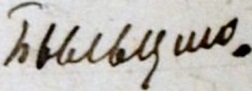 168249032922/XIХитовМихаил ВасильевичВзят в плен в Германии18 августа 1914 г. под Алленштайном.Молодотудская вол.село Молодой-Туд.1699249133422/XIХлюстовАлексей СергеевичВзят в плен в Германии7 мая 1915 г.на реке Дубица.Холнинская волостьдер. Стаканчики (деревня не найдена в списке).1702492412нет датыХристенковСемен ВасильевичВзят в плен в Германии16 августа 1914 г.под г. Алленштайном.Харьковская губерн.гор. Сум171249397810/XII 18 г.ХрамцовАндрей МихайловичВзят в плен в Германии18 августа 1914 г.в Мазурских озерах.Гор. РжевТверской губернии17022494144227/XII -1918 г.ХатулевАлександр Алексеевич4-й Копорский полк, 31 год, русский, православный, земледелец, неграмотен, но расписался в анкете сам.Взят в плен в Германии здоровым17 августа 1914 г. в Мазурских озерах.Женат. Получил 40 рублей.Тимофеевская вол.дер. Опоки.1032495186016/XII -18 г.ХрусталевСемен ДимитриевичВзят в плен в Германии 15 августа 1914 г.под г. Алленштайном.Гриминская волостьдер. Курово.17042496214531/I –19 г.ХлюстовЛеонтий МатвеевичВзят в плен в Германии29 сентября 1914 г.Место пленения не указано.Мологинская волостьНовая волость с 1918 г. дер. Мологино.17052497233314/II -ХмельковФеодор ПрокофьевичВзят в плен в Австро-Венгии 21 июня 1915 г.Место пленения не указано.Тереховская волостьдер. Косые(Нет такой деревни, возможно, Вредоваха Косачи).1762498236517/II -1919 г.ХрисановНикифор ХрисановичВзят в плен в Германии20 августа 1915 г.г. Гродно.Казинская волость дер. Халютино.нет №нет датыХарьковЕвпл НиколаевичСтановской волости,дер. Бургово.Взят в плен в ГерманииМесто пленения не указано.Германия, гор. Черск,ЗападнойПруссии, личн. № 40537, барак№ 38.Становская вол.дер. Бургово,семья 5 человек.нет №нет датыХвалынскийИван ПарфеновичСтановской волости,дер. Бродниково.Взят в плен в АвстрииМесто пленения не указано.Личный № 1258дер. БродниковоСтановской вол.семья 6 человек.нет №нет датыХвалынскийНикита ПафеновичСтановской волостидер. Бродниково.Взят в плен в ГерманииМесто пленения не указано.Германия, лагерь военно-пленных № 215,личный №17123дер. Бродниково Становской волости5 человек.нет №нет датыХрусталевАрсений Семеновичгр-н Павлюковской вол. дер. Большие Павлюки.Взят в плен в Германии. Восточная ПруссияПрейсиш-Голланд  хотд.Лагерь военнопленных135  XXЛичн. № 566В месте приписки12 человекнет №нет датыХарьковМатвей ---гр-н Ржевского у., Тимофе-евской вол. дер. Леонтьево.Взят в плен в Германии.Место пленения не указано.СтаргардЛагерь военноп.Личн. № 2553В месте приписки7 человек.ЦЦ17724993326/VII-18 г.ЦарицынИван ЕгоровичВзят в плен в Австрии2го октября1916 г. в КарпатахМологинская волостьНовая волость с 1918 г.дер. Колупаево.17025003426/VIIЦветковИван ПарфирьевичВзят в плен в Австрии7 июня 1915 г.Место пленения не указано.Павлюковская вол.дер. Ельцово.17925014231/VIIЦибинМихаил ЕвграфовичВзят в плен в Австрии22 мая 1915 г.в Галиции.Гор. РжевТверской губернии.170250210926/VIII -18 г.ЦветковМихаил ЯковлевичВзят в плен в Австрии30 мая 1915 г.г. Синявки.Становская волостьдер. Гнатково.171250332021/XI –18 г.ЦветковАлександр ЕгоровичВзят в плен в Германии3 октября 1917 г.на остров Эзель.Павлюковская вол.дер. Тархово.172250435523/XI –18 г.ЦветковИлья ЕфимовичВзят в плен в Германии18 августа 1914 г.г. Алленштайном.Павлюковская вол.дер. Большие Павлюки.173250535723/XI –18 г.ЦветковМихаил ПетровичВзят в плен в Германии3 октября нет годаостров Эзель.Лаптевскаяволостьдер. Морозово.174250639924/XI –18 г.ЦветковИван ФеодоровичВзят в плен в Австрии7 мая 1915 г. в Галиции.Павлюковская вол.дер. Макарово.175250743225/XI ЦаревПетр СтепановичВзят в плен в Австрии22 апреля 1915 г.г. Кальварией.Глебовская волостьНовая волость с 1918 г.дер. Макарово.1762508450226/XIЦветковСтепан АндреевичВзят в плен в Германии18 августа 1914 г.г. Алленштайном.Гриминская волостьдер. Кривцово.1717250946326/XIЦветковИван СтепановичВзят в плен в Германии16 августа 1914 г.под Алленштайном.Павлюковская вол. дер. Клинцы(есть Клинцы Большие, Малые и ус. Клинцы).1718251048826/XIЦветковИван ВласовичВзят в плен в Германии1 августа 1915 г. г. Белосток.Тереховская волостьдер. Замошье(есть дер.Замошье под Завидовом)179281154628/XI18 г.ЦветковИван ВасильевичВзят в плен в Германии14 сентября 1916 г.м. СвингомНиконовскаяч вол.дер. Папортница.170251260529/XIЦветковИван ОсиповичВзят в плен в Германии6/XII – 1914 г.на р. Равк…Лаптевская волостьдер. Барышно.121251362630/XI18 г.ЦветковМихаил НиколаевВзят в плен в Германии6 мая 1915 г.на р. Дубица.Становская волостьдер. Бурносово.17225146701/XII -18 г.ЦветковПетр ОсиповичВзят в плен в Германии3 октября 1917 г. на острове Эзель.Елецкая волостьдер. Сидорово –Озеренки17325157002/XIIЦветковЛука ГригорьевичВзят в плен в Германии 17 августа 1914 г.в Мазурских озерах.Становская волостьдер. Малахово.17425167032/XIIЦветковВасилий МихайловичВзят в плен в Германии13 сентября 1915 г. Ново Алекс.Замошинская волостьдер. Баранцево.17525177704/XIIЦветковВасилий ДмитриевичВзят в плен в Германии7 августа 1915 г.Шендер…Глебовская волостьНовая волость с 1918 г.дер. Плотниково.17625188416/XII –18 г.ЦветковЕгор АндреевичВзят в плен в Германии2го октября 1918 г. на острове Эзель.Лаптевская волостьдер. Чоблоково.172725198677/XIIЦветковИван Сидоровичв Германии16 августа 1914 г. в Мазурских озерах.Тимофеевская вол.дер. читается как Восяшно.  Деревня не найдена в списке.825209218/XIIЦветковМихаил ПетровичВзят в плен в Германии30 августа 1915 г.г. Вильно.Пыжевская волостьдер. Кузнецово.17925219429/ XIIЦветковГеоргий ИвановичВзят в плен в Германии18 августа 1914 г.в Мазурских озерах.Павлюковская вол.дер. Столбово.1702522101511/ XIIЦветковПавел ПотаповичВзят в плен в Германии7 мая 1915 г.на р. Дубица.Масловская волостьдер. Вороничино.17312523102711/ XIIЦветковБорис БорисовичВзят в плен в Германии25 мая 1915 г.под Шавли.Становская волостьдер. Жуково.1722524105911/ XIIЦветковПетр ФеодоровичВзят в плен в Германии1 октябрь 1917 г. на острове Эзель.Глебовская волостьдер. Немцово.132525107813/ XIIЦветковИван АрсеньевичВзят в плен в Германии8 декабря 1914 г.Пыжевская волостьдер. Болдовка.17342526116617/ XIIЦыбров (Цыдров)Феодор Иванович42-й Сибирский стрелко-вый полк, 26 лет, русский православный, земледелец.в Взят в плен Германии30 июня 1915 г.под  К(П)раснышем.Находился в Германии, лагерь Амерштейн.Женат, один ребёнок.Жуковская волостьдер. Якимово.17352527116817/ XII-18 г.ЦветковПетр Сергеевич425-й Каргопольский полк, 20 лет, русский, православ-ный, хлебороб.Взят в плен в Германии2 февраля 1917 г.на острове Эзель.Холост.Павлюковская вол.дер. Высокое.17362528122118/ XII – 1918 г.Цветков Семен Яковлевич4-й Копорский полк, 30 лет, русский, православ-ный, земледелец.Взят в плен в Германии15 августа 1914 г.под г. Алленштайном.Лагерь Альтеград.Становская волостьдер. Бургово.Холост17372529126321/ XII –1918 г.ЦветковПетр Андреевич4-й Копорский полк, русский, православный, плотник.Взят в плен в Германии18 августа 1914 г.под г. Алленштайном.Женат.Гриминская волостьдер. Бочарово.17382530132924/ XII1918 г.ЦветковФилипп Егорович224-й Юхновский полк, 38 лет, русский, земледелец,Взят в плен в Германии10 октября 1914 г.под г. Вержболовом.Пыжевская волостьдер. Дубовая.17392531133724.XII.1918 г.ЦветковАндрей Алексеевич4-й Копорский полк, 34 года, русский, кузнец, образование низшее.Взят в плен в Германии18 августа 1914 г.в Мазурских озерах.Женат.Лаптевская волостьдер. Кузнецово.17402532135324.12.1918 г.ЦветковИван Алексеевич4-й Копорский полк, 33 года, русский, образование низшееВзят в плен здоровым в Германии 17 августа 1918 г. в Мазурских озерах.Женат, двое детей. Получил 25 рублей.Становская волостьдер. Блазново.17412533142127.12.1918 г.ЦветковАлексей Тарасович425-й Каргопольский полк, 20 лет, русский, православ-ный, земледелец, образова-ние низшее.в Германии взят в плен здоровым 2 октября 1917 г. на острове Мезет.Холост.Становская волостьдер. Макарово.17422534173110/ I – 19 г.ЦветковСергей НиконоровичВзят в плен в Австро-Венгрии12 июня 1915 г.Место пленения не указано.Глебовская волостьНовая волость с 1918 г.Название деревни не указано.17432535178711/ I – 19 г.ЦветковИван МартыновичВзят в плен в Германии18 августа 1914 г.Место пленения не указано.Тимофеевская вол.с. Спас-Митьково.1742536183815/ I ЦарьковМаксим АрсеньевичВзят в плен в Германии9 декабря 1914 г.под г. Лович.Мологинская вол.Новая волость с 1918 г.дер. Калупаево.1752537189017/ I ЦветковАлексей ВладимировичВзят в плен в Германии10 октября 1917 г. под остров Эзель.Павлюковская вол.дер. Федоровка.2538192220/ I ЦветковПавел ДмитриевичВзят в плен в Германии17 августа 1914 г.Место пленения не указано.Павлюковская вол.дер.Святителево7472538204425/ I – 19 г.ЦветковАлександр НикитичВзят в плен в Австро-Венгрии 4го июля 1915 г. под г. Холмом.Раменская волостьНовая волость с 1918 г.дер. Павлюк…17482539207127/ I – 19 г.ЦыбинИван ВасильевичВзят в плен в Германии6 сентября 1915 г. г. Вильно.Раменская волостьНовая волость с 1918 г.дер. Озерют…(есть деревни Озеренка, Озерецкое, Озерцы)17492540207427/ IЦветковФеодор ЕмельяновВзят в плен в Австро-Венгрии 18 июля 1915 г. Место пленения не указано.Тереховская вол.дер. Полденки(есть д. Полденныя Нивы)1702541207527/ IЦветковИван АндреевичВзят в плен в Германии16 августа 1914 г.в Мазурских озерах.Тимофеевская вол.дер. Ильиг.(есть дер. Ильино)17512542297627/ IЦветковИван ПоликарповичВзят в плен в Австро-Венгрии 30го мая 1915 г.Место пленения не указано.Павлюковская вол.дер. Гус…ково(деревня в списке не найдена).1752254321783/ II-19 г.ЦыбинАлександр ЕвграфовичВзят в плен в Австро-Венгрии 6 ноября 1914 г. Место пленения не указано.Гор. РжевТверской губернии.173254421924/ II-19 г.ЦветковСергей ИвановичВзят в плен в Германии15 августа1915 г.в Мазурских озерах.Лаптевская волостьдер. Полтино.1754254522215/ II-19 г.ЦветковИлья АндреевичВзят в плен в Австро- Венгрии 27 июля 1915 г. Место пленения не указано.Замошинская вол.дер. Козловка.175254622326/ II-19 г.ЦыбровИван ИвановичВзят в плен в Германии23 апреля 1915 г.под Кальварией.Жуковсковская вол.дер. Якимово.176254722336/ II-19 г.ЦветковАлександр ВладимировичВзят в плен в Германии15 августа 1914 г.под г. Алленштайном.Павлюковская вол.дер. Столбово.1757254822376/ II-19 г.ЦветковМатвей ЕгоровичВзят в плен в Германии21 августа 1915 г.г. Гродно.Замошинская вол.дер. Холмец(было село Холмец).178254922447/ II-19 г.ЦветковАлександр ВасильевичВзят в плен в Германии15 июля 1915 г.под Соболевом.Жуковская волостьдер. Кувшиново.1759255022557/ II-19 г.ЦветковМихаил АлексеевичВзят в плен в Германии1 октября 1916 г. на Балтийском мореТимофеевская вол.дер. Павлово(была д. Павлово и ус. Павлово).1702551230512/ II-19 г.ЦветковМихаил ЯковлевичВзят в плен в Германии21 августа 1915 г.Гродно.Лаптевская волостьдер. Морозово.1712552245121/ II-19 г.ЦветковМихаил АкимовичВзят в плен в Германии11 ноября 1914 г. Ловичем.Тереховская волостьдер. читается какБоляровка.17622553250427/ II-19 г.ЦветковВасилий МихайловичВзят в плен в Австро- Венгрии 27 апреля 1915 г. Место пленения не указано.Замошинская вол.дер. Макарово.17632554258211/ IV-19 г.ЦарёвАлександр ФеодоровичВзят в плен в Австро-Венгрии 8 января 1916 г. Место пленения не указано.Тимофеевскаядер. Митьково.1742555259213/ III-19 г.ЦветковМихаил ФеодоровичВзят в плен в Германии2 октября 1917 г. на острове Эзель.Становская волостьдер.читается как –Поченчево.17652556260014/ III-19 г.ЦаревИван АкимовичВзят в плен в Германии3 октября 1914 г. Место пленения не указано.Харинская волостьдер. читается как Папонино. Возможно Распопино.17662557260515/ III-ЦарьковПетр АрсеньевичВзят в плен в Германии18 августа 1914 г.Место пленения не указано.Мологинская волостьНовая волость с 1918 г.дер. Колупаево.17672558267427/ III-ЦаревПетр НефедовичВзят в плен в Германии17 августа 1914 г.Место пленения не указано.Холнинская волостьдер. Сухая Орча.1768255926961/ IV-19 г.ЦветковФеодор АндреевичВзят в плен в Австро-Венгрии 23/VIII 1916 г.Место пленения не указано.Жуковская волостьдер. Кондраково(была и усадьба Кондраково).17692560273116/ IV-19 г.ЦветковПавел СтепановичВзят в плен в Германии16 августа 1916 г. Место пленения не указано.Тереховская волостьдер. Быстрики.17702561275523/ IV-19 г.ЦветковПетр ТарасовичВзят в плен в Германии5 марта 1915 г.под  место пленения не читается.Становская волостьдер. Жуково.ЦветковДмитрий АфанасьевичЖуковской волости дер. Жева (Жуково)Взят в плен в ГерманииДата и место пленения не указаны.г. Шаро…ау (Силезия) 35/113Жуковской волость дер. Жева (Жуково)семья состоит из 12 человек.ЦветковДмитрий Ивановичгражданин Павлюковской волости дер. Хлыстово.Австрия. Лагерь военнорабочая команда 2061Дата и место пленения не указаны.пленных К. и К.СтатьонВ месте приписки6 человек.ЦветковАлександр Владимирович Лаптевской волостидер.Никулино.Взят в плен в ГерманииДата и место пленения не указаны.ПархимБарак 5, группа 3Семья состоит из 2 человек. Проживает в дер. Никулино.ЦветковЕгор Ивановичгр-н Ржевского уезда, Павлюковской волости дер. Столбово.ГерманияДата и место пленения не указаны.Гейльсберг№ 78060Семья состоит из2 человек. Проживает в дер. Столбово.ЦветковИван Андреевичгражданин Ржевского уезда Лаптевской вол.дер.  Рѣшеталово.ГерманияДата и место пленения не указаны.Лагерь военнопАльтдам.Личный№ 19376.В месте приписки5 человек.ЦветковИван ТихоновичТимофеевской волостидер. Леонтьево.Взят в плен в ГерманииДата и место пленения не указаны.гор.Салтав54 барак 40 раб.батальон.Семья состоит из 2 человек.Проживает вдер. Леонтьево.ЦветковЯков Ниловичгражданин Ржевского уезда Тимофеевской вол.дер. Леонтьево.Взят в плен в ГерманииДата и место пленения не указаны.г. Саарбрюккен роб. 47В месте приписки3 человека.ЧЧ177125626812/VIII-18 г.ЧураковИлья ВасильевичВзят в плен в Германии17 августа 1914 г.Место пленения не указано.Тимофеевская вол.дер. Горчаково.172256312731/VIII-ЧуркинАлексей АлексеевичВзят в плен Австрии8 мая 1915 г.Барановичи.Вышне-Волоцкого уезда Удомельской в.дер. Городки.173256413231/VIIIЧистяковВасилий ИвановичВзят в плен в Венгрии29 мая 1915 г.р. Днестре.Кашинского уезда вол. Словковск дело Спаские1774256537023/XЧижовФеодор ЕрмолаевичВзят в плен в Германии6 августа 1915 г.Место пленения не указано.Холнинская волостьдер. Клынино.1775256644325/XIЧураковВасилий ВасильевичВзят в плен в Германии25/II – 1915 г.Место пленения не указано.Становская волостьдер. Перхурово.176256744726/XIЧижовВасилий СтепановичВзят в плен в Германии4 сентября 1915 г. Гродно.Холнинская волостьдер. Плотниково.177256854428/XIЧубаровМихаил НиколаевичВзят в плен в Германии6 декабря 1914 г. Лович.Молодотудская вол.дер. Можениха (Большая или Малая)178256958529/XIЧураковДимитрий ИвановичВзят в плен в Германии14/XII-1914 г.Лович.Гор. РжевТверской губернии.17925707804/XIIЧугреевВасилий ИвановичВзят в плен в Болгарии18 июля 1915 г.под Краснов…Толстиковская вол.дер. Лигостаево.17025718797/XIIЧернобаевАлександр СтепановичВзят в плен в Германии2 октября 1917 г. на острове Эзель.Становская волостьдер. Нечаево.17125728359/XIIЧураковПетр Тимофеевичв Германии взят в плен7/III-1915 г.Шавли.Гор. РжевТверской губернии.17225739639/XII-18 г.ЧигуротМихаил Петровичв Германии взят в плен18 августа 1914 г. подАлленштайном.Толстиковская вол.дер. Муравьево.1732574106512/XIIЧураковМихаил Константиновичв Германии взят в плен18 августа 1914 г. подАлленштайном.Гор. РжевТверской губернии17842575112916/XIIЧубаровПетр Николаевичсолдат 42-го Сибирского стрелкового полка, 27 лет, русский, православный, земледелец.в Германии взят в плен30 июня 1915 г.Краси… В плен попал здоровым.Женат.Образование низшее.Молодотудская вол.дер. Большая Можениха.17852576114816/XIIЧекмаревИван Васильевич314-й Новосокольнический полк, 26 лет, русский, православный, земледелец.Взят в плен 1 мая 1915 г. на р. Дубица, лагерь Даму…Женат, имеет 1 ребёнка.Глебовская волостьНовая волость с 1918 г.дер. Плотниково.17862577138226/XII1918 г.Чернышев (Чернышов)Александр Иванович96-й пехотный Омский полк, 30 лет, русский, железнодорожный служащий, образование низшее.Взят в плен в Германии21 августа 1915 г.Гродно.Холост. Получил 40 руб.Гор. РжевТверская губерния177257815781/I–19г.ЧижовПавел СеменовичВзят в плен в Германии15 августа 1914 г. подАлленштайном.Харинская волостьдер. Харланово.188257916092/I-19ЧерноусовИлья АндреяновичВзят в плен в Германии18 августа 1914 г. под Алленштайном.Тимофеевская вол.дер. Гнилево.179258016836/I-19ЧуркинАрсений ФеодоровичВзят в плен в Германии18 ноября 1916 г.в Карпатах.Зубцовского уездаПачуринской вол. дер. Вишняково.1702581175510/ I -19 г.ЧернышовПрокофий ФеодоровичВзят в плен в Германии29 сентября 1914 г.г. Владиславов.Жуковская волостьдер. Ноговичино.1712582193920/ VIII -19 г.ЧураковДмитрий ИвановичВзят в плен в Германии17 августа 1914 г.Мазурские озера.Гор. РжевТверская губерния.17922583195021/ I -19 г.ЧуркинФеодор НиловичВзят в плен в Германии18/XII – 1916 г.Место пленения не указано.Становская волостьдер. Зарубино.1732584206227/ I -19 г.ЧерновСтепан ВасильевичВзят в плен в Германии15 августа1916 г. подгор. Алленштайном.Гор. РжевТверской губернии.1742585211329/ I -19 г.ЧураковАлександр АлексеевичВзят в плен в Германии17 августа 1914 г.Мазурские озера.Харинская волостьдер. Бахмутово.1752586230411/ II -19 г.ЧепуринВасилий АлексеевичВзят в плен в Германии15 августа 1914 г. под г. Алленштайном.Толстиковская вол.дер. Шипулино.17962587245221/ II -19 г.ЧерняевНиколай ИвановичВзят в плен в Германии 16 сентяббря 1914 г. гор. Августов.Жуковская волостьдер. Фролово (ещё было и сельцо, и усадьба).1772588245321/ II -19 г.ЧижовКузьма МихайловичВзят в плен в Германии15 августа 1914 г.под Алленштайном.Глебовская волостьНовая волость с 1918 г.дер. Макарово.1782589247524/ II -19 г.ЧадовАрсений АндреевичВзят в плен в Германии3 августа 1915 г.под Кальварией.Холнинская волостьдер. читается какНигу…во17992590249426/ II -19 г.ЧегутовИван АндреевичВзят в плен в Румынии13 декабря 1916 г. Место пленения не указано.Масловская волостьдер. Ненаедово.1802591256610/ III -19 г.ЧижовВасилий Григорьевичв Германии30/ III 1914 г. Место пленения не указано.Тимофеевская вол.дер. Находово Большое.1812592262917/ III -19 г.ЧижовСемен СергеевичВзят в плен в Германии7 августа 1917 г.под Ригой.Гриминская волостьс. Гримино.18022593267627/ III -19 г.ЧижовЕгор ЕрмоловичВзят в плен в Австро-Венгрии 17 августа 1915 г. Место пленения не указано.Холнинская волостьдер. Климово.183259427155/IV 19 г.ЧерняевПавел КузьмичВзят в плен в Германии21 августа 1915 г.Гродно.Масловсая волостьдер. Карпово.146828.10.1918 г.ЧистяковСергей Григорьевич29 лет, плотник.Взят в плен6.05.15 г.р. Дубицаженат,1 ребенокТверская губернияРжевский уездНиконовская волостьдер. Дроздово.нет№нет датыЧонгрод Иван ГригорьевичРжев, Замошинской вол.дер. Созоново.Взят в плен в АвстрииНет даты и места пленения.Меде Сентеил вошут...МункашВ месте приписки 4 человека.нет№нет датыЧернышевВасилий Клементьевичгражданин Жуковской волость дер. Усово.Взят в плен Германияг.Тухель.Лагерь военнопленныхВ месте приписки4 человека.нет№нет датыЧижовДмитрий Васильевичгражданин Масловской волости дер. ПлотниковоВзят в плен в Австро-Венгрии. Лагерь пленныхКлейнмюнхен (Австрия)В месте приписки6 человек.нет№нет датыЧубаровФилипп Николаевичгр-н Молодотудской вол.дер. Шедовка.Взят в плен Австро-Венгрия                      Лаг.рабком №733                                 Личн.военнопленныхКизилова№ 335.В  месте приписки4 человека.нет№нет датыЧерновСтепан Васильевичгражданин Ржевского уезда Харинской волостидер. Алюшино.Взят в плен в ГерманииЛагерь …тенберг поста Клейн-Витенб...рабочая к-да № 77Семья состоит из 2 человек, проживает в дер. Алюшево.нет№нет датыЧураковИван АлексеевичЛаптевской волости дер. Никулино.Взят в плен в ГерманииЛагерь военно-пленных близ КасселяКомпания 2группа 2.Семья состоит из 5 человек, проживает в дер. Никулино.ШШ18425959625/VIII 18 г.ШиряевДмитрий ЯковлевичВзят в плен в Болгарии25 сентября 1916 г.Старицкаго уездаПотар…ков волостидер. Альфедьево.1805259610525/VIII 18 г.ШляхтинСтепан АлексеевВзят в плен в Сербии4/VII-1915 г.Алебли…Смоленская губернияБельского уездаМу…ск.вол. дер. Тесино. 1806259711629/VIII 18 г.ШершавыйВасилий ВасильевичВзят в плен в Австрии28 ноября 1915 г.Место пленения не указано.Тверская губернияТвеской уездНавинская волостьдер. Димитриевка.180725981417/ IX-18 г.ШестопаловЯков НиколаевичВзят в плен в Австрии18 июля 1915 г.Место пленения не указано.Толстиковская вол.дер. Дубровка.180825991469/ IX-18 г.ШелмаковАким ГригорьевичВзят в плен в Австрии26 августа 1915 г.Место пленения не указано.Толстиковская вол.дер. Муравьево.1892600411/VII-18 г.ШустровНиколай ИвановичВзят в плен в Австрии27 октября 1916 г.в Карпатах.Тереховская волостьдер. Зарѣчье.1802601515/VIII-ШиловИван ЯковлевичВзят в плен в Германии19/II-1918 г.Дмитриевская вол.Новая волость с 1918 г.дер. Горок.181260219614/ XШмельковАрсений ДмитриевичВзят в плен в Германии15 августа 1914 г.под Алленштайном.Зубцовский уездКоробинская волостьдер. Замошье.18226032296/ XIШустовИван СеменовичВзят в плен в Австрии15 июля 1915 г.под Люблином.Гор. РжевТверской губернии.183260429020/ XI – 18 г.ШустровИван ГригорьевичВзят в плен в Австрии16 июля 1915 г.под Люблином.Мологинская вол.Новая волость с 1918 г.дер. Радюкино.184260544225/ XIШибановГавриил ПавловичВзят в плен в Германии15 августа 1914 г.в Мазурских озерах.Становская волость дер. Панино.115260649927/ XI – 18 г.ШалобеевАрхип КузьмичВзят в плен в Германии23/III-1915 г.под Кальварией.Казинская волостьдер. Казаково – есть в Никоновской вол.1816260752727/ XI – ШамшонковПетр ДенисовичВзят в плен в Австрии8 июля 1915 г.г. Холм.Пыжевская волостьдер. Белогубцево(были деревни Белогубцево Большое и Белогубцево Малое)187260857829/ XI – 18 г.ШамоновЕгор Михайловичв Германии Взят в плен30 апреля 1915 г. под Кальварией.Замошинская волостьдер. Тислино.1818260963430/ XIШаловАрсений Павловичв Германии Взят в плен21 сентября 1914 г.Место пленения не указано.Тереховская волостьдер. Овчинники.18926106581/ XII – 18 г.ШарапеженканДмитрий ИвановичВзят в плен в Германии3 октября 1916 г. на остров Эзель.Гриминская волостьдер. Суходово(есть дер. Суходол).18026117884/ XIIШуваловПетр Кузьмичв Австрии. Взят в плен14 июля 1915 г.в ГалицииНиконовская волостьдер. Щеглово.18126127995/ XIIШерстинИван МихайловичВзят в плен в Германии9 августа 1915 г. Место пленения не указано.Мологинская волостьНовая волость с 1918 г.дер. Вороб…ехи18225138667/ XIIШавринЕгор АлексеевичВзят в плен в Германии28 июля 1915 г. Место пленения не указано.Мологинская волостьНовая волость с 1918 г.дер. Попалево.182326148807/ XIIШабановНиколай НиколаевВзят в плен в Германии29 января 1915 г.Вержболово.Холнинская волостьдер. Порохино(есть дер. Парихино Харинской вол.)18426158857/ XIIШмелевПетр ЕвдокимовичВзят в плен в Германии17/VII-1915 г.Шавли.Раменская волостьНовая волость с 1918 г. дер. Раменье.18526169679/ XIIШишовВасилий АндреевичВзят в плен в Германии11/VII-1915 г.на р. Тавке.Пыжевская волостьдер. Кучино.186261797010/XII –18 г.ШавровДмитрий ПавловичВзят в плен в Германии17/VII-1915 г. Место пленения не указано.Гор. РжевТверская губерния.1872618105310/XII –18 г.ШитаревАлексей ПавловичВзят в плен в Германии8 июня 1915 г. Место пленения не указано.Гриминская волостьдер. Курово.18282619105712/XIIШуваловЕгор ИвановичВзят в плен в Германии28 января 1915 г.Место пленения не указано.Бурцевская волостьдер. Плеханово.18292620126120/XIIШуяновИван Матвеевич152-й Владикавказский полк, 37 лет, русский, православный, земледелец, неграмотен.Взят в плен в Германии1 июня 1915 г.Шавли.Женат, один ребёнок.Глебовская волостьНовая волость с 1918 г.дер. Выдрино.18302621149029.12.1918 г.ШевяковВасилий Дмитриевич40-й Сибирский Суре… полк, 27 лет, русский, земледелец, образование низшеев Германии взят в плен20 августа 1915 г.под гор. Белостоком здоровым.Женат.Гриминская волостьдер. Ратово.18312622158029/XIIШилкинСергей АндреевичВзят в плен в Турции25 апреля 1915 г.Место пленения не указано.Холнинская волостьдер. Каменцы.182262316353/I – 19 г.ШиряевИван КузьмичВзят в плен в Германии27 апреля 1915 г.в Карпатах.Раменская волостьдер. Озерютино.1833262416433/I – 19 г.ШестаковВладимир ИванановичВзят в плен в Германии17 августа 1914 г.Место пленения не указано.Тимофеевская вол.дер. Дешевка.1834262517049/I – 19 г.ШуваловФеодор АлексеевичВзят в плен в Германии29 января 1915 г.Место пленения не указано.Жуковская волостьдер. Погорѣлка.1835262617099/I – ШихинНиколай ФеодоровичВзят в плен в Германии18 августа 1914 г.Место пленения не указано.Гриминская волостьдер. Шиблино.1362627180713/I – ШолмаковЗиновий ГригорьевичВзят в плен в Германии17 августа 1914 г.под Алленштайном.Толстиковская вол.дер. Муравьево.1872628182615/I – ШаровПавел СамуиловичВзят в плен в Германии6 декабря 1914 г. Лович.Пыжевская волостьдер. Петрыжиха.1882629197223/I – ШтыковИван СтепановичВзят в плен в Германии18 августа 1914 г. Место пленения не указано.Глебовская волостьНовая волость с 1918 г.дер. Бельково.1892630198423/I – 19 г.ШерсиевГавриил СеменовичВзят в плен в Германии29 января 1915 г. Место пленения не указано.Павлюковская вол.дер. Высокое.1842631205627/I – 19 г.ШалмаковНикифор ВасильевичВзят в плен в Германии18 августа 1914 г.ЯнивоТолстиковская вол.дер. Муравьево.1842632206427/I – ШестопаловОсип АлексеевичВзят в плен в Германии18 августа 1914 г. Место пленения не указано.Толстиковская вол.дер. Толстиково.1822633209227/I – ШмелевМихаил АлександровичВзят в плен в Германии21 февраля 1915 г.Рига.Елецкая волостьдер. Антоново.1832634213031/I – ШиловНиколай ИльичВзят в плен в Германии25/XI – 1915 г. Место пленения не указано.Замошинская вол.дер. Ильенково. (дер. в списке не найдена)1844263521571/II – ШариковАндрей АнтоновичВзят в плен в Австро-Венгрии 31/I-1915 г.Место пленения не указано.Замошинская вол.дер. Голяково.185263621581/II – 19 г.ШкодинДмитрий отчество не указаноВзят в плен в Германии7 мая 1916 г. Место пленения не указано.Никоновская вол.дер. Зайцево.186263721974/II – ШелбуновВиктор СтепановичВзят в плен в Германии29/IX-1914 г. Место пленения не читаетсяТереховская волостьдер. Адринная.187263822004/II – ШитемелСемен ЕгоровичВзят в плен в Германии28 августа 1914 г.в Мазурских озерах.Мологинская волостьНовая волость с 1918 г.дер. Зальково.1882639234114/II – ШумиловМихаил ИвановичВзят в плен в Германии29/VII-1917 г. Место пленения не указано.Масловсая волостьдер. Малахово.18492640237918/II – Шустов----------   ----------Имя и отчество не указаныВзят в плен22 апреля 1915 г.Место пленения не указано.Пыжевская волостьдер. не читается1802641241119/II – ШершенЕмельян АфанасьевичВзят в плен в Германии15/II – 1915 г.Варшава.Гор. РжевТверская губерния.185126422420Далее нумерация сбита на 1.20/IIШимтонковИван ДементьевичВзят в плен в Германии29 сентября 1914 г.Место пленения не указано.Пыжевская волостьдер. Белогубцево(были деревни Белогубцево Большое и Белогубцево Малое)1822642243020/II-ШуйскийНиколай ФеодоровичВзят в плен в Германии18 августа 1914 г.под Алленштайном.Толстиковская вол.дер. Муравьево.1832643243920/IIШишмаревВасилий ДмитриевичВзят в плен в Австро-Венгрии 5/V-1915 г.в Карпатах.Елецкая волостьдер. не читается18542644250828/IIШиповМатвей ОсиповичВзят в плен в Германии18 октября 1914 г.Место пленения не указано.Замошинская вол.дер. Замошье.1855264525224/IIIШипкинРоман ВасильевичВзят в плен в Германии18/VII-1914 г.Место пленения не указано.Зубцовский уездКарабинской вол.дер. Матюково.1856264625285/III - 19 г.ШиповФилипп КузьмичВзят в плен в Германии22 апреля 1915 г.Место пленения не указано.Замошинская вол.дер. Плешки.(д. Плешки были только в Масловской волости)1872647254822/III –19 г.ШмелевСавелий ЕвдокимовичВзят в плен в Германии10 октября 1916 г. Место пленения не указано.Мологинская волостьНовая волость с 1918 г.дер. Кресто…1582648268228/III –19 г.ШматковИван ВасильевичВзят в плен в Германии28 января 1915 г. под Вержболовом.Дмитровская вол.Новая волость с 1918 г.дер. Дрязги.18592649273723/IV - 19ШатровГригорий ПрохоровичВзят в плен в Германии1 сентября 1914 г.Место пленения не указано.Тимофеевская вол.дер. Павлово.18602650274728/IV - 19Шкварцов (Скворцов)Василий НиколаевВзят в плен в Германии15 февраля 1915 г.под Гродно.Замошинская волостьдер. Мади…ца(нет в списке такой деревни)нет №нет датыШмарев Василий ДмитриевичРжев Елецкой вол. название деревни не указано.Взят в плен Австро-Венгрияг. Герцего-ВинаДата пленения не указана.Мостир. гарнизонаШ…  …очто в/В месте приписки11 человек.нет №нет датыШтырин Виктор Карповичгражданин г.РжеваВзят в плен в ГерманииГермания, 135 рабочий баталь-он, 4-я рота,личный № 2386г. Ржев, 1-я Никититская ул. собственый дом, семья 6 человек.нет №нет датыШаров Федор Ивановичгражданин Тереховской волости дер. МостищеВзят в плен Германия. ШтутгардЛагерь военнопленных                          Личный №Померания№ 22339В месте приписки9 человек.нет №нет датыШатовПетр Трифоновичгражданин Казинской волости дер. ЛинеяВзят в плен Германия.В… 4 бар. …Личный № 1097Лагерь военнопленныхВ месте приписки1 человек.ЩЩ18126517213/VIII – 18 годЩербаковПетр ВасильевичВзят в плен в Австрии2 июня 1915 г.МобачевТереховская волостьдер. Медвѣдица.182265263330/XI –18 г.ЩегловВасилий АлексеевичВзят в плен в Германии2 ноября 1914 г. Краси….Елецкая волостьдер. Бортники.16326537874/XII –18 г.ЩербаковИван ВасильевичВзят в плен в Германии23…1915 г.под Кальварией.Тереховская волостьдер. Медвѣдица.18426549509/XIIЩербаковКузьма ФиларетовичВзят в плен в Австрии2 апреля 1915 г.на р. Днестр.Лаптевская волостьдер. Свиньино.18652655140927/XII-18 г.ЩетинкинАнтон Васильевич171-й пехотный Кобрин-ский полк, 24 года, русский, земледелец, образование низшее, но за него как за неграмотного расписались.Взят в плен в Германии20 июня 1916 г.под Смо…Женат, один ребёнок. Получил 40 руб.Казинская волостьдеревня – название деревни не указано.18662656184315/I – 19 г.ЩегловСемен ИвановичВзят в плен в Германии17 августа 1914 г.Место пленения не указано.Глебовская волостьНовая волость с 1918 г.дер. Паничино.18672657234314/II – 19 г.ЩербаковЯков МихайловичВзят в плен в Австро-Венгрии 1 августа 1915 г.Место пленения не указано.Тереховская волостьдер. Долгиновка.нет №нет датыЩербаковВасилий ИвановичТереховской волостидер. Долгиновки.Взят в плен в ГерманииНе указаны дата и место пленения.гор. Старгард П(Б)омлинг военнопленныйполк. офицер.ковалер. школы № 22307Их 7 человекпроживают в дер. Долгиновка.ЭЭ1868265837723/XI –18 г.ЭрнсонКарл Дит…Взят в плен в Австрии18 мая 1915 г.Место пленения не указано.Курляндская губ.Голд… уездЭзерн. волостьУсадьба К(В)естер1892659103611/XII –18 г.Экерт(ш)Владимир Александровичв Австрии взят в плен17 февраля 1918 г.под гор. Вормир…Гор. Ржев1802660177711/I – 19 г.ЭкснерИван Андреевичв Германии взят в плен28 августа 1914 г.под Алленштайном.Гор. Ржев18126612630нет датыЭростовМаксим Павлов.в Германии взят в плен2 июня 1917 г. Место пленения не указано.Гриминская волостьдер. - - - нет текстаЮЮ1822662211нетдатыЮгаловМихаил Александровичв Германии взят в плен 7го июля 1915 г.под Шавли.Елецкая волостьсело Ельцы.18732663408нетдатыЮрченкоСергей Васильевичв Германии взят в плен25 декабря 1916 г.Место пленения не указано.Молодотудская вол.дер. Яблоньки(была д. Яблонька под Гривой).18742664133624/XII1918 г.ЮгаловПетр Данилович1-я гренадерская артиллериская бригада, 38 лет, русский, земледелец.в Германии взят в плен15 августа 1914 г.под Мазурских озерах.Женат, двое детей.Елецкая волостьдер. Ельцы.18752665149129/XII –18 г.ЮпатовМихаил Васильевич104-й Устюжский полк, 26 лет, русский, православ-ный, плотник, образование низшее.в Германии взят в плен8 ноября 1918 г.под Кутино здоровым.Холост. Получил 40 руб.Холнинская волостьдер. Холнино(было с-цо Холнино) 1872666248725/II –19 г.ЮшанковИван Осиповичв Германии взят в плен27 сентября 1914 г.под Владиславовом.Казинской волостидер. Колесниково.____146128.10.(12)1918 г.ЮжняковСилай Дмитриевич224-й Юхновский (со слов запасной) полк, 35 лет, земледелец, неграмотен.Взят в плен в июне 1916 г. раненнымблизь Битигова. До плена был ранен дважды.ХолостТверская губернияРжевский уездТереховская волостьдер. Желтовцы.Юпатов Иван Михайловичгражданин Ржевского уезда Тереховской вол.дер. Пустошка Высокая.Австро-ВенгрияЧехинемец…… № 69 …Спур…В месте приписки8 человек.ЯЯ18726671518 июля/18 г.ЯковлевВасилий Яковлевичв Германии взят в плен29 января 1915 г.под Вержболово.Холнинская волостьдер. Покровское.188266824116 XI/18.ЯковлевАлександр Яковлевичв Австрии взят в плен4 декабря 1914 г.под Де…Пыжевская волостьдер. Дубкино(была д. Дудкино)189266927119 XI/18.ЯковлевАлексей Михайловичв Австрии взят в плен22 мая 1915 г.под Карпатами.Гор. Ржев.180267045226ЯковлевЕгор Яковлевичв Австрии взят в плен12 июля 1915 г.на р. Днестр.Замошинская вол.дер. Корельская.1881267156028 XI/18.ЯковлевИван Арсеньевичв Германии взят в плен19 августа 1915 г.под гор. Гродно.Тереховская вол.сельцо Мечино(были деревни Мечино Большое и Мечино Малое)18226728526 XII/18.ЯковлевНиколай Яковлевичв Германии взят в плен7 июля 1915под гор. Ковно.Тимофеевская вол.дер. Мономахово.1832673862нет датыЯровСтепан Максимовичв Германии взят в плен18 августа 1914 г.под Мазурских озерах.Гриминская волостьдер. Говорино.18842674864нет датыЯковлевТимофей Николаевичв Австрии взят в плен12 ноября 1914 г.- - - не указано место пленения.Гор. Ржев.1852675936нет датыЯковлевГригорий Николаевичв Германии взят в плен14 августа 1914 г.под Мазурскими озерами.Гор. Ржев.186267699919 XII/18.ЯковлевНиколай Яковлевичв Германии взят в плен28 августа 1915 г.под Вержболово.Тереховская вол.дер. Каменцы.18872677130523.12.1918 г.ЯковлевВасилий Павлов4-й Копорский полк, 33 года, русский, православ-ный, столяр.в Германии взят в плен17 августа 1914 г.под Алленштайном.Женат, один ребёнок.Гор. Ржев.18882678130923 XII/18 г.ЯрославскийАфанасий Прокофьевич4-й Копорский полк, 35 лет, русский, православ-ный, земледелец.в Германии взят в плен15 августа 1914 г.под Алленштайном.Холост.Масловская волостьдер. Плотниково.18892679138926.12.1918 г.ЯковлевВасилий Яковлевич120-я Тверская пешая ополченская дружина,30 лет, русский, земледе-лец, образование низшее.в Германии взят в плен19 августа 1915 г.под Гродно.Женат, один ребёнок. Получил 40 руб.Молодотудская вол.дер. Якушевка.18902680139226.12.1918  г.ЯковлевДимитрий Яковлевич120-я Тверская пешая ополченская дружина,46 лет, русский, право-славный, земледелец, образование низшее.в Германии взят в плен20 августа 1915 г.под Гродно.Женат, пять детей. Получил 40 рублей.Мологинская волостьНовая волость с 1918 г.дер. Аполево.18912681141727.12.1918  г.ЯковлевЕвграф Яковлевич224-й Юхновский полк,41 год, русский, земледелец, образование низшее.в Германии взят в плен28 января 1915 гпод Вержболово.Женат, пять детей. Получил 40 рублей.Казинская волостьдер. Елманово.182268215851 янв. /19ЯблокинИван Назаровичв Германии взят в плен6 август 1915 г.под Владиславовом.Лаптевская волостьдер. Смердино.1893268315872 I/19ЯлинковА. Сергеевичв Германии взят в плен24 сентября 1914 г. под Владиславовом.Тереховская волостьдер. Полуден…(была деревня Полуденныя Нивы)194268416786 I /19ЯнченковМихаил Власовичв Германии взят в плен22 апреля 1915 г.под Кальварией.Гор. Ржев.185268518658 сент./18ЯковлевАлександр Яковлевичв Германии взят в плен25 февраля 1916 г.под Днестром.Раменская волостьНовая волость с 1918 г.дер. Расро…1862686195521 I /19ЯковлевМихаил Филипповичв Германии взят в плен18 августа 1914 г.под Алленштайном.Становская волостьус. Ивлево.1872687203724 I /19ЯковлевВасилий Яковлевичв Германии взят в плен17 сентября 1914 г.Ме… Сухи…Пыжевская волостьдер. Кулаково.1882688209829 I /19ЯковлевНиколай Ивановичв Германии взят в плен10 марта 1916 г.под Мазурскими озерами.Гор. Ржев.18926892102нет датыЯковлевСтепан Яковлевичсм. № п\п 2363в Германии взят в плен18 августа 1914 г.под Август лесСтановская волостьдер. Перхурово.1900269021813 II /19ЯковлевПетр Павловичв Германии взят в плен10 ноября 1915 г.Не указано место пленения.Гор. Ржев.1901269122195 II /19ЯковлевСергей Яковлевичв Германии взят в плен31 июля 1915 г.Не указано место пленения.Жуковская волостьдер. Жуково.1902692232313 II /19ЯковлевМихаил Яковлевичсм. № п\п 2360в Австрии взят в плен18 июня 1915 г.под Раг….Становская волостьдер. Перхурово.1932693266626 III/19ЯковлевБорис ЯковлевичВ Германии взят в плен19 августа 1917 г.под Мазурскими озерами.Мологинская волостьНовая волость с 1918 г.дер. Березки.19426942738нет датыЯковлевВасилий Яковлевичв Германии взят в плен22 мая 1917 г.под Кальварией.Казинская волостьдер. Нива (вероятно д. Нивы под Лукой)нет №нет датыЯблучкинПетр ЛарионовичРжев Ватовской вол.,дер. Заподки Взят в плен в Германииг. Шнейдемюлбатальон 12, рота 2.В месте приписки3 человека.нет №нет датыЯшонковАмплий Сергеевичгражданин Ржевского уезда Тереховской вол.дер. Полденки (Полденныя Нивы – полное название).Взят в плен в ГерманииБранденбург нар. Гавель Лагерьвоеннопленных3 рота.Нет сведений – нет листа.9511746313нет датыКондр ПанкритВасилий Михайловв Австрии взят в плен7 мая 1915 г.под Львовом.Лаптевская волостьдер. Свербиха.